Принята на заседании Педагогического Совета	«___» ___________ 20___ г.Протокол № ____Рабочая программа к Основной общеобразовательной программе дошкольного образования МБДОУ №46 г. Невинномысска, разработанной на основе Примерной основной общеобразовательной программы «От рождения до школы» под ред. Н.Е Вераксы, М.А.Васильевой, Т.С. Комаровой (.)(ПЕРВАЯ МЛАДШАЯ ГРУППА)Разработчик программы: воспитатель ____________________________________г. Невинномысск20___ г.Содержание:Пояснительная записка. Возрастные особенности детей.Объем учебной нагрузки.Содержание психолого-педагогической работы по образовательным областям.Комплексно – тематическое планирование. Планируемые промежуточные результаты освоения основной образовательной программы.Система мониторинга достижения детьми планируемых результатов освоения основной общеобразовательной программы.Список литературы (основной и дополнительной).1. Пояснительная запискаРабочая  образовательная  Программа  разработана  для   построения  системы   педагогической  деятельности первой младшей группы муниципального бюджетного дошкольного образовательного учреждения «Детский сад комбинированного вида №45» города Невинномысска, с целью обеспечения  гарантии  качества  содержания, создания  условий  для  практического  освоения задач  образовательных  областей, обеспечения  индивидуального  развития  и  раскрытия  творческого  потенциала  каждого  ребенка. Рабочая  программа  рассчитана  на  20___-20___ учебный  год.Рабочая   образовательная   программа первой младшей группы  МБДОУ № 46  г. Невинномысска разработана  в  соответствии   с:- Федеральными государственными требованиями к структуре основной общеобразовательной программы дошкольного образования (Приказ Министерства образования и науки Российской Федерации № 655 от 23 ноября 2009 года);- Санитарно-эпидемиологическими требованиями к устройству, содержанию и организации режима работы дошкольных образовательных организаций. Санитарно-эпидемиологические правила и нормативы СанПиН 2.4.1.3049-13;- Уставом  МБДОУ № . Невинномысска;- Нормативными  документами  МБДОУ № . Невинномысска;- Основной  общеобразовательной  Программой   дошкольного образования МБДОУ № . Невинномысска.Рабочая   образовательная  программа  первой младшей группы  обеспечивает  развитие  детей  в  возрасте  от 2 до 3  с  учетом  их  возрастных  и  индивидуальных  особенностей  по  основным  направлениям:- физическому; - социально- личностному;- познавательно-речевому;- художественно-эстетическому.  	Содержание  рабочей образовательной  программы первой младшей  группы   соответствуют  основным  положениям  возрастной  психологии  и  дошкольной  педагогики  и  выстроено  по  принципу  развивающего  образования, целью  которого  является  всестороннее  развитие  ребенка и  обеспечивает  единство  воспитательных  и  обучающих  целей  и  задач.Рабочая образовательная  программа  первой младшей группы  сформирована  в  соответствии  с  принципами  и подходами, определенными  ФГТ.При  выборе  методик  обучения  предпочтение  отдается  развивающим  методикам, способствующим  формированию  познавательной, художественно-эстетической, социальной  сферы  развития. Непосредственно образовательная деятельность  с  детьми,  в  основе  которой  доминирует  игровая  деятельность, в  зависимости  от  программного  содержания, проводятся подгруппами и  индивидуально – это  обязательное  условие  организации  жизни  в  первой младшей группе. Выполнение  программных  задач  происходит  путем  использования  основной  образовательной  единицы  педагогического  процесса  - развивающей  ситуации – форме  совместной  деятельности  педагога  и детей, которая  планируется  и  организуется  педагогом  с  целью  решения  определенных  задач  развития  и  воспитания  с  учетом  возрастных  особенностей  и  интересов  детей, предпочтение  отдается  игровому  построению  всего  образа жизни  детей.Цели деятельности МБДОУ по реализации основной образовательной программы дошкольного образования является:- создание благоприятных условий для полноценного проживания ребенком дошкольного детства;- формирование основ базовой культуры личности;- всесторонне развитие психических и физических качеств в соответствии с возрастными и индивидуальными особенностями;- подготовка к жизни в современном обществе, к обучению в школе;- обеспечение безопасности жизнедеятельности дошкольника.	Эти цели реализуются в процессе разнообразных видов детской деятельности: игровой, коммуникативной, трудовой, познавательно-исследовательской, продуктивной, музыкально-художественной, чтения.Для реализации цели решаются следующие задачи образовательной программы:- забота о здоровье, эмоциональном благополучии и своевременном всестороннем развитии каждого ребенка;- создание в группах атмосферы гуманного и доброжелательного отношения ко всем воспитанникам, что позволяет растить их общительными, добрыми, любознательными, инициативными, стремящимися к самостоятельности и творчеству;- максимальное использование разнообразных видов детской деятельности, их интеграция в целях повышения эффективности воспитательно-образовательного процесса;- творческая организация (креативность) воспитательно-образовательного процесса;- вариативность использования образовательного материала, позволяющая развивать творчество в соответствии с интересами и наклонностями каждого ребенка;- уважительное отношение к результатам детского творчества;- единство подходов к воспитанию детей в условиях дошкольного образовательного учреждения и семь;- соблюдение в работе детского сада и начальной школы преемственности, исключающей умственные и физические перегрузки в содержании образования детей дошкольного возраста, обеспечивая отсутствие давления предметного обучения.Целью рабочей  программы  первой младшей  группы  является:- создание  положительного    настроения  у детей  первой младшей  возраста, поддержание   стремления  к  самостоятельности, не  погасив  его  критикой  неумелых  действий  ребенка, не  подорвав  его  веру  в собственные  силы, высказывая  нетерпение  по  поводу  его  медленных, неумелых  действий, построение  работы  таким образом, чтобы игры была  содержанием детской  жизни.Данная  цель  реализуется  через качественное  выполнение  задач  основной общеобразовательной программы муниципального бюджетного дошкольного образовательного учреждения «Детский сад комбинированного вида № 46» города Невинномысска.Цели и задачи психолого-педагогической работыНаправление «Физическое развитие»Образовательная область «Здоровье»«Содержание образовательной области «Здоровье» направлено надостижение целей охраны здоровья детей и формирования основы культуры здоровья через решение следующих задач:сохранение и укрепление физического и психического здоровья детей;воспитание культурно гигиенических навыков;формирование начальных представлений о здоровом образе жизниСохранение и укрепление Физического и психического здоровья детейВ течение года под руководством медицинского персонала, учитывая здоровье детей и местные условия, осуществлять комплекс закаливающих процедур с использованием природных факторов: воздуха, солнца, воды. Приучать детей находиться в помещении в облегченной одежде. Обеспечивать длительность их пребывания на воздухе в соответствии с режимом дня.При проведении закаливающих мероприятий осуществлять дифференцированный подход к детям с учетом состояния их здоровья.Специальные закаливающие процедуры проводить по решению администрации и медицинского персонала дошкольного учреждения, принимая во внимание пожелания родителей.Воспитание культурно-гигиенических навыковПродолжать учить детей под контролем взрослого, а затем самостоятельно мыть руки по мере загрязнения и перед едой, насухо вытирать лицо и руки личным полотенцем.Формировать умение с помощью взрослого приводить себя в порядок. Формировать навык пользования индивидуальными предметами (носовым платком, салфеткой, полотенцем, расческой, горшком).Во время еды учить детей правильно держать ложку.Обучать детей порядку одевания и раздевания. При небольшой помощи взрослого учить снимать одежду, обувь (расстегивать пуговицы спереди, застежки на липучках); в определенном порядке аккуратно складывать снятую одежду; правильно надевать одежду и обувь.Формирование начальных представлений о здоровом образе жизниФормировать представления о значении каждого органа для нормальной жизнедеятельности человека: глазки  - смотреть, ушки - слышать, носик - нюхать, язычок -  пробовать (определять) на вкус, ручки - хватать, держать, трогать; ножки - стоять, прыгать, бегать, ходить; голова - думать, запоминать; туловище - наклоняться и поворачиваться в разные стороны.Образовательная область «Физическая культура»«Содержание образовательной области «Физическая культура» направлено на достижение целей формирования у детей интереса и ценностного отношения к занятиям физической культурой, гармоничное физическое развитие через решение следующих специфических задач:развитие физических качеств (скоростных, силовых, гибкости, выносливости и координации);накопление и обогащение двигательного опыта детей (овладение основными движениями);формирование у воспитанников потребности в двигательной активности и физическом совершенствовании.Развитие физических качеств, накопление и обогащение двигательного опытаФормировать умение ходить и бегать, не наталкиваясь друг на друга, с согласованными, свободными движениями рук и ног. Приучать действовать сообща, придерживаясь определенного направления передвижения с опорой на зрительные ориентиры, менять направление и характер движения во время ходьбы и бега в соответствии с указанием педагога.Формировать умение сохранять устойчивое положение тела, правильную осанку.Развивать движения в ходе обучения разнообразным формам двигательной активности.Закреплять навыки ползания, лазанья, разнообразные действия с мячом (брать, держать, переносить, класть, бросать, катать).Развивать умение прыгать на двух ногах на месте, с продвижением вперед, в длину с места, отталкиваясь двумя ногами.Формирование потребности в двигательной активности и физическом совершенствованииВоспитывать желание выполнять физические упражнения на прогулке.Развивать стремление играть в подвижные игры с простым содержанием, несложными движениями. Развивать умение играть в игры, способствующие совершенствованию основных движений (ходьба, бег, бросание, катание). Формировать выразительность движений, умение передавать простейшие действия некоторых персонажей (попрыгать, как зайчики; поклевать зернышки и попить водичку, как цыплята, и т.п.).Примерный перечень основных движений, подвижных игр и упражненийОсновные движенияХодьба. Ходьба подгруппами и всей группой, парами, по кругу, взявшись за руки, с изменением темпа, с переходом на бег и наоборот, с изменением направления, врассыпную (после 2 лет 6 месяцев), обходя предметы, приставным шагом вперед, в стороны. Ходьба по прямой дорожке (ширина 20 см, длина 2-3 м) с перешагиванием через предметы (высота 10-15 см); по доске, гимнастической скамейке, бревну (ширина 20-25 см). Кружение в медленном темпе (с предметом в руках).Бег. Бег подгруппами и всей группой в прямом направлении, друг за другом, в колонне по одному, в медленном темпе в течение 30-40 секунд (непрерывно), с изменением темпа. Бег между двумя шнурами, линиями (расстояние между ними 25-30 см).Ползание, лазанье. Ползание на четвереньках по прямой (расстояние 3-4 м); по доске, лежащей на полу; по наклонной доске, приподнятой одним концом на высоту 20-30 см; по гимнастической скамейке.Подлезание под воротца, веревку (высота 30-40 см), перелезание через бревно. Лазанье по лесенке-стремянке, гимнастической стенке вверх и вниз (высота 1,5 м) удобным для ребенка способом.Катание, бросание, метание. Катание мяча двумя руками и одной рукой педагогу, друг другу, под дугу, стоя исидя (расстояние 50-100 см); бросание мяча вперед двумя руками снизу, от груди, из-за головы, через шнур, натянутый на уровне груди ребенка, с расстояния 1-1,5 м, через сетку, натянутую на уровне роста ребенка. Метание мячей, набивных мешочков, шишек на дальность правой и левой рукой; в горизонтальную цель — двумя руками, правой (левой) рукой с расстояния 1 м. Ловля мяча, брошенного педагогом с расстояния 50-100 см.Прыжки. Прыжки на двух ногах на месте, слегка продвигаясь вперед; прыжки на двух ногах через шнур (линию); через две параллельные линии (10-30 см). Прыжки вверх с касанием предмета, находящегося на 10-15 см выше поднятой руки ребенка.Общеразвивающие упражненияУпражнения для кистей рук, развития и укрепления мышц плечевого пояса. Поднимать руки вперед, вверх, в стороны; скрещивать их перед грудью и разводить в стороны. Отводить руки назад, за спину; сгибать и разгибать их. Хлопать руками перед собой, над головой, размахивать вперед-назад, вниз - вверх.Упражнения для развития и  укрепления мышц спины и гибкости позвоночника. Поворачиваться вправо-влево, передавая предметы рядом стоящему (сидящему). Наклоняться вперед ив стороны. Поочередно сгибать и разгибать ноги, сидя на полу. Поднимать и опускать ноги, лежа на спине. Стоя на коленях, садиться на пятки и подниматься.Упражнения для развития и укрепления мышц брюшного пресса и ног. Ходить на месте. Сгибать левую (правую) ногу в колене (с поддержкой) из исходного положения стоя. Приседать, держась за опору; потягиваться, поднимаясь на носки. Выставлять ногу вперед на пятку. Шевелить пальцами ног (сидя).Подвижные игрыС ходьбой и бегом. «Догони мяч!», «По тропинке», «Через ручеек», «Кто тише?», «Перешагни через палку», «Догоните меня!», «Воробышки и автомобиль», «Солнышко и дождик», «Птички летают», «Принеси предметаС ползанием. «Доползи до погремушки», «Проползти в воротца», «Не переползай линию!», «Обезьянки».С бросанием и ловлей мяча. «Мяч в кругу», «Прокати мяч», «Лови мяч», «Попади в воротца», «Целься точнее!».С подпрыгиванием. «Мой веселый звонкий мяч», «Зайка беленький сидит», «Птички в гнездышках», «Через ручеек».На ориентировку в пространстве. «Где звенит?», «Найди флажок».Движение под музыку и пение. «Поезд», «Заинька», «Флажок». Направление «Социально-личностное развитие»Образовательная область «Социализация»«Содержание образовательной области «Социализация» направлено на достижение целей освоения первоначальных представлений социального характера и включения детей в систему социальных отношений через решение следующих задач:развитие игровой деятельности детей;приобщение к элементарным общепринятым нормам и правилам взаимоотношения со сверстниками и взрослыми (в том числе моральным);формирование гендерной, семейной, гражданской принадлежности, патриотических чувств, чувства принадлежности к мировому сообществу».Развитие игровой деятельностиСюжетно-ролевые игрыФормировать умение проявлять интерес к игровым действиям сверстников. Помогать играть рядом, не мешая друг другу. Развивать умение играть вместе со сверстниками. Формировать умение выполнять несколько действий с одним предметом и переносить знакомые действия с одного объекта на другой; выполнять с помощью взрослого несколько игровых действий, объединенных сюжетной канвой. Содействовать желанию детей самостоятельно подбирать игрушки и атрибуты для игры, использовать предметы-заместители.Подводить детей к пониманию роли в игре. Формировать начальные навыки ролевого поведения; учить связывать сюжетные действия с ролью.Подвижные игрыРазвивать у детей желание играть вместе с воспитателем в подвижные игры с простым содержанием. Приучать к совместным играм небольшими группами. Поддерживать игры, в которых совершенствуются движения (ходьба, бег, бросание, катание).Театрализованные игрыПробуждать интерес к театрализованной игре путем первого опыта общения с персонажем (кукла Катя показывает концерт), расширения контактов со взрослым (бабушка приглашает на деревенский двор).Побуждать детей отзываться на игры-действия со звуками (живой и нет живой природы), подражать движениям животных и птиц под музыку, под звучащее слово (в произведениях малых фольклорных форм).Способствовать проявлению самостоятельности, активности в игре с персонажами-игрушками.Создавать условия для систематического восприятия театрализованных выступлений педагогического театра (взрослых).Дидактические игрыОбогащать в играх с дидактическим материалом чувственный опыт детей. Учить собирать пирамидку (башенку) из 5-8 колец разной величины; ориентироваться в соотношении плоскостных фигур «Геометрической мозаики» (крут, треугольник, квадрат, прямоугольник); составлять целое из четырех частей (разрезных картинок, складных кубиков); сравнивать, соотносить, группировать, устанавливать тождество и различие однородных предметов по одному из сенсорных признаков (цвет, форма, величина).Проводить дидактические игры на развитие внимания и памяти («Чего не стало?» и т.п.); слуховой дифференциации («Что звучит?» и т.п.); тактильных ощущений, температурных различий («Чудесный мешочек», «Теплый —холодный», «Легкий —тяжелый» и т.п.); мелкой моторики руки (игрушки с пуговицами, крючками, молниями, шнуровкой и т.д.).Приобщение к элементарным общепринятым нормам и правилам взаимодействия со сверстниками и взрослыми (в том числе моральным)Способствовать накоплению опыта доброжелательных взаимоотношений со сверстниками: обращать внимание детей на ребенка, проявившего заботу о товарище, выразившего ему сочувствие. Формировать у каждого ребенка уверенность в том, что взрослые любят его, как и всех остальных детей.Воспитывать отрицательное отношение к грубости, жадности; развивать умение играть не ссорясь, помогать друг другу и вместе радоваться успехам, красивым игрушкам и т. п.Продолжать формировать умение здороваться и прощаться (по напоминанию взрослого); излагать собственные просьбы спокойно, употребляя слова «спасибо» и «пожалуйста».Воспитывать внимательное отношение и любовь к родителям и близким людям.Формирование гендерной, семейной, гражданской  принадлежности, патриотических чувств, чувства принадлежности к мировому сообществуОбраз Я. Начать формировать элементарные представления о росте и развитии ребенка, изменении его социального статуса (взрослении) в связи с началом посещения детского сада. Закреплять умение называть свое имя.Семья. Развивать умение называть имена членов своей семьи.Детский сад. Развивать представления о положительных сторонах детского сада, его общности с домом (тепло, уют, любовь и др.) и отличиях от домашней обстановки (больше друзей, игрушек, самостоятельности и т. д.).Развивать умение ориентироваться в помещении группы, на участке.Родная страна. Напоминать детям название города (поселка), в котором они живут.Образовательная область «Труд»«Содержание образовательной области «Труд» направлено на достижение цели формирования положительного отношения к труду через решение следующих задач:развитие трудовой деятельности;воспитание ценностного отношения к собственному труду, труду других людей и его результатам;формирование первичных представлений о труде взрослых, его рели в обществе и жизни каждого человека».Развитие трудовой деятельностиОбучать детей порядку одевания и раздевания; формировать умение складывать в определенном порядке снятую одежду. Приучать к опрятности. Привлекать детей к выполнению простейших трудовых действий.Воспитание ценностного отношения к собственному труду, труду других людей и его результатамПриучать поддерживать порядок в игровой комнате, по окончании игр расставлять игровой материал по местам.Развивать умение совместно с взрослым и под его контролем перед едой ставить хлебницы (без хлеба) и салфетницы.Формирование первичных представлений о труде взрослых, его роли в обществе и жизни каждого человекаВоспитывать интерес к труду взрослых. Расширять круг наблюдений детей за трудом взрослых. Обращать их внимание на то, что и как делает взрослый, зачем он выполняет те или иные действия. Поддерживать желание помогать взрослым.В помещении и на участке привлекать внимание детей к тому, как взрослый ухаживает за растениями (поливает) и животными (кормит).Учить узнавать и называть некоторые трудовые действия (помощник воспитателя моет посуду, приносит еду, меняет полотенца и т. д.).Образовательная область «Безопасность»«Содержание образовательной области «Безопасность»  направлено на достижение целей формирования основ безопасности собственной жизнедеятельности и формирования предпосылок экологического сознания (безопасности окружающего мира) через решение следующих задач:формирование представлений об опасных для человека и окружающего мира природы ситуациях и способах поведения в них;приобщение к правилам безопасного для человека и окружающего мира природы поведения;передачу детям знаний о правилах безопасности дорожного движения в качестве пешехода и пассажира транспортного средства;формирование осторожного и осмотрительного отношения к потенциально опасным для человека и окружающего мира природы ситуациям».Формирование основ безопасности собственной жизнедеятельностиЗнакомить с элементарными правилами поведения в детском саду: играть с детьми, не мешая им и не причиняя боль; уходить из детского сада только с родителями; не разговаривать и не брать предметы и угощение у незнакомых людей и т.д.Объяснять детям, что нельзя брать в рот несъедобные предметы, никакие предметы нельзя засовывать в ухо или в нос - это опасно!Учить детей правилам безопасного передвижения в помещении: быть осторожными при спуске и подъеме по лестнице; держаться за перила.С помощью художественных и фольклорных произведений знакомить с правилами безопасного для человека и окружающего мира поведения.О правилах безопасности дорожного движения. Дать детям элементарные представления о правилах дорожного движения: автомобили ездят по дороге (проезжей части); светофор регулирует движение транспорта и пешеходов; на красный свет светофора нужно стоять, на зеленый - двигаться; переходить улицу можно только со взрослым, крепко держась за руку.Рассказать детям, что по дороге ездят различные автомобили. Ведет автомобиль водитель. В автобусах люди едут на работу, в магазин, в детский сад.Объяснять элементарные правила поведения детей в автобусе (в автобусе дети могут ездить только с взрослыми; разговаривать нужно спокойно не мешая другим; слушаться взрослых и т. д.).Читать детям рассказы, стихи, сказки по теме «Дорожное движение».Формирование предпосылок экологического сознанияФормировать элементарные представления о правильных способах взаимодействия с растениями и животными:  рассматривать растения, не нанося им вред; наблюдать за животными, не беспокоя их и не причиняя им вреда; кормить животных только с разрешения взрослых.Объяснять детям, что рвать любые растения и есть их нельзя.Направление «Познавательно-речевое развитие»Образовательная область «Познание»"Содержание образовательной области «Познание» направлено на достижение целей развития у детей познавательных интересов, интеллектуального развития развитие познавательно исследовательской и продуктивной (конструктивной) деятельности;формирование элементарных математических представлений;формирование целостной картины мира, расширение кругозора детей».Сенсорное развитиеПродолжать работу по обогащению непосредственного чувственного опыта детей в разных видах деятельности. Помогать им обследовать предметы, выделяя их цвет, величину, форму.Побуждать включать движения рук по предмету в процесс знакомства с ним: обводить руками части предмета, гладить их и т.д.Упражнять в установлении сходства и различия между предметами, имеющими одинаковое название (одинаковые лопатки; большой красный мяч — маленький синий мяч).Формировать умение называть свойства предметов.Развитие познавательно-исследовательской и продуктивной (конструктивной) деятельностиРазвивать продуктивную (конструктивную) деятельность.В процессе игры с настольным и напольным строительным материалом продолжать знакомить детей с деталями (кубик, кирпичик, трехгранная призма, пластина, цилиндр), с вариантами расположения строительных форм на плоскости.Развивать умение детей сооружать элементарные постройки по образцу, поддерживать желание строить что-то самостоятельно.Способствовать пониманию пространственных соотношений.Предлагать использовать дополнительные сюжетные игрушки, соразмерные масштабам построек (маленькие машинки для маленьких гаражей и т. п.).По окончании игры приучать убирать игрушки на место.Знакомить детей с простейшими пластмассовыми конструкторами.Предлагать совместно со взрослым конструировать башенки, домики, машины.Поддерживать желание детей строить самостоятельно. В летнее время способствовать строительным играм с использованием природного материала (песок, вода, желуди, камешки и т. п.).Формирование элементарных математических представленийКоличество. Привлекать детей к формированию групп однородных предметов. Формировать умение различать количество предметов: много - один (один - много).Величина. Привлекать внимание детей к предметам контрастных размеров и их обозначению в речи (большой дом - маленький домик, большая матрешка -маленькая матрешка, большие мячи -маленькие мячи и т.д.)Форма. Формировать умение различать предметы по форме и называть их (кубик, кирпичик, шар).Ориентировка в пространстве. Продолжать накапливать у детей опыт практического освоения окружающего пространства (помещений группы и участка детского сада).Учить находить спальную, игровую, умывальную и другие комнаты.Расширять опыт ориентировки в частях собственного тела (голова, лицо, руки, ноги, спина).Учить двигаться за воспитателем в определенном направлении.Формирование целостной картины мира, расширение кругозораПредметное и социальное окружениеПродолжать знакомить детей с названиями предметов ближайшего окружения: игрушки, посуда, одежда, обувь, мебель.Формировать представления о простейших связях между предметами ближайшего окружения.Учить детей называть цвет, величину предметов, материал, из которого они сделаны (бумага, дерево, ткань, глина); сравнивать знакомые предметы разные шапки, варежки, обувь и т. п.), подбирать предметы по тождеству найди такой же, подбери пару), группировать их по способу использования (из чашки пьют и т. д.).Знакомить с транспортными средствами ближайшего окружения.Ознакомление с природойЗнакомить детей с доступными явлениями природы.Учить узнавать в натуре, на картинках, в игрушках домашних животных кошку, собаку, корову, курицу и т. д.) и их детенышей и называть их; узнавать на картинках некоторых диких животных (медведя, зайца, лису и т. д.);  называть их.Наблюдать за птицами и насекомыми на участке (бабочка и божья коровка), за рыбками в аквариуме. Приучать детей подкармливать птиц.Учить различать по внешнему виду овощи (помидор, огурец, морковь) фрукты (яблоко, груша и т.д.).Помогать детям замечать красоту природы в разное время года.Воспитывать бережное отношение к растениям и животным. Учить основам взаимодействия с природой (рассматривать растения и животных, не нанося им вред; одеваться по погоде).Сезонные наблюденияОсень. Формировать элементарные представления об осенних изменениях в природе: похолодало, на деревьях пожелтели и опадают листья; о том, что осенью созревают многие овощи и фрукты.Зима. Формировать представления о зимних природных явлениях: стало холодно, идет снег, лед, скользко, можно упасть. Привлекать к участиюв зимних забавах (катание с горки и на санках, игра в снежки, лепка снеговика и т.п.).Весна. Формировать представления о весенних изменениях в природе: потеплело, тает снег; появились лужи, травка, насекомые; набухли почки.Лето. Наблюдать с детьми природные изменения: яркое солнце, жарко, летают бабочки.Образовательная область «Коммуникация»«Содержание образовательной области «Коммуникация» направлено на достижение целей овладения конструктивными способами и средствами взаимодействия с окружающими людьми через решение следующих задач:развитие свободного общения с взрослыми и детьми;развитие всех компонентов устной речи детей (лексической стороны, грамматического строя речи, произносительной  стороны  речи;  связной речи -диалогической и монологической форм) в различных формах и видах детской деятельности;практическое овладение воспитанниками нормами речи».Развитие свободного общения с взрослыми и детьмиСпособствовать развитию речи как средства общения. Давать детям разнообразные поручения, которые дадут им возможность общаться со сверстниками и взрослыми («Загляни в раздевалку и расскажи мне, кто пришел», «Узнай у тети Оли и расскажи мне...», «Предупреди Митю... Что ты сказал Мите? И что он тебе ответил?»).Предлагать для самостоятельного рассматривания картинки, книжки, игрушки в качестве наглядного материала для общения детей друг с другом и воспитателем. Рассказывать детям об этих предметах, а также об интересных событиях (например, о повадках и хитростях домашних животных). На картинках показывать состояния людей и животных: радуется, грустит и т. д.Добиваться того, чтобы к концу третьего года жизни речь стала полноценным средством общения детей друг с другом.Развитие всех компонентов устной речи, практическое овладение нормами речи Формирование словаряНа основе расширения ориентировки детей в ближайшем окружении развивать понимание речи и активизировать словарь.Развивать умение детей по словесному указанию педагога находить предметы по названию, цвету, размеру («Принеси Машеньке вазочку для варенья», «Возьми красный карандаш», «Спой песенку маленькому медвежонку»); называть их местоположение («Грибок на верхней полочке, высоко», «Стоят рядом»); имитировать действия людей и движения животных («Покажи, как поливают из леечки», «Походи, как медвежонок»).Обогащать словарь детей:•существительными, обозначающими названия игрушек, предметов личной гигиены (полотенце, зубная щетка, расческа, носовой платок), одежды, обуви, посуды, мебели, спальных принадлежностей (одеяло, подушка, простыня, пижама), транспортных средств (автомашина, автобус), овощей, фруктов, домашних животных и их детенышей;глаголами, обозначающими трудовые действия (стирать, гладить, лечить, поливать), действия, противоположные по значению (открывать - закрывать, снимать - надевать, брать - класть), действия, характеризующие взаимоотношения людей (помочь, пожалеть, подарить, обнять), их эмоциональное состояние (плакать, смеяться, радоваться, обижаться);прилагательными, обозначающими цвет, величину, вкус, температуру предметов (красный, синий, сладкий, кислый, большой, маленький,наречиями (близко, далеко, высоко, быстро, темно, тихо, холодно, жарко, скользко).	Способствовать употреблению усвоенных слов в самостоятельной речи. К концу года дошкольники должны иметь словарный запас не менее 1000-1200 слов.Звуковая культура речиУпражнять детей в отчетливом произнесении изолированных гласных и согласных звуков (кроме свистящих, шипящих и сонорных), в правильном воспроизведении звукоподражаний, слов и несложных фраз (из 2-4 слов),Способствовать развитию артикуляционного и голосового аппарата, вечевого дыхания, слухового внимания.Формировать умение пользоваться (по подражанию) высотой и силой голоса («Киска, брысь!», «Кто пришел?», «Кто стучит?»).Грамматический строй речиСовершенствовать грамматическую структуру речи.Учить согласовывать существительные и местоимения с глаголами, употреблять глаголы в будущем и прошедшем времени, изменять их по лицам, использовать в речи предлоги (в, на, у, за, под).Упражнять в употреблении некоторых вопросительных слов (кто, что, где) и несложных фраз, состоящих из 2-4 слов («Кисонька - мурысенька, куда пошла?»).Связная речьПомогать детям отвечать на простейшие («что?», «кто?», «что делает?») и более сложные вопросы («во что одет?», «что везет?», «кому?», «какой?», «где?», «когда?», «куда?»).	Поощрять попытки детей старше 2 лет 6 месяцев по собственной инициативе или по просьбе воспитателя рассказывать об изображенном на картинке, о новой игрушке (обновке), о событии из личного опыта.Во время игр-инсценировок учить детей повторять несложные фразы. Помогать детям старше 2 лет 6 месяцев драматизировать отрывки из хорошо знакомых сказок.Формировать умение слушать небольшие рассказы без наглядного сопровождения.Образовательная область «Чтение художественной литературы»«Содержание образовательной области «Чтение художественной литературы» направлено на достижение цели формирования интереса и потребности в чтении (восприятии) книг через решение следующих задач:формирование целостной картины мира, в том числе первичных ценностных представлений;развитие литературной речи;•приобщение к словесному искусству, в том числе развитие художественного восприятия и эстетического вкуса».Формирование интереса и потребности в чтенииРегулярно читать детям художественные и познавательные книги. Формировать понимание того, что из книг можно узнать много интересного.Побуждать называть знакомые предметы, показывать их по просьбе воспитателя, приучать задавать вопросы: «Кто (что) это?», «Что делает?».Продолжать приобщать детей к рассматриванию рисунков в книгах.Читать детям художественные произведения, предусмотренные Программой для второй группы раннего возраста,Продолжать приучать детей слушать народные песенки, сказки, авторские произведения. Сопровождать чтение показом игрушек, картинок, персонажей настольного театра и других средств наглядности, а также формировать умение слушать художественное произведение без наглядного сопровождения.Сопровождать чтение небольших поэтических произведений игровыми действиями.Предоставлять детям возможность договаривать слова, фразы при чтении воспитателем знакомых стихотворений.Поощрять попытки читать стихотворный текст целиком с помощью взрослого.Помогать детям старше 2 лет 6 месяцев играть в хорошо знакомую сказку.Примерные списки литературы для чтения детямРусский фольклорПовторение песенок, потешек, сказок, прочитанных и рассказанных детям второго года жизни. Песенки, потешки, заклички. «Наши уточки с утра...»; «Пошел котик на Торжок...»; «Заяц Егорка...»; «Наша Маша маленька...»; «Чики, чики, кички...», «Ой ду-ду, ду-ду, ду-ду! Сидит ворон на дубу»; «Из-за леса, из-за гор...»; «Бежала лесочком лиса с кузовочком...»; «Огуречик, огуречик...»; «Солнышко, ведрышко...».Сказки. «Козлятки и волк», обр. К. Ушинского; «Теремок», обр. М. Булатова; «Маша и медведь», обр. М. Булатова.Фольклор народов мира«Три веселых братца», пер. с нем. Л. Яхнина; «Бу-бу, я рогатый», лит., обр. Ю. Григорьева; «Котауси и Мауси»; англ., обр, К. Чуковского; «Ой ты заюшка-пострел...»; пер. с молд. И. Токмаковой; «Ты, собачка, не лай...», пер. с молд. И. Токмаковой; «Раговоры», чуваш., пер. Л. Яхнина; «Снегирек», пер. с нем. В. Викторова; «Сапожник», польск., обр. Б, Заходера.Произведения поэтов и писателей РоссииПоэзия. А. Барто. «Мишка», «Грузовик», «Слон», «Лошадка» (из цикла "Игрушки»), «Кто как кричит»; В. Берестов. «Больная кукла», «Котенок»; Г. Лагздынь, «Петушок»; С. Маршак. «Сказка о глупом мышонке»; Э. Мошковская. «Приказ» (в сокр.); Н. Пикулева. «Лисий хвостик», «Надувала кошка шар...»; Н. Саконская. «Где мой пальчик?»; А. Пушкин. «Ветер по морю гуляет...» (из «Сказки о царе Салтане»); М. Лермонтов. «Спи, младенец...» (из стихотворения «Казачья колыбельная»); А. Барто, П. Барто. «Девочка-ревушка»; А. Введенский. «Мышка»; А. Плещеев, в Сельская песня»; Г. Сапгир. «Кошка»; К.Чуковский. «Федотка», «Путаница».Проза. Л. Толстой. «Спала кошка на крыше...», «Был у Пети и Миши конь...»; Л. Толстой. «Три медведя»; В. Сутеев. «Кто сказал «мяу»; В. Бианки. «Лис и мышонок»; Г. Балл. «Желтячок»; Н. Павлова. «Земляничка».Произведения поэтов и писателей разных странС. Капутикян. «Все спят», «Маша обедает» пер. с арм. Т. Спендиаровой. П. Воронько. «Обновки», пер. с укр. С. Маршака. Д. Биссет. «Га-га-га!», пер. с англ. Н. Шерешевской; Ч. Янчарский. «В магазине игрушек», «Друзья».. ! из книги «Приключения Мишки Ушастика»), пер. с польск. В. Приходько.Направление «Художественно-эстетическое развитие»Образовательная область «Художественное творчество»«Содержание образовательной области «Художественное творчество»  направлено на достижение целей формирования интереса к эстетической стороне окружающей действительности, удовлетворение потребности детей всамовыражении через решение следующих задач:развитие продуктивной деятельности детей (рисование, лепка, аппликация, художественный труд);развитие детского творчества;приобщение к изобразительному искусству».Развитие продуктивной деятельностиРисованиеРазвивать восприятие детей, обогащать их сенсорный опыт путем выделения формы предметов, обведения их по контуру поочередно то одной, то другой рукой.Подводить детей к изображению знакомых предметов, предоставляя им свободу выбора.Обращать внимание детей на то, что карандаш (кисть, фломастер) оставляет след на бумаге, если провести по ней отточенным концом карандаша (фломастером, ворсом кисти). Поощрять желание следить за движением карандаша по бумаге.Развивать эстетическое восприятие окружающих предметов. Учить детей различать цвета карандашей, фломастеров, правильно называть их; рисовать разные линии (длинные, короткие, вертикальные, горизонтальные, наклонные), пересекать их, уподобляя предметам: ленточкам, платочкам, дорожкам, ручейкам, сосулькам, заборчику и др. Подводить детей к рисованию предметов округлой формы.Формировать правильную позу при рисовании (сидеть свободно, не наклоняться низко над листом бумаги, свободная рука придерживает лист бумаги, на котором рисует малыш).Формировать умение бережно относиться к материалам, правильно их использовать: по окончании рисования класть их на место, предварительно хорошо промыв кисточку в воде.Приучать держать карандаш и кисть свободно: карандаш - тремя пальцами выше отточенного конца, кисть - чуть выше железного наконечника; набирать краску на кисть, макая ее всем ворсом в баночку, снимать лишнюю краску, прикасаясь ворсом к краю баночки.ЛепкаВызывать у детей интерес к лепке. Знакомить с пластическими материалами: глиной, пластилином, пластической массой (отдавая предпочтение глине). Учить аккуратно пользоваться материалами.Развивать умение отламывать комочки глины от большого куска; лепить палочки и колбаски, раскатывая комочек между ладонями прямыми движениями; соединять концы палочки, плотно прижимая их друг к другу (колечко, бараночка, колесо и др.).Формировать умение раскатывать комочек глины круговыми движениями ладоней для изображения предметов круглой формы (шарик, яблоко, ягода и др.), сплющивать комочек между ладонями (лепешки, печенье, пряники); делать пальцами углубление в середине сплющенного комочка (миска, блюдце). Учить соединять две вылепленные формы в один предмет: палочка и шарик (погремушка или грибок), два шарика (неваляшка) и т. п.Приучать детей класть глину и вылепленные предметы на дощечку или специальную заранее подготовленную клеенку.Развитие детского творчестваВызывать у детей интерес к действиям с карандашами, фломастерами, кистью, красками, глиной. Формировать представление о том, что карандашами, фломастерами и красками рисуют, а из глины лепят.Привлекать внимание детей к изображенным нми на бумаге разнообразным линиям, конфигурациям. Побуждать задумываться над тем, что они нарисовали, подводить к простейшим ассоциациям: на что это похоже.Вызывать чувство радости от штрихов и линий, которые дети нарисовали сами. Побуждать дополнять изображение характерными деталями; осознанно повторять ранее получившиеся штрихи, линии, пятна, формы.Приобщение к изобразительному искусствуРассматривать с детьми иллюстрации к произведениям детской литературы. Развивать умение отвечать на вопросы по содержанию картинок.Знакомить с народными игрушками: дымковской, богородской, матрешкой, ванькой - встанькой и другими, соответствующими возрасту детей.Обращать внимание детей на характер игрушек (веселая, забавная и др.), их форму, цвет.Эстетическая развивающая среда. Развивать интерес детей к окружающему: обращать их внимание на то, в какой чистой, светлой комнате они играют и занимаются, как много в ней ярких, красивых игрушек, как аккуратно заправлены кроватки, на которых они спят.На прогулке обращать внимание детей на красивые растения, оборудование участка, удобное для игр и отдыха.Образовательная область «Музыка»«Содержание образовательной области «Музыка»  направлено на достижение цели развития музыкальности детей, способности эмоционально воспринимать музыку через решение следующих задач:развитие музыкально художественной деятельности;приобщение к музыкальному искусству».Развитие музыкально-художественной деятельности, приобщение к музыкальному искусствуСлушаниеРазвивать интерес к музыке, желание слушать народную и классическую музыку, подпевать, выполнять простейшие танцевальные движения.Развивать умение внимательно слушать спокойные и бодрые песни, музыкальные пьесы разного характера, понимать о чем (о ком) поется эмоционально реагировать на содержание.Развивать умение различать звуки по высоте (высокое и низкое звучание колокольчика, фортепьяно, металлофона).ПениеВызывать активность детей при подпевании и пении. Развивать умение подпевать фразы в песне (совместно с воспитателем). Постепенно приучать к сольному пению.Музыкально-ритмические движенияРазвивать эмоциональность и образность восприятия музыки через движения.Продолжать формировать способность воспринимать и воспроизводить движения, показываемые взрослым (хлопать, притопывать ногой, полуприседать, совершать повороты кистей рук и т.д.).Формировать умение начинать движение с началом музыки и заканчивать с ее окончанием; передавать образы (птичка летает, зайка прыгает, мишка косолапый идет).Совершенствовать умение выполнять плясовые движения в кругу, врассыпную, менять движения с изменением характера музыки или содержания песни.Примерный музыкальный репертуарСлушание. «Лошадка», муз. Е. Тиличеевой, сл. Н. Френкель; «Наша погремушка», муз. И. Арсеева, сл. И. Черницкой; «Зайка», рус. нар. мелодия, обр. Ан. Александрова, сл. Т. Бабаджан; «Корова», муз. М. Раухвергера, сл. О. Высотской; «Кошка», муз. Ан. Александрова, сл. Н. Френкель; «Слон», «Куры и петухи» (из «Карнавала животных» К. Сен-Санса), «Зима», «Зимнее утро», муз. П.Чайковского; «Весною», «Осенью»,муз. С. Майкапара; «Цветики», муз. В. Карасевой, сл. Н. Френкель; «Вот как мы умеем», «Марш и бег», муз. Е. Тиличеевой, сл. Н. Френкель; «Гопачок», укр. нар. мелодия, обр. М. Раухвергера; «Догонялки», муз. Н. Александровой, сл. Т. Бабаджан; «'Из-под дуба», рус. нар. плясовая мелодия; «Кошечка» (к игре «Кошкаи котята»), муз. В. Витлина, сл. Н. Найденовой; «Микита», белорус, нар. мелодия, обр. С. Полонского; «Пляска с платочком», муз. Е. Тиличеевой, сл. И. Грантовской; «Полянка», рус. нар. мелодия, обр. Г. Фрида; «Птички» (вступление), муз. Г. Фрида; «Стукалка», укр. нар. мелодия; «Утро», муз. Г. Гриневича, сл. С. Прокофьевой; «Юрочка», белорус, нар. плясовая мелодия, обр. Ан. Александрова; «Пляска с куклами», «Пляска с платочками», нем. нар. плясовые мелодии, сл. А. Ануфриевой; «Ай-да», муз. В. Верховинца; «Где ты, зайка?», рус. нар. мелодия, обр. Е. Тиличеевой.Пение. «Баю» (колыбельная), муз. М. Раухвергера; «Белые гуси», муз. М. Красева, сл. М. Клоковой; «Вот как мы умеем», «Лошадка», муз, Е. Тиличеевой, сл. Н. Френкель; «Где ты, зайка?», обр. Е. Тиличеевой;«Дождик», рус. нар. мелодия, обр. В. Фере; «Елочка», муз. Е. Тиличеевой, сл. М. Булатова; «Зима», муз. В. Карасевой, сл. Н. Френкель; «Идет коза рогатая», обр. А. Гречанинова; «Колыбельная», муз. М. Красева; «Кошка», муз. Ан. Александрова, сл. Н. Френкель; «Кошечка», муз. В. Витлина, сл. Н. Найденовой; «Ладушки», рус. нар. мелодия; «Птичка», муз. М. Раухвергера, сл. А. Барто; «Собачка», муз. М. Раухвергера, сл. Н. Комиссаровой; «Цыплята», муз. А. Филиппенко, сл. Т. Волгиной; «Колокольчик», муз. И. Арсеева, сл. И. Черницкой; «Кто нас крепко любит?», муз. и сл. И. Арсеева; «Лошадка», муз. И. Арсеева, сл. В. Татаринова; «Кря-кря», муз. И. Арсеева, сл. Н. Чечериной.Музыкально ритмические движения. «Дождик», муз. и сл. Е. Макшанцевой; «Козлятки», укр. нар. мелодия, сл. Е. Макшанцевой; •*Бубен», рус. нар. мелодия, сл. Е. Макшанцевой; «Воробушки», ^Погремушка, попляши», «Колокольчик», «Погуляем», муз. И. Арсеева, сл. И. Черницкой; «Вот как мы умеем», «Марш и бег», муз. Е. Тиличеевой, сл. Н, Френкель; «Гопачок», укр. нар. мелодия, обр. М. Раухвергера; «Догонялки», муз. Н. Александровой, сл. Т. Бабаджан; «Из-под дуба», рус. нар. плясовая мелодия; «Кошечка» (к игре «Кошка и котята»), муз.B.Витлина, сл. Н. Найденовой; «Микита», белорус, нар. мелодия, обр.C.	Полонского; «Пляска с. платочком», муз. Е. Тиличеевой, сл. И. Грантовской;«Полянка», рус. нар. мелодия, обр. Г. Фрида; «Птички» (вступление), муз.Г. Фрида; «Стуколка», укр. нар. мелодия; «Утро», муз. Г. Гриневича, сл.С. Прокофьевой; «Юрочка», белорус, нар. плясовая мелодия, обр.Ан. Александрова; «Пляска с куклами», «Пляска с платочками», нем. плясовые и нар. мелодии, сл. А. Ануривой; «Ай-да», муз. В. Верховинца; «Гдеты, зайка?», рус. нар. мелодия, обр. Е. Тиличеевой.Срок реализациипрограммы – 1 год.Воспитательно-образовательный процесс строится учетом  контингента воспитанников, их индивидуальных и возрастных особенностей, социального  заказа родителей.При организации воспитательно-образовательного процесса  обеспечивается  единство воспитательных, развивающих и обучающих целей и задач, при этом решаются поставленные цели и задачи, избегая перегрузки детей, на необходимом и достаточном материале, максимально приближаясь к разумному «минимуму». Построение образовательного процесса на комплексно-тематическом принципе с учетом интеграции образовательных областей дает возможность достичь этой цели.Построение всего образовательного процесса вокруг одной центральной темы дает большие возможности для развития детей. Темы помогают организовать информацию оптимальным способом. У дошкольников появляются многочисленные возможности для практики, экспериментирования, развития основных навыков, понятийного мышления.Тематический принцип построения образовательного процесса позволяет легко вводить региональные и культурные компоненты, учитывать специфику дошкольного учреждения.Введение похожих тем в различных возрастных группах обеспечивает достижение единства образовательных целей и преемственности в детском развитии на протяжении всего дошкольного возраста, органичное развитие детей в соответствии с их индивидуальными возможностями.Тематический подход позволяет оптимально организовать образовательный процесс для детей с особыми потребностями.Одной теме следует уделять не менее одной недели. Оптимальный период – 2-3 недели.Тема отражается в подборе материалов, находящихся в группе, и уголках развития.В Программе дано комплексно-тематическое планирование. Отдельно выделена в Программе культурно-досуговая деятельность. Развитие культурно-досуговой деятельности детей по интересам позволяет обеспечить каждому ребенку отдых (пассивный и активный), эмоциональное благополучие, способствует формированию умения занимать себя.Формы работы и задачи развития культурно-досуговой деятельности, перечни развлечений и праздников даны в Приложении. Формы и методы работы с детьми.Воспитательно-образовательный процесс может быть условно подразделен на:- образовательную деятельность, осуществляемую в процессе организации различных видов детской деятельности (игровой, коммуникативной, трудовой, познавательно-исследовательской, продуктивной, музыкально-художественной, чтения) (далее по тексту –  «организованная образовательная деятельность»);- образовательную деятельность, осуществляемую в ходе режимных моментов;- самостоятельную деятельность детей;- взаимодействие с семьями детей по реализации основной общеобразовательной программы дошкольного образования.Построение образовательного процесса основывается на адекватных возрасту формах работы с детьми. Выбор форм работы осуществляется педагогом самостоятельно и зависит от контингента воспитанников, оснащенности дошкольного учреждения, культурных и региональных особенностей, специфики дошкольного учреждения, от опыта и творческого подхода педагога.В работе с детьми младшего дошкольного возраста используются преимущественно игровые, сюжетные и интегрированные формы образовательной деятельности. Обучение происходит опосредованно, в процессе увлекательной для малышей деятельности.В старшем дошкольном возрасте (старшая и подготовительная к школе группы) выделяется время для занятий учебно-тренирующего характера.В практике используются разнообразные формы работы с детьми.Организованная образовательная деятельностьигры дидактические, дидактические с элементами движения, сюжетно-ролевые, подвижные, психологические, музыкальные, хороводные, театрализованные, игры-драматизации, игры на прогулке, подвижные игры имитационного характера;просмотр и обсуждение мультфильмов, видеофильмов, телепередач;чтение и обсуждение программных произведений разных жанров, чтение, рассматривание и обсуждение познавательных и художественных книг, детских иллюстрированных энциклопедий;создание ситуаций педагогических, морального выбора; беседы социально-нравственного содержания, специальные рассказы воспитателя детям об интересных фактах и событиях, о выходе из трудных житейских ситуаций, ситуативные разговоры с детьми;наблюдения за трудом взрослых, за природой, на прогулке; сезонные наблюдения;изготовление предметов для игр, познавательно-исследовательской деятельности; создание макетов, коллекций и их оформление, изготовление украшений для группового помещения к праздникам, сувениров; украшение предметов для личного пользования;проектная деятельность, познавательно-исследовательская деятельность, экспериментирование, конструирование;оформление выставок работ народных мастеров, произведений декоративно-прикладного искусства, книг с иллюстрациями, репродукций произведений живописи и пр.; тематических выставок (по временам года, настроению и др.), выставок детского творчества, уголков природы;викторины, сочинение загадок;инсценирование и драматизация отрывков из сказок, разучивание стихотворений, развитие артистических способностей в подвижных играх имитационного характера;рассматривание и обсуждение предметных и сюжетных картинок, иллюстраций к знакомым сказкам и потешкам, игрушек, эстетически привлекательных предметов (деревьев, цветов, предметов быта и пр.), произведений искусства (народного, декоративно-прикладного, изобразительного, книжной графики и пр.), обсуждение средств выразительности;продуктивная деятельность (рисование, лепка, аппликация, художественный труд) по замыслу, на темы народных потешек, по мотивам знакомых стихов и сказок, под музыку, на тему прочитанного или просмотренного произведения; рисование иллюстраций к художественным произведениям; рисование, лепка сказочных животных; творческие задания, рисование иллюстраций к прослушанным музыкальным произведениям;слушание и обсуждение народной, классической, детской музыки, дидактические игры, связанные с восприятием музыки;подыгрывание на музыкальных инструментах, оркестр детских музыкальных инструментов;пение, совместное пение, упражнения на развитие голосового аппарата, артикуляции, певческого голоса, беседы по содержанию песни (ответы на вопросы), драматизация песен;танцы, показ взрослым танцевальных и плясовых музыкально-ритмических движений, показ ребенком плясовых движений, совместные действия детей, совместное составление плясок под народные мелодии, хороводы;•физкультурные занятия игровые, сюжетные, тематические (с одним видом физических упражнений), комплексные (с элементами развит речи, математики, конструирования), контрольно-диагностические, учебно-тренирующего характера, физкультминутки; игры и упражнения под тексты стихотворений, потешек, народных песенок, авторских стихотворений, считалок; сюжетные физкультурные занятия на тeмы прочитанных сказок, потешек; ритмическая гимнастика, игры и упражнения под музыку, игровые беседы с элементами движений.Мероприятия групповые, межгрупповые и общесадовские:физкультурные досуги (проводятся 1-2 раза в месяц);спортивные праздники (проводятся 2-3 раза в год);соревнования;дни здоровья;тематические досуги;• праздники;•театрализованные представления;• смотры и конкурсы;Образовательная деятельность при проведении режимных моментов:физическое развитие: комплексы закаливающих процедур (оздоровительные прогулки, мытье рук прохладной водой перед каждым приемом пищи, полоскание рта и горла после еды. воздушные ванны, ходьба босиком по ребристым дорожкам до и после сна, контрастные ножные ванны), утренняя гимнастика, упражнения и подвижные игры во второй половине дня;социально личностное развитие: ситуативные беседы при проведении режимных моментов, подчеркивание их пользы; развитие трудовых навыков через поручения и задания, дежурства, навыки самообслуживания; помощь взрослым; участие детей в расстановке и уборке инвентаря и оборудования для занятий, в построении конструкций для подвижных игр и упражнений (из мягких блоков, спортивногооборудования); формирование навыков безопасного поведения при проведении режимных моментов;•познавательно речевое развитие: создание речевой развивающей среды; свободные диалоги с детьми в играх, наблюдениях, при восприятии картин, иллюстраций, мультфильмов; ситуативные разговоры с детьми; называние трудовых действий и гигиенических процедур, поощрение речевой активности детей; обсуждения (пользы закаливания, занятий физической культурой, гигиенических процедур);•художественно эстетическое развитие: использование музыки в повседневной жизни детей, в игре, в досуговой деятельности, на прогулке, в изобразительной деятельности, при проведении утренней гимнастики, привлечение внимания детей к разнообразным звукам в окружающем мире, к оформлению помещения, привлекательности оборудования, красоте и чистоте окружающих помещений, предметов, игрушек.Самостоятельная деятельность детей:физическое развитие: самостоятельные подвижные игры, игры на свежем воздухе, спортивные игры и занятия;социально личностное развитие: индивидуальные игры, совместные игры, все виды самостоятельной деятельности, предполагающие общение со сверстниками;познавательно речевое развитие: самостоятельное чтение детьми коротких стихотворений, самостоятельные игры по мотивам художественных произведений, самостоятельная работа в уголке книги, в уголке театра, сюжетно-ролевые игры, рассматривание книг и картинок; самостоятельное раскрашивание «умных раскрасок», развивающие настольно-печатные игры, игры на прогулке, автодидактические игры (развивающие пазлы, рамки-вкладыши, парные картинки);художественно эстетическое развитие: предоставление детям возможности самостоятельно рисовать, лепить, конструировать (преимущественно во второй половине дня), рассматривать репродукции картин, иллюстрации, музицировать (пение, танцы), играть на детских музыкальных инструментах (бубен, барабан, колокольчик и пр.), слушать музыку. 3. Возрастные особенности детейВозрастные особенности детейНа третьем году жизни дети становятся самостоятельнее. Продолжает развиваться предметная деятельность, ситуативно-деловое общение ребенка и взрослого; совершенствуются восприятие, речь, начальные формы произвольного поведения, игры, наглядно-действенное мышление.Развитие предметной деятельности связано с усвоением культурных способов действия с различными предметами. Развиваются соотносящие и орудийные действия.Умение выполнять орудийные действия развивает произвольность, преобразуя натуральные формы активности в культурные наоснове предлагаемой взрослыми модели, которая выступает в качестве не только объекта для подражания, но и образца, регулирующего собственную активность ребенка.В ходе совместной с взрослыми предметной деятельности продолжает развиваться понимание речи. Слово отделяется от ситуации и приобретает самостоятельное значение. Дети продолжают осваивать названия окружающих предметов, учатся выполнять простые словесные просьбы взрослых в пределах видимой наглядной ситуации.Количество понимаемых слов значительно возрастает. Совершенствуется регуляция поведения в результате обращения взрослых к ребенку, который начинает понимать не только инструкцию, но и рассказ взрослых.Интенсивно развивается активная речь детей. К трем годам они осваивают основные грамматические структуры, пытаются строить простые предложения, в разговоре со взрослым используют практически все части речи. Активный словарь достигает примерно 1000-1500 слов.К концу третьего года жизни речь становится средством общения ребенка со сверстниками. В этом возрасте у детей формируются новые виды деятельности: игра, рисование, конструирование.Игра носит процессуальный характер, главное в ней — действия, которые совершаются с игровыми предметами, приближенными к реальности. В середине третьего года жизни появляются действия с предметами заместителями.Появление собственно изобразительной деятельности обусловлено тем, что ребенок уже способен сформулировать намерение изобразить какой либо предмет. Типичным является изображение человека в виде «головонога» — окружности и отходящих от нее линий.На третьем году жизни совершенствуются зрительные и слуховые ориентировки, что позволяет детям безошибочно выполнять ряд заданий: осуществлять выбор из 2-3 предметов по форме, величине и цвету; различать мелодии; петь.Совершенствуется слуховое восприятие, прежде всего фонематический слух. К трем годам дети воспринимают все звуки родного языка, но произносят их с большими искажениями.Основной формой мышления становится наглядно-действенная. Ее особенность заключается в том, что возникающие в жизни ребенка проблемные ситуации разрешаются путем реального действия с предметами.Для детей этого возраста характерна неосознанность мотивов, импульсивность и зависимость чувств и желаний от ситуации. Дети легко заражаются эмоциональным состоянием сверстников. Однако в этот период начинает складываться и произвольность поведения. Она обусловлена развитием орудийных действий и речи. У детей появляются чувства гордости и стыда, начинают формироваться элементы самосознания, связанные с идентификацией с именем и полом. Ранний возраст завершается кризисом трех лет. Ребенок осознает себя как отдельного человека, отличного от взрослого. У него формируется «образ Я». Кризис часто сопровождается рядом отрицательных проявлений: негативизмом, упрямством, нарушением общения с взрослым и др. Кризис может продолжаться от нескольких месяцев до двух лет.Перечень основных видов организованной образовательной деятельности(при работе по пятидневной неделе)Режим занятийСетка организованной образовательной деятельностигр. № 1 (1-ая младшая) на 2014-2015 уч. год*ФЦКМ – формирование целостной картины мираСетка организованной образовательной деятельностигр. № 3 (1-ая младшая) на 2014-2015 уч. год*ФЦКМ – формирование целостной картины мираРежим дня на осенне-зимний  период 1-ая младшая группаРежим дня на теплый период 1-ая младшая группаИнтеграция образовательных областейЧем младше ребенок, тем менее дифференцированно его развитие. Наиболее эффективно образовательные задачи решаются в том случае, когда педагог целенаправленно использует интегративный подход при организации образовательного процесса.Планируемые промежуточные результаты освоения ПрограммыПромежуточные результаты освоения Программы формулируются в соответствии с Федеральными государственными требованиями (ФГТ) через раскрытие динамики формирования интегративных качеств воспитанников в каждый возрастной период освоения Программы по всем направлениям развития детей.К трехлетнему возрасту при успешном освоении Программы достигается следующий уровень развития интегративных качеств ребенка.Интегративное качество «Физически развитый, овладевший основными культурно-гигиеническими навыками»Антропометрические показатели (рост, вес) в норме. Владеет соответствующими возрасту основными движениями.Проявляет желание играть в подвижные игры с простым содержанием, несложными движениями.Самостоятельно или при небольшой помощи взрослого выполняет доступные возрасту гигиенические процедуры, владеет доступными возрасту навыками самообслуживания.Имеет первичные представления о себе как о человеке, знает названия основных частей тела, их функции.Интегративное качество «Любознательный, активный»Принимает участие в играх (подвижных, театрализованных, сюжетно-ролевых), проявляет интерес к игровым действиям сверстников.Проявляет интерес к окружающему миру природы, участвует в сезонных наблюдениях.Принимает активное участие в продуктивной деятельности (рисование, лепка, конструирование).С интересом слушает сказки, рассказы воспитателя; рассматривает картинки, иллюстрации.Проявляет активность при подпевании и пении, выполнении простейших танцевальных движений.Интегративное качество «Эмоционально отзывчивый»Проявляет положительные эмоции в процессе самостоятельной двигательной деятельности.Проявляет эмоциональную отзывчивость на доступные возрасту литературно-художественные произведения (потешки, песенки, сказки, стихотворения).Эмоционально и заинтересованно следит за развитием действия в играх -драматизациях и кукольных спектаклях, созданных силами взрослых и старших детей.Проявляет эмоциональную отзывчивость на произведения изобразительного искусства, на красоту окружающих предметов (игрушки) и объектов природы (растения, животные).Проявляет эмоциональную отзывчивость на доступные возрасту музыкальные произведения, различает веселые и грустные мелодии.Интегративное качество «Овладевший средствами общения и способами взаимодействия с взрослыми и сверстниками»Умеет играть рядом со сверстниками, не мешая им. Проявляет интерес к совместным играм небольшими группами.Может по просьбе взрослого или по собственной инициативе рассказать об изображенном на картинке, об игрушке, о событии из личного опыта.Речь становится полноценным средством общения с другими детьми.Интегративное качество «Способный управлять своим поведением и планировать свои действия на основе первичных ценностных представлений, соблюдающий элементарные общепринятые нормы и правила поведения»Самостоятельно или после напоминания взрослого соблюдает элементарные правила поведения во время еды, умывания.Имеет первичные представления об элементарных правилах поведения в детском саду, дома, на улице (не бегать, не кричать, выполнять просьбы взрослого) и соблюдает их.Соблюдает правила элементарной вежливости. Самостоятельно или по напоминанию говорит «спасибо», «здравствуйте», «до свидания», «спокойной ночи» (в семье, в группе).Проявляет отрицательное отношение к грубости, жадности.Интегративное качество «Способный решать интеллектуальные и личностные задачи (проблемы), адекватные возрасту»Проявляет желание самостоятельно подбирать игрушки и атрибуты для игры, использовать предметы-заместители.Сооружает элементарные постройки по образцу, проявляет желание :троить самостоятельно.Ориентируется в помещении группы и участка детского сада.Интегративное качество «имеющий первичные представления о себе, семье, обществе, государстве, мире и природе»Имеет первичные представления о себе: знает свое имя, свой пол, имена членов своей семьи.Интегративное качество «Овладевший универсальными  предпосылками учебной деятельности»Умеет по словесному указанию взрослого находить предметы по названию, цвету, размеру.Отвечает на простейшие вопросы («кто?», «что?», «что делает?»...).Выполняет простейшие поручения взрослого.Проявляет интерес к книгам, к рассматриванию иллюстраций.Интегративное качество «Овладевший необходимыми умениями и навыками»У ребенка сформированы умения и навыки, необходимые для осуществления различных видов детской деятельности.Образовательная область «Здоровье»Умеет самостоятельно одеваться и раздеваться в определенной последовательности.Проявляет навыки опрятности (замечает непорядок в одежде, устраняет его при небольшой помощи взрослых).При небольшой помощи взрослого пользуется индивидуальными предметами (носовым платком, салфеткой, полотенцем, расческой, горшком).Умеет самостоятельно есть.Образовательная область «Физическая культура»Умеет ходить и бегать, не наталкиваясь на других детей. Может прыгать на двух ногах на месте, с продвижением вперед и т. д. Умеет брать, держать, переносить, класть, бросать, катать мяч. Умеет ползать, подлезать под натянутую веревку, перелезать через бревно, лежащее на полу.Образовательная область «Социализация»Может играть рядом, не мешать другим детям, подражать действиям сверстника.Эмоционально откликается на игру, предложенную взрослым, подражает его действиям, принимает игровую задачу.Самостоятельно выполняет игровые действия с предметами, осуществляет перенос действий с объекта на объект.Использует в игре замещение недостающего предмета.Общается в диалоге с воспитателем.В самостоятельной игре сопровождает речью свои действия. Следит за действиями героев кукольного театра.Образовательная область «Труд»Выполняет простейшие трудовые действия (с помощью педагогов). Наблюдает за трудовыми процессами воспитателя в уголке природы.Образовательная область «Безопасность»Соблюдает элементарные правила поведения в детском саду. Соблюдает элементарные правила взаимодействия с растениями и животными.Имеет элементарные представления о правилах дорожного движения. Образовательная область «Познание»Продуктивная (конструктивная) деятельность. Различает основные формы деталей строительного материала.С помощью взрослого сооружает разнообразные постройки, используя большинство форм.Разворачивает игру вокруг собственной постройки.Формирование элементарных математических представлений. Может образовать группу из однородных предметов.Различает один и много предметов.Различает большие и маленькие предметы, называет их размер. Узнает шар и куб.Формирование целостной картины мира. Различает и называет предметы ближайшего окружения.Называет имена членов своей семьи и воспитателей.Узнает и называет некоторых домашних и диких животных, их детенышей.Различает некоторые овощи, фрукты (1-2 вида).Различает некоторые деревья ближайшего окружения (1-2 вида).Имеет элементарные представления о природных сезонных явлениях.Образовательная область «Коммуникация»Может поделиться информацией («Ворону видел»), пожаловаться на неудобство (замерз, устал) и действия сверстника (отнимает). Сопровождает речью игровые и бытовые действия. Слушает небольшие рассказы без наглядного сопровождения.Образовательная область «Чтение художественной литературы»Слушает доступные по содержанию стихи, сказки, рассказы. При повторном чтении проговаривает слова, небольшие фразы.Рассматривает иллюстрации в знакомых книжках с помощью педагога.Образовательная область «Художественное творчество»Знает, что карандашами, фломастерами, красками и кистью можно рисовать.Различает красный, синий, зеленый, желтый, белый, черный цвета.Умеет раскатывать комок глины прямыми и круговыми движениямикистей рук; отламывать от большого комка глины маленькие комочки,сплющивает их ладонями; соединять концы раскатанной палочки, плотноприжимая их друг к другу.Лепит несложные предметы; аккуратно пользуется глиной.Образовательная область «Музыка»Узнает знакомые мелодии и различает высоту звуков (высокий - низкий).Вместе с воспитателем подпевает в песне музыкальные фразы.Двигается в соответствии с характером музыки, начинает движение с первыми звуками музыки.Умеет выполнять движения: притопывать ногой, хлопать в ладоши, поворачивать кисти рук.Называет музыкальные инструменты: погремушки, бубен.Система мониторинга достижения детьми планируемых результатов освоения ПрограммыМониторинг детского развития проводится два раза в год (в сентябре и апреле). В проведении мониторинга участвуют педагоги, психологи и медицинские работники. Основная задача мониторинга заключается в том, чтобы определить степень освоения ребенком образовательной программы и влияние образовательного процесса, организуемого в дошкольном учреждении, на развитие ребенка.При организации мониторинга учитывается положение Л. С. Выготского о ведущей роли обучения в детском развитии, поэтому он включает в себя два компонента: мониторинг образовательного процесса и мониторинг детского развития. Мониторинг образовательного процесса осуществляется через отслеживание результатов освоения образовательной программы, а мониторинг детского развития проводится на основе оценки развития интегративных качеств ребенка.Мониторинг образовательного процессаМониторинг образовательного процесса (мониторинг освоения образовательной программы) проводится педагогами, ведущими занятия с дошкольниками. Он основывается на анализе достижения детьми промежуточных результатов, которые описаны в каждом разделе образовательной программы.С помощью средств мониторинга образовательного процесса можно оценить степень продвижения дошкольника в образовательной программе. Форма проведения мониторинга преимущественно представляет собой наблюдение за активностью ребенка в различные периоды пребывания в дошкольном учреждении, анализ продуктов детской деятельности и специальные педагогические пробы, организуемые педагогом. Данные о результатах мониторинга заносятся в специальную карту развития ребенка в рамках образовательной программы.Психолого-педагогическое обследование детей проводится педагогами и специалистами сада.Диагностика проводится 2 раза во второй младшей группе. Первое обследование - октябрь, ноябрь и второе - апрель, май. Обследование одного ребенка по разработанному  комплексу методик занимает 10 минут (4-5 часов на одну группу).Средняя группа - диагностика проводится два  раза вначале и конце учебного года. Обследование одного ребенка занимает 10 минут (4-5 часов на одну группу)Старшая группа - диагностика готовности к школьному обучению проводится в начале (сентябрь, октябрь) и в  конце учебного года (апрель, май) Время обследования одного ребенка 30 минут (10 часов на одну группу).Подготовительная к школе группа - диагностика готовности к школьному обучению проводится два раза в год: в начале (сентябрь, октябрь) и конце (апрель, май) учебного года. Продолжительность обследования одного ребенка 30 минут (10 часов на группу).На обработку результатов обследования, выработку рекомендаций и заполнение сводной таблицы отводится по два часа на вторую младшую и среднюю группы, 2, 5 часа на старшую и 3 часа на подготовительную группы.Диагностика проводиться в первую половину дня, так как в это время у детей наблюдается подъем умственной активности, или во вторую половину дня после сна. Перед началом обследования педагог  создает благоприятные условия для общения с ребенком, не принуждая его к выполнению заданий так как  это затрудняет ход исследований, ценные диагностические данные не будут получены, их результаты окажутся не показательными.Обследование проводится за детским столиком. Где ребенок сидит не лицом к окну, чтобы происходящее за окном не отвлекало его. Взрослый садится рядом с ребенком, либо напротив - позиция «глаза в глаза».Темп проведения обследования  соответствует индивидуально-психологическим особенностям ребенка.  Работа происходит со строгим соблюдением  инструкции, не изменяя ее.  Добиваемся того, чтобы ребенок понял и принял инструкцию. Она может повторяться 2-3 раза без изменений, но пояснять ее нельзя. Всем детям задание нужно предъявлять строго единообразно, с одинаковой интонацией, силой голоса, не акцентируя какие-либо слова, кроме специально оговоренных случаев.Анализ карт развития позволяет оценить эффективность образовательной программы и организацию образовательного процесса в группе детского сада. Мониторинг освоения образовательной программы проводится педагогом на основе наблюдения и анализа продуктов детских видов деятельности. В ходе мониторинга заполняется таблица 25.Таблица 26Мониторинг образовательного процесса (заполняет воспитатель)Оценка уровня развития:балл -  большинство компонентов недостаточно развиты;балла - отдельные компоненты не развиты;балла - соответствует возрасту;балла - высокий.Мониторинг детского развитияМониторинг детского развития (мониторинг развития интегративных качеств) осуществляется педагогами, психологами дошкольного учреждения и медицинскими работниками. Основная задача этого вида мониторинга — выявить индивидуальные особенности развития каждого ребенка и наметить при необходимости индивидуальный маршрут образовательной работы для максимального раскрытия потенциала детской личности.Мониторинг детского развития включает в себя оценку физического развития ребенка, состояния его здоровья, а также развития общих способностей: познавательных, коммуникативных и регуляторных.Диагностика познавательных способностей включает диагностику перцептивного развития, интеллектуального развития и творческих способностей детей.Диагностика коммуникативных способностей предполагает выявление способности ребенка понимать состояния и высказывания другого человека, находящегося в наблюдаемой ситуации, а также выражать свое отношение к происходящему в вербальной и невербальной форме. Особое внимание уделяется диагностике построения высказывания ребенка и диагностике межличностных отношений внутри группы.Диагностика регуляторных способностей включает в себя диагностику эмоциональной и произвольной регуляции поведения ребенка, в частности —эмоционального принятия или отвержения ситуации, которая сложилась в дошкольном учреждении, умения действовать, планировать сложные действия, а также распределять роли и договариваться с партнерами по деятельности.Мониторинг детского развития осуществляется с использованием метода наблюдения, критериальных диагностических методик и тестовых методов. На основе проведенных методик составляется индивидуальная карта развития каждого ребенка и выстраивается индивидуальная траектория развития.В ходе мониторинга детского развития психолог при участии педагогов и медицинского работника заполняет таблицу 26.Таблица 27Мониторинг детского развития (заполняет психолог)Оценка уровня развития: 1 балл - большинство компонентов недостаточно развиты;балла - отдельные компоненты не развиты;балла - соответствует возрасту;балла  -  высокий.Общепринятыми являются следующие сроки проведения диагностики:В начале учебного года, чтобы получить исходные данные о ребенке, о его готовности к освоению программы и последующей разработке взрослыми индивидуального образовательного маршрута для каждого ребенка.В конце учебного года, чтобы получить информацию о качестве освоения детьми образовательной программы. Сравнив результаты диагностики начала и конца года, педагог делает вывод о темпе его продвижения по индивидуальному образовательному маршруту.Планируемые промежуточные результаты освоения Общеобразовательной Программы МБДОУ № 46 (1-ая мл. гр.)Образовательные областиПланируемые промежуточные результаты освоения Общеобразовательной Программы МБДОУ № 46 (1-ая мл. гр.)Образовательные областиПланируемые промежуточные результаты освоения Общеобразовательной Программы МБДОУ № 46 (1-ая мл. гр.)Образовательная область «Познание»Планируемые промежуточные результаты освоения Общеобразовательной Программы МБДОУ № 46 (1-ая мл. гр.)Образовательная область «Познание»Планируемые промежуточные результаты освоения Общеобразовательной Программы МБДОУ № 46 (1-ая мл. гр.)Образовательная область «Художественное творчество»Планируемые промежуточные результаты освоения Общеобразовательной Программы МБДОУ № 46 (1-ая мл. гр.)Образовательная область «Социализация»Планируемые промежуточные результаты освоения Общеобразовательной Программы МБДОУ № 46 (1-ая мл. гр.)Образовательная область «Здоровье»Планируемые промежуточные результаты освоения Общеобразовательной Программы МБДОУ № 46 (1-ая мл. гр.)Образовательная область «Физическая культура»Планируемые промежуточные результаты освоения Общеобразовательной Программы МБДОУ № 46 (1-ая мл. гр.)Образовательная область «Музыка»Образовательная область «Физическая культура»  Тематическое планирование Сроки проведения Тема Цели Информационные ресурсы Детский сад 1 неделя 1, 2, 3 «Воробышки и автомобиль» Учить ходить и бегать подгруппами и всей группой, прыгать на двух ногах на месте, ползать на четвереньках по прямой №1 стр. 5 2 неделя 1, 2, 3 «По тропинке» Учить ходить по прямой дорожке, катать мяч двумя руками, бегать в прямом направлении, прыгать на двух ногах с продвижением вперед №1 стр. 5 3 неделя 1, 2, 3 «Птички летают» Учить ходить парами, лазать по доске, катать мяч одной рукой; упражнять в умении прыгать на двух ногах на месте; развивать равновесие №1 стр. 5 4 неделя 1, 2, 3 «Зайка серенький сидит» Упражнять в умении ходить и бегать подгруппами и всей группой, прыгать, ползать на четвереньках по прямой, катать мяч двумя руками №1 стр. 6 Осень 5неделя. 1, 2, 3 «Принеси предмет» Учить ходить по доске, прыгать через шнур; упражнять в умении ползать по доске, ходить парами, развивать координацию движений №1 стр. 6 6 неделя 1, 2, 3 «Мой веселый звонкий мяч» Учить бросать мяч друг другу, ползать под воротца, бегать друг за другом; упражнять в ходьбе по прямой дорожке №1 стр. 7 7 неделя. 1, 2, 3 «По тропинке» Учить кружиться в медленном темпе; упражнять в умении ходить и бегать парами и всей группой, катать мяч воспитателю №1 стр. 7 Я в мире человек 8 неделя 1, 2, 3 «Догони мяч» Упражнять в умении ходить по доске, прыгать через шнур, бросать мяч друг другу, ползать на четвереньках по прямой; развивать координацию движений №1 стр. 7 9 неделя 1, 2, 3 «По тропинке» Учить ходить по кругу, взявшись за руки, катать мяч двумя руками; упражнять в умении подлезать под воротца, кружиться в медленном темпе №1 стр. 8 Мой дом 10 неделя 1, 2, 3 «Птички в гнездышках» Учить ходить по прямой дорожке с перешагиванием через бревно; упражнять в умении прыгать на двух ногах через шнур, катать мяч двумя руками; развивать координацию движений №1 стр. 8 11 неделя 1, 2, 3 «Мой веселый звонкий мяч» Учить бросать вперед мяч двумя руками снизу, прыгать вверх с касанием предмета, ходить с изменением темпа; упражнять в умении ходить по доске, развивать равновесие №1 стр. 9 12 неделя 1, 2, 3 «Солнышко и дождик» Упражнять в умении ходить, взявшись за руки, бегать в медленном темпе, катать мяч двумя руками, сидя; закреплять умения перелезать через бревно, ходить по прямой дорожке с перешагиванием; развивать координацию движений №1 стр. 9 Новогодний праздник 13 неделя 1, 2, 3 «Догоните меня! » Учить ползать по наклонной доске; упражнять в умении бросать мяч вперед двумя руками снизу; закреплять навыки бегать в прямом направлении №1 стр. 10 14 неделя 1, 2, 3 «Найди флажок» Учить ходить с переходом на бег и наоборот, бросать мяч двумя руками от груди; упражнять в ходьбе по прямой дорожке с перешагиванием через предметы; развивать координацию движении №1 стр. 10 15 неделя 1, 2, 3 «Кто тише? » Учить ходить с изменением направления, бегать с изменением темпа, подлезать под веревку; закреплять умения катать мяч одной рукой №1 стр. 11 16 неделя. 1, 2, 3 «Поезд» Упражнять в умении, ползать по наклонной доске, бросать мяч вперед двумя руками от груди; закреплять умения прыгать на двух ногах с продвижением вперед №1 стр. 211 17 неделя 1, 2, 3 «Воробышки и автомобиль» Учить кружиться с предметом в руках; упражнять в умении бегать с изменением темпа, подлезать под веревку, бросать мяч друг другу №1 стр. 12 Зима 1. 01.13.-8.01.13. Каникулы  18 неделя 1, 2, 3 «Солнышко и дождик» Учить бегать в колонне по одному, катать мяч двумя руками стоя; упражнять в умении ползать по наклонной доске, прыгать вверх №1 стр. 12 19 неделя 1, 2, 3 «Где звенит? » Учить ходить по гимнастической скамейке, бросать мяч из-за головы; закреплять умения и навыки подлезать под воротца; развивать координацию движений №1 стр. 12 20 неделя 1, 2, 3 «Догоните меня» Упражнять в умении бегать в колонне по одному, ходить врассыпную, катать мяч двумя руками стоя; формировать устойчивое равновесие в кружении №1 стр. 13 Мамин день 21 неделя 1, 2, 3 «Перешагни палку» Учить бросать мяч через натянутый шнур, лазать по лестнице-стремянке, прыгать через две параллельные линии; упражнять в умении ходить через предметы  №1 стр. 13 22 неделя 1, 2, 3 «Птички в гнездышках» Учить прыгать в длину с места, отталкиваясь двумя ногами, бегать между двумя шнурами; упражнять в умении бросать мяч двумя руками из-за головы №1 стр. 14 23 неделя 1, 2, 3 «Воробышки и автомобиль» Учить лазать по наклонной доске, приподнятой одним концом вверх, ловить мяч; упражнять в умении ходить, взявшись за руки; развивать равновесие №1 стр. 14 21.02.13.-28.02.13. Каникулы 24 неделя 1, 2, 3 «По тропинке» Упражнять в умении прыгать в длину с места, бросать мяч через шнур, лазать по лестнице-стремянке,  развивать координацию движений №1 стр. 15 Народная игрушка 25 неделя 1, 2, 3 «Заинька» Учить метать мячи правой и левой рукой, ползать по гимнастической скамейке, ходить, обходя предметы; закреплять умения ползать по наклонной доске, развивать равновесие №1 стр. 15 26 неделя 1, 2, 3 «Мяч в кругу» Учить ходить по бревну, развивать равновесие; упражнять в прыжках через две линии, лазанье по наклонной доске №1 стр. 16 27 неделя 1, 2, 3 «Принеси предмет» Учить метать набивные мешочки правой и левой рукой; упражнять в прыжках в длину с места; закреплять умения и навыки ходить с перешагиванием через предмет, бегать и прямом направлении №1 стр. 16  Весна 28 неделя 1, 2, 3 «Птички летают» Формировать навыки и умения правильного выполнения упражнений; упражнять в умении, метать правой и левой рукой, ходить по бревну, ползать по гимнастической скамейке №1 стр. 17  29 неделя 1, 2, 3 «Найди флажок» Учить бросать мячи через сетку; закреплять умение в ходьбе с изменением направления; развивать ловкость и координацию движений №1 стр. 17 30 неделя 1, 2, 3  «Через ручеек» Учить ходить приставным шагом вперед, лазать по гимнастической стенке; упражнять в метании правой и левой рукой, развивать ловкость и глазомер №1 стр. 18 31 неделя 1, 2, 3 «По тропинке» Учить ходить приставным шагом вперед, в стороны; закреплять навыки и умения бросать мяч через шнур; упражнять в сохранении устойчивого равновесии при ходьбе с перешагиванием через предметы №1 стр. 18 Лето 32 неделя 1, 2, 3 «Флажок» Упражнять в лазанье по гимнастической стенке, бросании мяча через сетку; совершенствовать умения ходить по прямой дорожке, бегать друг за другом; развивать глазомер №1 стр. 19 33 неделя 1, 2, 3 «Солнышко и дождик» Учить метать предметы в горизонтальную цель; закреплять умения лазать по наклонной доске, бегать в прямом направлении; упражнять в сохранении равновесия №1 стр. 19 34 неделя 1, 2, 3 «В воротца» Закреплять навыки и умения ходить по бревну, бросать мяч двумя руками, прыгать через две линии, ходить приставным шагом в стороны №1 стр. 20 35 неделя 1, 2, 3 «Поезд» Закреплять навыки и умения в лазанье по гимнастической стенке вверх, вниз, ловле мяча на расстоянии; развивать ловкость №1 стр. 20 36 неделя 1, 2, 3 «Воробышки и автомобиль» Упражнять в метании предметов в горизонтальную цель, ходьбе приставным шагом вперед; совершенствовать умения и навыки прыгать вверх, ползать на четвереньках; упражнять в сохранении равновесия №1 стр. 21 Образовательная область «Чтение художественной литературы» Тематическое планирование Сроки проведения Тема образовательной области Цель Информационные ресурсы Детский сад (4 недели) Адаптировать детей к условиям детского сада. Познакомить с детским садом как ближайшим социальным окружением ребенка (помещением и оборудованием группы: личный шкафчик, кроватка, игрушки и пр.) . Познакомить с детьми, воспитателем. Способствовать формированию положительных эмоций по отношению к детскому саду, воспитателю, детям.  Детский сад 1 неделя Что есть в групповой комнате? Заучивание стихотворения «Зайка» А. Барто Приучать детей участвовать в коллективном мероприятии, слышать и понимать предложения воспитателя; познакомить со стихотворением, учить понимать содержание, воспитывать заботливое отношение к игрушкам №12 стр.  2 неделя Настольный театр «Курочка Ряба». Экологическая игра «Угадай на вкус» Побуждать детей эмоционально откликаться на воспринимаемое содержание, включаться в рассказывание сказки, внятно произносить гласные звуки (а, у, и, о) ; учить детей различать фрукты на вкус №1 стр. 97 3 неделя Чтение потешки про оладушки. Математическая игра «Разноцветные платочки» Познакомить детей с потешкой, воспитывать любовь к родному языку, формировать положительные эмоции по отношению к поварам детского сада; учить детей видеть не только множество в целом, но и его составные части, каждая из которых отличается определенным цветом предметов №1 стр. 91 4 неделя Чтении е рассказа Л. С. Славиной «Кораблик» (про девочку и зайчика). Подвижная игра «Качели» Учить детей слушать небольшие рассказы; воспитывать заботливое отношение к игрушкам; формировать умение ходить и бегать по кругу; развивать внимание, память, речь. № 1 стр. 97 Осень (3 недели) Формировать элементарные представления об осени (сезонные изменения в природе, одежде людей, на участке детского сада). Дать первичные представления о сборе урожая, о некоторых овощах, фруктах, ягодах, грибах. Расширять знания о домашних животных и птицах. Знакомить с особенностями поведения лесных зверей и птиц осенью.  Осень 5 неделя Рассказывание детям сказки «Репка». Дидактическое упражнение «Скажи «а» Развивать внимание, речевую активность детей. Воспитывать интерес к русским народным сказкам. Учить внимательно слушать сказку, рассказывание которой может сопровождаться показом фигурок настольного театра. Учить отчетливо произносить звук «а», небольшие фразы. №6 стр. 39 6 неделя Игра «Что есть на участке детского сада? ». Путешествие по территории детского сада. Чтение потешки «Огуречик, огуречик… » Развивать внимание, речевую активность детей. Формировать элементарные представления об осени. Дать первичные представления о сборе овощей, фруктов, ягод, грибов. Приучать участвовать в коллективном мероприятии, слышать и понимать предложения воспитателя. №5 стр. 26 7 неделя Чтение рассказа «Спала кошка на крыше», Дидактическое упражнение на произношение звуков «а», «и». Развивать внимание, речевую активность детей. Воспитывать заботливое отношение к домашним животным. Учить слушать рассказ без наглядного сопровождения. Упражнять в отчетливом произношении гласных звуков «а», «и». Учить рассматривать картинки «Лошадка», «Ослик». №5 стр. 36 Я в мире Человек  (2 недели) Дать представление о себе как человеке; об основных частях тела чело века, их назначении. Закреплять знание своего имени, имен членов семьи. Формировать навык называть воспитателя по имени и отчеству. Формировать первичное понимание того, что такое хорошо и что такое плохо; начальные представления о здоровом образе жизни.  Я в мире человек 8 неделя Чтение сказки «Козлятки и волк» (обработка К. Ушинского). Игра–инсценировка «Добрый вечер, мамочка» Развивать речевую активность детей. Воспитывать интерес к сказкам. Познакомить с содержанием сказки. Вызвать желание поиграть в сказку, рассказать о том, как лучше встретить вечером маму, закреплять знания своего имени, имен членов семьи. №5 стр. 45 9 неделя Чтение немецкой народной песенки «Три веселых братца». Дидактическая игра «Поручения». Формировать у детей умение слушать смехотворный текст, проговаривать звукоподражательные слова, выполнять движения, о которых говорится в тексте песенки. Поощрять попытки детей самостоятельно осуществлять действия с предметами и называть их. №5 стр. 32 Мой дом (3 недели) Знакомить детей с родным городом: его названием, объектами (улица, дом, магазин, поликлиника) ; с транспортом, «городскими» профессиями (врач, продавец, милиционер) . Мой дом 10 неделя Русская народная потешка «Пошел котик на Торжок… » Дидактическая игра «Кому что нужно» Воспитывать интерес у детей к русским народным песенкам. Познакомить детей с народной песенкой. Вызвать у детей радость от потешки, помочь понять содержание потешки. Познакомить детей с профессиями (врач, продавец, милиционер) №5 стр. 43-44 11 неделя Чтение А. Барто «Грузовик». Дидактическая игра «Покажем мишке, как нужно осторожно катать кукол в машине». Развивать внимание. Знакомить детей с транспортом. Учить внимательно слушать воспитателя во время чтения стихотворения. Учить договаривать слова и фразы. Упражнять в названии транспорта. Совершенствовать речевой слух. №5 стр. 35 12 неделя Чтение С. Капутикян «Маша обедает». Дидактическая игра «Кто ушел? » Развивать внимание, память. Познакомить детей со стихотворением. Учить внимательно слушать, договаривать звукоподражательные слова и небольшие фразы, встречающиеся в стихотворении. №5 стр. 68 №12 стр. 34 Новогодний праздник (5 недель) Организовывать все виды детской деятельности (игровой, коммуникативной, трудовой, познавательно исследовательской, продуктивной, музыкально художественной, чтения) вокруг темы Нового года и новогоднего праздника.  Новогодний праздник 13 неделя Рассказывание сказки «Рукавичка». Чтение русской народной песенки «Ай, ду-ду-ду» Развивать речевую активность детей. Воспитывать интерес к сказкам. Познакомить детей со сказкой и песенкой-присказкой. Учить слушать сказку. Четко произносить звук «д». №5 стр. 66 14 неделя Чтение А. Барто «Мишка». Дидактическое упражнение «Как можно медвежонка порадовать» Развивать речевую активность детей. Воспитывать бережное отношение к игрушкам. Познакомить с новым стихотворением. Учить внимательно слушать, отвечать на заданные вопросы. Продолжать учить детей играть и разговаривать с игрушкой, употребляя разные по форме и содержанию обращения. №5 стр. 79 15 неделя Чтение сказки В. Сутеева «Кто сказал «мяу»? ». Дидактическая игра «Кто ушел? » Познакомить с содержанием сказки (читать эмоционально, выразительно, стараясь доставить детям удовольствие от восприятия сказки). Совершенствовать память, внимание. №5 стр. 52 16 неделя Чтение «Наша елка». Игра-хоровод «Елочка» Развивать память. Создать радостное настроение в преддверии праздника. Учить детей рассказывать стихотворение вместе с воспитателем, выполнять движения соответствующие тексту хоровода. №5 стр.  17 неделя Чтение и разыгрывание потешки «Как по снегу, по метели… ». Игра-хоровод «Елочка пушистая в гости к нам пришла». Продолжать знакомство малышей с малыми фольклорными жанрами, отражающими элементы народного быта. Раскрыть содержание произведения, прибегая к принципу наглядности, используя методические приемы «обыгрывания» действий. №5 стр.  Зима (3 недели) Формировать элементарные представления о зиме (сезонные изменения в природе, одежде людей, на участке детского сада). Расширять знания о домашних животных и птицах. Знакомить с некоторыми особенностями поведения лесных зверей и птиц зимой.  Зима 1.01.13.-8.01.13. 18 неделя Чтение стихотворения «Снег» А. Барто. Дидактическая игра «Где снежинка? ». Развивать память, внимание. Формировать элементарные представления о зиме. Учить детей рассказывать стихотворение вместе с педагогом, выполнять соответствующие тексту движения. Использовать в речи предлоги, понимать инструкцию взрослого. №: стр. 70 19 неделя Чтение сказки Д. Биссета «Га-га-га». «Снегирек» (перевод с немецкого В. Викторова) Развивать внимание, речевую активность детей. Вызвать у детей симпатию к маленькому гусенку, открывающему мир. Поупражнять малышей в произношении звукоподражаний. По возможности рассмотреть картинку «Снегирек», спеть песенку «Снегирек». Расширить знания детей о птицах. №5 стр. 84 20 неделя Сказка Л. Н. Толстого «Три медведя». Дидактическая игра «Это зима? » Познакомить детей со сказкой, приучая их внимательно слушать относительно большие по объему художественные произведения. Рассматривать зимние картинки и объяснять, что на них изображено. №5 стр. 60-61 Мамин день (4 недели) Организовывать все виды детской деятельности (игровой, коммуникативной, трудовой, познавательно-исследовательской, продуктивной, музыкально-художественной, чтения) вокруг темы семьи, любви к маме, бабушке.  Мамин день 21 неделя Игра-ситуация «Мама согревает». М. Лермонтов «Спи, младенец» Вызвать у детей доброе отношение к сюжету игры, любовь к своей маме. Увлекать в игру –импровизацию, учить соответствовать образу роли. Побуждать детей к пению колыбельной песенки. №7 стр. 73 22 неделя Чтение детям потешки «Ладушки-ладушки… ». Дидактическая игра «Как кого зовут? » Развивать воображение, представление об окружающем. Воспитывать интерес к русским народным потешкам. Вызвать у детей желание слушать потешку, подговаривать слова. Упражнять в подборе существительного к глаголу. №6 стр. 86 23 неделя Чтение сказки «Козлятки и волк». Дидактическое упражнение «Чья мама? » Развивать речевую активность детей. Воспитывать интерес к русскому народному творчеству. Познакомить детей со сказкой. Доставить малышам удовольствие от восприятия сказки. Привлекать детей к воспроизведению диалогов между козлятами и мамой. Помочь называть животных и их детенышей. №5 стр. 45 21.02.13.-28.02.13. 24 неделя «Бабушка Арина к нам в гости пришла». Чтение стихов о маме и бабушке. Воспитывать у детей добрые чувства к близким. Создавать атмосферу радостного настроения. Учить детей отгадывать загадки, читать стихи. Учить малышей действовать по показу воспитателя, способствовать речевому общению. № стр.  Народная игрушка (3 недели) Знакомить с народным творчеством на примере народных игрушек. Знакомить с устным народным творчеством (песенки, потешки и др.) . Использовать фольклор при организации всех видов детской деятельности.  Народная игрушка 25 неделя Чтение потешки «Как у нашего кота… ». Дидактическая игра «Помоги найти маму» Развивать наблюдательность. Учить называть и различать взрослых и детенышей животных и птиц. Воспитывать интерес у детей к русскому народному творчеству. Познакомить детей с новой потешкой, помочь понять содержание потешки. Вызвать желание послушать потешку еще раз, учить рассказывать вместе с воспитателем. №6 стр. 80-81 26 неделя Чтение потешки «Петушок». Игра «Помоги матрешке найти свои игрушки». Продолжать знакомить детей с фольклорным произведением, в котором рассказывается о петушке, с народной игрушкой. Эмоционально обогатить малышей теплотой народной поэзии. № стр.  27 неделя Потешка «Киска, киска, киска, брысь… ». Дидактическая игра «Чьи детки» Развивать внимание. Продолжать воспитывать интерес к потешкам, помочь запомнить потешку, читать вместе с воспитателем. Закрепить знания о домашних животных и их детенышах. №6 стр. 31 Весна (4 недели) Формировать элементарные представления о весне (сезонные изменения в природе, одежде людей, на участке детского сада). Расширять знания о домашних животных и птицах. Знакомить с некоторыми особенностями поведения лесных зверей и птиц весной.  Весна 28 неделя Чтение Л. Толстой «Пришла весна». Песенка «Дождик, дождик… ». Пускание корабликов Формировать элементарные представления о весне. Познакомить детей с новым произведением. Помочь понять содержание рассказа, учить внимательно слушать. Создать радостное настроение от прихода весны.  № стр. 72, 139 №5 стр. 41 №6 стр. 31 №7 стр. 66 29 неделя Потешка «Наши уточки с утра… ». Дидактическая игра «Кто пришел и кто ушел? » Развивать внимание. Совершенствовать умение детей понимать вопросы воспитателя, вести простейший диалог со сверстниками. Учить детей называть птиц, о которых упоминается в потешке.  30 неделя Чтение потешки «Божья коровка». Дидактическое упражнение «Кто как передвигается» Продолжать воспитывать бережное отношение ко всему живому. Отметить появление жуков, учить не бояться их, но и не трогать. Вовлечь в игру, подражать движениям (бабочка, жучок, птичка, зайчик).  31 неделя Чтение «Калачи из печи», «Ладушки». Игра-хоровод «Курочка» Развивать внимание. Продолжать знакомить детей с народным творчеством. Воспитывать поэтическое восприятие. Вовлекать в совместное пересказывание потешек, побуждать в игре с движением.  Лето (5 недель) Формировать элементарные представления о лете (сезонные изменения в природе, одежде людей, на участке детского сада). Расширять знания о домашних животных и птицах, об овощах, фруктах, ягодах. Знакомить с некоторыми особенностями поведения лесных зверей и птиц летом. Познакомить с некоторыми животными жарких стран.  Лето 32 неделя Чтение детям потешки «Чики-чики-чикалочки… ». Подвижная игра «Лошадки» Помочь детям понять содержание потешки, запомнить, учить внятному произношению слов (проговаривание стихотворного текста вместе с воспитателем). Вспомнить стихотворение «Лошадка». Организовать игру «Лошадки». №6 стр. 97 33 неделя Чтение «Курочки» Е. Чарушина. Игра-хоровод «Вышла курочка гулять» Развивать речевую активность детей. Расширять знания детей о домашних птицах. Учить внимательно слушать рассказ, беседовать по рассказу. В игре учить выполнять действия вместе с воспитателем. № стр.  34 неделя Русская народная сказка «Маша и медведь». Рассказ об иллюстрациях к сказке. Развивать речевую активность детей. Познакомить детей с народной сказкой. Постараться убедить детей в том, что, рассматривая рисунки, можно увидеть много интересного. Помочь детям разыграть отрывок из сказки, прививая им интерес к драматизации. №5 стр. 80 35 неделя Чтение стихотворения В. Берестова «Больная кукла». Пение песенки «Рыбки плавают в водице» Познакомить с новым стихотворением, помочь понять содержание, учить правильно произносить звуки. Воспитывать сочувствие и заботливое отношение к «больной кукле». №1 стр. 243 36 неделя Чтение В. Серова «Одуванчик». Подвижная игра «Одуванчик» Развивать желание эмоционально откликаться на красоту природы. Учить детей любоваться одуванчиком. Формировать представления об одуванчике. Помочь детям запомнить стихотворение. №6 стр.  Образовательная область «Познание»  Тематическое планирование Сроки проведения Тема образовательной деятельности Цель Информационные ресурсы Детский сад  (4 недели) Адаптировать детей к условиям детского сада. Познакомить с детским садом как ближайшим социальным окружением ребенка (помещением и оборудованием группы: личный шкафчик, кроватка, игрушки и пр.) . Познакомить с детьми, воспитателем. Способствовать формированию положительных эмоций по отношению к детскому саду, воспитателю, детям.  Детский сад 1 неделя «Узкая длинная дорожка зеленого цвета к детскому саду» Учить детей производить элементарные действия со строительным материалом (приставлять кирпичики друг к другу узкой короткой гранью, развивать желание общаться №5 стр.  2 неделя «Путешествие по комнате» Приучать детей участвовать в коллективном мероприятии, слышать и понимать предложения воспитателя, охотно выполнять их (что-то проговорить или сделать) № стр.  3 неделя «Широкая дорожка» Учить детей строить широкую дорожку (красную, прикладывая кирпичики друг к другу длинной узкой гранью, учить игровым действиям (поездка к зайчику за морковью) №12 стр.  4 неделя Игра-ситуация «На нашем дворе» Вызвать у детей положительные эмоции, обогащать впечатления, пробуждать интерес к игре, желание подражать интонации голоса взрослого №7 стр. 38 Осень  (3 недели) Формировать элементарные представления об осени (сезонные изменения в природе, одежде людей, на участке детского сада). Дать первичные представления о сборе урожая, о некоторых овощах, фруктах, ягодах, грибах. Расширять знания о домашних животных и птицах. Знакомить с особенностями поведения лесных зверей и птиц осенью.  Осень 5 неделя «Узкая дорожка к нашему огороду» Развивать речевую активность, желание построить дорожку и пойти в огород за морковкой. Учить детей строить узкие дорожки, приставляя кирпичики друг к другу узкой короткой гранью. Воспитывать интерес детей к постройкам. № 12 стр. 38 6 неделя Целевая прогулка на огород. Дидактическая игра «Назови овощ» Развивать речевую активность детей. Формировать элементарные представления об урожае. Дать первичные представления о сборе урожая, о некоторых овощах, фруктах. Учить узнавать и называть морковь, лук, капусту, грушу, яблоко. №12 стр. 6 7 неделя «По широкой дорожке в гости к зайчику» Развивать речевую активность детей. Воспитывать доброжелательные отношения, сделать приятное сказочному герою. Учить приставлять кирпичики друг к другу узкой длинной гранью. № 12 стр. 38 Я в мире Человек (2 недели) Дать представление о себе как человеке; об основных частях тела чело века, их назначении. Закреплять знание своего имени, имен членов семьи. Формировать навык называть воспитателя по имени и отчеству. Формировать первичное понимание того, что такое хорошо и что такое плохо; начальные представления о здоровом образе жизни.  Я в мире человек 8 неделя «Знакомство с членами семьи». Дидактическая игра «Еду, еду, к бабе, к деду» Развивать речевую активность детей, воспитывать эмоциональную отзывчивость на состояние близких людей (пожалеть, посочувствовать, учить называть свое имя и имена членов своей семьи. Учить слушать и понимать содержание потешки, договаривать слова. № 12 стр. 6 9 неделя «На поезде в гости к бабушке» Развивать речевую активность, звукоподражание «ду-ду-ду». Воспитывать эмоциональную отзывчивость на состояние близких людей. Упражнять детей в элементарных способах конструирования (приставлять детали и накладывать друг на друга). № 12 стр. 38 Мой дом (3 недели) Знакомить детей с родным городом: его названием, объектами (улица, дом, магазин, поликлиника) ; с транспортом, «городскими» профессиями (врач, продавец, милиционер) . Мой дом 10 неделя «Дом, в котором я живу». Дидактическая игра «Кто что делает» Развивать речевую активность детей. Формировать первоначальные представления об окружающем мире. Учить ориентироваться в ближайшем окружении: узнавать свой дом. Отвечать на вопросы воспитателя о месте жительства, об устройстве их жилища. Помочь понять как важен труд членов семьи. №12 стр. 7 11 неделя «Грузовик» Развивать речевую активность, внимание, память, мелкую моторику рук. Воспитывать бережное отношение к игрушкам. Учить последовательно выполнять постройку, контролируя свои действия, ровно прикладывая детали, обучать играть с постройками. №12 стр. 18 12 неделя «Знакомство с городом» Развивать умение внимательно рассматривать иллюстрации города, отвечать на вопросы. Напомнить название города, в котором живут дети, название их улицы. Закрепить умение называть родной город, улицу, на которой живут. №12 стр. 8 Новогодний праздник (5 недель) Организовывать все виды детской деятельности (игровой, коммуникативной, трудовой, познавательно исследовательской, продуктивной, музыкально художественной, чтения) вокруг темы Нового года и новогоднего праздника.  Новогодний праздник 13 неделя «Заборчик для елочки» Развивать речевую активность. Воспитывать у детей умение выполнять указания взрослого. Учить детей замыкать пространство, располагая кирпичики на плоскости их длинной узкой стороной. №12 стр. 37 14 неделя Рассказ воспитателя о птицах (голубь, ворона, воробей). Дидактическая игра «Прилетайте к нам на праздник» Развивать речевую активность. Воспитывать заботливое отношение к птицам, расширять представления о птицах – голубях, воронах, воробьях. Дать представление о снегирях. Учить узнавать воробья по внешнему виду. №12 стр. 9 15 неделя «Башня с флажками» Развивать речевую активность, вызвать у детей желание подготовить украшение к празднику. Воспитывать умение выполнять указания воспитателя. Учить накладывать детали друг на друга, чтобы получилось несложное сооружение. №12 стр. 37 16 неделя «Снеговик и елочка» Развивать речевую активность детей. Расширять представления детей о деревьях. Показать свойства снега. Формировать доброжелательное отношение к окружающему миру. №12 стр. 7 17 неделя «Грузовик везет елочку» Развивать мелкую моторику рук, речевую активность. Воспитывать интерес к постройке, расширять представления детей о новом годе. Учить последовательно выполнять постройку. №12 стр. 7 1.01.13.- 8.01.13. Каникулы  Зима (3 недели) Формировать элементарные представления о зиме (сезонные изменения в природе, одежде людей, на участке детского сада). Расширять знания о домашних животных и птицах. Знакомить с некоторыми особенностями поведения лесных зверей и птиц зимой.  Зима 18 неделя Беседа: «Какие птицы прилетают на кормушку». Песенка «Села птичка на окошко» Развивать речевую активность детей, доброжелательное отношение к окружающему миру. Воспитывать заботливое отношение к птицам, желание подкармливать птиц зимой. Закреплять знания о зимних явлениях природы. Дать детям элементарные представления о кормушках для птиц №17 стр. 26 19 неделя «Башня с домиком для птичек» Развивать речевую активность, мелкую моторику рук. Воспитывать у детей умение выполнять указания воспитателя, заботливое отношение к птицам. Учить последовательно выполнять постройку. Дать детям игрушечных птичек для игры. №12 стр. 38 20 неделя «Как живут домашние животные? ». Подвижная игра «Повертелись – покружились и в коровок (козочек, лошадок) превратились» Развивать речевую активность детей. Формировать добрые отношения к животным. Дать детям представление о домашних животных и их детенышах. Знакомить с русским бытом. Учить делиться полученными впечатлениями. Закреплять правила игры, желание их соблюдать. №17 стр.  Мамин день (4 недели) Организовывать все виды детской деятельности (игровой, коммуникативной, трудовой, познавательно-исследовательской, продуктивной, музыкально-художественной, чтения) вокруг темы семьи, любви к маме, бабушке.  Мамин день 21 неделя «Скамеечка для бабушки». Развивать речевую активность детей. Воспитывать доброе, заботливое отношение к старшим. Закреплять понятия «высокие», «низкие». Учить рассматривать работы и оценивать их. № 12 стр. 41 22 неделя Игра «Мамины помощники». Упражнение «Почистим дорожку от снега» Развивать речевую активность детей. Воспитывать уважительное отношение к близкому родному человеку. Учить проявлять заботу и внимание к маме, желание помочь маме, сделать ей приятное. Вызвать эмоциональную отзывчивость №7 стр. 105 23 неделя «Дорожка для зайчика и лисички» Развивать речевую активность. Воспитывать у детей умение выполнять указания воспитателя. Продолжать упражнять в различении цветов, знакомить с транспортом. Дать представления, что такое дорога. Учить различать узкую и широкую дорогу для пешеходов и машин. № 12 стр. 38 21.02.13.-28.02.13. Каникулы  24 неделя Игра «Подарок маме» Воспитывать любовь, уважение к близкому человеку. Учить отвечать на вопросы: «Сколько у тебя цветов? » (Один) Сколько их осталось в вазе? (Много). Учить понимать речевую конструкцию: «У каждого из вас один цветок, а в вазе много цветов». Закреплять понятия «один – много» в игровой деятельности. №17 стр.  Народная игрушка (3 недели) Знакомить с народным творчеством на примере народных игрушек. Знакомить с устным народным творчеством (песенки, потешки и др.) . Использовать фольклор при организации всех видов детской деятельности.  Народная игрушка 25 неделя «Лесенка для матрешки» Развивать речевую активность детей. Воспитывать умение выполнять указания взрослого. Познакомить с народной игрушкой Матрешкой. Упражнять в конструировании лесенок, состоящих из кубиков. Учить выделять детали постройки, обыгрывать постройку. №12 стр. 42 26 неделя «Игрушки» Развивать речевую активность детей. Воспитывать бережное отношение к игрушкам. Учить находить существующие у игрушек свойства (бьются, рвутся, качества (гладкие, мокрые, холодные, подбирать игрушки по форме, цвету, группировать их. №17 стр.  27 неделя «Построим дом для мишки и зайчика» Развивать интерес к игровым ситуациям. Воспитывать интерес к конструктивной деятельности. Учить создавать постройки из различных строительных материалов. Добавлять к постройке соразмерные игрушки. №12 стр. 40 Весна (4 недели) Формировать элементарные представления о весне (сезонные изменения в природе, одежде людей, на участке детского сада). Расширять знания о домашних животных и птицах. Знакомить с некоторыми особенностями поведения лесных зверей и птиц весной.  Весна 28 неделя «Солнышко, солнышко, выгляни в окошечко… » Рассматривание веток деревьев с почками Развивать у детей интерес к окружающему миру, желание узнавать новое. Дать представление о весенних изменениях в природе. Рассмотреть ветку тополя с почками, рассказать, что растения живые: растут, пьют воду. Поддержать у детей радостное настроение перед прогулкой в солнечный день (прочитать стихотворение) №17 стр. 18 29 неделя «Скамеечка для прогулки» Развивать умение анализировать. Воспитывать интерес к конструктивной деятельности. Учить строить по образцу. Активизировать речь детей (длинный, короткий, спинка, сиденье). Приучать детей убирать после занятия строительный материал и игрушки. №12 стр.  30 неделя «Петушок и его семья» Развивать речевую активность детей. Формировать желание проявлять заботу о домашних птицах. Расширять представления детей о домашних животных и их характерных особенностях. №17 стр. 16 31 неделя «Постройка домика с окошком» Развивать желание детей узнавать новое. Воспитывать интерес к конструктивной деятельности. Научить делать перекрытия. Учить различать большие и маленькие кирпичики, кубики. Закреплять умение строить по образцу. Обогащать словарный запас. Учить разбирать постройку и убирать детали на место. №12 стр.  Лето (5 недель) Формировать элементарные представления о лете (сезонные изменения в природе, одежде людей, на участке детского сада). Расширять знания о домашних животных и птицах, об овощах, фруктах, ягодах. Знакомить с некоторыми особенностями поведения лесных зверей и птиц летом. Познакомить с некоторыми животными жарких стран.  Лето 32 неделя Игра-ситуация «Вот поезд наш едет» Развивать любознательность, речевую активность. Формировать элементарные представления о лете. Дать представления об изменениях в природе, рассмотреть цветущие растения. Учить любоваться ими. Вовлечь детей в игру-путешествие. №17 стр.  33 неделя «Пруд для уточек» Развивать совместные навыки игры. Формировать умение внимательно слушать объяснение, понимать задание, действовать в соответствии с предложенным воспитателем планом. Учить замыкать большие пространства путем обстраивания плоской фигуры. Закреплять умение сравнивать неравные группы предметов, строить речевую конструкцию типа: «в пруду много уточек, а на столе – одна». №12 стр.  34 неделя Дидактическая игра «Кто что ест». Чтение потешки «Травка-муравка» Развивать речевую активность детей. Воспитывать заботливое отношение к животным и птицам. Уточнить представления детей о том, чем питаются животные и птицы. Активизировать речь детей (зерно, капуста, корочка). Вызвать желание слушать потешку. №17 стр.  35 неделя «Садик для матрешки» Развивать усидчивость, умение доводить до конца начатое дело. Воспитывать интерес к конструктивной деятельности. Продолжать учить замыкать пространство. Закрепить название деталей, их цвет. Учить играть с постройками. №12 стр.  36 неделя «Там и тут одуванчики цветут» Формировать у детей представление об одуванчиках. Учить выделять характерные особенности цветка, называть его части. Развивать желание эмоционально откликаться на красоту окружающей природы. №17стр. 20 Образовательная область «Коммуникация» Развитие свободного общения со взрослыми и детьми. Развитие всех компонентов устной речи, практическое овладение нормами речи Тематическое планирование Сроки проведения Тема образовательной деятельности Цели Информационные ресурсы Детский сад (4 недели) Адаптировать детей к условиям детского сада. Познакомить с детским садом как ближайшим социальным окружением ребенка (помещением и оборудованием группы: личный шкафчик, кроватка, игрушки и пр.) . Познакомить с детьми, воспитателем. Способствовать формированию положительных эмоций по отношению к детскому саду, воспитателю, детям.  Детский сад 1 неделя Игра-инсценировка «Про девочку Машу и Зайку – Длинное Ушко» Помочь детям понять, что утреннее расставание переживают все малыши и мамы, поупражнять в проговаривании фраз, которые можно произнести, прощаясь с мамой (папой, бабушкой) №5 стр. 29 2 неделя Игра «Песня – песенка» Закрепление правильного звукопроизношения у детей, развитие речевой активности №1 стр. 87 3 неделя Игра с сюжетными картинками «Кто что делает в детском саду». П/игра «Кошечка крадется» Учить малышей внимательно рассматривать картинку и называть изображенные предметы на ней и их качества; тренировка вестибулярного аппарата, укрепление мышц туловища и конечностей №5 стр. 46 4 неделя «Морковка от зайчика».  Д/ упражнение на произношение звука «с-с-с» Расширять представления детей об овощах (моркови, формировать доброжелательное отношение к окружающим, развивать речевое дыхание, формировать правильное произношение звука «с» №17 стр. 7 Осень (3 недели) Формировать элементарные представления об осени (сезонные изменения в природе, одежде людей, на участке детского сада). Дать первичные представления о сборе урожая, о некоторых овощах, фруктах, ягодах, грибах. Расширять знания о домашних животных и птицах. Знакомить с особенностями поведения лесных зверей и птиц осенью.  Осень 5 неделя Дидактическая игра «Узнай и назови овощи». Дидактическая игра «Поручения» Развивать речевую активность детей. Формировать элементарные представления об осени. Дать представления о сборе урожая. Совершенствовать умение детей понимать речь воспитателя, поощрять попытки детей самостоятельно осуществлять действия с предметами и называть их, повторять за воспитателем несложные фразы. №7 стр.  6 неделя Повторение сказки «Репка». Дидактическое упражнение «Кто что ест? », «Скажи «а» Развивать речевую активность детей. Напомнить детям сказку «Репка», вызвать желание рассказывать ее вместе с воспитателем, уточнить представления детей о том, какое животное что ест. Активизировать в речи детей глаголы «лакать», «грызть», «есть», учить отчетливо произносить звук «а», небольшие фразы. №12 стр.  7 неделя Рассматривание сюжетных картинок (по выбору воспитателя) Развивать речевую активность детей. Учить детей понимать, что изображено на картинке. Осмысливать взаимоотношения персонажей, отвечая на вопросы воспитателя. Способствовать активизации речи. №7 стр. 73 Я в мире Человек (2 недели) Дать представление о себе как человеке; об основных частях тела чело века, их назначении. Закреплять знание своего имени, имен членов семьи. Формировать навык называть воспитателя по имени и отчеству. Формировать первичное понимание того, что такое хорошо и что такое плохо; начальные представления о здоровом образе жизни.  Я в мире человек 8 неделя Игра «Кто у нас хороший, кто у нас пригожий» Развивать речевую активность детей. Вызвать у детей симпатию к сверстникам, помочь им запомнить имена товарищей, преодолеть застенчивость.  №16 стр.  9 неделя Игра-инсценировка «Про девочку Машу и Зайку – Длинное ушко» Развивать речевую активность детей. Помочь детям понять, что утреннее расставание переживают все мамы. Поупражнять в проговаривании фраз, которые можно произнести прощаясь с мамой (папой, бабушкой). №5 стр.  Мой дом (3 недели) Знакомить детей с родным городом: его названием, объектами (улица, дом, магазин, поликлиника) ; с транспортом, «городскими» профессиями (врач, продавец, милиционер) . Мой дом 10 неделя Дидактическое упражнение «Сделай то-то». Упражнение на произношение «Лошадка» Развивать речевую активность. Совершенствовать умение детей понимать вопрос воспитателя. Учить дослушивать до конца задание, осмысливать и выполнять соответствующие действия. Упражнять в различении и названии цветов, в выполнении заданий воспитателя (сделай то-то, учить отчетливо произносить звуки «и», «а-а-а». №17 стр.  11 неделя Дидактическая игра «Это я придумал». Чтение русской народной потешки «Пошел котик на Торжок» Воспитывать бережное отношение к игрушкам. Закреплять умение детей объединять действием 2-3 любимые игрушки, озвучивать полученный результат при помощи фразовой речи. Познакомить с народной потешкой. Упражнять в различении и названии цветов (красный, синий, желтый) №17 стр.  12 неделя Рассматривание картины «Катаем шары» Развивать речевую активность детей. Помочь детям понять содержание картины, в процессе рассматривания активизировать речь детей. Учить отвечать на вопросы по ее содержанию. Воспроизводить увиденную на картине ситуацию (катание-прокатывание шариков в ворота, сопровождая действия речью. №5 стр. 57 Новогодний праздник (5 недель) Организовывать все виды детской деятельности (игровой, коммуникативной, трудовой, познавательно исследовательской, продуктивной, музыкально художественной, чтения) вокруг темы Нового года и новогоднего праздника.  Новогодний праздник 13 неделя «Маленькая елочка». Дидактическая игра «Чудесный мешочек» Побуждать детей выделять елочку среди деревьев, называть ее общеупотребительным словом, понимать элементарные инструкции, обусловленные ситуацией; различать елочные украшения по внешнему виду, отрабатывать навык проговаривания отдельных слов; воспитывать чувство радости. №10 стр.  14 неделя Игра-ситуация «В гостях у кукол» Развивать память, внимание. Воспитывать бережное отношение к игрушкам. Вызвать положительный эмоциональный отклик на игровую ситуацию. Вовлекать в двигательную импровизацию. №7 стр. 55 15 неделя Инсценирование сказки В. Сутеева «Кто сказал «мяу»? ». Дидактическое упражнение на произношение звука «ф» Развивать внимание, речевую активность. Доставить малышам удовольствие от восприятия знакомой сказки. Привлекать детей к воспроизведению диалогов между Щенком и теми животными, которые попались ему на глаза. Укреплять артикуляционный и голосовой аппараты, предлагая на уточнение и закрепление произношение звука «ф». Произносить звукосочетания с различной громкостью. №12 стр.  16 неделя Игра-ситуация «Шишечки» Развивать память, речевую активность. Воспитывать интерес детей к игровым ситуациям. Побуждать детей к импровизации. Учить детей вмешиваться в сюжет сказки, отвечать на вопросы по знакомой сказке. №7 стр. 62 17 неделя Игра-ситуация «Елочная песенка» Приобщать детей к новогоднему празднику. Вызвать эстетические чувства, побуждать к свободной пляске. Упражнять в произношении звукоподражаний. №7 стр. 60 Зима (3 недели) Формировать элементарные представления о зиме (сезонные изменения в природе, одежде людей, на участке детского сада). Расширять знания о домашних животных и птицах. Знакомить с некоторыми особенностями поведения лесных зверей и птиц зимой.  Зима 1. 01.13-8.01.13. Каникулы  18 неделя Дидактическая игра «Это зима». Рассматривание картины с зимним сюжетом. Игра «Кто позвал» Развивать речевую активность. Воспитывать интерес, доставить удовольствие во время рассматривания зимних картин. Учить рассматривать раздаточные картинки (зимние сюжеты) и объяснять, что на них изображено. Учить различать на слух звукоподражательные слова, узнавать сверстников по голосу. №5 стр. 61 19 неделя Дидактические упражнения и игры на произношение звука «к» Развивать память, речевую активность детей. Расширять знания о домашних животных и птицах. Учить детей правильно и отчетливо произносить звук «к». Способствовать развитию голосового аппарата (произнесение звукоподражаний с разной громкостью). Активизировать словарь. Познакомить детей с новым художественным произведением. №5 стр. 59 20 неделя Дидактическая игра «Устроим кукле комнату». Дидактическое упражнение на произношение звуков «д», «дь». Упражнение «Снежинки» для развития речевого дыхания. Развивать речевую активность детей. Упражнять детей в правильном названии предметов мебели. Учить четко и правильно произносить звукоподражательные слова. Формировать умение делать плавный и длительный выдох (не добирая воздуха). Отрабатывать произношение звуков «д», «дь». №5 стр. 62 №16 стр.  Мамин день (4 недели) Организовывать все виды детской деятельности (игровой, коммуникативной, трудовой, познавательно-исследовательской, продуктивной, музыкально-художественной, чтения) вокруг темы семьи, любви к маме, бабушке.  Мамин день 21 неделя Игра «Мамины помощники». Игра «Лошадка» Развивать речевую активность. Воспитывать заботливое отношение и внимание к маме. Активизировать речь детей, совершенствовать понимание речи взрослого. Учить звукоподражанию.  №5 стр. 98-105 22 неделя «Моя любимая бабушка». Игра-ситуация «Калачи из печи» Развивать умение внимательно рассматривать фотографии бабушек, составлять по ним рассказ о своей бабушке, работает она или нет, что делает по дому, играет ли с детьми, вкусно готовит и т. д. Знакомить детей с русским народным творчеством. Воспитывать поэтическое восприятие. №12 стр. 6 № 7 стр. 66 23 неделя Инсценирование сказки «Рукавичка». Дидактическая игра «Найди маму» Помочь детям лучше запомнить сказку, вызвать желание воспроизвести диалоги между сказочными персонажами (приобщение к театрализованной игре). Упражнять в отчетливом произношении звука «х» изолированного в звукоподражательных словах и во фразах. №12 стр. 27 № стр. 70 21.02.13.-28.02.13. Каникулы 24 неделя Игра «Подарок маме». Дидактическая игра «Чья картинка» Развивать внимание, речевую активность. Воспитывать заботливое отношение к самому близкому человеку – маме. Дать возможность убедиться в том, что рассматривать картинки интересно и полезно. Продолжать учить согласовывать слова в предложениях. Учить понимать сюжет картины. №5 стр.  Народная игрушка (3 недели) Знакомить с народным творчеством на примере народных игрушек. Знакомить с устным народным творчеством (песенки, потешки и др.) . Использовать фольклор при организации всех видов детской деятельности.  Народная игрушка 25 неделя Дидактическое упражнение «Не уходи от нас, киска». Чтение стихотворения «Кошка» Г. Сапгира Развивать память, речевую активность детей. Объяснить детям, как по-разному можно играть с игрушкой и разговаривать с ней. Помочь детям повторять за воспитателем и придумывать самостоятельно несложные обращения к игрушке. Учить разнообразным играм с игрушками. №5 стр. 78 26 неделя Дидактическое упражнение «Я ищу детей, которые полюбили бы меня». Чтение «Друзья» Ч. Янчарского Развивать речевую активность детей. Воспитывать бережное отношение к игрушкам. Привлечь внимание детей к новой игрушке. Учить рассказывать о том, как с ней играть. Вызвать чувство радости за Мишку Ушастика, нашедшего друзей, желание узнать что-то новое про симпатичного медвежонка. № стр. 81 27 неделя «Купание куклы Кати». Повторить потешку «Водичка, водичка… » Воспитывать заботливое и бережное отношение к игрушкам. Помочь детям запомнить и научить употреблять в речи названия предметов, действий, качеств: ванночка, мыло, мыльница, полотенце, намыливать, смывать, вытирать, горячая, холодная, теплая. Обогащать и активизировать интонационную речь. Показать, как можно интересно играть с куклой. Повторить потешку. Вызвать положительные эмоции от нее. №5 стр. 83 Весна (4 неделя) Формировать элементарные представления о весне (сезонные изменения в природе, одежде людей, на участке детского сада). Расширять знания о домашних животных и птицах. Знакомить с некоторыми особенностями поведения лесных зверей и птиц весной.  Весна 28 неделя Рассказ воспитателя о весне. Игра «Побродим по лужам» Развивать игровые навыки. Формировать элементарные представления о весне. Учить отвечать на вопросы. Расширять словарный запас. Учить договаривать звукоподражательные слова и небольшие фразы. №1 стр. 211 29 неделя Рассматривание картины из серии «Домашние животные». Игра «Кто как кричит». Развивать интонационную речь. Воспитывать заботливое отношение к домашним животным. Помочь увидеть различия между взрослыми животными и их детенышами. Обогащать и активизировать словарь. Упражнять в произношении звукоподражаний. №5 стр.  30 неделя Рассматривании игрушки «Медвежонок». речевое упражнение «Угадай, на чем играют». Воспитывать бережное отношение к игрушкам. Учить рассматривать игрушку, радоваться ей, развивать умение различать инструмент на слух по его звучанию. Закрепить сезонные изменения в природе (мишка просыпается после спячки). №1 стр. 214 31 неделя «Села птичка на окошко». Дидактическая игра «Кто как ходит». Развивать слуховое восприятие, чувство ритма. Своевременно повторять имеющиеся в тексте восклицания «Ай». Формировать элементарные представления о весне, птицах весной; слуховое восприятие художественного текста; упражнять детей согласовывать свои движения со словами; воспитывать любовь к малым фольклорным формам. № стр.  Лето (5 недель) Формировать элементарные представления о лете (сезонные изменения в природе, одежде людей, на участке детского сада). Расширять знания о домашних животных и птицах, об овощах, фруктах, ягодах. Знакомить с некоторыми особенностями поведения лесных зверей и птиц летом. Познакомить с некоторыми животными жарких стран.  Лето 32 неделя Рассказ воспитателя о лете. Игра-ситуация «Волшебная дудочка» Формировать элементарные представления о лете. Развивать речь детей, побуждать к вхождению в роль. Побуждать детей к выразительному звукоподражанию. . №16 стр. 85 33 неделя Рассматривание картины «Дети кормят курицу и цыплят». Дидактическое упражнение «Позови цыпленка» Продолжать учить детей рассматривать картину, отвечать на вопросы, слушать пояснение воспитателя и сверстников, образец рассказа педагога. Отрабатывать произношение звука «ц» в словах и слогах. Активизировать в речи детей слова «клюв», «клювик», «клевать», «курица», «курочка», «блюдо», «блюдце». №5 стр. 86 34 неделя Повторение сказки «Маша и медведь». Рассматривание рисунков иллюстрации к книге. Воспитывать интерес к русским народным сказкам. Постараться убедить детей в том, что рассматривая рисунки можно увидеть много интересного. Помочь детям разыграть отрывок из сказки «Маша и медведь», прививая им интерес к драматизации. №5 стр. 80 35 неделя Рассказ воспитателя на тему: «Катя нашла котенка». Дидактическое упражнение на отработку звукопроизношения. Воспитывать желание слушать воспитателя, слушать рассказ без наглядного сопровождения. Отрабатывать произношение звука «ц». Обогащать и активизировать словарь, развивать интонационную речь. №6 стр. 117 36 неделя Упражнение на звукопроизношение, на воспитание у детей отчетливого и внятного произношения слов и фраз. Дидактическое упражнение «Чей голос». Воспитывать интерес к игровым ситуациям, учить детей правильно произносить звук «с» «сь» в отдельных словах и фразах, произносить слова отчетливо и ясно. Учить различать на слух звукоподражание. №6 стр. 109 Образовательная область «Художественное творчество» Рисование  Тематическое планирование Сроки проведения Тема образовательной деятельности Цель Информационные ресурсы Детский сад (4 недели) Адаптировать детей к условиям детского сада. Познакомить с детским садом как ближайшим социальным окружением ребенка (помещением и оборудованием группы: личный шкафчик, кроватка, игрушки и пр.) . Познакомить с детьми, воспитателем. Способствовать формированию положительных эмоций по отношению к детскому саду, воспитателю, детям.  Детский сад 1 неделя «По ровненькой дорожке» «Зайку бросила хозяйка» Познакомить со свойствами краски, учить рисовать пальцем, ритмично наносить отпечаток на бумаге, воспитывать аккуратность №12 стр. 37 2 неделя «Вышла курочка гулять» Учить детей правилам работы с кисточкой, карандашом, учить передавать в рисунке образ травки, знакомство с зеленым цветом № стр. 42 3 неделя Рисование (наблюдение) Учить детей правилам работы с кисточкой, со свойствами краски, воспитывать внимание, аккуратность № стр. 37 4 неделя «Волшебные картинки» Заинтересовать детей сплошным закрашиванием листа бумаги размашистыми мазками, вызвать у детей интерес к работе с краской гуашь, способствовать возникновению у детей радости от полученного результата, воспитывать аккуратность №1 стр. 140 Осень (3 недели) Формировать элементарные представления об осени (сезонные изменения в природе, одежде людей, на участке детского сада). Дать первичные представления о сборе урожая, о некоторых овощах, фруктах, ягодах, грибах. Расширять знания о домашних животных и птицах. Знакомить с особенностями поведения лесных зверей и птиц осенью.  Осень 5 неделя «Чудо палочки» Развивать желание трудиться. Познакомить детей с карандашами, учить держать карандаш тремя пальцами, не сильно сжимая, придерживать лист бумаги левой рукой. Поддерживать попытку сравнивать изображенное со знакомыми предметами. № 12 стр.  6 неделя «Огуречик-огуречик… » «Травушка-муравушка» Развивать заинтересованность детей. Познакомить детей с зеленым цветом. Учить рисовать травку штрихами. Свободно располагать штрихи по всей поверхности листа. №12 стр.  7 неделя «Следы кошки». «Киска, киска, киска, брысь» Учить рисовать пальцем, ритмично наносить отпечаток на бумаге. №12 стр.  Я в мире Человек (2 недели) Дать представление о себе как человеке; об основных частях тела чело века, их назначении. Закреплять знание своего имени, имен членов семьи. Формировать навык называть воспитателя по имени и отчеству. Формировать первичное понимание того, что такое хорошо и что такое плохо; начальные представления о здоровом образе жизни Я в мире человек 8 неделя «Напоим козу и козляток водичкой» Познакомить детей со свойствами красок. Учить держать кисть в правой рукой, набирать краску на ворс кисти, проводить ею по листу, легко касаясь бумаги. Познакомить с синим цветом.. №12 стр.  9 неделя «Три веселых братца пошли гулять». «Топ-топ-топ» Развивать интерес к творчеству. Учить ритмично касаться кистью бумаги, рисовать следы по всему листу. №12 стр.  Мой дом (3 недели) Знакомить детей с родным городом: его названием, объектами (улица, дом, магазин, поликлиника) ; с транспортом, «городскими» профессиями (врач, продавец, милиционер) . Мой дом 10 неделя «Пошел котик на Торжок… » «Пошел дождик» Учить наносить пальцем ритмичные мазки под словесное сопровождение. Познакомить с синим цветом. №12 стр.  11 неделя «По ровненькой дорожке… » Учить пользоваться красками. Учить проводить прямые линии. Помочь мишке правильно ездить на грузовике. №12 стр.  12 неделя «Листья желтые». Подарим маме листок» Учить рисовать листья, примакивая кисточку к листу. Правильно держать кисть, пользоваться красками, тряпочкой промывать кисть. Побуждать детей сделать приятное. №12 стр.  Новогодний праздник (5 недель) Организовывать все виды детской деятельности (игровой, коммуникативной, трудовой, познавательно исследовательской, продуктивной, музыкально художественной, чтения) вокруг темы Нового года и новогоднего праздника.  Новогодний праздник 13 неделя «Построим теремок». «Бревнышки для теремка» Учить проводить горизонтальные, вертикальные линии кистью плашмя. Учить аккуратно пользоваться краской, продолжать учить пользоваться кистью, промывать ее, осушать об тряпочку. №12 стр.  14 неделя «Чем можно порадовать медвежонка» Продолжать учить детей пользоваться краской. Учить проводить горизонтальные линии по листу, легко касаясь бумаги и так закрашивая предмет (стакан с соком) №12 стр.  15 неделя «Дорожки для котика» Продолжать учить пользоваться красками. Учить проводить прямые линии. №12 стр.  16 неделя «В лесу родилась елочка» Развивать эстетическое восприятие детей. Вызвать у детей праздничное настроение. Обучать умение располагать фонарики определенного цвета, используя дидактическую игру «Украсить елочку». Закреплять умение рисовать пальцами, используя разные цвета. №12 стр.  17 неделя «Маленькая елочка в гости к нам пришла» Развивать эстетическое восприятие детей. Вызвать чувство радости от красивых рисунков. Обучать умению располагать фонарики определенного цвета, используя игру-хоровод «Елочка нарядная в гости к нам пришла». Закреплять умение рисовать пальцами, используя разные цвета. №12 стр.  Зима (3 недели) Формировать элементарные представления о зиме (сезонные изменения в природе, одежде людей, на участке детского сада). Расширять знания о домашних животных и птицах. Знакомить с некоторыми особенностями поведения лесных зверей и птиц зимой.  Зима 1.01.13-8.01.13. Каникулы  18 неделя «Снег, снег кружится… » Формировать элементарные представления о зиме, о сезонных изменениях в природе. Учить рисовать снег приемом примакивания. №12 стр.  19 неделя «Рисуем для птичек зернышки» Формировать элементарные представления о зиме, о птицах зимой. Учить малышей рисовать мазками - семечки подсолнуха, а точками – горох. Вызвать у детей сочувствие к птичке. №12 стр.  20 неделя «Вот зима, кругом бело, много снега намело» Продолжать учить рисовать снег приемом примакивания с круговыми движениями. Учить правильно пользоваться красками, промывать кисть, осушать ее о салфетку. №12 стр. 12 Мамин день (4 недели) Организовывать все виды детской деятельности (игровой, коммуникативной, трудовой, познавательно-исследовательской, продуктивной, музыкально-художественной, чтения) вокруг темы семьи, любви к маме, бабушке.  Мамин праздник 21 неделя «Украсим коврик для мамы» Развивать эстетическое восприятие. Воспитывать доброжелательные чувства к своим близким, сделать приятное самому дорогому человеку. Формировать умение рисовать ровными слитными движениями (линиями). Закреплять представление о форме.  №12 стр. 109 22 неделя «Намотаем клубок ниток для бабушки» Развивать восприятие цвета. Воспитывать умение заботиться о взрослых. Учить детей рисовать слитные линии круговыми движениями. №12 стр. 108 23 неделя «Поможем дедушке собрать картофель в мешок» Учить различать морковь и картофель, знать названия, их основные характеристики. Способствовать формированию умения рисовать предметы круглой формы. Закреплять умение рисовать пальчиком картофель. Воспитывать заботливое отношение к животным. №1 стр.  21.02.13.-28.02.13. Каникулы  24 неделя «Украсим узором платье для мамы» Развивать восприятие цвета. Воспитывать заботливое доброе отношение к самому близкому человеку. Учить правильно держать кисть, ритмично наносить мазки на силуэт платья. Закреплять знания цветов, аккуратно пользоваться краской. № стр.  Народная игрушка (3 недели) Знакомить с народным творчеством на примере народных игрушек. Знакомить с устным народным творчеством (песенки, потешки и др.) . Использовать фольклор при организации всех видов детской деятельности.  Народная игрушка 25 неделя «Следы котенка» Развивать интерес к изобразительной деятельности. Учить рисовать следы от лапы котенка, сложив пальцы щепоткой. Учить аккуратно пользоваться краской. №1 стр. 225 26 неделя «Цветные мячики» Учить рисовать предмет круглой формы, называть то, что нарисовано. Воспитывать доброе отношение к девочке, сделать ей приятное. №12 стр. 40 27 неделя «Нарядное платье для куклы Кати» Развивать восприятие цвета. Учить правильно держать кисть, ритмично наносить мазки на силуэт платья. Закреплять знание цвета. №12 стр. 41 Весна (4 недели) Формировать элементарные представления о весне (сезонные изменения в природе, одежде людей, на участке детского сада). Расширять знания о домашних животных и птицах. Знакомить с некоторыми особенностями поведения лесных зверей и птиц весной.  Весна 28 неделя «Повисли с крыши сосульки» Учить рисовать разные по длине сосульки мазками, изображая капельки. Формировать элементарные представления о весне (сезонные изменения в природе). №1 стр. 263 29 неделя «Тарелочки с полосками для Маши» Развивать интерес к изобразительной деятельности. Уточнить представления о пище, активизировать в речи детей глаголы «лакать, грызть, есть». Учить рисовать карандашами круги, ориентируясь на внешнюю опору виде круглого листа бумаги. №1 стр.  30 неделя «Глянь, баранки, калачи» Развивать восприятие цвета. Формировать круговые движения руки. Учить рисовать кистью предметы круглой формы. Упражнять в умении промывать кисть. Закреплять знания цветов. №12 стр. 42 31 неделя «Петушок» Развивать интерес к изобразительной деятельности. Расширять знания о домашних птицах весной. Учить рисовать петушка пальчиком. Аккуратно пользоваться гуашью. №1 стр. 261 Лето (5 недель) Формировать элементарные представления о лете (сезонные изменения в природе, одежде людей, на участке детского сада). Расширять знания о домашних животных и птицах, об овощах, фруктах, ягодах. Знакомить с некоторыми особенностями поведения лесных зверей и птиц летом. Познакомить с некоторыми животными жарких стран.  32 неделя «Расческа для лошадки» Развивать интерес к изобразительной деятельности. Закреплять умение правильно держать карандаш. Учить проводить горизонтальные и вертикальные линии. №12 стр. 10 Лето 33 неделя «Травка» Продолжать знакомить детей с приемами работы с красками. Учить рисовать короткие линии легко касаясь бумаги кистью. Закреплять умение правильно пользоваться кистью, промывать, осушать. №12 стр.  34 неделя «Поможем жучкам спрятаться в траве» Продолжать вызывать интерес к рисованию цветными карандашами. развивать элементарные навыки передвижения в гориРазвернутое комплексно-тематическое планирование организованной 
образовательной деятельности (содержание психолого-педагогической работы)Продолжение табл.Продолжение табл.Продолжение табл.Продолжение табл.Продолжение табл.Продолжение табл.Продолжение табл.Продолжение табл.Продолжение табл.Продолжение табл.Продолжение табл.Продолжение табл.Продолжение табл.Продолжение табл.Продолжение табл.Продолжение табл.Продолжение табл.Продолжение табл.Продолжение табл.Продолжение табл.Продолжение табл.Продолжение табл.Продолжение табл.Продолжение табл.Продолжение табл.Продолжение табл.Продолжение табл.Продолжение табл.Продолжение табл.Продолжение табл.Продолжение табл.Продолжение табл.Продолжение табл.Продолжение табл.Продолжение табл.Продолжение табл.Продолжение табл.Продолжение табл.Продолжение табл.Продолжение табл.Продолжение табл.Продолжение табл.Продолжение табл.Окончание табл.Развернутое комплексно-тематическое планирование организованной 
образовательной деятельности (содержание психолого-педагогической работы)Продолжение табл.Продолжение табл.Продолжение табл.Продолжение табл.Продолжение табл.Продолжение табл.Продолжение табл.Продолжение табл.Продолжение табл.Продолжение табл.Продолжение табл.Продолжение табл.Продолжение табл.Продолжение табл.Продолжение табл.Продолжение табл.Продолжение табл.Продолжение табл.Продолжение табл.Продолжение табл.Продолжение табл.Продолжение табл.Продолжение табл.Продолжение табл.Окончание табл.Развернутое комплексно-тематическое планирование организованной 
образовательной деятельности (содержание психолого-педагогической работы)Продолжение табл.Продолжение табл.Продолжение табл.Продолжение табл.Продолжение табл.Продолжение табл.Продолжение табл.Продолжение табл.Продолжение табл.Продолжение табл.Продолжение табл.Продолжение табл.Продолжение табл.Продолжение табл.Продолжение табл.Продолжение табл.Продолжение табл.Продолжение табл.Продолжение табл.Окончание табл.Развернутое комплексно-тематическое планирование организованной 
образовательной деятельности (содержание психолого-педагогической работы)Продолжение табл.Продолжение табл.Продолжение табл.Продолжение табл.Продолжение табл.Продолжение табл.Продолжение табл.Продолжение табл.Продолжение табл.Продолжение табл.Продолжение табл.Продолжение табл.Продолжение табл.Продолжение табл.Окончание табл.Развернутое комплексно-тематическое планирование организованной 
образовательной деятельности (содержание психолого-педагогической работы НА ПРОГУЛКЕ)Продолжение табл.Продолжение табл.Продолжение табл.Окончание табл.6. Комплексно-тематическое планированиеТематический принцип построения образовательного процесса позволяет легко вводить региональные и этнокультурные компоненты, учитывать специфику дошкольного учреждения.Предлагаемое в Программе комплексно-тематическое планирование следует рассматривать как примерное. Одной теме следует уделять не менее одной недели. Оптимальный период—2-3 недели. Тема должна быть отражена в подборе материалов, находящихся в группе и уголках развития.Комплексно-тематическое планирование(1 младшая группа)Культурно-досуговая деятельностьРазвитие культурно-досуговой деятельности детей по интересам позволяет обеспечить каждому ребенку отдых (пассивный и активный), эмоциональное благополучие, способствует формированию умения занимать себя.Правильная организация культурно-досуговой деятельности детей 2-3 лет предполагает решение педагогом следующих задач.Содействовать созданию эмоционально-положительного климата в группе и детском саду, обеспечению у детей чувства комфорта и защищенности.Привлекать детей к посильному участию в играх, забавах, развлечениях, праздниках.Развивать умение следить за действиями заводных игрушек, сказочных героев, адекватно реагировать на них.Способствовать формированию навыка перевоплощения в образы сказочных героев.Отмечать праздники в соответствии с возрастными возможностями интересами детей.Примерный перечень развлечений и праздниковПраздники. «Новый год», «Осень», «Весна», «Лето», «Мамин праздник».Тематические праздники и развлечения. «Осень», «Солнышко-ведрышко», «Мишкин день рождения», «Мои любимые игрушки», «Зайчата в лесу», «Игры-забавы», «Зимняя сказка», «Музыкальные игрушки».Театрализованные представления. Кукольный театр: «Козлик Бубенчик и его друзья», Т. Караманенко; инсценирование рус. нар. сказок: «Веселые зайчата», Л. Феоктистова; «Ладушки в гостях у бабушки»,«На бабушкином дворе», Л. Исаева.Рассказы с музыкальными иллюстрациями. «Птички», муз. Г. Фрида,  « Праздничная прогулка», муз. Ан. Александрова.Игры с пением. «Игра с мишкой», муз. Г. Финаровского; «Кошка», муз. Ан. Александрова, сл.Н. Френкель; «Кто у нас хороший?», рус. нар. песня.Инсценирование песен. «Кошка и котенок», муз. М. Красева, сл.О. Высотской; «Неваляшки», муз. 3. Левиной; «Посреди двора ледяная гора», муз. Е. Соковниной; «Веселый поезд», муз. Э. Компанейца.Спортивные развлечения. «Мы смелые и умелые».Забавы. «Из-за леса, из-за гор», Т. Казакова; «Лягушка», рус. нар. песня, обр. Ю. Слонова; «Котик и козлик», муз. Ц. Кюи.9.  Список литературы Список пособий к ПрограммеОфициальные документыЗакон «Об образовании»  Российской Федерации.Конвенция ООН о правах ребенка, 1989.Всемирная декларация об обеспечении выживания, защиты и развития детей, 1990. Давыдов В. В., Петровский В. А. и др. Концепция дошкольного воспитания // Дошкольное воспитание. —1989. —№ 5.Детский фонд ООН ЮНИСЕФ. Декларация прав ребенка, 1959.Приказ Минобрнауки России № 655 от 23 ноября 2009 года «Об утверждении и введении в действие Федеральных государственных требований к структуре основной общеобразовательной программы дошкольного образования».Развитие детей раннего возраста Методические пособияГолубева Л. Г. Гимнастика и массаж для самых маленьких. — М.: Мозаика-Синтез, 2006-2010.Лямина Г. М. Развитие речи детей раннего возраста. — М., 2005.Ребенок от рождения до года / Под ред. С. Н. Теплгок. — М.: Мозаика-Синтез. 2008-2010.Ребенок второго года жизни / Под ред. С. Н. Теплюк. — М.: Мозаика-Синтез. 2008-2010.Теплюк С. Н., Лямина Г. М., Зацепина М. Б. Дети раннего возраста в детском саду. — М.: Мозаика-Синтез, 2005-2010.Теплюк С. Н. Занятия на прогулке с малышами. — М.: Мозаика-Синтез,2005-2010.Наглядно-дидактические пособияРазенкова Ю. А., Теплюк С. Н., Быродова И. А. Иллюстрированныйматериал для развития речи детей раннего возраста (10 месяцев— 1 год 6 месяцев). - М., 2005.Образовательная область «Здоровье»Методические пособияНовикова И. М. Формирование представлений о здоровом образе жизни у дошкольников. — М.; Мозаика-Синтез, 2009-2010.Пензулаева Л. И. Оздоровительная гимнастика для детей 3-7 лет. — М.: Мозаика-Синтез, 2009-2010.Образовательная область «Физическая культура» Методические пособияСтепаненкова Э. Я. Методика физического воспитания. — М., 2005.Степаненкова Э. Я. Методика проведения подвижных игр. — М.: Мозаика-Синтез, 2008-2010.Степаненкова Э. Я. Физическое воспитание в детском саду, —М.: Мозаика-Синтез, 2005-2010.Образовательная область «Социализация» Методические пособияГубанова Н. Ф. Игровая деятельность в детском саду. — М.: Мозаика-Синтез, 2006-2010.Губанова Н. Ф. Развитие игровой деятельности. Система работы в первой младшей группе детского сада. — М.: Мозаика-Синтез, 2007-2010.Зацепин'а М. Б. Дни воинской славы. Патриотическое воспитание дошкольников. — М.: Мозаика-Синтез, 2008-2010.Куцакова Л. В. Творим и мастерим. Ручной труд в детском саду и дома.-М.: Мозаика-Синтез, 2007-2010.Петрова В. И., Стульник Т.Д. Нравственное воспитание в детском саду.-М.: Мозаика-Синтез,2006-2010.Образовательная область «Труд»Методические пособияКомарова Т. С, Куцакова Л. В., Павлова Л. Ю. Трудовое воспитание в детском саду. — М.; Мозаика-Синтез, 2005-2010.Куцакова Л. В. Нравственно-трудовое воспитание в детском саду, —М.:.Мо-заика-Синтез, 2007-2010.Образовательная область «Познание» Продуктивная (конструктивная) деятельностьМетодические пособияВеракса Н. Е., Веракса А. Н. Проектная деятельность дошкольников.-М.: Мозаика-Синтез, 2008-2010.Формирование элементарных математических представленийМетодические пособияАрапова-ПискареваН. А. Формирование элементарных математических представлений. — М.: Мозаика-Синтез, 2006-2010.Рабочие тетрадиДенисова Д. Математика для малышей. Младшая группа. — М.: Мозаика-Синтез, 2006-2010.	наглядно-дидактические пособияПлакаты большого форматаЦвет. —М.: Мозаика-Синтез, 2010.Форма. — М.: Мозаика-Синтез, 2010. Формирование целостной картины мира Методические пособияДыбина О. Б. Ребенок и окружающий мир. — М.: Мозаика-Синтез, 2005-2010.Дыбина О. Б. Предметный мир как средство формирования творчества детей.-М., 2002.Дыбина О. Б. Что было до... Игры-путешествия в прошлое предметов. — М„ 1999.Дыбина О. Б. Предметный мир как источник познания социальной действительности. — Самара, 1997.Саулина Т. Ф. Три сигнала светофора. Ознакомление дошкольников с правилами дорожного движения. — М.: Мозаика-Синтез, 2009-2010.Соломенникова О. А. Экологическое воспитание в детском саду. —М.:Мозаика-Синтез, 2005-2010.Соломенникова О. А. Занятия по формированию элементарных экологических представлений в первой младшей группе детского сада. — М.: Мозаика-Синтез, 2007-2010.Нагпядно-дидактические пособияСерия «Мир в картинках» (мир природы)Насекомые, —М.: Мозаика-Синтез, 2005-2010.Овощи. —М.: Мозаика-Синтез, 2005-2010.Собаки—друзья и помощники. —М.: Мозаика-Синтез, 2005-2010.Фрукты.-М.; Мозаика-Синтез, 2005-2010.Цветы. —М.: Мозаика-Синтез, 2005-2010.Ягоды лесные. — М.; Мозаика-Синтез, 2005-2010.Ягоды садовые, —М.: Мозаика-Синтез, 2005-2010.Серия «Рассказы по картинкам»Времена года. — М.: Мозаика-Синтез, 2005-2010. Зима. - М.: Мозаика-Синтез, 2005-2010.Осень. — М.: Мозаика-Синтез, 2005-2010.Весна. - М.: Мозаика-Синтез, 2005-2010.Лето. - М.: Мозаика-Синтез, 2005-2010.Колобок. - М.: Мозаика-Синтез, 2005-2010.Курочка Ряба. — М.: Мозаика-Синтез, 2005-2010.Репка. - М.: Мозаика-Синтез, 2005-2010.Теремок. — М.: Мозаика-Синтез, 2005-2010.Плакаты большого форматаОвощи. - М.: Мозаика-Синтез, 2010. Фрукты. — М,: Мозаика-Синтез, 2010.Образовательная область «Коммуникация» Методические пособияГербова В. В. Развитие речи в детском саду. — М.: Мозаика-Синтез, 2005.Гербова В. В. Занятия по развитию речи в первой младшей труппе детского сада. —М.; Мозаика-Синтез, 2007-2010.Гербова В. В. Развитие речи в разновозрастной группе детского сада. Младшая разновозрастная группа. — М.: Мозаика-Синтез, 2009-2010.Максаков А. И. Воспитание звуковой культуры речи дошкольников,— М.; Мозаика-Синтез, 2005-2010.Наглядно-дидактическиепособияГербова В. В. Развитие речи в детском саду. Для занятий с детьми 2-3 лет: Наглядно-дидактическое пособие.—М.: Мозаика-Синтез, 2008-2010.Гербова В. В. Правильно или неправильно. Для занятий с детьми 2-4 лет: Наг-лядно-дидактическое пособие.-М.: Мозаика-Синтез, 2008-2010.Гербова В. В. Развитие речи в детском саду. Для занятий с детьми 2-4 лет: Раздаточный материал. - М.: Мозаика-Синтез, 2009-2010.Рабочие тетради Младшая группаДенисова Д. Развитие речи у малышей. — М.: Мозаика-Синтез, 2010. Денисова Д. Уроки грамоты для малышей. — М.: Мозаика-Синтез, 2010. Денисова Д. Прописи для малышей. — М.: Мозаика-Синтез, 2010.Образовательная область «Чтение художественной литературы» Методические пособияГербова В. В. Приобщение детей к художественной литературе. — М.: Мозаика-Синтез, 2005-2010.Книги для чтенияКнига для чтения в детском саду и дома. Хрестоматия. 2-4 года / Сост. В. В. Гербова, Н. П. Ильчук и др. - М., 2005.Образовательная область «Художественное творчество»Методические пособияБаранова Е, В., Савельева А. М. От навыков к творчеству: обучение детей 2-7 лет технике рисования. — М.: Мозаика-Синтез, 2009-2010.Образовательная область «Музыка»Зацепина М. Б. Музыкальное воспитание в детском саду. —М,: Мозаика-Синтеэ, 2005-2010.Зацепина М. Б. Культурно-досуговая деятельность. — М., 2004.Зацепина М. Б. Культурно-досуговая деятельность в детском саду. — М.: Мозаика-Синтез, 2005-2010.Зацепина М. Б., Антонова Т. В. Народные праздники в детском саду. — М.:-Мозаика-Синтез, 2005-2010.Зацепина М. Б., Антонова ТВ. Праздники и развлечения в детском саду. - М.: Мозаика-Синтез, 2005-2010.Список литературы к разделу «Коррекционная работа»Дети с ограниченными возможностями: проблемы инновационных тенденций обучения и воспитания: Хрестоматия /Сост. Л. В. Калинникова, Н. Д. Соколова.-М„ 2005.Екжанова Е.А., Стребелева Е.А. Коррекционно-педагогическая помощь детям раннего и дошкольного возраста. — СПб., 2008.Забрамная С. Д. Наглядный материал для психолого-педагогического обследования детей в медико-педагогических комиссиях. — М., 1985.Забрамная С. Д. Психолога-педагогическая диагностика умственного развития детей.—М., 1995.Филичева Т. Б., Туманова Т. В., Чиркин а Г. В. Программы дошкольных образовательных учреждений компенсирующего вида для детей с нарушениями речи. Коррекция нарушений речи. — М., 2008.Филичева Т. Е., Туманова ТВ. Чиркина Г. В. Воспитание и обучение детей дошкольного возраста с общим недоразвитием речи. Программно-методические рекомендации. — М., 2009.ПРИЛОЖЕНИЕПЛАН РАБОТЫ С РОДИТЕЛЯМИ НА 2014-2015 УЧ.Г. ВОСПИТАТЕЛЯ ГР. № _________________________________________________________________________ПЛАН РАБОТЫ ПО РЕАЛИЗАЦИИ ПЕРВОЙ ГОДОВОЙ ЗАДАЧИСИСТЕМА ЗАКАЛИВАНИЯ ДЕТЕЙ В ГРУППЕПЛАН РАБОТЫ ПО САМООБРАЗОВАНИЮВоспитателя ___________________________________________________________ТЕМА:АКТУАЛЬНОСТЬ:ЦЕЛЬ:КОМПЛЕКС УТРЕННЕЙ ГИМНАСТИКИКОМПЛЕКС АРТИКУЛЯЦИОННОЙ И ПАЛЬЧИКОВОЙ ГИМНАСТИКИПаспорт группыВиды организованной деятельностиКол- воПознание (Познавательно - исследовательская и продуктивная (конструктивная) деятельность. Формирование целостной картины мира)1Коммуникация. Чтение художественной литературы2Художественное творчествоРисование Лепка1 1Физическая культура3Музыка2Общее количество10Понедельник1.Коммуникация9.00 – 9.10 1 подг.9.20 – 9.30 2 подг.Понедельник2. Физ-ра15.40 – 15.50 1 подг.16.00 – 16.10 2 подг.Вторник1.Конструирование1,3 нед./ ФЦКМ*2,4    нед.9.00 – 9.10 1 подг.9.20 – 9.30 2 подг.Вторник2. Муз-ое15.40 – 15.50Среда1.Рисование9.00 – 9.10 1 подг.9.20 – 9.30 2 подг.Среда2. Физ-ра15.40 – 15.50 1 подг.16.00 – 16.10 2 подг.Четверг1.Лепка9.00 – 9.10 1 подг.9.20 – 9.30 2 подг.Четверг2. Муз-ое15.40 – 15.50Пятница1.Чтение худ.лит-ры9.00 – 9.10 1 подг.9.20 – 9.30 2 подг.Пятница2. Физ-ра 15.40 – 15.50 1 подг.16.00 – 16.10 2 подг.Понедельник1.Коммуникация9.00 – 9.10 1 подг.9.20 – 9.30 2 подг.Понедельник2. Физ-ра16.10 – 16.20 1 подг.16.30 – 16.40 2 подг.Вторник1.Конструирование1,3 нед./ ФЦКМ*2,4    нед.9.00 – 9.10 1 подг.9.20 – 9.30 2 подг.Вторник2. Муз-ое16.00 – 16.10Среда1.Рисование9.00 – 9.10 1 подг.9.20 – 9.30 2 подг.Среда2. Физ-ра16.10 – 16.20 1 подг.16.30 – 16.40 2 подг.Четверг1.Лепка9.00 – 9.10 1 подг.9.20 – 9.30 2 подг.Четверг2. Муз-ое16.00 – 16.10Пятница1.Чтение худ.лит-ры9.00 – 9.10 1 подг.9.20 – 9.30 2 подг.Пятница2. Физ-ра 16.10 – 16.20 1 подг.16.30 – 16.40 2 подг.Прием, осмотр, игры7.00-7.50Утренняя гимнастика7.50-8.00Подготовка к завтраку, завтрак8.00-8.20Игры, самостоятельная деятельность8.20-9.00Организованная образовательная деятельность9.00-9.40Подготовка к прогулке, прогулка9.50-11.20Возвращение с прогулки, игры, самостоятельная деятельность11.20-11.40Подготовка к обеду, обед11.40-12.10Подготовка ко сну, сон12.10-15.00Постепенный подъем, закаливающие процедуры15.00-15.15Подготовка к полднику, полдник15.15-15.30Игры, самостоятельная деятельность15.30-16.10Чтение художественной литературы16.10-16.30Подготовка к ужину, ужин16.30-17.00Игры, самостоятельная деятельность на прогулке, уход домой17.00-19.00Прием, осмотр, игры7.00-7.50Утренняя гимнастика7.50-8.00Подготовка к завтраку, завтрак8.00-8.20Игры, самостоятельная деятельность8.20-9.00Прогулка:- организованная образовательная деятельность на прогулке (артикуляционная гимнастика, пальчиковая гимнастика, игры, наблюдения, труд)- игры, самостоятельная деятельность на прогулке- питьё- игры, самостоятельная деятельность на прогулке9.00-11.209.00-9.409.40-10.0010.00-10.1510.15-11.20Возвращение с прогулки11.20-11.40Подготовка к обеду, обед11.40-12.10Подготовка ко сну, сон12.10-15.00Постепенный подъем, закаливающие процедуры15.00-15.15Подготовка к полднику, полдник15.15-15.25Игры, самостоятельная деятельность15.25-16.15Чтение художественной литературы16.15-16.30Подготовка к ужину, ужин16.30-17.00Игры, самостоятельная деятельность на прогулке, уход домой17.00-19.00мониторинг образовательного процессамониторинг образовательного процессамониторинг образовательного процессамониторинг образовательного процессамониторинг образовательного процессамониторинг образовательного процессамониторинг образовательного процессамониторинг образовательного процессамониторинг образовательного процессамониторинг образовательного процессамониторинг образовательного процессамониторинг образовательного процессаГруппа детского садаГруппа детского садаГруппа детского садаГруппа детского садаГруппа детского садаГруппа детского садаГруппа детского садаГруппа детского садаГруппа детского садаГруппа детского садаГруппа детского садаГруппа детского садаДата проведения мониторингаДата проведения мониторингаДата проведения мониторингаДата проведения мониторингаДата проведения мониторингаДата проведения мониторингаДата проведения мониторингаДата проведения мониторингаДата проведения мониторингаДата проведения мониторингаДата проведения мониторингаДата проведения мониторингаИ. Ф. ребенкаУровень овладения необходимыми навыками и умениямипо образовательным областямУровень овладения необходимыми навыками и умениямипо образовательным областямУровень овладения необходимыми навыками и умениямипо образовательным областямУровень овладения необходимыми навыками и умениямипо образовательным областямУровень овладения необходимыми навыками и умениямипо образовательным областямУровень овладения необходимыми навыками и умениямипо образовательным областямУровень овладения необходимыми навыками и умениямипо образовательным областямУровень овладения необходимыми навыками и умениямипо образовательным областямУровень овладения необходимыми навыками и умениямипо образовательным областямУровень овладения необходимыми навыками и умениямипо образовательным областямУровень овладения необходимыми навыками и умениямипо образовательным областямЗдоровьеФизическая культураСоциализацияТрудБезопасностьПознаниеКоммуникацияЧтениехудожественной литературыХудожественое творчествоМузыкаИтоговый результатмониторинг детского развитиямониторинг детского развитиямониторинг детского развитиямониторинг детского развитиямониторинг детского развитиямониторинг детского развитиямониторинг детского развитиямониторинг детского развитиямониторинг детского развитиямониторинг детского развитияГруппа детского садаГруппа детского садаГруппа детского садаГруппа детского садаГруппа детского садаГруппа детского садаГруппа детского садаГруппа детского садаГруппа детского садаГруппа детского садаДата проведения мониторингаДата проведения мониторингаДата проведения мониторингаДата проведения мониторингаДата проведения мониторингаДата проведения мониторингаДата проведения мониторингаДата проведения мониторингаДата проведения мониторингаДата проведения мониторингаИ.Ф. ребенкаУровень развития интегративных качествУровень развития интегративных качествУровень развития интегративных качествУровень развития интегративных качествУровень развития интегративных качествУровень развития интегративных качествУровень развития интегративных качествУровень развития интегративных качествУровень развития интегративных качествФизическое развитие Любознательность, активность Эмоциональность, отзывчивостьОвладение средствами общения и способами взаимодействия со взрослымиСпособность управлять своим поведением  и планировать своидействияСпособность решать  интеллектуальныеи личностные задачиПредставление о себе , семье, обществе, государстве, мире и природе. Овладение предпосылками учебной деятельности Итоговый результатФамилия, Имя ребёнка«Труд»«Труд»«Труд»«Труд»«Труд»«Безопасность»«Безопасность»«Безопасность»«Безопасность»«Безопасность»«Безопасность»Фамилия, Имя ребёнкаВыполняет простейшие трудовые действия (с помощью педагогов)Выполняет простейшие трудовые действия (с помощью педагогов)Наблюдает за трудовыми процессами воспитателя в уголке природыНаблюдает за трудовыми процессами воспитателя в уголке природыСоблюдает элементарные правила поведения в детском садуСоблюдает элементарные правила поведения в детском садуСоблюдает элементарные правила поведения в детском садуСоблюдает элементарные правила взаимодействия с растениями и животнымиСоблюдает элементарные правила взаимодействия с растениями и животнымиИмеет элементарные представления о правилах дорожного движенияИмеет элементарные представления о правилах дорожного движенияФамилия, Имя ребёнкаН.г.К.г.Н.г.К.г.Н.г.Н.г.К.г.Н.г.К.г.Н.г.К.г.12345678910111213141516171819202122232425Фамилия, Имя ребёнка«Коммуникация»«Коммуникация»«Коммуникация»«Коммуникация»«Коммуникация»«Коммуникация»«Чтение художественной литературы»«Чтение художественной литературы»«Чтение художественной литературы»«Чтение художественной литературы»«Чтение художественной литературы»Фамилия, Имя ребёнкаМожет поделиться информацией (Ворону видел), пожаловаться на неудобство (замёрз, устал) и действия сверстника (отнимает)Может поделиться информацией (Ворону видел), пожаловаться на неудобство (замёрз, устал) и действия сверстника (отнимает)Сопровождает речью игровые и бытовые действияСопровождает речью игровые и бытовые действияСлушает небольшие рассказы без наглядного сопровожденияСлушает небольшие рассказы без наглядного сопровожденияСлушает небольшие рассказы без наглядного сопровожденияСлушает доступные по содержанию стихи, сказки, рассказы. При повторном чтении проговаривает слова, небольшие фразыСлушает доступные по содержанию стихи, сказки, рассказы. При повторном чтении проговаривает слова, небольшие фразыРассматривает иллюстрации в знакомых книжках с помощью педагогаРассматривает иллюстрации в знакомых книжках с помощью педагогаФамилия, Имя ребёнкаН.г.К.г.Н.г.К.г.Н.г.К.г.К.г.Н.г.К.г.Н.г.К.г.12345678910111213141516171819202122232425Фамилия, Имя ребёнкаПродуктивная (конструктивная) деятельностьПродуктивная (конструктивная) деятельностьПродуктивная (конструктивная) деятельностьПродуктивная (конструктивная) деятельностьПродуктивная (конструктивная) деятельностьПродуктивная (конструктивная) деятельностьПродуктивная (конструктивная) деятельностьФормирование элементарных математических представленийФормирование элементарных математических представленийФормирование элементарных математических представленийФормирование элементарных математических представленийФормирование элементарных математических представленийФормирование элементарных математических представленийФормирование элементарных математических представленийФормирование элементарных математических представленийФамилия, Имя ребёнкаРазличает основные формы деталей строительного материалаРазличает основные формы деталей строительного материалаС помощью взрослого сооружает разнообразные постройки, используя большинство формС помощью взрослого сооружает разнообразные постройки, используя большинство формРазворачивает игру вокруг собственной постройкиРазворачивает игру вокруг собственной постройкиМожет образовать группу из однородных предметовМожет образовать группу из однородных предметовМожет образовать группу из однородных предметовРазличает один и много предметовРазличает один и много предметовРазличает большие и маленькие предметы, называет их размерРазличает большие и маленькие предметы, называет их размерУзнаёт шар и кубУзнаёт шар и кубФамилия, Имя ребёнкаН.г.К.г.Н.г.К.г.Н.г.К.г.Н.г.Н.г.К.г.Н.г.К.г.Н.г.К.г.Н.г.К.г.12345678910111213141516171819202122232425Фамилия, Имя ребёнкаФормирование целостной картины мираФормирование целостной картины мираФормирование целостной картины мираФормирование целостной картины мираФормирование целостной картины мираФормирование целостной картины мираФормирование целостной картины мираФормирование целостной картины мираФормирование целостной картины мираФормирование целостной картины мираФормирование целостной картины мираФормирование целостной картины мираФамилия, Имя ребёнкаРазличает и называет предметы ближайшего окруженияРазличает и называет предметы ближайшего окруженияНазывает имена членов своей семьи и воспитателейНазывает имена членов своей семьи и воспитателейУзнаёт и называет некоторых домашних и диких животных их детёнышейУзнаёт и называет некоторых домашних и диких животных их детёнышейРазличает некоторые овощи, фрукты (1-2 вида)Различает некоторые овощи, фрукты (1-2 вида)Различает некоторые деревья ближайшего окружения (1-2 вида)Различает некоторые деревья ближайшего окружения (1-2 вида)Имеет элементарные представления о природных сезонных явленияхИмеет элементарные представления о природных сезонных явленияхФамилия, Имя ребёнкаН.г.К.г.Н.г.К.г.Н.г.К.г.Н.г.К.г.Н.г.К.г.Н.гК.г.12345678910111213141516171819202122232425Фамилия Имя ребёнкаЗнает, что карандашами, фломастерами, красками и кистью можно рисоватьЗнает, что карандашами, фломастерами, красками и кистью можно рисоватьРазличает красный, синий, зелёный, жёлтый, белый, чёрный цветаРазличает красный, синий, зелёный, жёлтый, белый, чёрный цветаУмеет раскатывать комок глины прямыми и круговыми движениями кистей рук, отламывать от большого комка глины маленькие комочки, сплющивает их ладонями, соединять концы раскатанной палочки, плотно прижимая их к друг другуУмеет раскатывать комок глины прямыми и круговыми движениями кистей рук, отламывать от большого комка глины маленькие комочки, сплющивает их ладонями, соединять концы раскатанной палочки, плотно прижимая их к друг другуЛепит несложные предметы, аккуратно пользуется глинойЛепит несложные предметы, аккуратно пользуется глинойФамилия Имя ребёнкаН.г.К.г.Н.г.К.г.Н.г.К.г.Н.г.К.г.12345678910111213141516171819202122232425Фамилия, Имя ребёнкаМожет играть рядом, не мешать другим детям, подражать действиям сверстниковМожет играть рядом, не мешать другим детям, подражать действиям сверстниковЭмоционально откликается на игру, предложенную взрослым, подражает его действиям, принимает игровую задачуЭмоционально откликается на игру, предложенную взрослым, подражает его действиям, принимает игровую задачуСамостоятельно выполняет игровые действия с предметами, осуществляет перенос действий с объекта на объектСамостоятельно выполняет игровые действия с предметами, осуществляет перенос действий с объекта на объектИспользует в игре замещение недостающего предметаИспользует в игре замещение недостающего предметаОбщается в диалоге с воспитателейОбщается в диалоге с воспитателейВ самостоятельной игре сопровождает речью свои действия. Следит за действиями героев кукольного театраВ самостоятельной игре сопровождает речью свои действия. Следит за действиями героев кукольного театраФамилия, Имя ребёнкаН.г.К.г.Н.г.К.г.Н.г.К.г.Н.г.К.г.Н.г.К.г.Н.гК.г.12345678910111213141516171819202122232425Фамилия Имя ребёнкаУмеет самостоятельно одеваться и раздеваться в определённой последовательностиУмеет самостоятельно одеваться и раздеваться в определённой последовательностиПроявляет навыки опрятности (замечает непорядок в одежде, устраняет его при небольшой помощи взрослых)Проявляет навыки опрятности (замечает непорядок в одежде, устраняет его при небольшой помощи взрослых)При небольшой помощи взрослого пользуется индивидуальными предметами (носовым платком, салфеткой, полотенцем, расчёской, горшком)При небольшой помощи взрослого пользуется индивидуальными предметами (носовым платком, салфеткой, полотенцем, расчёской, горшком)Умеет самостоятельно естьУмеет самостоятельно естьФамилия Имя ребёнкаН.г.К.г.Н.г.К.г.Н.г.К.г.Н.г.К.г.12345678910111213141516171819202122232425Фамилия Имя ребёнкаУмеет ходить и бегать, не наталкиваясь на других детейУмеет ходить и бегать, не наталкиваясь на других детейМожет прыгать на двух ногах на месте, с продвижением вперёд и т. д.Может прыгать на двух ногах на месте, с продвижением вперёд и т. д.Умеет брать, держать, переносить, класть, бросать, катать мячУмеет брать, держать, переносить, класть, бросать, катать мячУмеет ползать, подлезать под натянутую верёвку, перелезать через бревно, лежащее на полуУмеет ползать, подлезать под натянутую верёвку, перелезать через бревно, лежащее на полуФамилия Имя ребёнкаН.г.К.г.Н.г.К.г.Н.г.К.г.Н.г.К.г.12345678910111213141516171819202122232425Фамилия, Имя ребёнкаУзнаёт знакомые мелодии и различает высоту звуков (высокий-низкий)Узнаёт знакомые мелодии и различает высоту звуков (высокий-низкий)Вместе с воспитателем подпевает в песне музыкальные фразыВместе с воспитателем подпевает в песне музыкальные фразыВместе с воспитателем подпевает в песне музыкальные фразыВместе с воспитателем подпевает в песне музыкальные фразыДвигается в соответствии с характером музыки, начинает движение с первыми звуками музыки.Двигается в соответствии с характером музыки, начинает движение с первыми звуками музыки.Умеет выполнять движения: притоптывать ногой, хлопать в ладоши, поворачивать кисти рук.Умеет выполнять движения: притоптывать ногой, хлопать в ладоши, поворачивать кисти рук.Умеет выполнять движения: притоптывать ногой, хлопать в ладоши, поворачивать кисти рук.Называет музыкальные инструменты: погремушки, бубен.Называет музыкальные инструменты: погремушки, бубен.Называет музыкальные инструменты: погремушки, бубен.Фамилия, Имя ребёнкаУзнаёт знакомые мелодии и различает высоту звуков (высокий-низкий)Узнаёт знакомые мелодии и различает высоту звуков (высокий-низкий)Вместе с воспитателем подпевает в песне музыкальные фразыВместе с воспитателем подпевает в песне музыкальные фразыВместе с воспитателем подпевает в песне музыкальные фразыВместе с воспитателем подпевает в песне музыкальные фразыФамилия, Имя ребёнкаН.г.К.г.К.г.Н.г.К.г.Н.г.Н.г.К.г.К.г.Н.г.К.г.К.г.Н.г.К.г.12345678910111213141516171819202122232425№ 
занятияСодержание образовательной деятельности (виды интегративной деятельности областей «Физическая культура» и «Здоровье»)Содержание образовательной деятельности (виды интегративной деятельности областей «Физическая культура» и «Здоровье»)№ 
занятияФизическая культураЗдоровье123Планируемые результаты развития интегративных качеств: владеет соответствующими возрасту основными движениями, самостоятельно и при небольшой помощи взрослого выполняет доступные возрасту гигиенические процедуры; владеет доступными возрасту навыками обслуживания, принимает участие в подвижных, сюжетных играх; проявляет интерес к окружающему миру природы; принимает активное участие в продуктивной деятельности (рисовании, конструировании); проявляет активность при выполнении простейших танцевальных движений, эмоциональную отзывчивость на доступные возрасту сказки, музыкальные произведения; соблюдает элементарные правила поведения во время еды, умывания; сооружает элементарные постройки* (см. Примечание).Программные задачи: учить ходить и бегать, не наталкиваясь на других детей, прыгать на двух ногах на месте, с продвижением вперед; брать, держать, переносить, класть, бросать, катать мяч, ползать, подлезать под натянутую веревку, перелезать через бревно, лежащее на полу; учить самостоятельно есть, одеваться и раздеваться в определенной последовательности; формировать навыки опрятности, умение пользоваться индивидуальными предметами (платком, салфеткой, полотенцем, расческой, горшком); формировать навыки безопасного поведения в подвижных  играх, при использовании спортивного инвентаря; создавать условия для развития нравственных качеств, активизировать мышление детей, поощрять речевую активность в процессе двигательной активности, привлекать внимание к эстетической стороне элементарных физкультурных предметов (флажки, кубики, палочки и т. д.); развивать ритмику движений под музыкальное сопровождениеПланируемые результаты развития интегративных качеств: владеет соответствующими возрасту основными движениями, самостоятельно и при небольшой помощи взрослого выполняет доступные возрасту гигиенические процедуры; владеет доступными возрасту навыками обслуживания, принимает участие в подвижных, сюжетных играх; проявляет интерес к окружающему миру природы; принимает активное участие в продуктивной деятельности (рисовании, конструировании); проявляет активность при выполнении простейших танцевальных движений, эмоциональную отзывчивость на доступные возрасту сказки, музыкальные произведения; соблюдает элементарные правила поведения во время еды, умывания; сооружает элементарные постройки* (см. Примечание).Программные задачи: учить ходить и бегать, не наталкиваясь на других детей, прыгать на двух ногах на месте, с продвижением вперед; брать, держать, переносить, класть, бросать, катать мяч, ползать, подлезать под натянутую веревку, перелезать через бревно, лежащее на полу; учить самостоятельно есть, одеваться и раздеваться в определенной последовательности; формировать навыки опрятности, умение пользоваться индивидуальными предметами (платком, салфеткой, полотенцем, расческой, горшком); формировать навыки безопасного поведения в подвижных  играх, при использовании спортивного инвентаря; создавать условия для развития нравственных качеств, активизировать мышление детей, поощрять речевую активность в процессе двигательной активности, привлекать внимание к эстетической стороне элементарных физкультурных предметов (флажки, кубики, палочки и т. д.); развивать ритмику движений под музыкальное сопровождениеПланируемые результаты развития интегративных качеств: владеет соответствующими возрасту основными движениями, самостоятельно и при небольшой помощи взрослого выполняет доступные возрасту гигиенические процедуры; владеет доступными возрасту навыками обслуживания, принимает участие в подвижных, сюжетных играх; проявляет интерес к окружающему миру природы; принимает активное участие в продуктивной деятельности (рисовании, конструировании); проявляет активность при выполнении простейших танцевальных движений, эмоциональную отзывчивость на доступные возрасту сказки, музыкальные произведения; соблюдает элементарные правила поведения во время еды, умывания; сооружает элементарные постройки* (см. Примечание).Программные задачи: учить ходить и бегать, не наталкиваясь на других детей, прыгать на двух ногах на месте, с продвижением вперед; брать, держать, переносить, класть, бросать, катать мяч, ползать, подлезать под натянутую веревку, перелезать через бревно, лежащее на полу; учить самостоятельно есть, одеваться и раздеваться в определенной последовательности; формировать навыки опрятности, умение пользоваться индивидуальными предметами (платком, салфеткой, полотенцем, расческой, горшком); формировать навыки безопасного поведения в подвижных  играх, при использовании спортивного инвентаря; создавать условия для развития нравственных качеств, активизировать мышление детей, поощрять речевую активность в процессе двигательной активности, привлекать внимание к эстетической стороне элементарных физкультурных предметов (флажки, кубики, палочки и т. д.); развивать ритмику движений под музыкальное сопровождениеСентябрьСентябрьСентябрь1-я  неделя1-я  неделя1-я  неделя11. Построение стайкой.2. Ходьба стайкой за инструктором с имитацией  движений персонажей русской  народной сказки «Колобок».1. Целевая прогулка 
по территории детского сада «Порадуемся 1233. Бег обычной стайкой («Колобок укатился от зайца, лисы и т. д.»).4. ОРУ «Колобок» (в положении на животе перекатывание несколько раз в одну, потом в другую сторону).5. Ходьба между предметами.6. Прыжки на всей ступне с подниманием на носки («пружинка»).7. Прокатывание мяча (Колобка) одной рукой.8. Упражнение «Доползи до кубика и поставь его на другой кубик» (дети строят башенку для Колобка).9. Подвижная игра «Догонялки» с персонажами русской народной сказки «Колобок» (под музыкальную композицию «Догонялки», муз. Н. Александровой, сл. Т. Бабаджанян)солнышку».2. Приучение детей 
к мытью рук после рисования, лепки, перед едой, насухо вытирать лицо и руки личным полотенцем.3. Дидактическая игра «Расскажи и покажи» (воспитатель предлагает детям показать Колобку, где у них глазки, ушки, носик, язычок 
и т. д.).4. Игровые ситуации «Оденем куклу на прогулку», «Причешем куклу», «Накормим куклу», «Кукла заболела».5. Изобразительная деятельность «Украсим носовой платочек» (воспитатель объясняет детям назначение носового платка, предлагает украсить платки (квадратные листы бумаги) узором)21. Построение стайкой.2. Ходьба стайкой за инструктором с одновременным собиранием маленьких мячей («яблок»).3. Бег стайкой под музыкальную композицию «Дождик» (муз. и сл. Е. Макшанцевой).4. ОРУ с маленькими мячами.5. Ходьба между скакалками, выложенными на ковре в виде прямоугольников («грядок»).6. Прыжки на всей ступне с работой рук (имитация срывания фруктов с веток деревьев).7. Упражнение «Прокати мяч («капусту») под стойку».8. Ползание на средних четвереньках по прямой (3–4 м).9. Подвижная игра «По тропинке» с проговариванием строк «По тропинке мы пройдем и немножко отдохнем!»солнышку».2. Приучение детей 
к мытью рук после рисования, лепки, перед едой, насухо вытирать лицо и руки личным полотенцем.3. Дидактическая игра «Расскажи и покажи» (воспитатель предлагает детям показать Колобку, где у них глазки, ушки, носик, язычок 
и т. д.).4. Игровые ситуации «Оденем куклу на прогулку», «Причешем куклу», «Накормим куклу», «Кукла заболела».5. Изобразительная деятельность «Украсим носовой платочек» (воспитатель объясняет детям назначение носового платка, предлагает украсить платки (квадратные листы бумаги) узором)31. Построение врассыпную.2. Ходьба врассыпную по залу с одновременным собиранием осенних листочков с ковра.3. Бег врассыпную по залу с листочками под музыку С. Майкапара «Осенью».4. ОРУ с листочками.5. Ходьба между предметами («лужи», вырезанные из картона).6. Прыжки на всей ступне с подниманием на носки («пружинка»).7. Катание мяча двумя руками.8. Ползание на средних четвереньках по прямой (3–4 м).9. Подвижная игра «Солнышко и дождик»солнышку».2. Приучение детей 
к мытью рук после рисования, лепки, перед едой, насухо вытирать лицо и руки личным полотенцем.3. Дидактическая игра «Расскажи и покажи» (воспитатель предлагает детям показать Колобку, где у них глазки, ушки, носик, язычок 
и т. д.).4. Игровые ситуации «Оденем куклу на прогулку», «Причешем куклу», «Накормим куклу», «Кукла заболела».5. Изобразительная деятельность «Украсим носовой платочек» (воспитатель объясняет детям назначение носового платка, предлагает украсить платки (квадратные листы бумаги) узором)1232-я  неделя2-я  неделя2-я  неделя41. Построение врассыпную.2. Чередование ходьбы врассыпную с ходьбой стайкой, бега врассыпную с бегом в обусловленное место по сигналу.3. ОРУ «Забавные птички» под музыку Г. Фрида «Птички» (вступление).4. Ходьба между предметами.5. Прыжки на двух ногах на месте с широкими махами руками (имитация взмаха крыльев).6. Катание мяча двумя руками с ритмичным проговариванием русской народной песенки «Чики, чики, кички…».7. Ползание на средних четвереньках (3–4 м).8. Подвижная игра «Птички, летите ко мне»1. Выполнение игровых действий по подражанию «Где же наши ручки?».2. Дыхательное упражнение «Часики».3. Гимнастика после сна «Потягушки-потягушеньки».4. Игра на прогулке «Вертушки» (детям предлагается подуть 
на вертушки или подставить их ветру).5. Беседа с родителями об организации двигательной активности детей.6. Обучение детей порядку одевания и раздевания; при небольшой помощи взрослого учить снимать одежду, обувь.51. Ходьба стайкой и врассыпную (во время ходьбы дети должны найти в зале кукол и взять по одной).2. Бег врассыпную, стайкой с куклами под нем. нар. плясовую мелодию «Пляска с куклами».3. ОРУ с куклами.4. Ходьба за инструктором по периметру зала (во время ходьбы дети кладут кукол в корзину, стоящую на пути).5. Упражнения с большим мячом (захват двумя руками с боков).6. Ползание на ладонях и коленях.7. Подвижная игра «К куклам в гости».8. Пальчиковая гимнастика «Ладушки»1. Выполнение игровых действий по подражанию «Где же наши ручки?».2. Дыхательное упражнение «Часики».3. Гимнастика после сна «Потягушки-потягушеньки».4. Игра на прогулке «Вертушки» (детям предлагается подуть 
на вертушки или подставить их ветру).5. Беседа с родителями об организации двигательной активности детей.6. Обучение детей порядку одевания и раздевания; при небольшой помощи взрослого учить снимать одежду, обувь.61. Ходьба стайкой и врассыпную ( во время ходьбы дети берут погремушки, лежащие на ковре (по одной)).2. Бег врассыпную, стайкой с погремушками под музыкальную композицию «Наша погремушка» 
(муз. И. Арсеева, сл. И. Черницкой).3. ОРУ с погремушками.4. Прыжки на двух ногах на месте.1. Выполнение игровых действий по подражанию «Где же наши ручки?».2. Дыхательное упражнение «Часики».3. Гимнастика после сна «Потягушки-потягушеньки».4. Игра на прогулке «Вертушки» (детям предлагается подуть 
на вертушки или подставить их ветру).5. Беседа с родителями об организации двигательной активности детей.6. Обучение детей порядку одевания и раздевания; при небольшой помощи взрослого учить снимать одежду, обувь.1235. Упражнение с большим мячом (брать, держать, переносить, класть, держа двумя руками с боков).6. Подлезание под натянутую веревку (высота 50 см), не задевая погремушек, привязанных к веревке.7. Подвижная игра «Достань погремушку».8. Двигательное упражнение: дети проговаривают отрывок из стихотворения А. Барто «Погремушка» 
и ритмично отстукивают погремушкой по ладони7. Самомассаж (детям предлагается погладить свои ладошки, локотки, плечи, коленки, живот).8. Игровая ситуация «У куклы заболел зуб».9. Лепка яблок для кукол3-я  неделя3-я  неделя3-я  неделя71. Ходьба стайкой и врассыпную под укр. нар. мелодию «Стукалка» (во время ходьбы дети поднимают 
с ковра гимнастические палочки длиной около 50 см).2. Бег вокруг палочки (дети кладут палочку возле себя и обегают ее несколько раз).3. ОРУ с палочками.4. Ходьба с перешагиванием через «кочки» (мешочки с песком).5. Катание мяча двумя руками инструктору с ритмичным проговариванием строк «Погуляем мы в лесу, встретим рыжую лису, волка серого, зайку смелого».6. Построение в круг при помощи инструктора.7. Подвижная игра «По тропинке».8. Игра малой подвижности «Лесные жучки»1. Приучение к мытью рук и умыванию 
с одновременным прослушиванием русской народной песенки «Водичка, водичка…».2. Дыхательное упражнение «Подуем на ладошки».3. Гимнастика для глаз (дети следят глазами за предметом).4. Самомассаж (дети поглаживают щеки, уши, нос, шею).81. Ходьба стайкой и врассыпную с имитацией движений лисы, волка, медведя.2. Бег врассыпную, стайкой с имитацией жужжания пчел.3. ОРУ без предметов.4. Ходьба по дорожке между двумя шнурами (ширина 40 см, длина – 2 м).5. Прыжки на двух ногах на месте под музыкальную композицию «Зайка» (рус. нар. мелодия в обр. 
Ан. Александрова, сл. Н. Френкель).1. Приучение к мытью рук и умыванию 
с одновременным прослушиванием русской народной песенки «Водичка, водичка…».2. Дыхательное упражнение «Подуем на ладошки».3. Гимнастика для глаз (дети следят глазами за предметом).4. Самомассаж (дети поглаживают щеки, уши, нос, шею).1236. Ползание на ладонях и коленях, перелаз через бревно, лежащее на полу.7. Подвижная игра «Через ручеек».8. Пальчиковая гимнастика «Пальчики в лесу»5. Ходьба босиком по ребристым дорожкам.6. Чтение чешской нар. песенки «Дай молочка, буренушка…».7. Ритмическая гимнастика под музыкальную композицию «Бубен» 
(рус. нар. музыка, 
сл. Е. Макшанцевой)91. Ходьба и бег подгруппами и всей группой под музыкальную композицию «Марш и бег» (муз. Е. Тиличеевой, сл. Н. Френкель).2. ОРУ с пластмассовыми гантелями.3. Упражнение на равновесие «Пройди по веревочке».4. Прыжки на двух ногах на месте.5. Ползание на четвереньках по прямой (расстояние 3–4 м).6. Ловля мяча, брошенного инструктором с расстояния 50–100 см (каждый ребенок ловит мяч после того, как услышит свое имя).7. Подвижная игра «Достань флажок»5. Ходьба босиком по ребристым дорожкам.6. Чтение чешской нар. песенки «Дай молочка, буренушка…».7. Ритмическая гимнастика под музыкальную композицию «Бубен» 
(рус. нар. музыка, 
сл. Е. Макшанцевой)4-я  неделя4-я  неделя4-я  неделя101. Ходьба подгруппами с небольшими мягкими игрушками в руках.2. Бег подгруппой в прямом направлении.3. ОРУ с игрушками.4. Ходьба по прямой дорожке (расстояние 2–3 м); складывание игрушек в корзину, находящуюся в конце дорожки.5. Прыжки на двух ногах с продвижением вперед под укр. нар. мелодию «Гопачок» в обр. М. Раухвергера.6. Ползание на четвереньках по прямой (расстояние 3–4 м).7. Катание мяча двумя руками с ритмичным проговариванием стихотворения А. Барто «Мячик».8. Подвижная игра «Догони мяч!»1. Учить детей правильно держать ложку во время еды.2. Дыхательные упражнения «Подуем на бабочку».3. Гимнастика для глаз 
(дети следят глазами за предметом).4. Мытье рук прохладной водой.111. Ходьба парами с флажком в свободной руке.2. Бег всей группой с размахиванием флажком над головой.3. ОРУ с флажками.1. Учить детей правильно держать ложку во время еды.2. Дыхательные упражнения «Подуем на бабочку».3. Гимнастика для глаз 
(дети следят глазами за предметом).4. Мытье рук прохладной водой.1234. Игра «Сравни флажки» (каждому ребенку предлагается найти самый большой или самый маленький флажок и принести его инструктору).5. Прыжки на двух ногах на месте под русскую народную песню «Пружинка».6. Ползание по доске, лежащей на полу.7. Катание мяча одной рукой воспитателю.8. Подвижная игра «Достань флажок»5. Инсценировка русской народной песенки «Ладушки».6. Ритмическая гимнастика под музыкальную композицию «Вот как мы умеем» (муз. Е. Тиличеевой, сл. Н. Френкель).7. Игровая ситуация «Научим куклу Катю пользоваться платочком»121. Ходьба подгруппами и всей группой  (во время ходьбы дети берут по одному кубику с ковра).2. Бег вокруг кубика.3. ОРУ с кубиками.4. Ходьба по прямой дорожке (расстояние 2–3 м).5. Игры «Какого цвета кубик?», «Строим башню» (дети под руководством инструктора ставят кубики один на другой).6. Прыжки на двух ногах с продвижением вперед.7. Ползание на четвереньках по прямой (расстояние 3–4 м).8. Игра малой подвижности «Стань высоким, как башенка».9. Подвижная игра «Бегите ко мне»5. Инсценировка русской народной песенки «Ладушки».6. Ритмическая гимнастика под музыкальную композицию «Вот как мы умеем» (муз. Е. Тиличеевой, сл. Н. Френкель).7. Игровая ситуация «Научим куклу Катю пользоваться платочком»ОктябрьОктябрьОктябрь1-я  неделя1-я  неделя1-я  неделя11. Построение в колонну по одному (с проговариванием отрывка из сказки «Репка»: «…дедка за репку, бабка за дедку, внучка за Жучку…»  и т. д.).2. Ходьба в колонне друг за другом по зрительной ориентации.3. Бег в колонне друг за другом по зрительной ориентации под музыкальное сопровождение («Веселая песенка», муз. А. Филиппенко).4. ОРУ с небольшими мячами в руках.5. Ходьба по дорожке (ширина 20 см, длина 2 м).1. Целевая прогулка по территории детского сада «Деревья – наши друзья».2. Приучение детей 
к порядку одевания 
и раздевания на при-1236. Прыжки на двух ногах на месте с поворотом вокруг себя.7. Катание мяча двумя руками (с проговариванием слов из сказки «Репка»: «…тянут, потянут, вытянуть не могут…»).8. Подвижная игра «Доползи до репки (мяча)».9. Релаксация «Ох, устали мы тянуть, дайте-ка нам отдохнуть!» (самомассаж с расслаблением; дети перекатываются  на бок, на живот, потягиваются, встают)мере куклы.3. Дидактическая игра «Расскажи и покажи» 
(воспитатель предлагает детям показать части тела: живот, руки, ноги, шея).4. Игровые ситуации «Уложим куклу спать», «Кукла танцует», «Накормим куклу», «Кукла собирается в гости».5. Изобразительная деятельность «Украсим шарфик узором» (воспитатель объясняет детям назначение верхней одежды, предлагает детям украсить шарфики 
(полосы бумаги) узором)21. Построение в колонну друг за другом.2. Ходьба в колонне друг за другом по зрительной ориентации.3. Бег на носках.4. ОРУ «Соберем урожай».5. Ходьба по дорожке (ширина 20 см, длина 2 м) с проговариванием строк «Вышли мишки погулять, сладкого меда поискать».6. Прыжки на двух ногах на месте «Достань до яблока».7. Прокатывание мяча двумя руками под дугу с проговариванием строк «Под веточкой пролезали, с земли груши собирали».8. Упражнение «Проползи по доске».9. Подвижная игра «Донеси урожай до корзинки»мере куклы.3. Дидактическая игра «Расскажи и покажи» 
(воспитатель предлагает детям показать части тела: живот, руки, ноги, шея).4. Игровые ситуации «Уложим куклу спать», «Кукла танцует», «Накормим куклу», «Кукла собирается в гости».5. Изобразительная деятельность «Украсим шарфик узором» (воспитатель объясняет детям назначение верхней одежды, предлагает детям украсить шарфики 
(полосы бумаги) узором)31. Построение в колонну друг за другом с проговариванием строк «В лес пошли мы погулять, свежим воздухом дышать».2. Ходьба врассыпную.3. Бег в колонне. 4. ОРУ «Поиграем со зверятами».5. Ходьба по дорожке (ширина  20 см, длина 2 м).6. Отбивание мяча об пол (дети сидят на ковре, держат двумя руками мяч) под музыкальное сопровождение («Дождик», муз. Г. Лобачевой).7. Ползание за катящимся предметом.8. Подвижная игра «В гости к зверятам» (имитация повадок животных)мере куклы.3. Дидактическая игра «Расскажи и покажи» 
(воспитатель предлагает детям показать части тела: живот, руки, ноги, шея).4. Игровые ситуации «Уложим куклу спать», «Кукла танцует», «Накормим куклу», «Кукла собирается в гости».5. Изобразительная деятельность «Украсим шарфик узором» (воспитатель объясняет детям назначение верхней одежды, предлагает детям украсить шарфики 
(полосы бумаги) узором)1232-я  неделя2-я  неделя2-я  неделя41. Построение в колонну друг за другом.2. Ходьба в колонне друг за другом на носках по зрительным ориентирам.3. Бег в колонне, не отставая и не перегоняя товарищей (по зрительным ориентирам).4. ОРУ «Зарядка для рук».5. Ходьба по доске.6. Прыжки на двух ногах с продвижением вперед.7. Прокатывание мяча двумя руками перед собой с проговариванием русской народной потешки «Поехали, поехали…».8. Подвижная игра «Не наступи».9. Дыхательное упражнение « Подуем на ладошки»1. Выполнение игровых действий по подражанию «Где же наши ручки?».2. Дыхательное упражнение «Пузыри».3. Гимнастика после сна «Потягушки-потягушеньки».4. Игра на прогулке «Султанчики» (детям предлагается подуть на султанчики (узкие ленты или полосы бумаги, целлофана, прикрепленные на палочку) или подставить их ветру).5. Беседа с родителями 
об организации закаливания детей в домашних условиях51. Ходьба друг за другом по краю зала.2. Бег друг за другом по краю зала под музыкальное сопровождение «Догонялки» (муз. Н. Александровой, сл. Т. Бабаджанян).3. ОРУ с предметами.4. Ходьба по дорожке (ширина – 40 см, длина 4–6 м).5. Броски большого мяча воспитателю двумя руками снизу.6. Ползание (3 м) с перелезанием через скамейку.7. Подвижная игра «Воробышки и автомобиль».8. Пальчиковая гимнастика «Ладушки» с проговариванием одноименной русской народной потешки1. Выполнение игровых действий по подражанию «Где же наши ручки?».2. Дыхательное упражнение «Пузыри».3. Гимнастика после сна «Потягушки-потягушеньки».4. Игра на прогулке «Султанчики» (детям предлагается подуть на султанчики (узкие ленты или полосы бумаги, целлофана, прикрепленные на палочку) или подставить их ветру).5. Беседа с родителями 
об организации закаливания детей в домашних условиях61. Ходьба друг за другом по краю зала.2. Бег друг за другом по краю зала.3. ОРУ с большим мячом. 4. Ходьба по доске, лежащей на ковре, с проговариванием стихотворения А. Барто «Бычок».1. Выполнение игровых действий по подражанию «Где же наши ручки?».2. Дыхательное упражнение «Пузыри».3. Гимнастика после сна «Потягушки-потягушеньки».4. Игра на прогулке «Султанчики» (детям предлагается подуть на султанчики (узкие ленты или полосы бумаги, целлофана, прикрепленные на палочку) или подставить их ветру).5. Беседа с родителями 
об организации закаливания детей в домашних условиях1235. Перебрасывание большого мяча через шнур (высота – 50 см).6. Прыжки на месте на двух ногах  под музыкальное сопровождение  «Где ты, зайка?» (рус. нар. мелодия, обр. Е. Тиличеевой).7. Подвижная игра «Не наступи на линию».8. Малоподвижная игра «Ладошки»3-я  неделя3-я  неделя3-я  неделя71. Ходьба друг за другом по краю зала.2. Бег друг за другом по краю зала.3. ОРУ с бубнами под рус. нар. мелодию «Бубен».4. Ходьба на носочках.5. Бросание большого мяча в корзину с расстояния 1,5 м.6. Ползание (3 м) с подлезанием под шнур (высота – 50 см).7. Подвижная игра «Будь осторожен».8. Дыхательное упражнение «Часики»1. Целевая прогулка 
по территории детского сада «Осенние листочки».2. Приучение детей 
к правильному одеванию одежды и обуви, аккуратному складыванию снятой одежды в определенном порядке.3. Самомассаж (дети поглаживают свои пальчики и ладони).4. Пальчиковая гимнастика «Мой мизинчик, где ты был?»81. Ходьба друг за другом по краю зала.2. Бег друг за другом по краю зала.3. ОРУ с большим мячом.4. Ходьба друг за другом с перестроением в круг под музыкальное сопровождение «Марш» (муз. М. Раухвергера).5. Повороты вправо-влево с передачей большого мяча.6. Ползание (4 м) с подлезанием под дугу (высота 50 см).7. Подвижная игра «Где звенит?».8. Малоподвижная игра «Поговорим»1. Целевая прогулка 
по территории детского сада «Осенние листочки».2. Приучение детей 
к правильному одеванию одежды и обуви, аккуратному складыванию снятой одежды в определенном порядке.3. Самомассаж (дети поглаживают свои пальчики и ладони).4. Пальчиковая гимнастика «Мой мизинчик, где ты был?»12391. Ходьба парами под музыкальное сопровождение «Погуляем» (муз. И. Арсеева, сл. И. Черницкой).2. Бег в прямом направлении.3. ОРУ с погремушками.4. Ходьба по доске.5. Прыжки через шнур (линию).6. Ползание по доске.7. Подвижная игра (с ходьбой и бегом) «Принеси предмет» (дети выбирают предмет по определенному признаку, который назовет педагог)4-я  неделя4-я  неделя4-я  неделя101. Ходьба друг за другом по краю зала.2. Бег друг за другом по краю зала.3. ОРУ с кубиками.4. Ходьба на носочках.5. Перебрасывание большого мяча через шнур (высота – 50 см).6. Прыжки на месте на двух ногах.7. Подвижная игра «Птички летают» под музыку Г. Фрида «Птички» (вступление).8. Игровое упражнение с малой подвижностью «Отодвинь кубики» (мячом сдвигать заборчик из 4 кубиков)1. Выполнение игровых действий по подражанию «Где же наши ручки?».2. Дыхательное упражнение «Часики».3. Гимнастика после сна «Потягушки-потягушеньки».4. Беседа с родителями об организации режима для детей.5. Самомассаж (детям предлагается погладить свои ладошки, локотки, плечи, коленки, живот).111. Построение в колонну друг за другом.2. Ходьба врассыпную под рус. нар. мелодию «Полянка» в обр. Г. Фрида.3. Бег в колонне.4. ОРУ без предметов.5. Ходьба с перешагиванием через мешочки с песком.6. Прыжки через препятствие из мешочков с песком.7. Подвижная игра «Где звенит?».8. Пальчиковая гимнастика «Оладушки» с проговариванием одноименной русской народной потешки.9. Дыхательное упражнение «Ветер»1. Выполнение игровых действий по подражанию «Где же наши ручки?».2. Дыхательное упражнение «Часики».3. Гимнастика после сна «Потягушки-потягушеньки».4. Беседа с родителями об организации режима для детей.5. Самомассаж (детям предлагается погладить свои ладошки, локотки, плечи, коленки, живот).123121. Построение в колонну друг за другом.2. Ходьба в колонне друг за другом на носках по зрительным ориентирам.3. Бег в колонне, не отставая и не перегоняя товарищей (по зрительным ориентирам) под музыкальное сопровождение («Веселая песенка», муз. А. Филиппенко).4. ОРУ без предметов.5. Ходьба на носочках.6. Ползание (4 м) с подлезанием под дугу (высота 50 см).7. Подвижная игра «Птички в гнездышках».8. Дыхательное упражнение «Поезд»6. Игровая ситуация «У куклы заболел живот»НоябрьНоябрьНоябрь1-я  неделя1-я  неделя1-я  неделя11. Построение врассыпную под музыкальное сопровождение («Полянка», рус. нар. мелодия, обр. Г. Фрида).2. Ходьба врассыпную под музыкальное сопровождение («Полянка», рус. нар. мелодия, обр. Г. Фрида).3. Бег врассыпную под музыкальное сопровождение («дождик», муз. и сл. Е. Макшанцевой).4. ОРУ «Мы как воробышки».5. Ходьба  по извилистой дорожке. 6. Прыжки на двух ногах.7. Игра с небольшим мячом «Попади в обруч».8. Ползание по скамейке.9. Подвижная игра «Воробышки и кот»1. Целевая прогулка по территории детского сада «Наблюдение за птицами».2. Приучение детей 
к мытью рук после рисования, лепки, перед едой, насухо вытирать лицо и руки личным полотенцем.3. Отгадывание загадки: Нескучаюшки-подружки Днем и ночью вместе. Если делают ватрушки – Обе будут в тесте! (Руки.)21. Построение в колонну друг за другом. 2. Ходьба в колонне.3. Бег в колонне друг за другом с ускорением и замедлением темпа.4. ОРУ «Мы как воробышки».5. Ходьба по извилистой дорожке (ширина 25–30 см).1. Целевая прогулка по территории детского сада «Наблюдение за птицами».2. Приучение детей 
к мытью рук после рисования, лепки, перед едой, насухо вытирать лицо и руки личным полотенцем.3. Отгадывание загадки: Нескучаюшки-подружки Днем и ночью вместе. Если делают ватрушки – Обе будут в тесте! (Руки.)1236. Прыжки на двух ногах на месте в паре.7. Игра «Поменяйтесь флажками» (дети берут флажки желтого и красного цвета и «гуляют» с ними по залу; по сигналу педагога и под его руководством меняются флажками друг с другом – красный на желтый, желтый на красный).8. Ползание по доске на средних четвереньках (по «мосту»).9. Подвижная игра «Воробышки и кот»4. Игра малой подвижности  «Вот помощники мои, их как хочешь поверни…»31. Построение в колонну друг за другом.2. Ходьба в колонне друг за другом с имитацией движений птиц (по показу педагога).3. Бег в колонне друг за другом.4. ОРУ«Падают, падают листья».5. Ходьба по извилистой дорожке (ширина 25–30 см).6. Упражнение «Подпрыгни выше».7. Прокатывание небольшого мяча между двумя листочками.8. Ползание по доске на средних четвереньках (по «мосту»).9. Подвижная игра «птички»4. Игра малой подвижности  «Вот помощники мои, их как хочешь поверни…»2-я  неделя2-я  неделя2-я  неделя41. Построение в колонну парами.2. Ходьба в колонне парами.  3. Бег в колонне парами.4. ОРУ с шишками.5. Упражнение «Перейди болото по островкам».6. Прыжки вверх на месте с целью достать предмет.7. Прокатывание мяча друг другу.8. Ползание по доске на средних четвереньках (по «мосту»).9. Подвижная игра «Лесные жучки»1. Учить детей правильно держать ложку во время еды.2. Дидактическая игра «Как беречь наши руки?».3. Гимнастика для глаз 
(дети следят глазами за предметом).4. Мытье рук прохладной водой.12351. Ходьба и бег друг за другом.2. Ходьба врассыпную (во время ходьбы дети собирают разбросанные по залу шишки, затем сравнивают их количество: у кого одна шишка, а у кого – много).3. Ходьба друг за другом с проговариванием стихотворных строк «По лесочку погуляли – шишек много мы собрали».4. ОРУ без предметов.5. Ползание на ладонях и ступнях, ладонях и коленях.6. Полуприседания и прыжки на месте на двух ногах.7. Подлезание под дугу (высота – 40 см).8. Подвижная игра «Перешагни через палку».9. Пальчиковая гимнастика «Играем с пальчиками»5. Инсценировка русской народной потешки «Идет коза рогатая…».6. Ритмическая гимнастика под музыкальную композицию «Бубен» (рус. нар. мелодия, 
сл. Е. Макшанцевой)61. Ходьба и бег друг за другом.2. Ходьба врассыпную.3. Ходьба друг за другом.4. ОРУ с флажками (перед выполнением упражнения детям предлагается выбрать только красные флажки).5. Бросание маленького мяча одной рукой через шнур (высота – 40 см) стоя на коленях и ползание за мячом на ладонях и коленях.6. Прыжки на месте на двух ногах («Мы подпрыгнем высоко, чтобы видеть далеко»).7. Подвижная игра «Обезьянки».8. Дыхательное упражнение «Подуем на осенние листочки»5. Инсценировка русской народной потешки «Идет коза рогатая…».6. Ритмическая гимнастика под музыкальную композицию «Бубен» (рус. нар. мелодия, 
сл. Е. Макшанцевой)3-я  неделя3-я  неделя3-я  неделя71. Ходьба и бег друг за другом под музыкальное сопровождение («Марш и бег», муз. Е. Тиличеевой, 
сл. Н. Френкель).2. Ходьба врассыпную.3. Ходьба друг за другом.1. Выполнение игровых действий по подражанию «Где же наши ручки?».1234. ОРУ с мешочками.5. Бросание мешочков вдаль правой и левой рукой («добрось до мишки»).6. Перепрыгивание через шнуры, лежащие на полу («перепрыгни сначала через короткий ручеек, а теперь через длинный»).7. Ходьба по доске, лежащей на полу.8. Подвижная игра «Солнышко и дождик».9. Дыхательное упражнение «Дудочка»2. Дыхательное упражнение «Часики».3. Гимнастика после сна «Потягушки-потягушеньки».4. Игра на прогулке «Вертушки» (детям предлагается подуть на вертушки или подставить их ветру). 5. Элементы одевания и раздевания (при небольшой помощи взрослого учить снимать одежду, обувь).6. Беседа с родителями об организации двигательной активности детей.7. Обучение детей порядку81. Ходьба и бег друг за другом.2. Ходьба врассыпную.3. Ходьба друг за другом (игра «Поезд»).4. ОРУ с погремушками в сопровождении музыки А. Филиппенко «Погремушки».5. Перебрасывание мешочков правой и левой рукой через шнур (высота – 50 см).6. Игра «Доползи до погремушки».7. Ходьба с перешагиванием через восемь последовательно расположенных шнуров, лежащих на ковре 
(«перешагни через ручейки»).8. Подвижная игра «Птички летают».9. Игра «Позвони в колокольчик»2. Дыхательное упражнение «Часики».3. Гимнастика после сна «Потягушки-потягушеньки».4. Игра на прогулке «Вертушки» (детям предлагается подуть на вертушки или подставить их ветру). 5. Элементы одевания и раздевания (при небольшой помощи взрослого учить снимать одежду, обувь).6. Беседа с родителями об организации двигательной активности детей.7. Обучение детей порядку91. Ходьба по кругу, взявшись за руки.2. Бег друг за другом под музыку (на выбор педагога).3. Кружение в медленном темпе.4. Прыжки на двух ногах через шнур (линию).5. ОРУ с мячами.6. Подлезание под воротца.7. Катание мяча двумя руками сидя (расстояние 50–100 см).8. Подвижная игра с ходьбой и бегом «По тропинке»2. Дыхательное упражнение «Часики».3. Гимнастика после сна «Потягушки-потягушеньки».4. Игра на прогулке «Вертушки» (детям предлагается подуть на вертушки или подставить их ветру). 5. Элементы одевания и раздевания (при небольшой помощи взрослого учить снимать одежду, обувь).6. Беседа с родителями об организации двигательной активности детей.7. Обучение детей порядку1234-я  неделя4-я  неделя4-я  неделя101. Ходьба подгруппами.2. Бег в медленном темпе (в течение 30–40 секунд).3. Ходьба по прямой дорожке (ширина 20 см, длина 2–3 м) с перешагиванием через предметы (высота 10–15 см).4. ОРУ с погремушками.5. Прыжки на двух ногах через шнур (линию).6. Перелезание через бревно.7. Катание мяча двумя руками.8. Подвижная игра (с ходьбой и бегом) «Птички в гнездышках»1. Целевая прогулка по территории детского сада «Что изменилось на улице?». 2. Дидактическая игра «Оденем куклу на прогулку» (ознакомление 
с сезонной (зимней) одеждой на примере одевания куклы).3. Сюжетная игра «Покатаем куклу на санках» (объяснить правила безопасности при катании на санках).4. Лепка витаминов для игрушек (учить скатывать шарики из комочков пластилина)111. Ходьба с изменением темпа.2. Бег в прямом направлении.3. Ходьба по доске.4. ОРУ с платочками.5. Прыжки вверх с касанием предмета (находящегося на 10–15 см выше поднятой руки).6. Перелезание через бревно.7. Бросание мяча вперед двумя руками снизу.8. Подвижная игра с подпрыгиванием «Мой веселый звонкий мяч» в сопровождении музыкальной композиции «Пружинка» (русская народная мелодия в обр. Т. Ломовой)1. Целевая прогулка по территории детского сада «Что изменилось на улице?». 2. Дидактическая игра «Оденем куклу на прогулку» (ознакомление 
с сезонной (зимней) одеждой на примере одевания куклы).3. Сюжетная игра «Покатаем куклу на санках» (объяснить правила безопасности при катании на санках).4. Лепка витаминов для игрушек (учить скатывать шарики из комочков пластилина)121. Ходьба по кругу, взявшись за руки.2. Бег в медленном темпе (в течение 30–40 секунд).3. Ходьба по прямой дорожке (ширина 20 см, длина 2–3 м) с перешагиванием через предметы (высота 10–15 см).4. ОРУ с кубиками (после выполнения упражнений дети поочередно кладут кубики друг на друга, образуя башню).1. Целевая прогулка по территории детского сада «Что изменилось на улице?». 2. Дидактическая игра «Оденем куклу на прогулку» (ознакомление 
с сезонной (зимней) одеждой на примере одевания куклы).3. Сюжетная игра «Покатаем куклу на санках» (объяснить правила безопасности при катании на санках).4. Лепка витаминов для игрушек (учить скатывать шарики из комочков пластилина)1235. Прыжки на двух ногах.6. Перелезание через бревно.7. Катание мяча двумя руками сидя (расстояние 50–100 см)ДекабрьДекабрьДекабрь1-я  неделя1-я  неделя1-я  неделя11. Построение в колонну парами.2. Ходьба с высоким подниманием колена в колонне парами.3. Бег в колонне парами, чередующийся с бегом врассыпную, с музыкальным сопровождением («Парная пляска», муз. М. Раухвергера).4. ОРУ «Пушистые цыплята». 5. Ходьба по шнуру прямо.6. Прыжки вверх с места с целью достать предмет.7. Прокатывание мяча друг другу.8. Подвижные игры «Наседка и цыплята», «Цыплята и кот» (с использованием шапочек-масок с изображением цыплят)1. Целевая прогулка по территории детского сада «Что изменилось на улице?». 2. Дидактическая игра «Оденем куклу на прогулку» (ознакомление 
с сезонной (зимней) одеждой на примере одевания куклы).3. Сюжетная игра «Покатаем куклу на санках» (объяснить правила безопасности при катании на санках).4. Лепка витаминов для игрушек (учить скатывать шарики из комочков пластилина).21. Построение в колонну с перестроением в пары, стоя на месте.2. Ходьба парами с высоким подниманием колена и взмахом рук.3. Бег в колонне парами, чередующийся с бегом врассыпную.4. ОРУ «Пушистые цыплята» (с использованием шапочек-масок с изображением цыплят).5. Ходьба по шнуру прямо (во время ходьбы дети произносят звукоподражания «пи-пи-пи!»).6. Прыжки вверх с места с целью достать предмет.7. Прокатывание мяча друг другу.8. Ползание под препятствием (высота 30–40 см).9. Подвижная игра «Цыплята и кот»1. Целевая прогулка по территории детского сада «Что изменилось на улице?». 2. Дидактическая игра «Оденем куклу на прогулку» (ознакомление 
с сезонной (зимней) одеждой на примере одевания куклы).3. Сюжетная игра «Покатаем куклу на санках» (объяснить правила безопасности при катании на санках).4. Лепка витаминов для игрушек (учить скатывать шарики из комочков пластилина).12331. Построение в шеренгу и равнение по линии с поворотом в колонну друг за другом.2. Ходьба в колонне по кругу (взявшись за руки) со сменой направления по сигналу.3. Бег по кругу (взявшись за руки) со сменой направления по сигналу.4. ОРУ «Веселые петушки» (с использованием шапочек-масок, изображающих петушков). 5. Ходьба по шнуру зигзагом.6. Прыжки в высоту с места.7. Бросание мяча вперед снизу.8. Ползание под препятствием (высота 30–40 см).9. Подвижная игра «Петушки».10. Ритмичное проговаривание русской народной потешки « Петушок, петушок…», сопряженное с хлопками в ладоши5. Дыхательные упражнения «Надуем шарик», «Сдуем снежинки с ладошки»2-я  неделя2-я  неделя2-я  неделя41. Построение парами.2. Ходьба парами с высоким подниманием колена и взмахом рук.3. Игра «Пробеги с вертушкой».4. ОРУ «Веселые петушки».5. Ходьба по узенькой и широкой дорожке (предложить детям сравнить дорожки по ширине, уточнить, по какой дорожке удобней идти).6. Спрыгивание с высоты (со скамейки, высота 10 см) (знакомить с понятиями «высоко – низко»).7. Бросание мяча вперед снизу (побуждать детей проговаривать речевую конструкцию «далеко бросил мяч»).8. Ползание под препятствием (высота 30–40 см).9. Подвижная игра «Мой веселый звонкий мяч…»1. Выполнение игровых действий по подражанию «Что мы делаем на улице?».2. Дыхательное упражнение «Снежинки».3. Гимнастика после сна «Потягушки-потягушеньки».4. Игры на прогулке 
с вертушками, султанчиками, погремушками.12351. Ходьба друг за другом с остановкой по сигналу (педагог использует для сигнала бубен, погремушку или дудочку).2. Ползание друг за другом на ладонях и коленях (имитация движений животных).3. Бег врассыпную.4. Ходьба друг за другом в сопровождении музыки Н. Метлова «Поезд».5. Перестроение в круг при помощи педагога.6. ОРУ без предметов.7. Упражнение «Докати мяч до стены» (расстояние 2 м).8. Прыжки на двух ногах из обруча в обруч (2 обруча).9. Ходьба на носках.10. Подвижная игра «Мяч в кругу».11. Пальчиковая гимнастика «Оладушки»5. Беседа с родителями 
об организации двигательной активности детей.6. Самомассаж (детям предлагается погладить свои ладошки, локотки, плечи, коленки, живот).7. Приучение детей 
к культурно-гигиеническим процедурам (умываться, мыть руки, одеваться по погоде, аккуратно есть)61. Ходьба друг за другом с остановкой по сигналу (педагог использует для сигнала звучащую игрушку или музыкальный инструмент).2. Ползание друг за другом на ладонях и коленях.3. Бег врассыпную.4. Ходьба друг за другом.5. Перестроение в круг при помощи педагога.6. ОРУ с большим мячом.7. Прокатывание большого и маленького мячей в ворота шириной 60 см с расстояния 1 м (детям предлагается сравнить большой и маленький мячи, уточнить, какой мяч легче прокатить через ворота).8. Бег за мячом.9. Прыжки из одного обруча в другой, выпрыгивание из последнего обруча.10. Малоподвижная игра «Петушок»5. Беседа с родителями 
об организации двигательной активности детей.6. Самомассаж (детям предлагается погладить свои ладошки, локотки, плечи, коленки, живот).7. Приучение детей 
к культурно-гигиеническим процедурам (умываться, мыть руки, одеваться по погоде, аккуратно есть)1233-я  неделя3-я  неделя3-я  неделя71. Ходьба друг за другом с остановкой по требованию педагога.2. Ползание друг за другом на ладонях и коленях (проговаривание звукоподражаний, имитирующих собаку, кошку).3. Бег врассыпную.4. Ходьба друг за другом  в сопровождении музыки М. Раухвергера «Марш».5. Перестроение в круг при помощи педагога.6. ОРУ без предметов.7. Прокатывание маленького мяча вдаль, ползание за ним и возвращение шагом по дорожке шириной 40 см.8. Подвижная игра «Доползи до погремушки».9. Дыхательное упражнение «Самолет»1. Выполнение действий по подражанию «Что мы делаем в группе?».2. Дыхательное упражнение «Пузыри».3. Гимнастика после сна «Потягушки-потягушеньки».4. Игра на прогулке 
с природным материалом (шишками, желудями, крупными семенами растений и т. д.).5. Беседа с родителями 
об организации закаливания детей в домашних условиях.6. Рассматривание картинок с изображением зимней одежды и обуви, обсуждение значения теплых вещей зимой.81. Ходьба друг за другом с остановкой по требованию педагога.2. Ползание друг за другом на ладонях и коленях.3. Бег врассыпную в сопровождении музыки А. Филиппенко «Веселая песенка».4. Ходьба друг за другом.5. Перестроение в круг при помощи педагога.6. ОРУ с малым мячом.7. Ходьба по гимнастической скамейке.8. Подлезание под четыре последовательно расположенные дуги (высота – 40 см).9. Ходьба врассыпную с остановкой и подпрыгиванием на месте по зрительному сигналу (педагог использует флажок, платок или знак яркого цвета).10. Подвижная игра «Принеси предмет».11. Игра средней подвижности «Поезд»1. Выполнение действий по подражанию «Что мы делаем в группе?».2. Дыхательное упражнение «Пузыри».3. Гимнастика после сна «Потягушки-потягушеньки».4. Игра на прогулке 
с природным материалом (шишками, желудями, крупными семенами растений и т. д.).5. Беседа с родителями 
об организации закаливания детей в домашних условиях.6. Рассматривание картинок с изображением зимней одежды и обуви, обсуждение значения теплых вещей зимой.12391. Ходьба с изменением темпа в сопровождении музыкальной композиции «Тихо – громко» (муз. Е. Тиличеевой, сл. Ю. Островского).2. Бег в прямом направлении.3. Ходьба по доске.4. ОРУ с погремушкой.5. Прыжки на двух ногах через шнур.6. Ползание по наклонной доске.7. Бросание мяча вперед двумя руками снизу.8. Подвижная игра (с ходьбой и бегом) «Догоните меня!».9. Проговаривание стихотворных строк, сопряженное с действиями, соответствующими тексту:                                Белый снег пушистый в воздухе кружится                                И на землю тихо падает, ложится7. Самомассаж после прогулки: детям предлагается  размять руками стопы и пальцы ног, потереть коленки4-я неделя4-я неделя4-я неделя101. Ходьба с переходом на бег и наоборот.2. Бег в прямом направлении с музыкальным сопровождением (на выбор педагога).3. Ходьба по прямой дорожке (ширина 20 см, длина 2–3 м) с перешагиванием через предметы (высота 
10–15 см).4. ОРУ со стульчиком.5. Прыжки на двух ногах.6. Перелезание через бревно.7. Бросание мяча  вперед двумя руками от груди.8. Подвижная игра (на ориентировку в пространстве) «Найди флажок»1. Приучение к мытью рук и умыванию 
с одновременным прослушиванием русской народной песенки «Водичка, водичка…».2. Дыхательное упражнение «Согреем ладошки».123111. Ходьба с изменением направления.2. Бег с изменением темпа.3. Кружение в медленном темпе в сопровождении музыки Т. Ломовой «Вальс снежинок».4. ОРУ с кубиками (после выполнения упражнений дети ставят кубики на пол друг за другом, образуя длинную цепочку).5. Прыжки на двух ногах на месте.6. Подлезание под веревку (высота 30–40 см).7. Катание мяча одной рукой педагогу.8. Подвижная игра с ходьбой и бегом «Кто тише?»3. Гимнастика для глаз 
(дети следят глазами за предметом).4. Ходьба босиком по ребристым дорожкам.5. Ритмическая гимнастика под музыкальную композицию «Упражнения со снежками» 
(муз. Г. Финаровского)121. Ходьба с переходом на бег и наоборот.2. Бег с изменением темпа.3. Игра «По ровненькой дорожке».4. ОРУ с флажками (после выполнения упражнений детям предлагается назвать цвет флажков).5. Прыжки на двух ногах с продвижением вперед.6. Ползание по наклонной доске.7. Бросание мяча вперед двумя руками от груди.8. Подвижная игра (с разнообразными движениями и пением) «Поезд»3. Гимнастика для глаз 
(дети следят глазами за предметом).4. Ходьба босиком по ребристым дорожкам.5. Ритмическая гимнастика под музыкальную композицию «Упражнения со снежками» 
(муз. Г. Финаровского)ЯнварьЯнварьЯнварь1-я  неделя1-я  неделя1-я  неделя11. Построение в шеренгу, равнение по зрительным ориентирам с поворотом в колонне.2. Ходьба в колонне друг за другом.3. Бег в колонне друг за другом в медленном темпе (30–40 с, расстояние до 80 м).4. Упражнения с платочками под музыкальное сопровождение «Прилетела птичка» (муз. Е. Тиличеевой, 
сл. Ю. Островского).1. Выполнение игровых действий по подражанию:  «согреем ручки», «потопаем ногами» и т. д.1235. Перешагивание через препятствие из  кубиков, которое дети строят по образцу (высота 10–15 см).6. Спрыгивание с высоты (со скамейки, высота 15 см; побуждать детей проговаривать слова «высоко», «низко»).7. Бросание мяча вперед снизу.8. Подвижные игры «Наседка и цыплята» (с использованием шапочек-масок с изображением цыплят и курицы), «Автомобиль»2. Дыхательное упражнение «Снежинки».3. Выполнение гимнастики после сна «Потягушки-потягушеньки».4. Игры на прогулке 
с пластмассовыми лопатками и формочками.5. Беседа с родителями об организации двигательной активности детей.6. Самомассаж (детям предлагается погладить свои ладошки, локотки, плечи, коленки, живот).7. Приучение детей к самостоятельному мытью рук по мере загрязнения и перед едой; насухо вытирать лицо и руки личным полотенцем21. Построение в шеренгу по одному с перестроением в круг по ориентиру под музыкальное сопровождение («Марш», муз. Т. Ломовой).2. Ходьба в колонне с ускорением и замедлением темпа.3. Упражнения «Пробеги с вертушкой», «Дотянись до великана», «Брось дальше».4. Перешагивание через препятствие из кирпичиков, которое дети строят по образцу (высота 10–15 см).5. Спрыгивание с высоты вниз (высота – 15 см).6. Проползание между ножками стула произвольным способом.7. Подвижная игра «Самолеты» (побуждать детей длительно произносить звук [у] во время игры)2. Дыхательное упражнение «Снежинки».3. Выполнение гимнастики после сна «Потягушки-потягушеньки».4. Игры на прогулке 
с пластмассовыми лопатками и формочками.5. Беседа с родителями об организации двигательной активности детей.6. Самомассаж (детям предлагается погладить свои ладошки, локотки, плечи, коленки, живот).7. Приучение детей к самостоятельному мытью рук по мере загрязнения и перед едой; насухо вытирать лицо и руки личным полотенцем31. Построение в шеренгу с перестроением по ориентиру.2. Ходьба в колонне с остановкой по требованию педагога.3. Бег в колонне с остановкой по сигналу (в качестве сигнала педагог использует звуки любых музыкальных инструментов).4. Упражнения «Поиграем с разноцветными мячами» (у детей уточняется цвет мячей), «Зайки» (подпрыгивание на двух ногах).5. Перешагивание через препятствие (10–15 см).6. Бросание мяча от груди.7. Проползание между ножками стула.8. Подвижная  игра «Мой веселый звонкий мяч» (побуждать детей проговаривать отрывок из стихотворения С. Маршака  «Мяч»)2. Дыхательное упражнение «Снежинки».3. Выполнение гимнастики после сна «Потягушки-потягушеньки».4. Игры на прогулке 
с пластмассовыми лопатками и формочками.5. Беседа с родителями об организации двигательной активности детей.6. Самомассаж (детям предлагается погладить свои ладошки, локотки, плечи, коленки, живот).7. Приучение детей к самостоятельному мытью рук по мере загрязнения и перед едой; насухо вытирать лицо и руки личным полотенцем1232-я  неделя2-я  неделя2-я  неделя41. Построение  в шеренгу с перестроением в круг по ориентиру под музыкальное сопровождение 
(«Марш», муз. Е. Тиличеевой).2. Ходьба в колонне с остановкой по сигналу (в качестве сигнала педагог использует звучащие игрушки).3. Бег в колонне с остановкой по требованию педагога.4. Упражнения «Поиграем с разноцветными мячами», «Не наступи в лужу» (развитие ориентировки в пространстве).5. Прыжки через короткие и длинные линии (сравнение линий по длине).6. Бросание мяча от груди.7. Проползание в обруч, расположенный вертикально к полу, не касаясь руками пола.8. Подвижная игра «Мой веселый звонкий мяч»1. Выполнение ритмических действий по подражанию под музыку 
(на усмотрение педагога).2. Дыхательное упражнение «Дудочка».3. Гимнастика после сна «Потягушки-потягушеньки».4. Подвижные игры на прогулке «Заинька», «Автомобиль», «Догонялки с персонажами».5. Самомассаж (детям предлагается погладить свои ладошки, локотки, плечи, коленки, живот).6. Игровые ситуации 
«У мишки болит живот», «Кукла Катя не хочет мыть руки» (совместное обсуждение ситуаций).51. Ходьба друг за другом по периметру зала.2. Бег врассыпную с остановкой по сигналу педагога.3. Ходьба на носочках.4. Перестроение в круг при помощи педагога.5. ОРУ без предметов.6. Ползание на ладонях и ступнях.7. Бросание большого мяча через шнур (высота – 70 см) с расстояния 1 м (закрепление понятий «высоко», «далеко», «большой»).8. Подлезание под шнур в ограниченное пространство (между свисающими со шнура ленточками).9. Подвижная игра «Мой веселый звонкий мяч».10. Игра средней подвижности «Цыплята» (с использованием шапочек-масок с изображением цыплят)1. Выполнение ритмических действий по подражанию под музыку 
(на усмотрение педагога).2. Дыхательное упражнение «Дудочка».3. Гимнастика после сна «Потягушки-потягушеньки».4. Подвижные игры на прогулке «Заинька», «Автомобиль», «Догонялки с персонажами».5. Самомассаж (детям предлагается погладить свои ладошки, локотки, плечи, коленки, живот).6. Игровые ситуации 
«У мишки болит живот», «Кукла Катя не хочет мыть руки» (совместное обсуждение ситуаций).61. Ходьба друг за другом по периметру зала под музыкальное сопровождение («Бодрый шаг», муз. В. Герчик).2. Бег врассыпную с остановкой по сигналу (в качестве сигнала педагог использует звучащую игрушку).1. Выполнение ритмических действий по подражанию под музыку 
(на усмотрение педагога).2. Дыхательное упражнение «Дудочка».3. Гимнастика после сна «Потягушки-потягушеньки».4. Подвижные игры на прогулке «Заинька», «Автомобиль», «Догонялки с персонажами».5. Самомассаж (детям предлагается погладить свои ладошки, локотки, плечи, коленки, живот).6. Игровые ситуации 
«У мишки болит живот», «Кукла Катя не хочет мыть руки» (совместное обсуждение ситуаций).1233. Ходьба на носочках.4. Перестроение в круг при помощи воспитателя.5. ОРУ без предметов.6. Ползание на ладонях и ступнях.7. Бросание большого мяча через шнур (высота 70 см) с расстояния 1 м.8. Подлезание под шнур в ограниченное пространство (между свисающими со шнура ленточками).9. Подвижная игра «Мой веселый звонкий мяч».10. Игра средней подвижности «Цыплята»7. Рисование кругов на варежке (силуэте, вырезанном из бумаги)3-я  неделя3-я  неделя3-я  неделя71. Ходьба друг за другом по краю зала в музыкальном сопровождении (русская народная мелодия «Топ-топ»).2. Бег врассыпную с остановкой по сигналу (звучанию музыкального инструмента).3. Ходьба на носочках.4. Перестроение в круг при помощи воспитателя.5. ОРУ с флажками (уточнить у детей цвет флажков).6. Ползание на ладонях и коленях друг за другом.7. Прыжки в длину с места через дорожки разной ширины – 10 см и 5 см (предложить детям сравнить дорожки).8. Ползание на ладонях и коленях по доске, положенной на пол.9. Подвижная игра «Попади в воротца».10. Дыхательное упражнение «Каша кипит»1. Приучение детей к использованию индивидуальных предметов 
(носовой платок, салфетка, полотенце, расческа, горшок).2. Дидактическая игра «Как беречь наши ноги?».3. Гимнастика для глаз (дети смотрят на маленький круг, прикрепленный на окно, а затем вдаль).4. Мытье рук и лица прохладной водой.81. Ходьба друг за другом по периметру зала.2. Бег врассыпную с остановкой на сигнал.3. Ходьба на носочках.4. Перестроение в круг при помощи воспитателя.1. Приучение детей к использованию индивидуальных предметов 
(носовой платок, салфетка, полотенце, расческа, горшок).2. Дидактическая игра «Как беречь наши ноги?».3. Гимнастика для глаз (дети смотрят на маленький круг, прикрепленный на окно, а затем вдаль).4. Мытье рук и лица прохладной водой.1235. ОРУ без предметов.6. Ходьба врассыпную с остановкой и полуприседом по сигналу.7. Бросание мяча из положения стоя на коленях.8. Пролезание на ладонях и коленях в тоннель.9. Подвижная игра «Найди флажок».10. Игра средней подвижности «Курочка-хохлатка» (с использованием шапочек-масок с изображением 
курицы и цыплят)5. Инсценировка русской народной потешки «Большие ноги шли 
по дороге…».6. Музыкальная подвижная игра «Мышки 
и кот» в сопровождении пьесы «Полька» 
(муз. К. Лоншан-Друшкевичовой)91. Ходьба врассыпную в сопровождении русской народной мелодии «Перетопы».2. Бег с изменением темпа по сигналу (хлопок в ладоши).3. Кружение в медленном темпе (с предметом в руках).4. ОРУ без предметов.5. Прыжки на двух ногах.6. Подлезание под веревку (высота 40–30 см).7. Бросание мяча друг другу.8. Подвижная игра с ходьбой и бегом «Воробышки и автомобиль».9. Упражнения со «снежками» (русская народная мелодия)5. Инсценировка русской народной потешки «Большие ноги шли 
по дороге…».6. Музыкальная подвижная игра «Мышки 
и кот» в сопровождении пьесы «Полька» 
(муз. К. Лоншан-Друшкевичовой)4-я  неделя4-я  неделя4-я  неделя101. Ходьба с изменением направления по зрительному ориентиру.2. Бег в колонне по одному.3. Ходьба по прямой дорожке (расстояние 3–4 м).4. ОРУ с мешочком (после выполнения упражнений дети складывают все мешочки в одном месте и отвечают на вопрос: сколько мешочков?).5. Прыжки вверх с касанием предмета (находящегося на 10–15 см выше поднятой руки).6. Ползание по наклонной доске.7. Катание мяча двумя руками стоя (расстояние 50–100 см).8. Подвижная игра с ходьбой и бегом «Птички» с музыкальным сопровождением («Птица и птенчики», муз. Е. Тиличеевой)1. Целевая прогулка по территории детского сада «Порадуемся снегу».2. Приучение детей 
к мытью рук после рисования, лепки, перед едой, насухо вытирать лицо и руки личным полотенцем.123111. Ходьба с переходом на бег и наоборот.2. Бег в колонне по одному.3. Ходьба по гимнастической скамейке.4. ОРУ со стульчиком.5. Прыжки на двух ногах на месте (дети имитируют движения зайца).6. Подлезание под воротца.7. Бросание мяча двумя руками из-за головы.8. Подвижная игра на ориентировку в пространстве «Где звенит?»3. Дидактическая игра «Расскажи и покажи» 
(воспитатель предлагает детям показать, где 
у куклы глазки, ушки, носик, руки, ноги, живот и т. д.).4. Игровые ситуации «Оденем куклу на прогулку», «Причешем куклу», «Накормим куклу»121. Ходьба врассыпную (во время ходьбы дети собирают «снежки» с пола и складывают их в общую коробку).2. Бег в колонне по одному.3. Кружение в медленном темпе с игрушкой  в руках под музыкальную композицию «Спи, мой мишка» 
(муз. Е. Тиличеевой, сл. Ю. Островского).4. ОРУ с мячом.5. Перелезание через бревно.6. Катание мяча двумя руками стоя (расстояние 50–100 см).7. Подвижная игра (с ходьбой и бегом) «Догоните мяч!»3. Дидактическая игра «Расскажи и покажи» 
(воспитатель предлагает детям показать, где 
у куклы глазки, ушки, носик, руки, ноги, живот и т. д.).4. Игровые ситуации «Оденем куклу на прогулку», «Причешем куклу», «Накормим куклу»ФевральФевральФевраль1-я  неделя1-я  неделя1-я  неделя11. Перемена мест в строю.2. Ходьба врассыпную на носках.3. Бег врассыпную на носках.4. ОРУ «Мышки» (с использованием шапочек-масок с изображением мышек).5. Ходьба из обруча в обруч в сопровождении музыкальной композиции «Муравьишка» (муз. З. Компанейца).1. Целевая прогулка по территории детского сада «Какая погода на улице?».2. Приучение детей 
к правильному наде-1236. Прыжки через веревку.7. Бросание мяча от груди (побуждать детей использовать речевую конструкцию «далеко бросил мяч»).8. Подвижные игры «Наседка и цыплята», «Кот и мыши»ванию одежды и обуви, аккуратному складыванию снятой одежды в определенном порядке.3. Игра средней подвижности «Карусель» 
(дети берутся за концы лент круглой «карусели», идут по кругу, ускоряя или замедляя темп по сигналу педагога).4. Дидактическая игра «Как беречь свое здоровье» (педагог показывает детям иллюстрации 
с изображением детей, нарушающих правила здоровьесбережения, предлагает детям рассказать об изображенном, объясняет, что следует делать, чтобы не навредить своему здоровью) 21. Перемена мест в строю.2. Ходьба врассыпную на носках.3. Бег врассыпную на носках.4. ОРУ с цветами  в сопровождении музыки Е. Макшанцевой «Упражнения с цветами».5. Ходьба из обруча в обруч.6. Прыжки в длину через две линии (расстояние 10–30 см).7. Подбрасывание мяча вверх и ловля двумя руками (побуждать детей использовать в речи понятие 
«высоко»).8. Перелезание через бревно.9. Подвижная игра «Кот и мыши» (с использованием шапочек-масок с изображением кота и мышек)ванию одежды и обуви, аккуратному складыванию снятой одежды в определенном порядке.3. Игра средней подвижности «Карусель» 
(дети берутся за концы лент круглой «карусели», идут по кругу, ускоряя или замедляя темп по сигналу педагога).4. Дидактическая игра «Как беречь свое здоровье» (педагог показывает детям иллюстрации 
с изображением детей, нарушающих правила здоровьесбережения, предлагает детям рассказать об изображенном, объясняет, что следует делать, чтобы не навредить своему здоровью) 31. Построение в шеренгу с перестроением в круг.2. Ходьба на носках, поднимая колени («по сугробам»), перешагивая через препятствие.3. Бег стайкой по кругу с ускорением и замедлением.4. Упражнения «Встречи животных в лесу» (имитация движений зайца, волка, медведя, лисы).5. Ходьба из обруча в обруч.6. Упражнение «Подпрыгни повыше».7. Бросание мяча из-за головы.8. Перелезание через бревно.9. Подвижная игра «Самолеты» (побуждать детей длительно произносить звук [у])ванию одежды и обуви, аккуратному складыванию снятой одежды в определенном порядке.3. Игра средней подвижности «Карусель» 
(дети берутся за концы лент круглой «карусели», идут по кругу, ускоряя или замедляя темп по сигналу педагога).4. Дидактическая игра «Как беречь свое здоровье» (педагог показывает детям иллюстрации 
с изображением детей, нарушающих правила здоровьесбережения, предлагает детям рассказать об изображенном, объясняет, что следует делать, чтобы не навредить своему здоровью) 1232-я  неделя2-я  неделя2-я  неделя41. Свободное построение.2. Ходьба на носках, на внешней стороне стопы.3. Упражнение «Пробеги и не сбей кегли».4. Отгадывание загадок о животных, имитация движений животных.5. Упражнение «По ступенькам» (дети совместно с воспитателем строят ступеньки из крупного деревянного строительного материала).6. Прыжки на двух ногах (по дорожке длиной до 2 м).7. Бросание мяча из-за головы.8. Перелезание через бревно (высота 20 см).9. Подвижная игра «Волшебная дудочка» (дудочка играет – все пляшут, перестает играть – все замирают, удерживая равновесие)1. Дидактическая игра «Для чего нужны глаза, уши…» (формирование представления о назначении каждого органа: глаза – смотреть, уши – слушать, нос – нюхать и т. д.).2. Дыхательная гимнастика «Вдох – выдох».3. Мытье рук и лица прохладной водой.4. Игра «Купание Наташи» (музыкально-двигательный показ действий купания куклы под пение воспитателя («Наташе, Наташе таз…» (рус. нар. мелодия, 
сл. Н. Френкель).5. Целевая прогулка «Физкультура на улице» (дети выполняют простейшие движения по показу педагога).51. Ходьба друг за другом.2. Бег врассыпную с остановкой и подпрыгиванием по зрительному сигналу (карточка определенного 
цвета).3. Ходьба врассыпную с выполнением заданий: «Подойдите ко мне», «Бегите ко мне», «Ползите ко мне».4. Перестроение в круг.5. ОРУ без предметов.6. Прыжки в длину (перепрыгивание «ручейка» шириной 15 см).7. Бросание маленького мяча в корзину, расположенную в кругу.8. Ходьба по гимнастической скамейке и схождение с нее.9. Подвижная игра «Целься вернее».10. Пальчиковая гимнастика «Пальчики в лесу»1. Дидактическая игра «Для чего нужны глаза, уши…» (формирование представления о назначении каждого органа: глаза – смотреть, уши – слушать, нос – нюхать и т. д.).2. Дыхательная гимнастика «Вдох – выдох».3. Мытье рук и лица прохладной водой.4. Игра «Купание Наташи» (музыкально-двигательный показ действий купания куклы под пение воспитателя («Наташе, Наташе таз…» (рус. нар. мелодия, 
сл. Н. Френкель).5. Целевая прогулка «Физкультура на улице» (дети выполняют простейшие движения по показу педагога).12361. Ходьба друг за другом.2. Бег врассыпную с остановкой и подпрыгиванием по сигналу (звучащая игрушка).3. Ходьба врассыпную с выполнением заданий: «Подойдите ко мне», «Бегите ко мне», «Ползите ко мне».4. Перестроение в круг.5. ОРУ с султанчиками.6. Прыжки на двух ногах через последовательно расположенные гимнастические палки.7. Бросание маленького мяча вдаль одной рукой.8. Бег за мячом.9. Подвижная игра «Зайка беленький сидит».10. Игра малой подвижности «На кого я похож?»6. Ознакомление с правилами гигиены: нужно мыть руки водой с мылом несколько раз в день; нужно причесываться, вытирать нос платком, аккуратно есть ложкой3-я  неделя3-я  неделя3-я  неделя71. Ходьба друг за другом.2. Бег врассыпную с остановкой и подпрыгиванием по сигналу (хлопок в ладоши).3. Ходьба врассыпную с выполнением заданий: «Подойдите ко мне», «Бегите ко мне», «Ползите ко мне».4. Перестроение в круг.5. Игра-исследование «Где погремушка?» (при звучании громкой музыки дети гремят погремушками, при  звучании тихой – прячут погремушки за спину).6. ОРУ без предметов.7. Прыжки через дорожку шириной 15 см.8. Ходьба по гимнастической скамейке.9. Подвижная игра «Через ручеек»1. Дыхательное упражнение «Паровозик» (побуждать детей произносить звукоподражание «Ту-ту!»).2. Ходьба босиком по «тропе здоровья».3. Ознакомление с правилами здоровьесбережения: нельзя ходить босиком по острым предметам; летом нужно закалять ноги, бегая по песку босиком; каждый день нужно мыть ноги).81. Ходьба друг за другом.2. Бег врассыпную с остановкой и подпрыгиванием по сигналу.3. Ходьба врассыпную с выполнением заданий: «Подойдите ко мне», «Бегите ко мне», «Ползите ко мне».4. Перестроение в круг.5. ОРУ с погремушками.6. Бросание большого мяча вдаль от груди двумя руками из положения стоя.1. Дыхательное упражнение «Паровозик» (побуждать детей произносить звукоподражание «Ту-ту!»).2. Ходьба босиком по «тропе здоровья».3. Ознакомление с правилами здоровьесбережения: нельзя ходить босиком по острым предметам; летом нужно закалять ноги, бегая по песку босиком; каждый день нужно мыть ноги).1237. Бег за мячом.8. Подвижная игра «Флажок».9. Игра средней подвижности «Колпачок»4. Выполнение упражнений для предупреждения плоскостопия: ходьба на носках, ходьба по палке, перекатывание левой и правой стопой поочередно теннисного мячика.5. Исполнение музыкально-ритмических движений под плясовую песенку «Уж я топну ногой…»91. Ходьба парами.2. Бег друг за другом.3. Ходьба по прямой дорожке (ширина 20 см, длина 2–3 м), с перешагиванием  через предметы (высота 
10–15 см).4. ОРУ без предметов.5. Прыжки через две параллельные линии (10–30 см).6. Лазание по лестнице-стремянке вверх и вниз (высота 1,5 м).7. Бросание мяча через шнур, натянутый на уровне груди (с расстояния 1–1,5 м).8. Подвижная игра с ходьбой и бегом «Перешагни палку»4. Выполнение упражнений для предупреждения плоскостопия: ходьба на носках, ходьба по палке, перекатывание левой и правой стопой поочередно теннисного мячика.5. Исполнение музыкально-ритмических движений под плясовую песенку «Уж я топну ногой…»4-я  неделя4-я  неделя4-я  неделя101. Ходьба парами.2. Бег в прямом направлении.3. Ходьба по прямой дорожке (ширина 20 см, длина 2–3 м), с перешагиванием через предметы (высота 10–15 см) с музыкальным сопровождением (русская народная мелодия в обр. Т. Ломовой «Сапожки»).4. ОРУ с мячом.5. Прыжки вверх с касанием предмета (находящегося на 10–15 см выше поднятой руки).6. Лазание по наклонной доске, приподнятой одним концом (на высоту 20–30 см).7. Ловля мяча, брошенного воспитателем (с расстояния 50–100 см).8. Подвижная игра «Воробышки и автомобиль»1. Чтение и инсценировка стихотворения 
И. Саксонской «Где мой пальчик».2. Выполнение упражнений для пальцев «Кулачки», «Встряхивание», «Пальчики здороваются», «Массаж пальцев», «Счет пальцев».3. Беседа-рассуждение «Зачем нужны руки?».111. Ходьба с изменением направления по зрительному ориентиру.2. Бег между двумя шнурами (расстояние между ними 25–30 см).1. Чтение и инсценировка стихотворения 
И. Саксонской «Где мой пальчик».2. Выполнение упражнений для пальцев «Кулачки», «Встряхивание», «Пальчики здороваются», «Массаж пальцев», «Счет пальцев».3. Беседа-рассуждение «Зачем нужны руки?».1233. Ходьба по гимнастической скамейке.4. ОРУ без предметов.5. Прыжки в длину с места с отталкиванием двумя ногами.6. Лазание по лестнице-стремянке вверх и вниз (высота 1,5 м; побуждать детей использовать в речи слова «вверх», «вниз»).7. Бросание мяча через шнур, натянутый на уровне груди (с расстояния 1–1,5 м).8. Подвижная игра с ходьбой и бегом «По тропинке»4. Дидактическая игра «Чудесный мешочек».5. Игра-забава «Жмурки».6. Игра «Надуй шарик».7. Гимнастика для язычка: цоканье языком, как лошадка; длительное произнесение звука «д-д-д»; «Погладим зубки» (кончиком языка упереться в нёбо, а затем водить им по острому краю верхних и нижних зубов)121. Ходьба парами.2. Бег между двумя шнурами (расстояние между ними 25–30 см).3. Ходьба по прямой дорожке (расстояние 3–4 м).4. ОРУ с ленточками (уточнить у детей цвета ленточек).5. Прыжки в длину с места с отталкиванием двумя ногами.6. Бросание мяча двумя руками из-за головы.7. Подвижная игра с ходьбой и бегом «Птички в гнездышках» с музыкальным сопровождением («Птица и птенчики», муз. Е. Тиличеевой)4. Дидактическая игра «Чудесный мешочек».5. Игра-забава «Жмурки».6. Игра «Надуй шарик».7. Гимнастика для язычка: цоканье языком, как лошадка; длительное произнесение звука «д-д-д»; «Погладим зубки» (кончиком языка упереться в нёбо, а затем водить им по острому краю верхних и нижних зубов)МартМартМарт1-я  неделя1-я  неделя1-я  неделя11. Перестроение из шеренги в круг.2. Ходьба по кругу (взявшись за руки) со сменой направления по зрительному сигналу.3. Бег по кругу (взявшись за руки) со сменой направления по сигналу в сопровождении музыкальной композиции «Веселая песенка» (муз. Г. Левкодимова, сл. И. Черницкой).4. ОРУ с мячом (уточнить у детей, какой мяч – большой или маленький, тяжелый или легкий, какого цвета).5. Ходьба из обруча в обруч с мячом в руках.6. Прыжки на двух ногах с мячом в руках (до 2 м).7. Бросание мяча из-за головы.1. Игра «Сбей пирамиду» (прокатывание мяча в пирамиду из двух кубиков, построенную детьми под руководством педагога).2. Ходьба по корригирующим  дорожкам.1238. Игры «Проползи по бревну».9. Подвижная игра «Брось и догони»3. Анкетирование родителей по организации двигательной активности детей дома.4. Ходьба по территории детского сада.5. Гимнастика в постели после сна.6. Дидактическая игра 
«В какие игры играют на улице?» (педагог показывает детям инвентарь для прогулок и предлагает рассказать, как можно играть с этими предметами).7. Подвижные игры «Птички в гнездышках», «Мыши и кот», «Трамвай»21. Перестроение из шеренги в круг.2. Ходьба по кругу (взявшись за руки) со сменой направления по сигналу (звучащая игрушка).3. Бег по кругу (взявшись за руки) со сменой направления по сигналу.4. ОРУ с мячом.5. Ходьба с мячом в руках (дети переступают через препятствия из кубиков, построенные под руководством педагога).6. Прыжки на двух ногах с мячом в руках (до 2 м).7. Игра «Поймай мяч».8. Подтягивание на скамейке в положении лежа на животе.9. Подвижная игра «Пузырь»3. Анкетирование родителей по организации двигательной активности детей дома.4. Ходьба по территории детского сада.5. Гимнастика в постели после сна.6. Дидактическая игра 
«В какие игры играют на улице?» (педагог показывает детям инвентарь для прогулок и предлагает рассказать, как можно играть с этими предметами).7. Подвижные игры «Птички в гнездышках», «Мыши и кот», «Трамвай»31. Перестроение из колонны в шеренгу и наоборот.2. Ходьба по наклонной горизонтальной поверхности с перешагиванием через «камешки», «канавки».3. Бег с ускорением и замедлением темпа.4. Перекат на живот и обратно с мячом в руках.5. Ходьба из обруча в обруч, руки за головой.6. Игра «Допрыгни!».7. Ловля мяча, брошенного инструктором (расстояние 100 см).8. Подтягивание на скамейке в положении лежа на животе.9. «Игра с бубном» (муз. Г. Фрида)3. Анкетирование родителей по организации двигательной активности детей дома.4. Ходьба по территории детского сада.5. Гимнастика в постели после сна.6. Дидактическая игра 
«В какие игры играют на улице?» (педагог показывает детям инвентарь для прогулок и предлагает рассказать, как можно играть с этими предметами).7. Подвижные игры «Птички в гнездышках», «Мыши и кот», «Трамвай»1232-я  неделя2-я  неделя2-я  неделя41. Перестроение из шеренги в круг.2. Ходьба с перешагиванием через препятствия из кубиков.3. Бег «Перемена мест».4. Упражнения с флажками (уточнить у детей цвет флажков).5. Ходьба по ребристой доске.6. Прыжки со сменой положения ног.7. Ловля мяча, брошенного инструктором.8. Игра «Собачки» (имитация движений собаки в сопровождении песни «Собачка Жучка» (муз. Н. Кукловской, сл. Н. Федорченко).9. Подтягивание на скамейке в положении лежа на животе.10. Подвижная игра «Где звенит?» (с колокольчиком)1. Дыхательные упражнения «Паровозик», 
«Бабочки».2. Подвижная игра «Сбей кеглю».3. Ходьба по массажным коврикам.4. Игра «Перенеси больше предметов» (перенести кубики на свой стул).5. Консультация для родителей «Меры предосторожности при ОРЗ».6. Подлезание под стулья разной величины, высоты; под палку, положенную на спинки двух стульев.7. Игра-путешествие по территории детского сада с преодолением препятствий: перешагивание ямок, огибание луж, ходьба по бровкам.51. Ходьба друг за другом, врассыпную, парами.2. Бег врассыпную.3. Ходьба  в сопровождении музыкальной композиции «Солнышко» (муз. Н. Лукониной).4. Перестроение в круг.5. ОРУ без предметов.6. Перешагивание через шесть палок, лежащих на полу на расстоянии 15 см друг от друга.7. Ползание по гимнастической скамейке.8. Бросание большого мяча вдаль от груди.9. Подвижная игра «Поезд» (побуждать детей произносить звукоподражание «Ту-ту!» с разной громкостью).10. Пальчиковая гимнастика «Пальчик о пальчик»1. Дыхательные упражнения «Паровозик», 
«Бабочки».2. Подвижная игра «Сбей кеглю».3. Ходьба по массажным коврикам.4. Игра «Перенеси больше предметов» (перенести кубики на свой стул).5. Консультация для родителей «Меры предосторожности при ОРЗ».6. Подлезание под стулья разной величины, высоты; под палку, положенную на спинки двух стульев.7. Игра-путешествие по территории детского сада с преодолением препятствий: перешагивание ямок, огибание луж, ходьба по бровкам.61. Ходьба друг за другом, врассыпную, парами.2. Бег врассыпную.3. Ходьба. 1. Дыхательные упражнения «Паровозик», 
«Бабочки».2. Подвижная игра «Сбей кеглю».3. Ходьба по массажным коврикам.4. Игра «Перенеси больше предметов» (перенести кубики на свой стул).5. Консультация для родителей «Меры предосторожности при ОРЗ».6. Подлезание под стулья разной величины, высоты; под палку, положенную на спинки двух стульев.7. Игра-путешествие по территории детского сада с преодолением препятствий: перешагивание ямок, огибание луж, ходьба по бровкам.1234. Перестроение в круг.5. ОРУ с обручем.6. Ползание к шнуру, натянутому на высоте 50 см, подлезание под него.7. Подъем на 1-ю ступеньку гимнастической лестницы и спуск с нее.8. Бросание большого мяча («Добрось до стены») на расстояние 2 м.9. Подвижная игра «Мой веселый звонкий мяч».10. Игра «Принеси мяч (большой и малый)»8. Самомассаж ручными массажерами3-я  неделя3-я  неделя3-я  неделя71. Ходьба друг за другом, врассыпную, парами.2. Бег врассыпную.3. Ходьба. 4. Перестроение в круг.5. ОРУ без предметов.6. Прыжки через дорожку, лежащую на ковре (ширина 15 см).7. Лазание по гимнастической лестнице.8. Ходьба с изменением темпа по музыкальному сигналу (бубен или погремушка).9. Подвижная игра «Целься вернее».10. Дыхательное упражнение «Бульканье»1. Дидактическая игра «Что мы надеваем на ноги?» (детям предлагается найти среди картинок с изображением разных предметов обувь).2. Упражнение для предупреждения плоскостопия «Дорожки» (дети ходят босиком по специальным дорожкам: на одной пришиты карандаши, на второй – пробки от пластиковых бутылок, на третьей – квадратами вшитый горох).81. Ходьба друг за другом, врассыпную, парами.2. Бег врассыпную.3. Ходьба. 4. Перестроение в круг.5. ОРУ с большими мячами.6. Прыжки из обруча в обруч, расположенные вплотную друг к другу.7. Ползание по гимнастической скамейке на ладонях и коленях. 1. Дидактическая игра «Что мы надеваем на ноги?» (детям предлагается найти среди картинок с изображением разных предметов обувь).2. Упражнение для предупреждения плоскостопия «Дорожки» (дети ходят босиком по специальным дорожкам: на одной пришиты карандаши, на второй – пробки от пластиковых бутылок, на третьей – квадратами вшитый горох).1238. Прохождение через тоннель (наклониться).9. Подвижная игра «Обезьянки».10. Имитация движений животных (зайца и медведя) под музыкальную композицию «Зайцы и медведь» 
(муз. Т. Попатенко)3. Беседа «Как беречь свои ноги».4. Зарядка для ног с проговариванием русской народной потешки «Еду, еду к бабе, к деду…».5. Дыхательные упражнения «Надуем шарик», «Гуси шипят», «Насос»91. Ходьба с обхождением предметов.2. Бег в колонне по одному.3. Кружение в медленном темпе с предметом в руках под музыкальную композицию «Покружись и поклонись» (муз. В. Герчик).4. ОРУ с ленточками (уточнить у детей цвета ленточек).5. Прыжки в высоту с места.6. Ползание на четвереньках по гимнастической скамейке.7. Метание мячей правой и левой рукой.8. Подвижная игра с разнообразными движениями и пением «Заинька»3. Беседа «Как беречь свои ноги».4. Зарядка для ног с проговариванием русской народной потешки «Еду, еду к бабе, к деду…».5. Дыхательные упражнения «Надуем шарик», «Гуси шипят», «Насос»4-я  неделя4-я  неделя4-я  неделя101. Ходьба с переходом на бег и наоборот в сопровождении музыкальной композиции «Марш и бег» 
(муз. Е. Тиличеевой).2. Бег в прямом направлении.3. Ходьба по бревну (ширина 20–25 см).4. ОРУ без предметов.5. Прыжки через две параллельные линии (10–30 см).6. Лазанье по наклонной доске, приподнятой одним концом (на высоту 20–30 см).7. Катание мяча двумя руками стоя, сидя (расстояние 50–100 см).8. Исполнение музыкально-ритмических движений под музыку М. Раухвергера «Прогулка и пляска».9. Подвижная игра с бросанием и ловлей мяча «Мяч в кругу»1. Игра «Сбей пирамиду» (прокатывание мяча в пирамиду из двух кубиков, построенную детьми под руководством педагога).2. Ходьба по корригирующим дорожкам.3. Анкетирование родителей по организации двигательной актив-123111. Ходьба с обхождением предметов (дети по просьбе педагога называют предметы, которые обходят).2. Бег в прямом направлении.3. Ходьба по прямой дорожке (ширина 20 см, длина 2–3 м), с перешагиванием через предметы (высота 10–15 см).4. ОРУ с флажками (уточнить у детей цвет флажков).5. Прыжки в длину с места с отталкиванием двумя ногами.6. Подлезание под веревку (высота 30–40 см).7. Метание набивных мешочков правой и левой рукой.8. Подвижная игра с бегом «Принеси предмет»ности детей дома.4. Ходьба по территории детского сада.5. Гимнастика в постели после сна.6. Дидактическая игра 
«В какие игры играют на улице?» (педагог показывает детям инвентарь для прогулок и  предлагает рассказать, как можно играть 
с этими предметами).7. Подвижные игры «Птички в гнездышках», «Мыши и кот», «Трамвай»121. Ходьба врассыпную.2. Бег между двумя шнурами (расстояние между ними 25–30 см).3. Ходьба по бревну (ширина 20–25 см).4. ОРУ с платочками под музыку (на усмотрение педагога).5. Игра «Мой веселый звонкий мяч».6. Ползание на четвереньках по гимнастической скамейке.7. Метание мячей правой и левой рукой.8. Подвижная игра с бегом «Птички летают»ности детей дома.4. Ходьба по территории детского сада.5. Гимнастика в постели после сна.6. Дидактическая игра 
«В какие игры играют на улице?» (педагог показывает детям инвентарь для прогулок и  предлагает рассказать, как можно играть 
с этими предметами).7. Подвижные игры «Птички в гнездышках», «Мыши и кот», «Трамвай»АпрельАпрельАпрель1-я  неделя1-я  неделя1-я  неделя11. Музыкально-двигательная игра «Барабан» под музыку Д. Кабалевского «Барабан» (выполнение действия по построению на различение динамики).2. Ходьба с дополнительным заданием с остановкой по сигналу, поворот вокруг себя.3. Бег в медленном темпе (30–40 с, расстояние до 80 м).4. Игра с солнечными зайчиками  (педагог показывает зеркалом солнечных зайчиков, а дети их «ловят»).1. Дыхательные упражнения «Петушок», «Паровоз».2. Игра «Разбери крупу».1235. Ходьба с ящика на ящик (высота 10–15 см).6. Прыжки  со сменой положения ног (ноги врозь – вместе).7. Перебрасывание мяча через веревку, находящуюся на уровне груди ребенка (расстояние 1–1,5 м).8. Лазание по гимнастической скамейке.9. Подвижная игра «Лошадки»3. Ходьба по массажным коврикам.4. Игровые действия«Доползи до зайки», прыжки – «Достань до зайки».5. Консультация для родителей «Организация двигательного досуга  детей на прогулке».6. Подлезание под доской, положенной на спинки стульев разной высоты.7. Ходьба боком по шнуру, расположенному по кругу.8. Подъем и спуск по ступенькам лестницы 
(уточнить у детей правила безопасности при подъеме и спуске с лестницы).9. Броски большого мяча в корзину, расстояние 1,5 м21. Музыкально-двигательная  игра «Барабан» под музыку Г. Фрида «Барабан» (выполнение действий по построению на различение динамики).2. Ходьба с дополнительным заданием (с остановкой по сигналу), поворот вокруг себя.3. Бег в медленном темпе (30–40 с, расстояние до 80 м).4. Игра с солнечными зайчиками (педагог показывает зеркалом солнечных зайчиков, а дети их «ловят»).5. Ходьба с ящика на ящик (высота 10–15 см).6. Прыжки со сменой положения ног (врозь – вместе).7. Удар мяча о стену (или щит) и ловля его двумя руками.8. Лазание по лестнице-стремянке и спуск с нее.9. Игра с прыжками «Заинька» (с использованием шапочек-масок с изображением зайцев)3. Ходьба по массажным коврикам.4. Игровые действия«Доползи до зайки», прыжки – «Достань до зайки».5. Консультация для родителей «Организация двигательного досуга  детей на прогулке».6. Подлезание под доской, положенной на спинки стульев разной высоты.7. Ходьба боком по шнуру, расположенному по кругу.8. Подъем и спуск по ступенькам лестницы 
(уточнить у детей правила безопасности при подъеме и спуске с лестницы).9. Броски большого мяча в корзину, расстояние 1,5 м31. Построение в шеренгу по флажку-сигналу того или иного цвета.2. Ходьба с высоким подниманием колен.3. Бег со сменой темпа по звуковому сигналу (бубен, погремушка или дудочка).4. Игра с «волшебной палочкой» (педагог взмахивает «волшебной палочкой» и называет действие, которое должны выполнить дети). 5. Ходьба с ящика на ящик (высота 10–15 см).6. Перебрасывание мяча через веревку, находящуюся на уровне груди ребенка (расстояние 1–1,5 м).7. Лазание по лестнице-стремянке и спуск с нее.8. Подвижная игра «Лошадки»3. Ходьба по массажным коврикам.4. Игровые действия«Доползи до зайки», прыжки – «Достань до зайки».5. Консультация для родителей «Организация двигательного досуга  детей на прогулке».6. Подлезание под доской, положенной на спинки стульев разной высоты.7. Ходьба боком по шнуру, расположенному по кругу.8. Подъем и спуск по ступенькам лестницы 
(уточнить у детей правила безопасности при подъеме и спуске с лестницы).9. Броски большого мяча в корзину, расстояние 1,5 м1232-я  неделя2-я  неделя2-я  неделя41. Построение в круг по флажку-сигналу определенного цвета.2. Ходьба приставным шагом.3. Бег со сменой темпа по сигналу.4. Игра с «волшебной палочкой» (педагог взмахивает «волшебной палочкой» и называет действие, которое должны выполнить дети). 5. Игра «Прыжки из кружка в кружок».6. Прямой галоп.7. Бросание предметов  в цель (расстояние 1 м) одной рукой.8. Лазание по лестнице-стремянке и спуск с нее.9. Подвижная игра «Лошадки»   1. Выполнение ритмических движений, соответствующих тексту стихотворения «Мишка косолапый по лесу идет…».2. Дидактическая игра «Выбери одежду для куклы Андрюши и куклы Катюши» (используются картинки с изображением одежды).3. Пальчиковая гимнастика «Оладушки».4. Игровая ситуация: воспитатель и доктор Айболит объясняют детям, почему нужно мыть овощи и фрукты.5. Малоподвижная игра «Поймай мяч».6. Гимнастика в постели.7. Ползание с подлезанием под препятствия 
(большой и маленький стул)51. Ходьба друг за другом с высоким подниманием коленей, на носочках (под украинскую народную мелодию в обр. Р. Леденева «Стукалка»).2. Бег по периметру площадки, врассыпную.3. Ходьба врассыпную.4. Перестроение в круг.5. ОРУ без предметов.6. Лазание по гимнастической стенке.7. Перелезание через гимнастическую скамейку.8. Подлезание под дугу высотой 40 см.9. Подвижная игра «Целься вернее».10. Пальчиковая гимнастика «Ладушки»1. Выполнение ритмических движений, соответствующих тексту стихотворения «Мишка косолапый по лесу идет…».2. Дидактическая игра «Выбери одежду для куклы Андрюши и куклы Катюши» (используются картинки с изображением одежды).3. Пальчиковая гимнастика «Оладушки».4. Игровая ситуация: воспитатель и доктор Айболит объясняют детям, почему нужно мыть овощи и фрукты.5. Малоподвижная игра «Поймай мяч».6. Гимнастика в постели.7. Ползание с подлезанием под препятствия 
(большой и маленький стул)61. Ходьба друг за другом с высоким подниманием коленей, на носочках.2. Бег по периметру площадки, врассыпную.3. Ходьба врассыпную в сопровождении песни «Солнышко» (русская народная мелодия в обр. М. Иорданского, слова народные).4. Перестроение в круг.1. Выполнение ритмических движений, соответствующих тексту стихотворения «Мишка косолапый по лесу идет…».2. Дидактическая игра «Выбери одежду для куклы Андрюши и куклы Катюши» (используются картинки с изображением одежды).3. Пальчиковая гимнастика «Оладушки».4. Игровая ситуация: воспитатель и доктор Айболит объясняют детям, почему нужно мыть овощи и фрукты.5. Малоподвижная игра «Поймай мяч».6. Гимнастика в постели.7. Ползание с подлезанием под препятствия 
(большой и маленький стул)1235. ОРУ с султанчиками.6. Прыжки в длину с места через «ручеек» шириной 20 см.7. Подлезание под дугу высотой 50 см, под дугу высотой 40 см.8. Перелезание через гимнастическую скамейку.9. Подвижная игра «Воробышки и автомобиль».10. Словесно-двигательная игра «Наши уточки с утра…»  с проговариванием одноименной русской народной потешки3-я  неделя3-я  неделя3-я  неделя71. Ходьба друг за другом с высоким подниманием коленей, на носочках.2. Бег по краю площадки, врассыпную.3. Ходьба врассыпную.4. Перестроение в круг; музыкально-ритмическая импровизация под музыку П. И. Чайковского «Апрель».5. ОРУ без предметов.6. Лазание по гимнастической стенке.7. Ходьба через палки, расположенные на досках, лежащих на полу.8. Бросание маленького мяча вдаль от плеча одной рукой.9. Словесно-двигательная  игра «Заинька, походи…» с проговариванием одноименной потешки.10. Дыхательное упражнение «Надуем шарик»1. Чтение и инсценировка стихотворения 
Г. Сапгира «Кошка».2. Выполнение упражнений для пальцев «Кулачки», «Встряхивание», «Пальчики здороваются», «Массаж пальцев», «Счет пальцев».3. Беседа-рассуждение «Зачем нужны ноги?».4. Дидактическая игра «Чудесный мешочек».5. Игра-забава «Зайчики пляшут».6. Игровая ситуация «Купание куклы Кати».81. Ходьба друг за другом с высоким подниманием коленей, на носочках.2. Бег по краю площадки, врассыпную.3. Ходьба врассыпную.4. Перестроение в круг.5. ОРУ с малым мячом (уточнить у детей величину, цвет, форму мяча).6. Прыжки вверх до игрушки, подвешенной на 10–15 см выше вытянутой руки ребенка.7. Подлезание поочередно под дуги высотой 50 см, 40 см, под шнур на высоте 30 см.1. Чтение и инсценировка стихотворения 
Г. Сапгира «Кошка».2. Выполнение упражнений для пальцев «Кулачки», «Встряхивание», «Пальчики здороваются», «Массаж пальцев», «Счет пальцев».3. Беседа-рассуждение «Зачем нужны ноги?».4. Дидактическая игра «Чудесный мешочек».5. Игра-забава «Зайчики пляшут».6. Игровая ситуация «Купание куклы Кати».1238. Подвижная игра «Перешагни через палку».9. Игра средней подвижности «К куклам в гости мы идем»7. Гимнастика для язычка «Непослушный язычок» (покусать язык), «Вкусное варенье» 
(облизать широким языком верхнюю губу).8. Лазание по гимнастической стенке (4–6 ступеней), бросание и ловля большого и малого мячей (уточнить у детей величину мячей, какой мяч удобнее держать в руках)91. Ходьба с обхождением предметов.2. Инсценировка считалки:                   На скамейке у окошка                                  Кошка, глазки открывай,                   Улеглась и дремлет кошка.                         День зарядкой начинай.3. Бег в колонне по одному.4. ОРУ с погремушками.5. Ходьба по гимнастической скамейке.6. Ползание на четвереньках по прямой (расстояние 3–4 м).7. Бросание мяча через сетку, натянутую на уровне роста ребенка.8. Подвижная игра (на развитие ориентировки в пространстве) «Найди флажок»7. Гимнастика для язычка «Непослушный язычок» (покусать язык), «Вкусное варенье» 
(облизать широким языком верхнюю губу).8. Лазание по гимнастической стенке (4–6 ступеней), бросание и ловля большого и малого мячей (уточнить у детей величину мячей, какой мяч удобнее держать в руках)4-я  неделя4-я  неделя4-я  неделя101. Ходьба приставным шагом вперед.2. Бег друг за другом.3. ОРУ с шишками.4. Игра средней подвижности «Зайка серенький сидит».5. Лазание по гимнастической стенке вверх и вниз (высота 1,5 м) удобным способом.6. Метание набивных мешочков правой и левой рукой.7. Оздоровительная ходьба: по ребристой доске, перешагивание через палки, лежащие на полу, ходьба на пятках, «змейкой», боком приставным шагом, проползание под дуги, легкий бег.8. Подвижная игра (с подпрыгиванием) «Через ручеек»1. Целевая прогулка по территории детского сада «Что делают птицы и насекомые весной».2. Приучение детей 
к правильному надеванию одежды и обуви, аккуратному складыванию снятой одежды в определенном порядке.123111. Ходьба приставным шагом в стороны.2. Бег в колонне по одному.3. Ходьба по прямой дорожке (ширина 20 см, длина 2–3 м), с перешагиванием через предметы (высота 10–15 см).4. Прыжки через шнур.5. Ползание на четвереньках по гимнастической скамейке.6. Бросание мяча через шнур, натянутый на уровне груди (с расстояния 1–1,5 м).7. ОРУ с флажками (уточнить у детей цвет флажков).8. «Прятки с платочками» (русская народная мелодия в обр. Р. Рустамова).9. Подвижная игра с бегом «По тропинке»3. Дидактическая игра «Как беречь свое здоровье» (педагог показывает иллюстрации с изображением детей, нарушающих правила здоровьесбережения, предлагает рассказать об изображенном, объясняет, что следует делать, чтобы не навредить своему здоровью).4. Ходьба и бег босиком по ковру, перешагивание препятствий 
(из 2–3 кубиков, составленных детьми в виде башенок)121. Ходьба парами под русскую народную мелодию в обр. М. Раухвергера «Маленький хоровод».2. Бег врассыпную.3. Ходьба по прямой дорожке (расстояние 3–4 м).4. Игра «Через ручеек».5. Лазание по гимнастической стенке вверх и вниз (высота 1,5 м) удобным способом (побуждать детей использовать слова «вверх», «вниз»).6. Бросание мяча через сетку, натянутую на уровне роста ребенка.7. ОРУ с мячом (уточнить у детей величину и цвет мяча).8. Подвижная игра с разнообразными движениями и пением «Флажок»3. Дидактическая игра «Как беречь свое здоровье» (педагог показывает иллюстрации с изображением детей, нарушающих правила здоровьесбережения, предлагает рассказать об изображенном, объясняет, что следует делать, чтобы не навредить своему здоровью).4. Ходьба и бег босиком по ковру, перешагивание препятствий 
(из 2–3 кубиков, составленных детьми в виде башенок)МайМайМай1-я  неделя1-я  неделя1-я  неделя11. Размыкание и смыкание при построении обычным шагом.2. Ходьба по профилактической дорожке (предупреждение плоскостопия).3. Бег с дополнительным заданием: догонять убегающих.4. ОРУ «Игра с солнышком и ветерком» (на скамейке).1. Приучение детей 
к использованию индивидуальных предметов 
(носовой платок, 1235. Подъем на возвышение и спуск с него (высота до 25 см).6. Прямой галоп.7. Бросание предметов в цель (расстояние 1 м).8. Упражнение «Проползи и не задень».9. Подвижная игра «Солнышко и дождик»салфетка, полотенце, расческа, горшок).2. Дидактическая игра «Как беречь наши ноги 
и руки?».3. Гимнастика для глаз (дети следят за предметом, который педагог медленно передвигает 
в пространстве).4. Мытье рук и лица прохладной водой.5. Дидактическая игра «Разноцветные флажки» (педагог дает каждому ребенку выбрать 
и принести флажок определенного цвета).6. Импровизация 
«Танец с балалайками» 
(русская народная мелодия «Светит месяц»)21. Размыкание и смыкание при построении обычным шагом.2. Ходьба по палке.3. Бег с дополнительным заданием: убегать от догоняющих.4. ОРУ  «Игра с солнышком и ветерком» (на скамейке).5. Подъем на возвышение и спуск с него (высота до 25 см).6. Прямой галоп.7. Бросание предметов в цель (расстояние 1 м).8. Влезание на гимнастическую стенку удобным способом.9. Подвижная игра «Самолеты» в сопровождении музыкальной композиции «Самолет» (муз. Е. Тиличеевой, сл. Н. Найденовой)салфетка, полотенце, расческа, горшок).2. Дидактическая игра «Как беречь наши ноги 
и руки?».3. Гимнастика для глаз (дети следят за предметом, который педагог медленно передвигает 
в пространстве).4. Мытье рук и лица прохладной водой.5. Дидактическая игра «Разноцветные флажки» (педагог дает каждому ребенку выбрать 
и принести флажок определенного цвета).6. Импровизация 
«Танец с балалайками» 
(русская народная мелодия «Светит месяц»)31. Построение по команде инструктора.2. Ходьба приставным шагом вперед в сопровождении музыкальной композиции «Зашагали ножки» 
(муз. М. Раухвергера).3. Бег на скорость (расстояние до 10 м).4. ОРУ «Рыбаки».5. Подъем на возвышение и спуск с него (высота до 25 см).6. Прямой галоп.7. Метание на дальность правой и левой рукой (2,5–3 м).8. Влезание на гимнастическую стенку удобным способом.9. Подвижная игра «Воробышки и автомобиль»салфетка, полотенце, расческа, горшок).2. Дидактическая игра «Как беречь наши ноги 
и руки?».3. Гимнастика для глаз (дети следят за предметом, который педагог медленно передвигает 
в пространстве).4. Мытье рук и лица прохладной водой.5. Дидактическая игра «Разноцветные флажки» (педагог дает каждому ребенку выбрать 
и принести флажок определенного цвета).6. Импровизация 
«Танец с балалайками» 
(русская народная мелодия «Светит месяц»)1232-я  неделя2-я  неделя2-я  неделя41. Построение по команде инструктора.2. Ходьба  по толстому шнуру.3. Бег с указанием на игровой образ («Побежим тихо, как мышки» и т. п.).4. ОРУ «Упражнения с цветами» (муз. М. Раухвергера).5 Подъем на возвышение и спуск с него (высота до 25 см).6. Прыжки в длину с места. 7. Метание на дальность правой и левой рукой (2,5–3 м)1. Выполнение игровых действий по подражанию «Где же наши ручки?».2. Дыхательное упражнение «Пчелка».3. Гимнастика после сна «Потягушки-потягушеньки».4. Игра на прогулке «Вертушки» (детям предлагается подуть 
на вертушки или подставить их ветру).5. Привлечение родителей к изготовлению нетрадиционного оборудования для занятий 
в группе и дома.6. Обучение детей порядку одевания и раздевания; при небольшой помощи взрослого учить снимать одежду, обувь.51. Ходьба  друг за другом по периметру площадки, на носках, врассыпную.2. Бег друг за другом, врассыпную.3. Ходьба парами.4. ОРУ с большим мячом.5. Ходьба между мячами, расположенными в шахматном порядке.6. Бросание большого мяча от груди двумя руками вдаль.7. Имитация движений зайца и кошки в сопровождении музыкальных композиций («Серый зайка умывается», муз. М. Красева; «Серенькая кошечка», муз. В. Витлина).8. Подвижная игра «Не наступи на линию».9. Пальчиковая гимнастика «Оладушки»1. Выполнение игровых действий по подражанию «Где же наши ручки?».2. Дыхательное упражнение «Пчелка».3. Гимнастика после сна «Потягушки-потягушеньки».4. Игра на прогулке «Вертушки» (детям предлагается подуть 
на вертушки или подставить их ветру).5. Привлечение родителей к изготовлению нетрадиционного оборудования для занятий 
в группе и дома.6. Обучение детей порядку одевания и раздевания; при небольшой помощи взрослого учить снимать одежду, обувь.61. Ходьба друг за другом по периметру площадки, на носках, врассыпную.2. Бег друг за другом, врассыпную.3. Ходьба парами.4. ОРУ «Зарядка» (муз. Е. Тиличеевой, сл. Л. Мироновой).5. Бросание вдаль мешочка с песком через шнур, расположенный на высоте 1 м, с расстояния 1,5 м.6. Подлезание под шнур.7. Бег за мешочком.1. Выполнение игровых действий по подражанию «Где же наши ручки?».2. Дыхательное упражнение «Пчелка».3. Гимнастика после сна «Потягушки-потягушеньки».4. Игра на прогулке «Вертушки» (детям предлагается подуть 
на вертушки или подставить их ветру).5. Привлечение родителей к изготовлению нетрадиционного оборудования для занятий 
в группе и дома.6. Обучение детей порядку одевания и раздевания; при небольшой помощи взрослого учить снимать одежду, обувь.1238. Подвижная игра «Воробышки и автомобиль».9. Игра малой подвижности «Петушок».10. Дыхательное упражнение «Пароход»7. Ходьба по «кочкам», расположенным в шахматном порядке3-я  неделя3-я  неделя3-я  неделя71. Ходьба друг за другом по периметру площадки, на носках, врассыпную.2. Бег друг за другом, врассыпную.3. Ходьба парами.4. ОРУ «Игра с погремушками» (И. Кишко).5. Бросание мешочков в цель: высота 1 м, расстояние 1,5 м.6. Прокатывание мяча воспитателю с расстояния 1,5 м.7. Бег с мячом.8. Подвижная игра «Прокати мяч до стены».9. Дыхательное упражнение «Бабочка»1. Игра «Сбей башенку» (прокатывание мяча в башенку из трех кубиков, построенную детьми под руководством педагога).2. Ходьба по корригирующим  дорожкам.3. Дыхательные упражнения «Шар лопнул», «Ветер», «Подуем на шарики».4. Ходьба по территории детского сада.5. Гимнастика в постели после сна.6. Дидактическая игра «Какие предметы нужны взрослым для работы?» (педагог показывает предметы для работы повара, няни,81. Ходьба  друг за другом по периметру площадки, на носках, врассыпную.2. Бег друг за другом, врассыпную.3. Ходьба парами.4. ОРУ с султанчиками.5. Повороты вправо-влево с передачей мяча.6. Прыжки на двух ногах с продвижением вперед.7. Бег между шнурами (ширина 30 см).8. Подвижная игра «Попади в воротца».9. Игра средней подвижности «Позвони в колокольчик»1. Игра «Сбей башенку» (прокатывание мяча в башенку из трех кубиков, построенную детьми под руководством педагога).2. Ходьба по корригирующим  дорожкам.3. Дыхательные упражнения «Шар лопнул», «Ветер», «Подуем на шарики».4. Ходьба по территории детского сада.5. Гимнастика в постели после сна.6. Дидактическая игра «Какие предметы нужны взрослым для работы?» (педагог показывает предметы для работы повара, няни,91. Ходьба приставным шагом вперед.2. Бег в прямом направлении.3. Ходьба по гимнастической скамейке.1. Игра «Сбей башенку» (прокатывание мяча в башенку из трех кубиков, построенную детьми под руководством педагога).2. Ходьба по корригирующим  дорожкам.3. Дыхательные упражнения «Шар лопнул», «Ветер», «Подуем на шарики».4. Ходьба по территории детского сада.5. Гимнастика в постели после сна.6. Дидактическая игра «Какие предметы нужны взрослым для работы?» (педагог показывает предметы для работы повара, няни,1234. ОРУ с шишками.5. Лазанье по наклонной доске, приподнятой одним концом на высоту 20–30 см.6. Метание предметов в горизонтальную цель двумя руками (правой и левой) с расстояния 1 м.7. Подвижная игра с бегом «Солнышко и дождик» (муз. М. Раухвергера).8. Дыхательная гимнастика (на усмотрение педагога)дворника, парикмахера; дети называют предметы и говорят, кому они принадлежат)4-я  неделя4-я  неделя4-я  неделя101. Ходьба приставным шагом в стороны.2. Бег с изменением направления.3. Ходьба по бревну (ширина 20–25 см).4. ОРУ с кубиками; построение из кубиков поезда.5. Прыжки через две параллельные линии (10–30 см).6. Перелезание через бревно (ширина 20 см, длина 2–3 м).7. Бросание мяча двумя руками разными способами (из-за головы, от груди, снизу).8. Подвижная игра с бегом в воротца1. Путешествие по территории детского сада с преодолением подъемов на пригорок. 2. Ходьба босиком по «Тропе здоровья».3. Ознакомление с правилами здоровьесбережения: нельзя ходить босиком по острым предметам; летом нужно закалять ноги, бегая по песку босиком; каждый день нужно мыть ноги).4. Выполнение упражнений для предупреждения плоскостопия: ходьба на носках, ходьба по палке, перекатывание 111. Ходьба с переходом на бег и наоборот.2. Игра «Птички в гнездышках».3. Лазанье по гимнастической стенке вверх и вниз (высота 1,5 м) удобным способом.4. ОРУ с кубиками.5. Ловля мяча, брошенного педагогом (с расстояния 50–100 см).6. Прокатывание мяча в маленькие и большие ворота с расстояния 1,5 м.7. Подвижная игра с разнообразными движениями и пением «Поезд».8. Дыхательное упражнение «Надуем пузик-арбузик»1. Путешествие по территории детского сада с преодолением подъемов на пригорок. 2. Ходьба босиком по «Тропе здоровья».3. Ознакомление с правилами здоровьесбережения: нельзя ходить босиком по острым предметам; летом нужно закалять ноги, бегая по песку босиком; каждый день нужно мыть ноги).4. Выполнение упражнений для предупреждения плоскостопия: ходьба на носках, ходьба по палке, перекатывание 121. Ходьба приставным шагом вперед.2. Бег в колонне по одному.3. Кружение в медленном темпе (с предметом в руках).1. Путешествие по территории детского сада с преодолением подъемов на пригорок. 2. Ходьба босиком по «Тропе здоровья».3. Ознакомление с правилами здоровьесбережения: нельзя ходить босиком по острым предметам; летом нужно закалять ноги, бегая по песку босиком; каждый день нужно мыть ноги).4. Выполнение упражнений для предупреждения плоскостопия: ходьба на носках, ходьба по палке, перекатывание 1234. Прыжки вверх с касанием предмета, находящегося на 10–15 см выше поднятой руки.5. Ползание на четвереньках по гимнастической скамейке.6. Метание предметов в горизонтальную цель двумя руками (правой и левой) с расстояния 1 м.7. Подвижная игра «Поезд».8. Дыхательное упражнение «Веселые пружинки»левой и правой стопой поочередно теннисного мячика.5. Консультация для родителей по теме «Организация физкультурного досуга в кругу семьи 
в летний период»Содержание образовательной деятельности (виды интегративной деятельности областей «Социализация», «Труд» и «Безопасность»)Содержание образовательной деятельности (виды интегративной деятельности областей «Социализация», «Труд» и «Безопасность»)Содержание образовательной деятельности (виды интегративной деятельности областей «Социализация», «Труд» и «Безопасность»)СоциализацияТрудБезопасность123Планируемые результаты развития интегративных качеств: проявляет желание играть в подвижные игры с простым содержанием, интерес к окружающему миру природы, эмоциональную отзывчивость на доступные возрасту литературно-художественные, музыкальные произведения; самостоятельно или при небольшой помощи взрослого выполняет доступные возрасту гигиенические процедуры, владеет доступными возрасту навыками самообслуживания, принимает участие в играх разного вида, в продуктивной деятельности, пользуется индивидуальными предметами, соблюдает элементарные правила поведения во время еды, умывания; с интересом слушает рассказы воспитателя, рассматривает  картинки, иллюстрации; имеет первичное представление об элементарных правилах поведения в детском саду, дома, на улице и соблюдает их, выполняет простейшие поручения взрослого* (см. Примечание).Программные задачи: побуждать играть рядом со сверстниками, не мешая им, принимать игровую задачу, самостоятельно выполнять игровые действия с предметами, осуществлять перенос действия с объекта на объект, использовать в игре замещение недостающего предмета; формировать навыки общения в диалоге с воспитателем, в игре; учить следить за действиями героев кукольного театра, выполнять простейшие трудовые действия (с помощью педагогов), наблюдать за трудовыми процессами взрослого в уголке природы; учить элементарным правилам поведения в детском саду, правилам взаимодействия с растениями и животными, правилам дорожного движения, способствовать их соблюдению.Планируемые результаты развития интегративных качеств: проявляет желание играть в подвижные игры с простым содержанием, интерес к окружающему миру природы, эмоциональную отзывчивость на доступные возрасту литературно-художественные, музыкальные произведения; самостоятельно или при небольшой помощи взрослого выполняет доступные возрасту гигиенические процедуры, владеет доступными возрасту навыками самообслуживания, принимает участие в играх разного вида, в продуктивной деятельности, пользуется индивидуальными предметами, соблюдает элементарные правила поведения во время еды, умывания; с интересом слушает рассказы воспитателя, рассматривает  картинки, иллюстрации; имеет первичное представление об элементарных правилах поведения в детском саду, дома, на улице и соблюдает их, выполняет простейшие поручения взрослого* (см. Примечание).Программные задачи: побуждать играть рядом со сверстниками, не мешая им, принимать игровую задачу, самостоятельно выполнять игровые действия с предметами, осуществлять перенос действия с объекта на объект, использовать в игре замещение недостающего предмета; формировать навыки общения в диалоге с воспитателем, в игре; учить следить за действиями героев кукольного театра, выполнять простейшие трудовые действия (с помощью педагогов), наблюдать за трудовыми процессами взрослого в уголке природы; учить элементарным правилам поведения в детском саду, правилам взаимодействия с растениями и животными, правилам дорожного движения, способствовать их соблюдению.Планируемые результаты развития интегративных качеств: проявляет желание играть в подвижные игры с простым содержанием, интерес к окружающему миру природы, эмоциональную отзывчивость на доступные возрасту литературно-художественные, музыкальные произведения; самостоятельно или при небольшой помощи взрослого выполняет доступные возрасту гигиенические процедуры, владеет доступными возрасту навыками самообслуживания, принимает участие в играх разного вида, в продуктивной деятельности, пользуется индивидуальными предметами, соблюдает элементарные правила поведения во время еды, умывания; с интересом слушает рассказы воспитателя, рассматривает  картинки, иллюстрации; имеет первичное представление об элементарных правилах поведения в детском саду, дома, на улице и соблюдает их, выполняет простейшие поручения взрослого* (см. Примечание).Программные задачи: побуждать играть рядом со сверстниками, не мешая им, принимать игровую задачу, самостоятельно выполнять игровые действия с предметами, осуществлять перенос действия с объекта на объект, использовать в игре замещение недостающего предмета; формировать навыки общения в диалоге с воспитателем, в игре; учить следить за действиями героев кукольного театра, выполнять простейшие трудовые действия (с помощью педагогов), наблюдать за трудовыми процессами взрослого в уголке природы; учить элементарным правилам поведения в детском саду, правилам взаимодействия с растениями и животными, правилам дорожного движения, способствовать их соблюдению.СентябрьСентябрьСентябрь1-я  неделя1-я  неделя1-я  неделя1. Сюжетно-ролевые игры «Семья», «Готовим обед».2. Подвижные игры «Птички, летите ко мне», «Солнце и дождик».1. Дидактические игры «Оденем куклу», «Уберем кукольную одежду на место».2. Наведение порядка в групповой комнате перед выходом на прогулку.1. Знакомство с элементарными правилами поведения в детском саду: играть с детьми, не мешая им и не причиняя боль; уходить из детского сада только с родителями.1233. Театрализованная игра «Концерт для игрушек» (с использованием музыкальных инструментов).4. Дидактические игры «Найди мишку» (среди изображений разных игрушек дети находят мишек), «Найди домики для мишек» (дети соотносят по величине плоскостные фигурки домиков и мишек).5. Русская народная хороводная игра «Кто у нас хороший?».6. Игровая ситуация «Помоги товарищу».7. Знакомство с членами семьи (учить называть свое имя и имена членов семьи).8. Рисование «Красивая картинка для игрушек»3. Наблюдение на прогулке за старшими дошкольниками, убирающими сухую траву 
с участка.4. Выполнение поручений воспитателя («положи игрушку на полку», «подними карандаш из-под стола», «сложи кубики в коробку» и т. д.).5. Знакомство с трудом няни, наблюдение за тем, как няня моет посуду, подметает пол 
и т. д.6. Уход за комнатными растениями: дети под руководством воспитателя рыхлят палочкой землю в цветочном горшке, наблюдают, как взрослые вытирают пыль с листочков, поливают цветы из лейки.7. Рассматривание иллюстрации с изображением врача, повара, воспитателя, парикмахера, продавца2. Наблюдение за попугаем в клетке, рассматривание комнатных растений в групповой комнате (формирование элементарных представлений о способах взаимодействия  с растениями и животными: рассматривать растения, не нанося им вреда; наблюдать за животными, не беспокоя их и не причиняя им вреда).3. Чтение русской народной сказки «Козлятки и волк» (обр. К. Ушинского)4. Подвижная игра «Воробышки и автомобиль».5. Дидактическая игра «Найди маму для щенка (котенка, козленка, поросенка)»2-я  неделя2-я  неделя2-я  неделя1. Сюжетно-ролевые игры «Больница», «Детский сад».2. Подвижные игры «Цыплята и кот», «Солнышко и дождик».3.Театрализованная игра «Куклы танцуют» под русскую народную песню «Ах вы, сени…» (в обр. В. Агафонникова).1. Дидактические игры «Поможем кукле раздеться  после прогулки», «Научим куклу убирать одежду и обувь на место».2. Складывание игрушек  для  прогулки в корзину.3. Наблюдение на прогулке за старшими дошкольниками, подметающими дорожки.1. Знакомство с элементарными правилами поведения в детском саду: нельзя брать в рот несъедобные предметы, нельзя засовывать в нос и ухо какие-либо предметы.2. Наблюдение за аквариумными рыбками, рассматривание комнатных растений 
в групповой комнате (формирование 1234. Дидактические игры «Окошки» (дети соотносят изображенный силуэт фигуры с вырезанными фигурами и накладывают их на подходящий силуэт).5. Игровая ситуация «Игрушки ложатся спать» (дети качают на руках любимые игрушки под музыку С. Разоренова «Колыбельная»).6. Экскурсия по группе для Петрушки. 7. Чтение стихотворения В. Берестова «Больная кукла».8. Прослушивание песни «Кто нас крепко любит?» (муз. и сл. И. Арсеева)4. Выполнение поручений воспитателя («сложи карандаши в коробку», «посади игрушку на стульчик», «возьми с полочки  книгу и положи на стол»).5. Знакомство с трудом няни, наблюдение за тем, как няня накрывает на стол, моет пол.6. Наблюдение за тем, как воспитатель наводит порядок в клетке попугая.7. Сюжетная игра «Помощники» (дети под руководством воспитателя показывают жестами, как нужно помогать маме, няне: «подметают», «моют посуду», «вытирают стол»).8. Игровая ситуация «Накрываем стол к обеду» (с использованием игрушечной посуды)элементарных представлений о способах взаимодействия с растениями и животными: рассматривать растения, не нанося им вреда, наблюдать за животными, не беспокоя их и не причиняя им вреда).3. Подвижные игры «Через ручеек», «Зайка беленький сидит».4. Дидактическая игра «Найди маму для цыпленка (утенка, гусенка)».5. Наблюдение за игровой ситуацией «Петрушка срывает цветы с комнатных растений», «Куклы играют с пуговицами»3-я неделя3-я неделя3-я неделя1. Сюжетно-ролевые игры «Магазин», «Принимаем гостей».2. Подвижные игры «По тропинке», «Мой веселый звонкий мяч».3. Театрализованная игра «Цыплята ищут маму» с музыкальным сопровождением «Цыплята» (муз. А. Филиппенко, сл. Т. Волгиной).4. Дидактические игры «Чего не стало?», «Чудесный мешочек».5. Игровая ситуация «Игрушки готовятся к обеду»: убирают игрушки, моют руки и т. д.1. Обучение детей аккуратному складыванию вещей в шкафчик.2. Оказание детьми посильной помощи няне: расстановка хлебниц (без хлеба) и салфетниц перед обедом.3. Наблюдение на прогулке за тем, как старшие дошкольники оказывают посильную помощь дворнику.4. Выполнение поручений воспитателя (сложить книги в стопочку, собрать пирамидку и поставить ее на полочку и т. д.).1. Знакомство с элементарными правилами безопасного передвижения в помещении: быть осторожными при спуске и подъеме по лестнице; держаться за перила.2. Наблюдение за животными в зооуголке 
(формирование элементарных представлений о способах взаимодействия с растениями и животными: рассматривать растения, не нанося им вреда, наблюдать за животными, не беспокоя их и не причиняя им вреда).1236. Конструирование башенки из 5–8 кубиков разной величины.7. Чтение стихотворения А. Барто «Кто как кричит».8. Рисование желтых цыплят способом отпечатывания формы (круглый кусок поролона, комок ваты или бумаги)5. Знакомство с трудом няни, наблюдение за тем, как няня заправляет постель, ровно ставит стульчики к столам, вытирает с полок пыль.6. Сюжетная игра «Постираем кукольную одежду».7. Дидактическая игра «Что делала (делает) няня?» (дети называют трудовые действия: «моет посуду», «приносит еду», «подметает пол»)3. Подвижные игры «Кто тише», «Прокати мяч».4. Сюжетная игра на макете «Машины едут по дороге».5. Наблюдение за игровой ситуацией «Петрушка хочет поймать аквариумную рыбку», «Куклы мешают друг другу играть»4-я  неделя4-я  неделя4-я  неделя1. Сюжетно-ролевые игры «Мы строители», «Поездка на автобусе».2. Подвижные игры «Доползи до погремушки», «Птички в гнездышках».3. Театрализованная игра «Кошка и котята» с музыкальным сопровождением «Кошка» 
(муз. Ан. Александрова, сл. Н. Френкель).4. Дидактические игры «Теплый – холодный», «Легкий – тяжелый».5. Игровая ситуация «Купание куклы Кати», «Постираем кукле платье».6. Рассматривание предметов мебели в группе.7. Организация коллективной игры с игрушками с целью воспитания доброжелатель-1. Выполнение детьми простейших трудовых действий: собрать мусор, протереть пластмассовые  дощечки для лепки, сложить книги на полочку.2. Наблюдение за работой дворника (садовника).3. Выполнение поручений воспитателя по уборке игрушек.4. Знакомство с трудом повара, рассматривание картинок с изображением труда повара.5. Дидактическая игра «Найди картинку» (дети среди множества картинок находят изображение повара).6. Сюжетная игра «Помогаем куклам накрыть на стол».1. Знакомство с элементарными правилами безопасности дорожного движения (дать детям элементарные представления о правилах дорожного движения: автомобили движутся по дороге, светофор регулирует движение транспорта и пешеходов).2. Дидактическая игра «Светофор» (познакомить с сигналами светофора).3. Сюжетная игра на макете «Автомобили 
и светофор».4. Подвижная игра «Воробышки и автомобиль».5. Дидактическая игра-лабиринт «Помоги зайчику перейти улицу».123ных взаимоотношений со сверстниками7. Приучение детей к самостоятельности: убирать за собой игрушки, одеваться  с небольшой помощью взрослого и т. д.6. Чтение стихотворения А. Барто «Грузовик». Инсценировка стихотворения с игрушкамиОктябрьОктябрьОктябрь1-я  неделя1-я  неделя1-я  неделя1. Сюжетно-ролевые игры «Больница», «Магазин».2. Подвижные игры «По тропинке», «Мой веселый звонкий мяч».3. Дидактические игры «Что звучит?», «Чудесный мешочек».4. Игровая ситуация «Игрушки готовятся ко сну».5. Рассматривание предметов разного цвета, находящихся в группе.6. Чтение немецкой народной песенки «Три веселых братца» (перевод с нем. Л. Яхнина).7. Коллективная игра «Паровозик» (дети становятся друг за другом, держатся за плечи впереди стоящего и двигаются за воспитателем)1. Дидактические игры «Накроем стол для игрушек», «Уберем посуду (игрушечную) после обеда».2. Оказание детьми посильной помощи няне: расстановка хлебниц  (без хлеба) и салфетниц перед обедом.3. Наблюдение на прогулке за тем, как старшие дошкольники оказывают посильную помощь дворнику.4. Выполнение поручений воспитателя («подними игрушки с пола», «посади большую игрушку на стульчик, а маленькую – на полочку»).5. Наблюдение за тем, как воспитатель поливает цветы и рыхлит землю в цветочных горшках.6. Приучение детей к самостоятельности: убирать за собой игрушки, одеваться  с небольшой помощью взрослого и т. д.1. Повторение элементарных правил поведения: нельзя брать в рот несъедобные предметы, нельзя засовывать в нос или ухо какие-либо предметы.2. Наблюдение за аквариумными рыбками, рассматривание комнатных растений в групповой комнате (формирование элементарных представлений о способах взаимодействия с растениями и животными: рассматривать растения, не нанося им вреда, наблюдать за животными, не беспокоя их и не причиняя им вреда).3. Подвижные игры «Через ручеек», «Прокати мяч».4. Дидактическая игра «Найди маму для теленка (козленка, щенка)».5. Чтение стихотворения Н. Пикулевой «Надувала кошка шар…»1232-я неделя2-я неделя2-я неделя1. Сюжетно-ролевые игры «Строители», «Принимаем гостей».2. Подвижные игры «Обезьянки», «Лови мяч».3. Самостоятельные игры с персонажами-игрушками.4. Дидактические игры «Геометрическая мозаика», «Разрезные картинки».5. Инсценировка «Ребята гуляют» (дети парами проходят по группе под музыкальное сопровождение «Погуляем» (муз. И. Арсеева, 
сл. И. Черницкой)).6. Игры на развитие мелкой моторики рук 
(шнуровки, игрушки с пуговицами, молниями, крючками и т. д.)1. Выполнение детьми простейших трудовых действий: собрать цветные карандаши после рисования, протереть кукольную посуду тряпочкой, сложить книги на место.2. Наблюдение за работой дворника (садовника).3. Выполнение поручений воспитателя («принеси такую же игрушку, большой (маленький) мяч, куклу в синем платье»).4. Оказание детьми посильной помощи няне во время накрывания на стол.5. Дидактическая игра «Что делал (делает) дворник?» (дети называют трудовые действия: подметает дорожки, убирает мусор, опавшую листву и т. д.).6. Приучение детей к самостоятельному одеванию и раздеванию 1. Знакомство с элементарными правилами безопасности дорожного движения 
(дать детям элементарные представления 
о правилах дорожного движения: автомобили движутся по дороге, светофор регулирует движение транспорта и пешеходов).2. Подвижная игра «Чья машина появится первой».3. Конструирование «Машина».4. Сравнение автомобиля и грузовой машины (по картинкам, игрушечным машинам).5. Игровая ситуация «Угадай по звуку» 
(учить отличать звук машины от других звуков).6. Сюжетная игра на макете «Автомобили и светофор» 3-я неделя3-я неделя3-я неделя1. Пальчиковая гимнастика «Этот пальчик – дедушка…».2. Сюжетно-ролевая игра «Семья».3. Подвижные игры «Попади в воротца», «Найди флажок».4. Инсценировка русской народной сказки «Козлятки и волк» (обр. К. Ушинского).1. Дидактическая игра «Научим куклу убирать одежду и обувь на место».2. Наблюдение на прогулке за старшими дошкольниками, подметающими дорожки.3. Выполнение поручений воспитателя 
(«принеси лейку для полива растений», «вытри тряпочкой полку», «разложи коробки с карандашами на столе»).1. Повторение элементарных правил безопасного передвижения в помещении: быть осторожными при спуске и подъеме по лестнице; держаться за перила.2. Наблюдение за животными в зооуголке 
(формирование элементарных представлений о способах взаимодействия с расте-1235. Дидактические игры «Что звучит?», «Чудесный мешочек».6. Организация коллективной игры с игрушками с целью воспитания доброжелательных взаимоотношений со сверстниками.7. Рассматривание кукольной верхней одежды, соответствующей сезону4. Знакомство с трудом няни, наблюдение за тем, как няня накрывает на стол, моет пол.5. Чтение польской народной песенки «Сапожник» (обр. Б. Заходера).6. Игровая ситуация «Стираем одежду и чистим обувь» (с использованием кукольной одежды и обуви)ниями и животными: рассматривать растения, не нанося им вреда, наблюдать за животными, не беспокоя их и не причиняя им вреда).3. Подвижные игры «Не переползай линию!», «Целься точнее!».4. Наблюдение за игровой ситуацией «Куклы мешают друг другу играть» (обсудить с детьми правила взаимодействия со сверстниками, напомнить, что нужно играть, не мешая друг другу)4-я неделя4-я неделя4-я неделя1. Сюжетно-ролевые игры «У куклы Кати день рождения», «Больница».2. Подвижные игры  «Поезд», «Заинька» 
(под рус. нар. мелодию «Зайка»).3. Инсценировка стихотворения А. Барто «Бычок».4. Дидактические игры: складывание пирамидки из 5–8 колец разной величины; складывание узора из геометрической мозаики.5. Игровая ситуация «Игрушки готовятся к обеду».6. Чтение стихотворения А. Барто «Лошадка».7. Рисование колец для пирамидки1. Дидактические игры «Оденем куклу», «Уберем кукольную одежду на место».2. Наведение порядка в групповой комнате перед выходом на прогулку.3. Наблюдение на прогулке за старшими дошкольниками, собирающими игрушки.4. Выполнение поручений воспитателя по уборке игрушек в группе.5. Знакомство с трудом няни, наблюдение за тем, как няня моет посуду, подметает пол и т. д.6. Уход за комнатными растениями: дети под руководством воспитателя рыхлят палочкой землю в цветочном горшке, наблюдают, как взрослые вытирают пыль с листочков, поливают цветы из лейки1. Повторение элементарных правил поведения в детском саду: играть с детьми, не мешая им и не причиняя боль; уходить из детского сада только с родителями.2. Наблюдение за попугаем в клетке, рассматривание комнатных растений в групповой комнате (формирование элементарных представлений о способах взаимодействия с растениями и животными).3. Чтение русской народной сказки «Теремок» (обр. М. Булатова).4. Подвижная игра «Солнышко и дождик»123НоябрьНоябрьНоябрь1-я  неделя1-я  неделя1-я  неделя1. Сюжетно-ролевые игры «Семья», «Магазин».2. Подвижные игры «Птички и дождик», «Мой веселый звонкий мяч».3. Ознакомление со свойствами мокрого и сухого песка (в помещении).4. Игры с песком (детям предлагается вылепить из мокрого песка куличики для кукол).5. Рассматривание предметов разного цвета, находящихся в группе (воспитатель предлагает найти предметы желтого, зеленого цвета).6. Чтение русской народной сказки (на выбор воспитателя или детей).7. Коллективная игра «Раздувайся, пузырь…»1. Выполнение детьми простейших трудовых действий: складывание одежды в шкафчик после прогулки, уборка игрушек.2. Наблюдение за действиями воспитателя 
(полив цветов, изготовление дидактического материла к занятию).3. Выполнение поручений воспитателя 
(«принеси игрушки – зайку и мишку», «посади игрушки на стульчики», «накорми зайку и мишку кашей»).4. Оказание детьми посильной помощи няне во время застилания постелей.5. Дидактическая игра «Что мы надеваем на ноги?» (воспитатель предлагает детям из всех карточек выбрать те, на которых изображены предметы обуви; дети находят и называют).6. Приучение детей к самостоятельному одеванию и раздеванию1. Уточнение правил безопасности во время игр с песком: не брать песок в рот, не обсыпаться песком, не тереть глаза руками.2. Упражнения для глаз: отведи глаза в сторону (за рукой воспитателя), поморгай, закрой глаза, зажмурься, широко открой глаза.3. Беседа «Как беречь глаза?». Рассматривание иллюстративного материала по теме беседы.4. Дидактическая игра «Как беречь глаза?»: воспитатель раскладывает обратной стороной вверх картинки с правилами гигиены и безопасности глаз. Дети берут по одной картинке, рассматривают и объясняют ее содержание (с помощью воспитателя)2-я  неделя2-я  неделя2-я  неделя1. Подвижные игры «Лови мяч», «Птички в гнездышках».1. Дидактическая игра «Научим куклу наводить порядок в комнате».1. Повторение элементарных правил безопасного передвижения в помещении: 1232. Самостоятельные игры с персонажами-игрушками.3. Дидактические игры на развитие внимания и памяти (дети рассматривают картинки, находят изображения, названные воспитателем, запоминают несколько картинок, затем называют их).4. Сюжетно-ролевая игра «Дети посещают врача» (обсудить правила поведения в больнице).5. Игры на развитие мелкой моторики руки 
(шнуровки, игрушки с пуговицами, молниями, крючками т. д.)2. Наблюдение на прогулке за старшими дошкольниками, подметающими дорожки.3. Выполнение поручений воспитателя 
(«принеси лейку для полива растений», «вытри тряпочкой полку»,«разложи коробки с карандашами на столе»).4. Конструирование кроваток из кирпичиков для игрушек.5. Рассматривание картинок с изображением представителей разных профессий (врач, строитель, продавец, дворник, повар).6. Подвижная игра «Повтори движения» быть осторожными при спуске и подъеме по лестнице; держаться за перила.2. Уточнение правил одевания по сезону на примере куклы (дети подбирают кукле одежду и обувь, соответствующую сезону, и помогают воспитателю одеть и обуть куклу).3. Подвижные игры «Не переползай линию!», «зайка серенький сидит».4. Наблюдение за птицами, насекомыми во время прогулки (уточнить, что ловить птиц и насекомых нельзя, нельзя беспокоить их и причинять им вред)3-я  неделя3-я  неделя3-я  неделя1. Пальчиковая гимнастика «Этот пальчик – дедушка…».2. Сюжетно-ролевая игра «Семья».3. Подвижные игры «Принеси предмет», «Найди флажок».4. Инсценировка русской народной сказки «Козлятки и волк» (обр. К. Ушинского).5. Дидактические игры «Чудесный мешочек», «Найди предмет желтого (зеленого, красного) цвета».6. Организация коллективной игры с игруш-1. Дидактическая игра «Что умеет делать повар?».2. Выполнение поручений воспитателя 
(«принеси одну куклу, один мяч», «отнеси в корзину одну кеглю» и т. д.).3. Знакомство с трудом няни, наблюдение за тем, как няня подметает пол, накрывает на стол перед завтраком, обедом.4. Коллективная уборка в игровом уголке.5. Выполнение музыкально-ритмических движений под музыкальное сопровождение 1. Повторение элементарных правил безопасного передвижения в помещении: быть осторожными при спуске и подъеме по лестнице; держаться за перила.2. Наблюдение за животными в зооуголке 
(формирование элементарных представлений о способах взаимодействия с растениями и животными: рассматривать растения, не нанося им вреда, наблюдать за животными, не беспокоя их и не причиняя им вреда).123ками с целью воспитания доброжелательных взаимоотношений со сверстниками.7. Выполнение движений, соответствующих тексту русской народной песенки «Заинька, походи…»«Вот как мы умеем!» (муз. Е. Тиличеевой, 
сл. Н. Френкель).6. Рассматривание сюжетных картинок 
с изображением людей, которые выполняют работу на огороде, в саду осенью.7. Слушание рассказа воспитателя о том, как трудятся животные во время подготовки к зиме3. Ознакомление детей с правилами поведения в общественном транспорте.4. Обсуждение ситуации «Дети бросают друг в друга игрушки, песок» (объяснить правила взаимодействия детей в игре)4-я  неделя4-я  неделя4-я  неделя1. Сюжетно-ролевые игры «Больница», «Цветочный магазин».2. Подвижная игра «Заинька» (под рус. нар. мелодию «Зайка»).3. Инсценировка стихотворения А. Барто «Лошадка».4. Дидактические игры: складывание узора из геометрической мозаики, осязательное обследование предмета с закрытыми глазами («Отгадай, что это?»).5. Формирование умения здороваться и прощаться (по напоминанию взрослого); излагать собственные просьбы спокойно, употребляя слова «спасибо», «пожалуйста».6. Игра «Назови свое имя (имя товарища)»1. Дидактическая игра «Оденем куклу нарядно».2. Конструирование из кубиков и кирпичиков полочки для кукольной обуви.3. Наблюдение на прогулке за старшими дошкольниками, собирающими игрушки.4. Рассматривание сюжетных картинок 
с изображением людей, выполняющих разные трудовые действия (дети с помощью воспитателя описывают изображенное на картинке).5. Сюжетная игра « Поможем повару приготовить суп (компот)».6. Уход за комнатными растениями: дети под руководством воспитателя рыхлят палочкой землю в цветочном горшке, наблюдают, как взрослые вытирают пыль с листочков, поливают цветы из лейки1. Повторение элементарных правил поведения в детском саду: играть с детьми, не мешая им и не причиняя боль; уходить из детского сада только с родителями.2. Наблюдение за рыбками (или черепахами) в аквариуме (формирование элементарных представлений о способах взаимодействия с растениями и животными).3. Подвижная игра «Солнышко и дождик».4. Чтение стихотворения О. Высотской «Санки». Обсуждение содержания стихотворения.5. Инсценировка стихотворения О. Высотской «Санки»123ДекабрьДекабрьДекабрь1-я  неделя1-я  неделя1-я  неделя1. Сюжетно-ролевые игры «Больница», «Магазин».2. Подвижные игры «Догони клубочек», «Идем за мышкой».3. Дидактические игры «Что звучит?», «Чудесный мешочек».4. Выполнение игровых на действий по подражанию «Ладошки», «Большие ноги».5. Рассматривание предметов разной величины, находящихся в группе.6. Коллективная игра «Поезд» (дети становятся друг за другом, держатся за плечи впереди стоящего и двигаются за воспитателем)1. Дидактические игры «Выполни задание» 
(дети выполняют манипуляции с игрушками по заданию педагога), «У кого такой предмет?».2. Наведение порядка в групповой комнате перед выходом на прогулку.3. Наблюдение на прогулке за старшими дошкольниками, убирающими снег со скамеек.4. Знакомство с трудом дворника зимой 
(убрать с дорожек снег, лед, посыпать их песком и т. д.).5. Уход за комнатными растениями под руководством педагога1. Уточнение правил безопасности во время игр на улице: не кидать друг в друга снежки, камни, палки.2. Дидактическая игра «Что умеют делать руки?».3. Беседа « Как беречь руки?» (рассматривание иллюстративного материала по теме беседы).4. Чтение стихотворения А. Барто «Грузовик».5. Игра «Найди машину, которую назову» 
(закрепить умение различать машины – автомобили легковые и грузовые).6. Обсуждение «Чем опасна дорога зимой»2-я  неделя2-я  неделя2-я  неделя1. Сюжетные игры «Матрешка в гости к нам пришла», «Строим дом для игрушки».2. Подвижные игры «Поймай бабочку», «Лови мяч».3. Самостоятельные игры с персонажами-игрушками.4. Дидактические игры «Разрезные картинки», «Составь пирамиду».1. Дидактическая игра «Поможем кукле одеться на прогулку» (дети под руководством педагога  выбирают кукольную зимнюю одежду, обувь и одевают куклу).2. Складывание игрушек для зимней прогулки в корзину.3. Рассматривание комнатных растений, беседа об уходе за ними.1. Сюжетная игра «Мы едем на автобусе» 
(уточнить правила безопасного поведения во время поездки на автобусе).2. Конструирование из строительного материала «Узкая и широкая дорожки на улице».3. Беседа «Чего нельзя делать на прогулке?».1235. Инсценировка «У ребяток ручки хлопают» (муз. Е. Тиличеевой, сл. Ю. Островского).6. Дидактическая игра «На чем люди ездят?»4. Выполнение поручений воспитателя 
(«принеси цветные карандаши, большой красный мяч, куклу и расческу» и т. д.).5. Игра «Вопрос-ответ» с демонстрацией предметных картинок4. Рассматривание картины «Зимой на прогулке».5. Дидактическая игра «Угадай, на чем повезешь».6. Уточнение правил безопасности во время совместных игр в группе3-я  неделя3-я  неделя3-я  неделя1. Сюжетно-ролевые игры «Магазин», «Больница».2. Подвижные игры «Птички и дождик», «Машины едут».3. Ознакомление со свойствами мокрого и сухого песка (в помещении).4. Игры с природным материалом (детям предлагаются для игры шишки, желуди 
и т. д.).5. Рассматривание предметов разного цвета, находящихся в группе (воспитатель предлагает найти предметы красного (синего) цвета).6. Коллективная игра «Птички летают»1. Обучение детей аккуратному складыванию вещей в шкафчик.2. Дидактические игры «Что куда поставим?», «Что лишнее?».3. Наблюдение на прогулке за тем, как старшие дошкольники оказывают посильную помощь дворнику.4. Выполнение поручений воспитателя 
(убрать кукольную одежду, посуду на места 
и т. д.).5. Сюжетная игра «Приготовим обед для игрушек».6. Дидактическая игра «Что делал (делает) дворник?» (дети называют трудовые действия: «чистит дорожки», «убирает мусор» и т. д.)1. Повторение элементарных правил безопасного передвижения в помещении: быть осторожными при спуске и подъеме по лестнице; держаться за перила.2. Наблюдение за животными в зооуголке 
(формирование элементарных представлений о особах взаимодействия с растениями и животными).3. Знакомство с правилами дорожного движения: игры «Лучший пешеход», «Собери светофор».4. Обсуждение ситуации: дети мешают друг другу играть, забирают друг у друга игрушки (объяснить правила взаимодействия детей в игре)1234-я  неделя4-я  неделя4-я  неделя1. Сюжетно-ролевые игры «Строители», «Парикмахерская».2. Подвижные игры «Найди флажок», «Не переползай линию!».3. Самостоятельные игры с персонажами-игрушками.4. Дидактические игры «Покажи игрушку синего (красного, желтого) цвета», «Найди картинку».5. Ходьба за воспитателем подгруппами, всей группой, парами по кругу, обходя предметы, с перешагиванием предметов.6. Игры на развитие мелкой моторики рук 
(шнуровки, игрушки с пуговицами, молниями, крючками т. д.)1. Выполнение детьми простейших трудовых действий: собрать мусор, сложить книги на полочку, убрать краски после рисования.2. Знакомство с трудом повара, рассматривание игрушечных или настоящих предметов, которые повар использует на кухне.3. Дидактическая игра «Найди картинку» (дети среди множества картинок находят ту, которую назовет педагог).4. Посадка лука в ящики с землей.5. Приучение детей к самостоятельности: убирать за собой игрушки, одеваться с небольшой помощью взрослого и т. д.6. Игра «Будь внимателен». Ситуация: сок налили в стакан. Где сок? (В стакане.)1. Повторение элементарных правил поведения в детском саду: играть с детьми, не мешая им и не причиняя боль; уходить из детского сада только с родителями.2. Наблюдение за рыбками (или черепахами) в аквариуме (формирование элементарных представлений о способах взаимодействия с растениями и животными: рассматривать растения, не нанося им вреда, наблюдать за животными, не беспокоя их и не причиняя им вреда).3. Подвижная игра «Солнышко и дождик».4. Составление рассказа о том, как нужно вести себя на улице, в общественных местахЯнварьЯнварьЯнварь1-я  неделя1-я  неделя1-я  неделя1. Сюжетные игры «У игрушек праздник», «Айболит лечит зверей».2. Подвижные игры «Поезд», «Флажок».3. Инсценировка русской народной потешки «Огуречик, огуречик…».4. Дидактические игры: складывание пирамидки из 5–8 колец разной величины, скла-1. Дидактические игры «Напоим Чебурашку чаем», «Назови как можно больше предметов».2. Наблюдение на прогулке за старшими дошкольниками, собирающими игрушки.3. Выполнение поручений воспитателя по уборке игрушек в группе.1. Рисование по замыслу (уточнить у детей правила безопасного поведения во время изобразительной деятельности).2. Чтение сказки Л. Н. Толстого «Три медведя».3. Подвижная игра «Воробышки и автомобиль».123дывание узора из геометрических фигур.5. Игровое упражнение «Кто внимательный?».6. Наблюдение сюжетно-ролевой игры «Шофер».7. Рисование бус для кукол (дети изображают кружочки на нарисованной линии)4. Подвижно-развивающая игра «Расти, расти, лучок».5. Уход за комнатными растениями: дети под руководством воспитателя рыхлят палочкой землю в цветочном горшке, наблюдают, как взрослые вытирают пыль с листочков, поливают цветы из лейки.6. Беседа «Домашние животные и уход за ними»4. Дидактическая игра «Чья мама? Чей малыш?» (уточнить названия животных и их детенышей, повторить правила поведения с животными).5. Наблюдение за игровой ситуацией «Куклы надевают летнюю одежду на прогулку зимой» (уточнить правила одевания по погоде)2-я  неделя2-я  неделя2-я  неделя1. Сюжетно-ролевая игра «Семья».2. Подвижные игры «Птички в гнездышках»,  «Найди флажок».3. Инсценировка четверостишия:      Мы по лесу шли, шли –      Подберезовик нашли.      Раз грибок и два грибок      Положили в кузовок.4. Дидактическая игра «Устроим кукле комнату».5. Организация коллективной игры с игрушками с целью воспитания доброжелательных взаимоотношений со сверстниками.6. Игры с солнечным зайчиком (педагог показывает, как с помощью зеркала на стенах и потолке появляется солнечный зайчик; дети «ловят») 1. Дидактическая игра «Что умеет делать мама (бабушка)?».2. Коллективная уборка в игровом уголке.3. Наблюдение за ростом и развитием перьев лука.4. Рассматривание сюжетных картинок с изображением людей, которые работают на улицах города зимой.5. Слушание рассказа воспитателя о том, как трудятся работники прачечной детского сада.6. Сюжетная игра «Постираем кукле платье».7. Конструирование мебели из строительного материла (для кукол)1. Подвижные игры «Через ручеек», «Зайка серенький сидит».2. Рассматривание иллюстраций по теме «Пешеход переходит улицу».3. Целевая прогулка: наблюдение за тем, что происходит на улице; уточнить правила поведения на улице: не выходить за пределы детского сада без родителей или воспитателей, не подходить к незнакомым взрослым, не брать предлагаемые ими угощения, игрушки1233-я  неделя3-я  неделя3-я  неделя1. Подвижные игры «Непослушные мячи», «Мышки-шалунишки».2. Самостоятельные игры с персонажами-игрушками.3. Дидактические игры на развитие внимания и памяти (дети рассматривают предметы, называют их, запоминают; затем педагог убирает предметы, а дети называют то, что запомнили).4. Сюжетно-ролевая игра «Дети пришли в магазин» (обсудить правила поведения  в магазине).5. Исполнение парного танца («Парный танец», русская народная мелодия в обр. Е. Тиличеевой)1. Целевая прогулка «Подкормим птиц зимой» (формировать желание помогать птицам в зимний период, закрепить знание названий  птиц).2. Рассматривание сюжетных картинок 
с изображением людей, выполняющих разные трудовые действия (дети с помощью воспитателя описывают изображенное на картинке).3. Уход за комнатными растениями: дети под руководством воспитателя рыхлят палочкой землю в цветочном горшке, наблюдают, как взрослые вытирают пыль с листочков, поливают цветы из лейки)1. Подвижно-дидактическая игра «Пешеход переходит улицу».2. Формирование элементарных представлений о способах взаимодействия с растениями и животными (рассматривать растения, не нанося им вреда, наблюдать за животными, не беспокоя их и не причиняя им вреда).3. Чтение русской народной сказки «Козлятки и волк» (обр. К. Ушинского).4. Подвижные игры «Мяч в кругу», «Попади в воротца» (уточнить правила безопасного поведения во время коллективной подвижной игры)4-я  неделя4-я  неделя4-я  неделя1. Сюжетно-ролевые игры «Больница», «Магазин».2. Игровое развлечение «Зимние забавы».3. Дидактические игры «Что звучит?», «Где флажок?».4. Игровая ситуация  «Игрушки готовятся 
к прогулке».1. Беседа «Как я помогаю маме».2. Конструирование из кубиков и кирпичиков подставок для игрушек.3. Развивающая игра «Камешки» (дети под руководством педагога группируют камешки по размеру, цвету, форме, текстуре).4. Дидактическая игра «Что не подходит?» 1. Знакомство с элементарными правилами поведения в детском саду: нельзя брать в рот несъедобные предметы, нельзя засовывать в нос и ухо какие-либо предметы.2. Рассматривание сюжетных картинок 
с изображением детей, выполняющих 
какие-либо действия (предложить детям1235. Рассматривание предметов разного назначения (посуда, игрушки, книги), находящихся в группе.6. «Упражнения со снежками» (русская народная мелодия).7. Коллективные игры «Мышки и кот», «Карусель»(дети рассматривают картинки с изображением предметов и называют те, которые не подходят для работы врача).5. Лепка из пластилина зернышек для птицоценить правильность действий с точки зрения безопасности).3. Чтение английской народной песенки 
«У маленькой Мэри…».4. Дидактическая игра «Чего нельзя делать 
в детском саду?»ФевральФевральФевраль1-я  неделя1-я  неделя1-я  неделя1. Сюжетно-ролевые игры «Семья», «Готовим обед».2. Подвижные игры «Птички,  летите ко мне», «Солнце и дождик».3. Театрализованная игра «Концерт для игрушек» (с использованием музыкальных инструментов).4. Дидактические игры «Найди игрушку» (среди изображений разных предметов дети находят определенную игрушку), «Найди большой и маленький шарики» (дети соотносят по величине плоскостные изображения воздушных шаров).5. Инсценировка русской народной потешки «Наша Маша маленька…»1. Выполнение детьми простейших трудовых действий: складывание одежды в шкафчик после прогулки, уборка игрушек.2. Наблюдение за действиями воспитателя 
(полив цветов, изготовление дидактического материла к занятию).3. Дидактическая игра «Где работают взрослые?» (дети рассматривают картинки с изображением представителей разных профессий).4. Приучение детей к самостоятельному одеванию и раздеванию, застегиванию пуговиц, липучек, молний.5. Беседа «Откуда привозят продукты в детский сад?»1. Знакомство с элементарными правилами безопасного передвижения в помещении: быть осторожными при спуске и подъеме по лестнице; держаться за перила.2. Подвижные игры «Не переползай линию!», «Догоните меня!», «Прокати мяч».3. Сюжетная игра на макете «Дети переходят улицу».4. Наблюдение за игровой ситуацией «Куклы не моют фрукты и овощи перед едой».5. Составление рассказа по теме «Дорожное движение»1232-я  неделя2-я  неделя2-я  неделя1. Сюжетно-ролевая игра «Встреча с доктором».2. Игра-забава «Жмурки».3. Малоподвижная игра «Кого не хватает?».4. Речевое упражнение «Барабанщик» (В. Буйко).5. Исполнение импровизационного танца «Танец петушков» (муз. А. Филиппенко) 
с использованием шапочек-масок.6. Игра «Повтори за мной» (воспитатель произносит разные звуки: тихий лай собачки, пыхтение, мычание, жужжание, кашель – дети повторяют за педагогом).7. Рисование по замыслу (педагог предлагает детям нарисовать то, что они видят в группе, на участке)1. Сюжетная игра «Наведем порядок в кукольной комнате».2. Дидактическая игра «Что умеет делать папа (дедушка)» с демонстрацией сюжетных картинок.3. Выполнение поручений воспитателя 
(«принеси мишку», «посади игрушку за стол», «накорми мишку кашей»).4. Оказание детьми посильной помощи няне  во время застилания постелей.5. Приучение детей поддерживать порядок в игровой комнате, по окончании игр расставлять игровой материал по местам1. Знакомство с элементарными правилами безопасности дорожного движения 
(дать детям элементарные представления 
о правилах дорожного движения: автомобили движутся по дороге, светофор регулирует движение транспорта и пешеходов).2. Подвижно-дидактическая игра «Будь внимателен!» (познакомить с сигналами светофора; на каждый сигнал дети выполняют определенное движение).3. Сюжетная игра на макете «Автомобили 
и светофор».4. Инсценировка русской народной потешки «Большие ноги…»3-я  неделя3-я  неделя3-я  неделя1. Сюжетно-ролевые игры «Семья», «Готовим обед».2. Подвижные игры «Где звенит колокольчик?», «Лошадки».3. Игры с водой (звучит музыка, педагог предлагает детям поиграть с мелкими игрушками в теплой мыльной воде, а также переливать воду из одного стакана в другой).1. Наблюдение за действиями повара.2. Выполнение движений в соответствии с текстом стихотворения «Вот помощники мои…».3. Беседа «Кто главный в машине (автобусе)» 
(дать представление о профессии водителя).4. Оказание детьми посильной помощи няне во время застилания постелей.1. Подвижные игры «Кто тише?», «Кошка и мышки» (с использованием шапочек-масок).2. Составление рассказа «Домашние животные» (уточнить правила безопасного взаимодействия с домашними животными).3. Наблюдение за подвижными играми старших дошкольников на прогулке (уточ-1234. Чтение рассказа Е. Кузнеца «Ботинки».5. Русская народная хороводная игра «Кто 
у нас хороший?».6. Игровая ситуация «Помоги товарищу застегнуть рубашку».7. Знакомство с частями лица куклы Кати, умывание куклы5. Составление рассказа о том, как нужно одеваться на зимнюю прогулку.6. Сюжетная игра «Поможем няне подмести пол»нить правила безопасного поведения во время коллективных игр: не толкаться, не дергать друг друга за руки, за одежду)4-я  неделя4-я  неделя4-я  неделя1. Русская народная игра «Кот и мыши» 
с использованием шапочек-масок. 2. Пальчиковая гимнастика «Встали пальчики» (М. Кольцова).3. Игры «Что ты видишь?», «Прятки с платком».4. Чтение стихотворения Т. Смирновой  «Замарашка рот не мыл…».5. Знакомство с членами семьи (учить называть свое имя и имена членов семьи).6. Беседа «Что нужно делать, чтобы не болеть?» (объяснить значение здорового питания, физкультуры, прогулок на свежем воздухе, закалки)1. Дидактические игры «Кто что делает?» 
(рассматривание сюжетных картинок с изображением представителей разных профессий, определение трудовых действий каждого).2. Наблюдение за действиями воспитателя 
(полив цветов, изготовление дидактического материла к занятию).3. Подвижная игра «Грибники» (дети имитируют движения грибника).4. Оказание детьми посильной помощи няне во время сервировки стола к обеду1. Дидактические игры «Что делают пожарные?» (знакомство со значением труда пожарных, воспитание уважения к людям опасных профессий).2. Рассматривание иллюстраций с изображением пожара.3. Подвижная игра «Кто быстрее добежит до линии».4. Беседа «Осторожно, огонь!».5. Инсценировка отрывка из стихотворения С. Я. Маршака «Тили-тили-тили-бом! Загорелся кошкин дом!»123МартМартМарт1-я  неделя1-я  неделя1-я  неделя1. Беседа о предстоящем празднике 8 Марта, рассматривание иллюстраций о празднике.2. Подвижные игры «Поймай мяч», «Целься точнее!».3. Дидактические игры «Похож – не похож» 
(классификация предметов по общему признаку), «Чудесный мешочек».4. Выполнение игровых действий по подражанию («что мы делаем на прогулке, дома, 
в группе, в лесу»).5. Рассматривание предметов разного цвета, находящихся в группе.6. Коллективная сюжетная  игра «Идем в гости к игрушкам».7. Игра на развитие мелкой моторики «Золушка» (дети отделяют фасоль от макарон)1. Обучение детей аккуратному складыванию вещей в шкафчик.2. Рассматривание картинок с изображением людей, выполняющих трудовые действия на огороде.3. Ознакомление с трудом воспитателя (спросить у детей, кто находится рядом с ними весь день, что делает воспитатель).4. Выполнение поручений воспитателя (собрать строительный материал на полочки или в ящик, аккуратно сложить кукольное постельное белье в стопочку).5.Сюжетная игра «Сделаем мебель для игрушек» (из строительного материала).6. Дидактическая игра «Что делает?» (дети называют действия, которые показывает воспитатель)1. Знакомство с элементарными правилами безопасности дорожного движения 
(дать детям элементарные представления 
о правилах дорожного движения: автомобили движутся по дороге, светофор регулирует движение транспорта и пешеходов).2. Дидактическая игра «Собери светофор» 
(познакомить с сигналами светофора).3. Сюжетная игра на макете «Шоферы-машинисты».4. Подвижная игра «Паровозы, машины».2-я  неделя2-я  неделя2-я  неделя1. Сюжетно-ролевые игры «Магазин одежды», «Парикмахерская».2. Подвижные игры «Найди флажок», «Добеги до линии».1. Беседа «Что мы умеем делать?» (уточнить у детей, что они научились делать в детском саду: лепить, рисовать, конструировать, ухаживать за растениями и т. д.).1. Подвижно-дидактическая игра «Угадай, на чем повезешь».2. Формирование элементарных представлений о способах взаимодействия с расте-1233. Самостоятельные игры с персонажами-игрушками.4. Дидактические игры «Один – много», «Большие и маленькие».5. Легкий бег за воспитателем подгруппами, всей группой, парами, по кругу, обегая предметы.6. Экскурсия по группе: обратить внимание на чистоту и порядок (чистые раковины, посуда, подоконники), спросить, кто навел порядок в группе, как зовут няню, трудно ли каждый день наводить порядок в группе, как можно помочь няне2. Наблюдение на прогулке за старшими дошкольниками, помогающими воспитателю ухаживать за клумбой.3. Выполнение поручений воспитателя по уборке игрушек в группе.4. Подвижно-развивающая игра «Расти, расти, цветочек».5. Уход за комнатными растениями: дети под руководством воспитателя рыхлят палочкой землю в цветочном горшке, наблюдают, как взрослые вытирают пыль с листочков, поливают цветы из лейкиниями и животными (рассматривать растения, не нанося им вреда, наблюдать за животными, не беспокоя их и не причиняя им вреда).3. Конструирование дороги для машин.4. Подвижные игры «Мяч в кругу», «Попади в воротца» (уточнить правила безопасного поведения во время коллективной подвижной игры).5. Наблюдение за движением машин на улице (дать представление о том, что все водители соблюдают правила дорожного движения, чтобы не произошла авария)3-я  неделя3-я  неделя3-я  неделя1. Сюжетно-ролевые игры «Больница», «Семья».2. Подвижные игры «Догони клубочек», «Зоопарк» (имитация движений животных).3. Дидактические игры «Покажи нужную картинку», «Соберем птичку» (из разрезных картинок дети собирают изображение птицы).4. Игра на внимание «Чем мы это делаем?» 
(например: «Чем мы смотрим? – Смотрим глазами»).5. Сюжетная игра «Приготовим обед».1. Обучение детей аккуратному складыванию обуви в шкафчик.2. Сюжетно-ролевая игра «Строители».3. Наблюдение на прогулке за тем, как старшие дошкольники оказывают посильную помощь дворнику.4. Выполнение поручений воспитателя (промыть кисточки после рисования в стакане 
с водой).5. Сюжетная игра «Оденем кукол на прогулку».1. Знакомство с элементарными правилами безопасности дорожного движения 
(дать детям элементарные представления 
о правилах дорожного движения: автомобили движутся по дороге, светофор регулирует движение транспорта и пешеходов).2. Дидактическая игра «Правильно – неправильно».3. Сюжетная игра на макете «Автомобили 
и светофор».4. Подвижная игра «Птички и кот».1236. Составление коллективного рассказа «Наши мамы»6. Дидактическая игра «Магазин» (дети называют «товар» (игрушки), воспитатель «продает» игрушки кукле)5. Игра-инсценировка «Как машина зверят катала»4-я  неделя4-я  неделя4-я  неделя1. Сюжетные игры «Медвежонок чинит машину», «Строим забор для зверюшек».2. Подвижные игры «Найди флажок», «Не переползай линию!».3. Самостоятельные игры с персонажами-игрушками.4. Дидактические игры «Что лишнее», «Найди предмет такого же цвета».5. Составление коллективного рассказа «Что мы делаем на прогулке».6. Пальчиковая гимнастика «Этот пальчик  – дедушка…».7. Игра-соревнование «Кто быстрей построит башенку из пяти кубиков»1. Дидактические игры «Чудесный мешочек», «Назови как можно больше предметов».2. Наблюдение на прогулке за старшими дошкольниками, собирающими мусор (палочки, камушки, листья) с территории участка.3. Выполнение поручений воспитателя по уборке игрушек в группе.4. Наблюдение за тем, как няня меняет воду в аквариуме, кормит рыбок.5. Подвижная игра «Доползи до погремушки».6. Беседа «Значение домашних животных для человека; уход за домашними животными»1. Повторение элементарных правил поведения в детском саду: играть с детьми, не мешая им и не причиняя боль; уходить из детского сада только с родителями.2. Наблюдение за животными в зооуголке 
(формирование элементарных представлений о способах взаимодействия  с растениями и животными: рассматривать растения, не нанося им вреда, наблюдать за животными, не беспокоя их и не причиняя им вреда).3. Подвижная игра «Солнышко и дождик».4. Составление рассказа о том, как нужно вести себя на улице, в общественном транспортеАпрельАпрельАпрель1-я  неделя1-я  неделя1-я  неделя1. Сюжетные игры «Куклы гуляют», «Айболит лечит зверей».1. Дидактическая игра «Что умеет делать повар?».1. Дидактическая игра «Найди и собери» 
(закрепить знания о частях машин и их 1232. Подвижные игры «Достань до погремушки», «Птички».3. Инсценировка русской народной потешки «Курочка-рябушечка…».4. Дидактические игры: складывание пирамидки из 5–8 колец разной величины, складывание узора из геометрических фигур.5. Игровое упражнение «Подбери посуду для кукол».6. Наблюдение сюжетно-ролевой игры старших дошкольников «Больница».7. Изображение цветовых пятен красками с помощью пальцев2. Коллективная уборка в игровом уголке.3. Наблюдение за ростом и развитием цветов на клумбе.4. Рассматривание сюжетных картинок с изображением людей, работающих на улицах города весной.5. Слушание рассказа воспитателя о том, как птицы трудятся над построением гнезд.6. Оказание посильной помощи воспитателю в починке сломанных игрушек.7. Конструирование горки для кукол и других игрушек отличии).2. Формирование элементарных представлений о способах взаимодействия  с растениями и животными (рассматривать растения, не нанося им вреда, наблюдать за животными, не беспокоя их и не причиняя им вреда).3. Беседа «Осторожно: дорога!».4. Подвижные игры «Мяч в кругу», «Попади в воротца» (уточнить правила безопасного поведения во время коллективных подвижных игр)2-я  неделя2-я  неделя2-я  неделя1. Сюжетно-ролевая игра «Семья».2. Подвижные игры «Где звенит», «Через ручеек».3. Заучивание четверостишия:      Мы по лесу шли, шли –      Подберезовик нашли.      Раз грибок и два грибок      Положили в кузовок.4. Дидактические игры «Один – много», «От маленького к большому».1. Беседа «Как я помогаю бабушке и дедушке».2. Конструирование из кубиков и кирпичиков инвентаря для спортплощадки.3. Развивающая игра «Разноцветные карандаши» (дети под руководством педагога группируют карандаши по длине, цвету).4. Дидактическая игра «Что не подходит?» 
(дети рассматривают картинки с изображением предметов и называют те, которые не подходят для работы повара).1. Повторение  элементарных правил безопасного передвижения в помещении: быть осторожными при спуске и подъеме по лестнице; держаться за перила.2. Наблюдение за животными в зооуголке 
(формирование элементарных представлений о способах взаимодействия с растениями и животными).3. Рисование на тему «Дорожка для зверят».1235. Организация коллективной игры с игрушками с целью воспитания доброжелательных взаимоотношений со сверстниками.6. Игры с разноцветными султанчиками на прогулке5. Лепка из пластилина колечек для пирамидки4. Обсуждение ситуации: дети обсыпают друг друга песком на прогулке (уточнить правила безопасного поведения на прогулке)3-я  неделя3-я  неделя3-я  неделя1. Сюжетная игра «У куклы Кати день рождения».2. Подвижные игры  «Поезд», «Флажок».3. Инсценировка русской народной потешки «Ладушки, ладушки…».4. Дидактическая игра «Что мы надеваем 
и во что обуваемся на прогулку весной?».5. Игровое упражнение «Кто быстрее соберет пирамидку».6. Наблюдение сюжетно-ролевой игры старших дошкольников «Магазин».7. Рисование воздушных шариков для куклы Кати1. Дидактическая игра «Что умеет делать врач?».2. Выполнение поручений воспитателя по подготовке к занятию.3. Знакомство с трудом прачки (воспитывать у детей уважительное отношение к труду взрослых).4. Игра средней подвижности «Найди предмет».5. Беседа «Кто заботится о нас в детском саду?» (уточнить у детей, как зовут тех сотрудников детского сада, с которыми они уже познакомились, как дети могут помочь няне, работникам прачечной, дворнику)1. Подвижно-дидактическая игра «Разноцветные машины».2. Формирование элементарных представлений о способах взаимодействия  с растениями и животными (рассматривать растения, не нанося им вреда, наблюдать за животными, не беспокоя их и не причиняя им вреда).3. Дидактическая игра «Запрещено – разрешено».4. Наблюдение за пешеходами, которые переходят дорогу, за игрой старших дошкольников на транспортной площадке4-я  неделя4-я  неделя4-я  неделя1. Сюжетно-ролевая игра «Едем на автобусе».2. Подвижные игры на прогулке (на выбор педагога).1. Дидактическая игра «Что умеет делать дворник?».2. Выполнение поручений воспитателя по подготовке к прогулке.1. Повторение элементарных правил безопасного передвижения в помещении: быть осторожными при спуске и подъеме по лестнице; держаться за перила.1233. Рассматривание иллюстраций с изображением детей, играющих на улице весной, обсуждение содержания изображенного.4. Дидактическая игра «Что изменилось?».5. Составление узоров из мозаики, счетных палочек, крупных пуговиц.6. Показ воспитателем опыта с водой «Разноцветная вода» (уточнить знание цветов)3. Рассматривание сюжетных картинок 
с изображением людей, которые выполняют работу на огороде, в саду весной.4. Беседа «Кто сделал все предметы?» (обсудить с детьми, кто сделал все предметы 
в группе; напомнить, что все предметы сделаны руками человека, что в них вложен труд, поэтому ко всему нужно относиться бережно).5. Слушание рассказа воспитателя о том, как трудятся насекомые весной  2. Ознакомление со свойствами воды; беседа о необходимости соблюдения правил безопасности возле водоема, бассейна.3. Игровое упражнение «Паровоз».4. Обсуждение ситуации: ребенок один на улице (обсудить правила безопасного поведения: нельзя выходить за пределы детского сада, дома без взрослых)МайМайМай1-я  неделя1-я  неделя1-я  неделя1. Сюжетно-ролевая игра «Едем на поезде».2. Игра-забава «Жмурки».3. Пальчиковая гимнастика «Пальчик-мальчик, где ты был?».4. Рассматривание сюжетной картины «На птичьем дворе» (уточнить у детей, видел ли кто-нибудь из них домашних птиц и где).5. Исполнение импровизационного танца «Маленький хоровод» (русская народная мелодия в обр. М. Раухвергера).6. Игра «Повтори за мной» (воспитатель произносит разные звуки, а дети повторяют за ним).1. Дидактическая игра «Научим куклу застилать постель».2. Наблюдение на прогулке за старшими дошкольниками, подметающими дорожки.3. Выполнение поручений воспитателя на прогулке («принеси (унеси) лейку, лопатку, мяч» и т. д.).4. Конструирование стульчиков для гостей 
(кукол или других игрушек).5. Рассматривание картинок с изображением представителей разных профессий (уточнение трудовых действий, которые выполняют врач, строитель, продавец, дворник, 1. Знакомство с элементарными правилами поведения: нельзя брать в рот несъедобные предметы, нельзя засовывать в нос 
и ухо какие-либо предметы.2. Подвижные игры «Через ручеек», «Зайка беленький сидит» (уточнить правила коллективного взаимодействия в игре).3. Дидактическая игра «Найди маму для поросенка (теленка, жеребенка)».4. Наблюдение за игровой ситуацией «Куклы не моют руки перед едой», «Петрушка собирает жуков в коробку»1237. Рисование по замыслу (педагог предлагает детям нарисовать то, что они видят в группе, на участке, в окне)повар).6. Подвижные игры «Повтори движения», «Достань игрушку»2-я  неделя2-я  неделя2-я  неделя1. Сюжетно-ролевая игра «Детский сад».2. Подвижные игры «Птички в гнездышках», «Найди флажок».3. Отгадывание загадки: «Гладкое, душистое, моет чисто». (Мыло.) Рассматривание мыла, обсуждение его назначения.4. Сюжетная игра «Накроем стол к обеду».5. Организация коллективной игры с игрушками с целью воспитания доброжелательных взаимоотношений со сверстниками.6. Рисование карандашами мячей1. Наблюдение за  действиями сотрудников детского сада.2. Выполнение движений в соответствии с текстом русской народной потешки «Большие ноги…».3. Беседа «Кто главный в поезде» (дать представление о профессии машиниста).4. Оказание детьми посильной помощи няне  во время уборки группы.5. Составление рассказа о том, как нужно одеваться на весеннюю прогулку.6. Сюжетная игра «Поможем няне вымыть посуду»1. Ознакомление со свойствами твердых предметов (беседа о правилах безопасности: нельзя бросать твердые предметы друг в друга, под ноги, следует ставить их на место).2. Подвижные игры «Кто тише», «Прокати мяч».3. Сюжетная игра на макете «Дети на улицах города».4. Рисование на тему «Колеса и светофоры».5. Сюжетная игра «Путешествие на поезде».6. Дидактическая игра «Найди свой цвет» 
(учить ориентироваться по зрительному ориентиру)3-я  неделя3-я  неделя3-я  неделя1. Сюжетно-ролевая игра «Встреча с доктором».2. Игра-забава «Раздувайся, пузырь…».3. «Упражнения с цветами» (муз. М. Раухвергера).4. Музыкальная игра «Что звучит?».1. Дидактическая игра «Кому что нужно для работы?».2. Наблюдение на прогулке за прохожими 
(дать представление о том, что все люди ходят на работу или выполняют домашние, хозяйственные дела).1. Наблюдение за аквариумными рыбками, рассматривание комнатных растений в групповой комнате (формирование элементарных представлений о способах взаимодействия с растениями и животными: рассматривать растения, не нанося им вреда, 1235. Исполнение импровизационного танца «Зашагали ножки…» (муз. М. Раухвергера).6. Дидактическая игра «Складывание матрешки».7. Коллективная творческая работа: наклеивание разноцветных кружочков на общий лист бумаги3. Выполнение поручений воспитателя по уборке игрушек.4. Конструирование любых построек  из кирпичиков.5. Рассматривание картинок с изображением людей, выполняющих трудовые действия по уборке помещений.6. Составление рассказа на тему «Почему 
в нашей группе так чисто?»наблюдать за животными, не беспокоя их и не причиняя им вреда).2. Дидактическая игра «Можно или нельзя».3. Беседа о правилах поведения в общественном транспорте (с использованием иллюстративного материала)4-я  неделя4-я  неделя4-я  неделя1. Сюжетно-ролевая игра «Строители».2. Подвижные игры «Мой веселый звонкий мяч», «Найди флажок».3. Инсценировка русской народной потешки «Ай, качи-качи-качи!».4. Дидактическая игра «Цветные карандаши» (дети выбирают цветные карандаши, соответствующие цвету рисунка).5. Организация коллективной игры с игрушками с целью воспитания доброжелательных взаимоотношений со сверстниками.6. Праздничное развлечение «Проводы весны»1. Выполнение детьми простейших трудовых действий: складывание одежды в шкафчик после прогулки, уборка игрушек.2. Наблюдение за действиями воспитателя 
(полив цветов, изготовление дидактического материла к занятию).3. Выполнение движений, соответствующих стихотворному тексту:            Куры по двору бегут            И цыплят с собой зовут:            – Ко-ко-ко да ко-ко-ко,            Не ходите далеко!4. Приучение детей к самостоятельному одеванию и раздеванию, застегиванию пуговиц, липучек, молний1. Знакомство с элементарными правилами безопасного передвижения в помещении: быть осторожными при спуске и подъеме по лестнице; держаться за перила.2. Составление рассказа на тему «Мы идем по городу».3. Подвижные игры «Кто тише», «Прокати мяч».4. Рассматривание картин с изображением транспорта, знакомого детям.5. Наблюдение за сюжетно-ролевыми играми старших дошкольников на тему «Правила дорожного движения»Содержание образовательной деятельности (виды интегративной деятельности областей «Познание», «Коммуникация» и «Чтение художественной литературы»)Содержание образовательной деятельности (виды интегративной деятельности областей «Познание», «Коммуникация» и «Чтение художественной литературы»)Познание (сенсорное развитие, познавательно-исследовательская и продуктивная 
(конструктивная) деятельность, формирование элементарных 
математических представлений, целостной картины мира)Коммуникация. Чтение художественной литературы12Планируемые результаты развития интегративных качеств: принимает участие в играх (подвижных, театрализованных, сюжетных, дидактических и т. д.), проявляет интерес к игровым действиям сверстников, к окружающему миру природы, эмоциональную отзывчивость на доступные возрасту литературно-художественные произведения, активность при выполнении простейших танцевальных движений, участвует в сезонных наблюдениях, принимает активное участие в продуктивной деятельности, может по просьбе взрослого или по собственной инициативе рассказать об изображенном на картинке, об игрушке; сооружает элементарные постройки по образцу, проявляет желание строить самостоятельно; ориентируется в помещении группы и на участке детского сада* (см. Примечание).Программные задачи: учить различать основные формы деталей строительного материала, с помощью взрослого сооружать разнообразные постройки, используя большинство форм, организовывать игру вокруг собственной постройки, образовывать группу из однородных предметов, различать один и много предметов, большие и маленькие предметы, называть их размер, узнавать шар и куб; формировать умение различать и называть предметы ближайшего окружения, некоторые овощи, фрукты (1–2 вида), некоторые деревья ближайшего окружения (1–2 вида), называть имена членов своей семьи и воспитателей, узнавать и называть некоторых домашних и диких животных, их детенышей; дать элементарные представления о природных сезонных явлениях; побуждать делиться информацией, говорить о неудобствах, сопровождать речью игровые и бытовые действия, развивать интерес к слушанию небольших рассказов без наглядного сопровождения, доступных по содержанию стихов, сказок, рассказов; учить при повторном чтении проговаривать слова, небольшие фразы, рассматривать иллюстрации в знакомых книжках с помощью педагога.Планируемые результаты развития интегративных качеств: принимает участие в играх (подвижных, театрализованных, сюжетных, дидактических и т. д.), проявляет интерес к игровым действиям сверстников, к окружающему миру природы, эмоциональную отзывчивость на доступные возрасту литературно-художественные произведения, активность при выполнении простейших танцевальных движений, участвует в сезонных наблюдениях, принимает активное участие в продуктивной деятельности, может по просьбе взрослого или по собственной инициативе рассказать об изображенном на картинке, об игрушке; сооружает элементарные постройки по образцу, проявляет желание строить самостоятельно; ориентируется в помещении группы и на участке детского сада* (см. Примечание).Программные задачи: учить различать основные формы деталей строительного материала, с помощью взрослого сооружать разнообразные постройки, используя большинство форм, организовывать игру вокруг собственной постройки, образовывать группу из однородных предметов, различать один и много предметов, большие и маленькие предметы, называть их размер, узнавать шар и куб; формировать умение различать и называть предметы ближайшего окружения, некоторые овощи, фрукты (1–2 вида), некоторые деревья ближайшего окружения (1–2 вида), называть имена членов своей семьи и воспитателей, узнавать и называть некоторых домашних и диких животных, их детенышей; дать элементарные представления о природных сезонных явлениях; побуждать делиться информацией, говорить о неудобствах, сопровождать речью игровые и бытовые действия, развивать интерес к слушанию небольших рассказов без наглядного сопровождения, доступных по содержанию стихов, сказок, рассказов; учить при повторном чтении проговаривать слова, небольшие фразы, рассматривать иллюстрации в знакомых книжках с помощью педагога.12СентябрьСентябрь1-я  неделя1-я  неделя1. Знакомство с названием, расположением и предназначением отдельных помещений, с групповой комнатой, размещением игрушек и предметов обихода.2. Самостоятельные игры с настольным и напольным строительным материалом (ознакомление с отдельными деталями: кубик, кирпичик, пластина и т. д.).3. Игра «Покажи кирпичик (кубик, пластину)». Вопросы: что ты будешь строить? Из чего ты будешь строить?4. Сюжетная игра «Игрушки в гости к нам пришли» (дети называют игрушки – мишку, зайку, куклу; по просьбе воспитателя показывают и называют их составные части; под музыку С. Разоренова «Колыбельная» укладывают игрушки спать).5. Рассматривание домашних животных на картинке. Задание: найти на картинке  и назвать собаку, кошку, курицу и т. п.1. Игра-путешествие по групповой комнате. Вопросы: где мы сейчас находимся? Что есть в нашей группе? Где спальня, раздевалка?2. Рассматривание игрушки мишки с использованием вопросов: какой мишка? Какие у мишки лапки, нос, хвост, ушки?3. Чтение стихотворения А. Барто «Мишка»1. Знакомство с названием, расположением и предназначением отдельных помещений, с групповой комнатой, размещением игрушек и предметов обихода.2. Самостоятельные игры с настольным и напольным строительным материалом (ознакомление с отдельными деталями: кубик, кирпичик, пластина и т. д.).3. Игра «Покажи кирпичик (кубик, пластину)». Вопросы: что ты будешь строить? Из чего ты будешь строить?4. Сюжетная игра «Игрушки в гости к нам пришли» (дети называют игрушки – мишку, зайку, куклу; по просьбе воспитателя показывают и называют их составные части; под музыку С. Разоренова «Колыбельная» укладывают игрушки спать).5. Рассматривание домашних животных на картинке. Задание: найти на картинке  и назвать собаку, кошку, курицу и т. п.1. Игра-путешествие по групповой комнате. Вопросы: что есть 
в нашей группе? Где спальня, раздевалка, туалет? Где игрушки?2. Дидактическая игра «Чего не стало?» (воспитатель предлагает детям рассмотреть кирпичик, кубик, пластину, а затем закрыть глаза; одну деталь взрослый убирает, а дети, открыв глаза, должны сказать, чего не хватает)2-я  неделя2-я  неделя1. Знакомство с названием, расположением и предназначением отдельных помещений, с групповой комнатой, размещением игрушек и предметов обихода.2. Рассматривание натуральных овощей и фруктов (сравнение одних и тех же фруктов или овощей по величине); упражнение 
в употреблении понятий «большой», «маленький».3. Упражнение «Найди на картинках одежду» (ознакомление с назначением предметов одежды). 1. Игра-путешествие по групповой комнате. Вопросы: что есть 
в нашей группе? Где спальня, раздевалка, туалет? Где игрушки?2. Визуально-осязательное обследование натуральных овощей 
и фруктов (упражнение на различение предметов по внешнему виду).3. Наблюдение за тем, как воспитатель нарезает овощи и фрукты. Детям предлагается  понюхать и попробовать кусочки фруктов 
и овощей12Вопросы: какая одежда на тебе надета? Что ты наденешь, когда будешь собираться на прогулку?4. Конструирование  двух башенок разной высоты. 5. Игра «Чудесный мешочек» (с овощами и фруктами)1. Дидактическая игра «Оденем куклу» (дети с помощью воспитателя одевают куклу, проговаривая очередность надевания предметов одежды).2. Русская народная хороводная игра «Кто у нас хороший, кто 
у нас пригожий?».3. Чтение русской народной сказки «Как коза избушку построила» 
(обр. М. Булатова)3-я  неделя3-я  неделя1. Экскурсия по участку: учить ориентироваться на участке, называть основные помещения, сооружения (лестница, веранда, песочница, горка).2. Конструирование дорожки из пластин.3. Определение осенних изменений в природе, погоды (во время экскурсии по участку, наблюдения из окна, рассматривания иллюстраций с изображением осенней природы).4. Классификация столовой и чайной посуды: воспитатель предлагает детям накормить мишку кашей и угостить чаем (дети находят среди игрушечной посуды сначала тарелку и столовую ложку, затем чашку, блюдце и чайную ложечку).5. Музыкально-ритмическое упражнение с листиками (детям предлагается выбрать из предложенных осенних листочков только маленькие и потанцевать с ними под музыкальную композицию 
(«Осенняя песенка», муз. Ан. Александрова, сл. Н. Френкель))1. Путешествие по территории участка. Вопросы: что есть на нашем участке? Где лестница, веранда, песочница?2. Игра-инсценировка «Про девочку Машу и зайку Длинное Ушко».3. Сюжетная игра «Угостим кукол чаем» (дети с помощью воспитателя накрывают на стол (используется игрушечная чайная посуда))1. Экскурсия по участку: учить ориентироваться на участке, называть основные помещения, сооружения (лестница, веранда, песочница, горка).2. Конструирование дорожки из пластин.3. Определение осенних изменений в природе, погоды (во время экскурсии по участку, наблюдения из окна, рассматривания иллюстраций с изображением осенней природы).4. Классификация столовой и чайной посуды: воспитатель предлагает детям накормить мишку кашей и угостить чаем (дети находят среди игрушечной посуды сначала тарелку и столовую ложку, затем чашку, блюдце и чайную ложечку).5. Музыкально-ритмическое упражнение с листиками (детям предлагается выбрать из предложенных осенних листочков только маленькие и потанцевать с ними под музыкальную композицию 
(«Осенняя песенка», муз. Ан. Александрова, сл. Н. Френкель))1. Подвижная игра «Солнышко и дождик».2. Чтение русской народной заклички «Солнышко-ведрышко».3. Сюжетная игра «Игрушки проходят по дорожке» (используется дорожка, сконструированная детьми из пластин).4. Рассматривание иллюстраций с изображением осенней природы. Вопросы: какое сейчас время года? Что бывает осенью? Какую одежду мы надеваем осенью, выходя на прогулку?124-я  неделя4-я  неделя1. Экскурсия по участку: учить ориентироваться на участке, называть основные сооружения (лестница, веранда, песочница, горка).2. Наблюдение за сезонными изменениями в природе, за погодными условиями, рассматривание деревьев (во время прогулки или из окна).3. Рассматривание рыбок в аквариуме (учить отмечать их особенности: «имеет хвостик, глазки, рот, живет в воде», количество («рыбок много»), различать по цвету, величине, воспитывать бережное отношение к обитателям аквариума).4. Конструирование заборчика из кирпичиков. Вопросы: получится ли заборчик, если поставить один кирпичик? Сколько нужно кирпичиков, чтобы построить заборчик?5. Игра «Парные картинки» (дети подбирают к каждой картинке 
с изображением игрушек соответствующие предметы одежды или такую же посуду)1. Игра-путешествие по участку детского сада. 2. Совместные игры на участке детского сада (с песком, лопатками, ведерками и формочками, с мячами, машинами и т. д.).3. Слушание рассказа воспитателя о том, какая погода на улице1. Экскурсия по участку: учить ориентироваться на участке, называть основные сооружения (лестница, веранда, песочница, горка).2. Наблюдение за сезонными изменениями в природе, за погодными условиями, рассматривание деревьев (во время прогулки или из окна).3. Рассматривание рыбок в аквариуме (учить отмечать их особенности: «имеет хвостик, глазки, рот, живет в воде», количество («рыбок много»), различать по цвету, величине, воспитывать бережное отношение к обитателям аквариума).4. Конструирование заборчика из кирпичиков. Вопросы: получится ли заборчик, если поставить один кирпичик? Сколько нужно кирпичиков, чтобы построить заборчик?5. Игра «Парные картинки» (дети подбирают к каждой картинке 
с изображением игрушек соответствующие предметы одежды или такую же посуду)1. Рассматривание картинок с изображением аквариумных рыбок, разных по цвету, величине, форме. 2. Сюжетная игра «Домашние животные за заборчиком» (дети расставляют фигурки домашних животных за сконструированным заборчиком, называют каждое животное).3. Слушание рассказа воспитателя о жизни домашних животных.4. Классификация игрушек и игрушечной посуды (дети с помощью воспитателя разделяют игрушки и посуду на две группы)ОктябрьОктябрь1-я  неделя1-я  неделя1. Знакомство с названием, расположением и предназначением отдельных помещений, с групповой комнатой, размещением игрушек и предметов обихода.2. Рассматривание декоративных рыбок в аквариуме, знакомство со средой обитания рыб (песок, камушки, растения).3. Игры «Прятки», «Достанем игрушку».4. Складывание пирамидки из 5–8 колец, разрезных картинок из 5 частей.1. Рассматривание предметов в групповой комнате. Вопросы: что есть в нашей группе? Где лежат книги? Где находятся игрушки? Какие игрушки вам нравятся?2. Дидактическая игра «Поручения».3. Сюжетная игра «Принимаем гостей (кукол)» 1. Знакомство с названием, расположением и предназначением отдельных помещений, с групповой комнатой, размещением игрушек и предметов обихода.2. Рассматривание декоративных рыбок в аквариуме, знакомство со средой обитания рыб (песок, камушки, растения).3. Игры «Прятки», «Достанем игрушку».4. Складывание пирамидки из 5–8 колец, разрезных картинок из 5 частей.1. Дидактическое упражнение «Вверх – вниз».2. Чтение немецкой народной песенки «Три веселых братца». Рассматривание иллюстрации к произведению.125. Наблюдение за погодными изменениями из окна (отметить, какое солнце, небо, есть ли осадки).6. Танцевальная импровизация с ленточками под музыкальное сопровождение «дождик» (рус. нар. мелодия, обр. В. Фере) 3. Рассматривание иллюстраций с изображением осенней природы. Вопросы: какое сейчас время года? Что бывает осенью? Какую одежду мы надеваем осенью, выходя на прогулку?2-я  неделя2-я  неделя1. Экскурсия по участку (ознакомление с характерными особенностями осенних деревьев, с осенним явлением природы – листопадом: учить замечать изменения в природе осенью).2. Дидактическая игра «Покажи желтые (зеленые, красные) листочки».3. Рассматривание картинок и муляжей яблок и груш (закреплять знания о фруктах).4. Классификация столовой и чайной посуды (рассматривание картинок с изображением чайной и столовой посуды).5. Конструирование двух башенок разного цвета1 Дидактические упражнения «Кто что ест?», «Скажи "а"».2. Дидактические игры «Поручения», «Лошадки».3. Рисование на тему «Яблоки и груши» (дети обводят трафареты яблок и груш, показывают и называют изображение каждого фрукта)1. Экскурсия по участку (ознакомление с характерными особенностями осенних деревьев, с осенним явлением природы – листопадом: учить замечать изменения в природе осенью).2. Дидактическая игра «Покажи желтые (зеленые, красные) листочки».3. Рассматривание картинок и муляжей яблок и груш (закреплять знания о фруктах).4. Классификация столовой и чайной посуды (рассматривание картинок с изображением чайной и столовой посуды).5. Конструирование двух башенок разного цвета1.Чтение русской народной сказки «Репка».2. Рассматривание иллюстраций к прочитанной сказке. 3. Инсценировка сказки «Репка» с использованием шапочек-масок3-я  неделя3-я  неделя1. Наблюдение «Листопад, листопад, листья желтые летят…» (дать элементарные представления об изменениях в природе осенью, формировать умение определять погоду по внешним признакам, одеваться по сезону).2. Рассматривание дерева на участке (учить выделять ствол, ветки и листья деревьев).3. Целевая прогулка «Наблюдение за птицами» (учить замечать, как птицы передвигаются: летают, ходят, прыгают, клюют корм, пьют из лужицы; воспитывать у детей интерес и доброе отношение1. Упражнение в отчетливом произнесении звуков [а], [и].2. Рассматривание картинок с изображением знакомых детям предметов (дети называют каждый предмет).3. Сюжетная игра «Покормим птичек» (с использованием игрушечных птичек).4. Выполнение музыкально-ритмических движений с листочками («Осенью», муз. С. Майкапара) 12к птицам). 4. Рассказ воспитателя о насекомых (подвести к пониманию, что все насекомые – живые существа: они двигаются, питаются, дышат).5. Конструирование длинной и короткой дорожек из кирпичиков. Сюжетная игра «Машина едет по длинной и по короткой дорожке»1. Чтение рассказов Л. Н. Толстого «Спала кошка на крыше», «Был у Пети и Маши конь».2. Инсценировка рассказа Л. Н. Толстого «Спала кошка на крыше» с помощью игрушечных кошки и птички4-я  неделя4-я  неделя1. Экскурсия по участку: учить ориентироваться  на участке; называть основные сооружения (лестница, веранда, песочница, горка).2. Рассматривание и сравнение декоративных рыбок на картинках, в аквариуме.3. Наглядное ознакомление со свойствами воды с помощью элементарных опытов с водой.4. Конструирование длинного и короткого заборчиков из кирпичиков. Вопросы: получится ли заборчик, если поставить один кирпичик? Сколько нужно кирпичиков, чтобы построить длинный (короткий) заборчик?5. Наблюдение «Осеннее небо»: учить наблюдать, есть ли на небе солнце, тучи; отмечать, какое небо (хмурое, чистое, голубое, ясное); учить отвечать на вопросы1. Игры и упражнения на закрепление правильного произнесения звука [у] (изолированно и в звукосочетаниях).2. Рассматривание сюжетных картинок (по выбору воспитателя).3. Слушание рассказа воспитателя о том, какая погода на улице1. Экскурсия по участку: учить ориентироваться  на участке; называть основные сооружения (лестница, веранда, песочница, горка).2. Рассматривание и сравнение декоративных рыбок на картинках, в аквариуме.3. Наглядное ознакомление со свойствами воды с помощью элементарных опытов с водой.4. Конструирование длинного и короткого заборчиков из кирпичиков. Вопросы: получится ли заборчик, если поставить один кирпичик? Сколько нужно кирпичиков, чтобы построить длинный (короткий) заборчик?5. Наблюдение «Осеннее небо»: учить наблюдать, есть ли на небе солнце, тучи; отмечать, какое небо (хмурое, чистое, голубое, ясное); учить отвечать на вопросы1. Чтение чувашской народной песенки «Разговоры».2. Рассматривание иллюстраций к прочитанному произведению.3. Инсценировка чувашской народной песенки «Разговоры» с помощью игрушек-персонажей12НоябрьНоябрь1-я  неделя1-я  неделя1. Рассматривание фотографий бабушек, составление рассказов о бабушках: работает или нет, что делает по дому, как играет с внуками, какие сказки читает, что готовит.2. Игра-беседа «В гостях у бабушки» (продолжать знакомить с домашними животными и их детенышами).3. Игры на прогулке «Поезд», «Добежим до флажка».4. Знакомство с расположением игрового оборудования, с речевыми конструкциями «Это наш участок, здесь мы гуляем, играем», «Здесь песочница, где можно поиграть с песком», «Тут качели, на которых мы качаемся» и т. д.5. Конструирование разных дорожек (закреплять понятия «широкий», «узкий», «длинный», «короткий»).6. «Игра в прятки» (русская народная мелодия в обр. Р. Рустамова)1. Чтение русской народной потешки «Наши уточки с утра…».2. Инсценировка потешки «Наши уточки с утра…» (дети проговаривают звукосочетания «кря-кря», «га-га-га» и др. вслед за воспитателем).3. Дидактическая игра «Кто пришел, кто ушел?»1. Рассматривание фотографий бабушек, составление рассказов о бабушках: работает или нет, что делает по дому, как играет с внуками, какие сказки читает, что готовит.2. Игра-беседа «В гостях у бабушки» (продолжать знакомить с домашними животными и их детенышами).3. Игры на прогулке «Поезд», «Добежим до флажка».4. Знакомство с расположением игрового оборудования, с речевыми конструкциями «Это наш участок, здесь мы гуляем, играем», «Здесь песочница, где можно поиграть с песком», «Тут качели, на которых мы качаемся» и т. д.5. Конструирование разных дорожек (закреплять понятия «широкий», «узкий», «длинный», «короткий»).6. «Игра в прятки» (русская народная мелодия в обр. Р. Рустамова)1. Дидактическое упражнение «Ветерок».2. Рассматривание картинок с изображением петуха, курицы 
с цыплятами, кошки, утки, коровы.3. Чтение стихотворения А. Барто «Кто как кричит?». Вопросы: кто кричит: «Ку-ка-ре-ку»? Кто кудахчет? Кто мурлычет? Кто говорит: «Му-у, му-у! Молока кому?»?2-я  неделя2-я  неделя1. Рассматривание мебели, находящейся в группе и изображенной на картинках (знакомить с понятием «мебель», учить узнавать и называть предметы мебели, ее части и детали).2. Дидактическая игра «Покажи  желтые (зеленые, красные) листочки».3. Рассматривание  картинок и муляжей яблок и груш (закреплять знания о фруктах).4. Классификация столовой и чайной посуды (рассматривание картинок с изображением чайной и столовой посуды).5. Конструирование двух башенок разного цвета1. Дидактическая игра «Это я придумал» (закреплять умение объединять действием 2–3 любые игрушки, озвучивать полученный результат при помощи фразовой речи).2. Упражнение «Пароход» (длительное произнесение звука [у] по сигналу)1. Рассматривание мебели, находящейся в группе и изображенной на картинках (знакомить с понятием «мебель», учить узнавать и называть предметы мебели, ее части и детали).2. Дидактическая игра «Покажи  желтые (зеленые, красные) листочки».3. Рассматривание  картинок и муляжей яблок и груш (закреплять знания о фруктах).4. Классификация столовой и чайной посуды (рассматривание картинок с изображением чайной и столовой посуды).5. Конструирование двух башенок разного цвета1. Чтение русской народной потешки «Пошел котик на торжок…».2. Дидактические упражнения с разноцветными кирпичиками 
и кубиками123-я  неделя3-я  неделя1. Рассматривание мебели, находящейся в группе и изображенной на картинках (знакомить с понятием «мебель», учить узнавать и называть предметы мебели, ее части и детали).2. Дидактическая игра «Какая мебель нужна кукле?» (детям предлагается выбрать картинки с изображением предметов мебели, которые нужны кукле для ее комнаты).3. Отгадывание простейших загадок о фруктах, рассматривание картинок-отгадок.4. Целевая прогулка: знакомство с расположением оборудования на участке, рассматривание деревьев (учить различать деревья по листьям, узнавать плоды деревьев (ягоды рябины)).5. Конструирование ворот для гаража (учить строить по образцу)1. Чтение сказки «Козлятки и волк» (обработка К. Ушинского).2. Беседа по содержанию сказки, рассматривание иллюстраций1. Рассматривание мебели, находящейся в группе и изображенной на картинках (знакомить с понятием «мебель», учить узнавать и называть предметы мебели, ее части и детали).2. Дидактическая игра «Какая мебель нужна кукле?» (детям предлагается выбрать картинки с изображением предметов мебели, которые нужны кукле для ее комнаты).3. Отгадывание простейших загадок о фруктах, рассматривание картинок-отгадок.4. Целевая прогулка: знакомство с расположением оборудования на участке, рассматривание деревьев (учить различать деревья по листьям, узнавать плоды деревьев (ягоды рябины)).5. Конструирование ворот для гаража (учить строить по образцу)1. Рассматривание фотографий с изображением мам, беседа о них.2. Игра-инсценировка «добрый вечер, мамочка» (рассказать детям о том, как лучше встретить маму вечером, что сказать ей).3. Сюжетные игры с постройками из строительного материала 
и маленькими игрушками-персонажами4-я неделя4-я неделя1. Беседа на тему «Кошка и собака в доме» (закрепить характерные признаки внешнего вида кошки (котенка), собаки (щенка); воспитывать у детей доброе отношение к животным).2. Наблюдение за погодными изменениями в природе (учить определять ветреную погоду, наблюдать, как раскачиваются деревья, гнутся ветки, летят с деревьев листья). 3. Подвижная игра «Вышли дети в садик…».4. Сюжетные игры с постройками (дети конструируют любые постройки и с помощью воспитателя обыгрывают их)1. Рассматривание сюжетных картин (по выбору воспитателя).2. Составление  рассказа по картине «Мама моет посуду».3. Слушание рассказа воспитателя о том, какая погода на улице1. Беседа на тему «Кошка и собака в доме» (закрепить характерные признаки внешнего вида кошки (котенка), собаки (щенка); воспитывать у детей доброе отношение к животным).2. Наблюдение за погодными изменениями в природе (учить определять ветреную погоду, наблюдать, как раскачиваются деревья, гнутся ветки, летят с деревьев листья). 3. Подвижная игра «Вышли дети в садик…».4. Сюжетные игры с постройками (дети конструируют любые постройки и с помощью воспитателя обыгрывают их)1. Дидактическое упражнение «Выше – ниже, дальше – ближе». 2. Рассматривание иллюстраций к знакомым сказкам.3. Дыхательное упражнение «Ветерок».4. Проговаривание четверостишия:                 Дует, дует ветер, дует-задувает,                 Желтые листочки с дерева срывает12ДекабрьДекабрь1-я  неделя1-я  неделя1. Беседа на тему «Мама дома – повар» (помочь понять, как важен труд мам по приготовлению еды для всей семьи; воспитывать уважительное отношение к труду мамы).2. Составление рассказа на тему «Подкормим птиц зимой» (закрепить знания о зимних явлениях природы, воспитывать желание подкармливать птиц зимой, расширять представления о зимующих птицах).3. Развивающие игры «Водичка-водичка», «Ладушки» (развивать дифференцированное восприятие отдельных частей тела, их пространственное расположение).4. Конструирование маленькой горки (учить ровно прикладывать детали, находить сходство деталей с окружающими предметами)1. Чтение сказки В. Сутеева «Кто сказал "мяу"?».2. Рассматривание иллюстраций  к сказке.3. Проговаривание звукоподражаний, встречающихся в тексте сказки («мяу», «кукареку», «пи-пи-пи» и др.)1. Беседа на тему «Мама дома – повар» (помочь понять, как важен труд мам по приготовлению еды для всей семьи; воспитывать уважительное отношение к труду мамы).2. Составление рассказа на тему «Подкормим птиц зимой» (закрепить знания о зимних явлениях природы, воспитывать желание подкармливать птиц зимой, расширять представления о зимующих птицах).3. Развивающие игры «Водичка-водичка», «Ладушки» (развивать дифференцированное восприятие отдельных частей тела, их пространственное расположение).4. Конструирование маленькой горки (учить ровно прикладывать детали, находить сходство деталей с окружающими предметами)1. Выполнение артикуляционной гимнастики и упражнений на произнесение звуков [м]–[м’], [п]–[п’], [б]–[б’].2. Дидактическая игра «Кто ушел?».3. Слушание песни «У ребяток ручки хлопают» (муз. Е. Тиличеевой, сл. Ю. Островского)2-я  неделя2-я  неделя1. Сюжетная игра «Купание куклы Кати»: учить правильно называть предметы и принадлежности купания (полотенце, мыло, ванночка); воспитывать эмоциональную отзывчивость (приятные воспоминания о купании).2. Рассматривание картинок с изображением деревьев, травянистых и комнатных растений (расширить представления о деревьях, показать особенности травянистых растений зимой, уточнить строение комнатных растений).3. Развивающие игры «Где же, где же наши ручки?», «Мы руки поднимаем…» (учить показывать на себе части тела).1. Инсценировка отрывка из сказки В. Сутеева «Кто сказал "мяу"?» с использованием шапочек-масок.2. Дидактическое упражнение на произнесение звука [ф]1. Сюжетная игра «Купание куклы Кати»: учить правильно называть предметы и принадлежности купания (полотенце, мыло, ванночка); воспитывать эмоциональную отзывчивость (приятные воспоминания о купании).2. Рассматривание картинок с изображением деревьев, травянистых и комнатных растений (расширить представления о деревьях, показать особенности травянистых растений зимой, уточнить строение комнатных растений).3. Развивающие игры «Где же, где же наши ручки?», «Мы руки поднимаем…» (учить показывать на себе части тела).1. Рассматривание иллюстраций с изображением домашних животных.2. Дидактические игры «Далеко – близко», «Назови животных (домашних) и скажи, кто как кричит».3. Наклеивание силуэтов домашних животных на общий лист бумаги124. Конструирование большой горки (учить последовательно выполнять постройку, контролируя свои действия)3-я  неделя3-я  неделя1. Рассматривание сюжетной картинки «Снеговик и елочка» (расширить представления о деревьях, свойствах снега, познакомить 
с елкой, признаками отличия ели от других деревьев).2. Целевая прогулка «Наблюдение за птицами» (расширить представления о птицах, в частности о снегирях, закреплять умение узнавать воробья по внешнему виду, наблюдать за повадками птиц 
у кормушки).3. Развивающие игры «Большие ноги шли по дороге…», «Зайка беленький сидит…» (учить показывать на себе части тела).4. Конструирование детского городка из двух построек 1. Слушание и коллективное проговаривание русской народной потешки «Пошел котик на торжок…».2. Самостоятельное рассматривание детьми книги со сказкой 
В. Сутеева «Кто сказал "мяу"?»1. Рассматривание сюжетной картинки «Снеговик и елочка» (расширить представления о деревьях, свойствах снега, познакомить 
с елкой, признаками отличия ели от других деревьев).2. Целевая прогулка «Наблюдение за птицами» (расширить представления о птицах, в частности о снегирях, закреплять умение узнавать воробья по внешнему виду, наблюдать за повадками птиц 
у кормушки).3. Развивающие игры «Большие ноги шли по дороге…», «Зайка беленький сидит…» (учить показывать на себе части тела).4. Конструирование детского городка из двух построек 1. Дидактические игры «Подбери перышко», «Угадай, кто (что) это» (картинки с изображением козы, овечки, мышки, машины).2. «Игра с колокольчиками» (муз. П. И. Чайковского) (показать детям колокольчики разного размера и звучания, предложить прослушать их)4-я  неделя4-я  неделя1. Целевая прогулка «Подкормка птиц» (расширить представления о поведении птиц у кормушек, формировать умение различать птиц по внешнему виду, желание наблюдать за птицами, прилетающими на участок сада).2. Наблюдение у окна, рассматривание иллюстраций по теме «Зима» (обратить внимание детей на особенности зимнего неба, на то, что солнце светит во все времена года, формировать общее представление о признаках зимы).3. Дидактическая игра «Для чего нужны глаза (уши и т. д.)…» (объяснить, для чего нужны глаза, уши, нос, рот и т. д.).4. Конструирование детского городка из трех-четырех построек1. Чтение стихотворения К. Чуковского «Котауси и Мауси».2. Рассматривание иллюстраций к стихотворению.3. Артикуляционные упражнения на произнесение звука [к]1. Целевая прогулка «Подкормка птиц» (расширить представления о поведении птиц у кормушек, формировать умение различать птиц по внешнему виду, желание наблюдать за птицами, прилетающими на участок сада).2. Наблюдение у окна, рассматривание иллюстраций по теме «Зима» (обратить внимание детей на особенности зимнего неба, на то, что солнце светит во все времена года, формировать общее представление о признаках зимы).3. Дидактическая игра «Для чего нужны глаза (уши и т. д.)…» (объяснить, для чего нужны глаза, уши, нос, рот и т. д.).4. Конструирование детского городка из трех-четырех построек1. Проговаривание звукоподражаний с разной громкостью.2. Рассматривание сюжетных картин по выбору воспитателя, беседа по содержанию картин (учить отвечать на вопросы, развивать внимание, восприятие)12ЯнварьЯнварь1-я  неделя1-я  неделя1. Беседа на тему «Наш детский сад» (учить узнавать свой детский сад, находить свою группу, рассказывать, чем заняты дети, кто 
о них заботится в детском саду, воспитывать чувство симпатии 
к сверстникам).2. Рассматривание картин с изображением зимы (уточнить знания о зимних явлениях природы, формировать эстетическое отношение к окружающей природе, обогащать и активизировать словарный запас детей по теме «Зима»).3. Рассматривание частей тела куклы (закрепление знаний и умений, полученных при знакомстве с темой «Ориентировка в пространстве»).4. Конструирование короткого заборчика (учить строить по готовому образцу)1. Чтение сказки Л. Н. Толстого «Три медведя».2. Дидактические игры «Это зима?», «Кто позвал?».3. Рассматривание раздаточных картинок (зимние сюжеты), рассказывание о том, что на них изображено1. Беседа на тему «Наш детский сад» (учить узнавать свой детский сад, находить свою группу, рассказывать, чем заняты дети, кто 
о них заботится в детском саду, воспитывать чувство симпатии 
к сверстникам).2. Рассматривание картин с изображением зимы (уточнить знания о зимних явлениях природы, формировать эстетическое отношение к окружающей природе, обогащать и активизировать словарный запас детей по теме «Зима»).3. Рассматривание частей тела куклы (закрепление знаний и умений, полученных при знакомстве с темой «Ориентировка в пространстве»).4. Конструирование короткого заборчика (учить строить по готовому образцу)1. Дидактическая игра «Угадай, что звучит» (используются барабан, молоточек, колокольчик).2. Рисование звукового пятна (детям предлагается изобразить красками пятно определенного цвета, соответствующего звуку музыкального инструмента (колокольчик – желтый, молоточек – синий и т. д.)2-я  неделя2-я  неделя1. Рассматривание картинок по теме «Транспорт» (знакомить 
с транспортными средствами, учить различать по внешнему виду 
и называть грузовые, легковые автомобили, различать и правильно называть трамвай, машину, автобус).2. Рассматривание картин с изображением деревьев, одного комнатного растения, находящегося в группе (показать особенности лиственных и хвойных деревьев в зимний период, воспитывать чувство красоты зимнего убранства деревьев, помочь запомнить название комнатного растения и его частей).1. Составление рассказа без наглядного сопровождения на тему «Где и как живет моя кукла (игрушка)».2. Рассматривание и называние предметов кукольной мебели.3. Дидактическая игра «Устроим кукле комнату»1. Рассматривание картинок по теме «Транспорт» (знакомить 
с транспортными средствами, учить различать по внешнему виду 
и называть грузовые, легковые автомобили, различать и правильно называть трамвай, машину, автобус).2. Рассматривание картин с изображением деревьев, одного комнатного растения, находящегося в группе (показать особенности лиственных и хвойных деревьев в зимний период, воспитывать чувство красоты зимнего убранства деревьев, помочь запомнить название комнатного растения и его частей).1. Артикуляционное упражнение на произнесение звуков [д] – [д’] «Большой и маленький молоточки».2. Игра малой подвижности «Дождик» (дети стучат по ладошке сначала пальчиками, затем всей ладонью, имитируя шум дождя)123. Называние частей тела кукол (детей), изображенных на картинке.4. Конструирование длинного заборчика 3-я  неделя3-я  неделя1. Рассматривание комнатного растения (дать представление о частях растения (стебель, лист, цветок), о приемах полива комнатных растений).2. Целевая прогулка «Мороз и солнце – день чудесный» (обратить внимание детей на красоту зимнего пейзажа  – кругом бело, светло, снег сверкает на солнце, небо голубое).3. Рассматривание однородной группы игрушек (учить называть их, отвечать на вопрос: «Много ли мишек, зайчиков?»).4. Конструирование заборчика для домашних животных1. Рассматривание иллюстраций к знакомым сказкам.2. Слушание и коллективное проговаривание русской народной потешки «Огуречик, огуречик…»1. Рассматривание комнатного растения (дать представление о частях растения (стебель, лист, цветок), о приемах полива комнатных растений).2. Целевая прогулка «Мороз и солнце – день чудесный» (обратить внимание детей на красоту зимнего пейзажа  – кругом бело, светло, снег сверкает на солнце, небо голубое).3. Рассматривание однородной группы игрушек (учить называть их, отвечать на вопрос: «Много ли мишек, зайчиков?»).4. Конструирование заборчика для домашних животных1. Упражнение в отчетливом произнесении звуков [т] – [т’].2. Слушание песни «Прилетела птичка» (муз. Е. Тиличеевой, 
сл. Ю. Островского)4-я  неделя4-я  неделя1. Составление рассказа «Котенок Пушок» (дать представление о домашних животных и их детенышах, знакомить с русским бытом, воспитывать доброту по отношению к животным).2. Целевая прогулка «Ветер» (показать особенности ветреной погоды зимой: быстро и низко несущиеся облака, раскачивающиеся ветви деревьев; учить определять, откуда дует ветер).3. Создание однородной группы предметов путем добавления предмета к предмету (учить называть количество («много»), отвечать на вопрос: «Сколько у нас кубиков?»).4. Конструирование высокого заборчика с воротами Дидактическое упражнение «Чья мама? Чей малыш?» (учить называть домашних животных и их детенышей, угадывать животное по описанию)1. Составление рассказа «Котенок Пушок» (дать представление о домашних животных и их детенышах, знакомить с русским бытом, воспитывать доброту по отношению к животным).2. Целевая прогулка «Ветер» (показать особенности ветреной погоды зимой: быстро и низко несущиеся облака, раскачивающиеся ветви деревьев; учить определять, откуда дует ветер).3. Создание однородной группы предметов путем добавления предмета к предмету (учить называть количество («много»), отвечать на вопрос: «Сколько у нас кубиков?»).4. Конструирование высокого заборчика с воротами1. Ознакомление с основными цветами (рисование воздушных шаров желтого, синего, зеленого, красного цвета).2. Проговаривание знакомых русских народных потешек, инсценировка одной из них  на выбор детей12ФевральФевраль1-я  неделя1-я  неделя1. Беседа «Дом, в котором я живу» (учить ориентироваться в ближайшем окружении: узнавать свой дом, свою квартиру, называть улицу; отвечать на вопросы педагога о месте жительства, об устройстве жилища).2. Составление рассказа «У меня живет котенок…» (продолжать знакомство с домашними животными, формировать умение правильно обращаться с животными).3. Игры с группами однородных игрушек одинакового вида, цвета, величины, формы, материала (закреплять понятие «много»).4. Конструирование стен для домика1. Чтение русской народной сказки «Теремок» в обр. М. Булатова.2. Составление рассказа на тему «Как мы птичек кормили»1. Беседа «Дом, в котором я живу» (учить ориентироваться в ближайшем окружении: узнавать свой дом, свою квартиру, называть улицу; отвечать на вопросы педагога о месте жительства, об устройстве жилища).2. Составление рассказа «У меня живет котенок…» (продолжать знакомство с домашними животными, формировать умение правильно обращаться с животными).3. Игры с группами однородных игрушек одинакового вида, цвета, величины, формы, материала (закреплять понятие «много»).4. Конструирование стен для домика1. Выполнение упражнений на звукопроизнесение и укрепление артикуляционного аппарата.2. Слушание и проговаривание русской народной потешки «Ай, ду-ду, ду-ду, ду-ду…»2-я  неделя2-я  неделя1. Сюжетная игра «Постираем кукле платье» (дать представление 
о некоторых трудовых действиях и предметах, необходимых для стирки  – вода, мыло, таз или корыто).2. Сравнение заснеженных деревьев на улице и комнатных растений (учить видеть красоту заснеженных деревьев, знакомить с названиями комнатных растений).3. Игры с группой однородных предметов (закреплять умение отвечать на вопрос сколько?).4. Конструирование домика (упражнять в умении делать перекрытие с использованием треугольной призмы)1. Слушание и проговаривание  русской народной потешки «Наша Маша маленька…».2. Дидактическая игра «Чей, чья, чье?».1. Сюжетная игра «Постираем кукле платье» (дать представление 
о некоторых трудовых действиях и предметах, необходимых для стирки  – вода, мыло, таз или корыто).2. Сравнение заснеженных деревьев на улице и комнатных растений (учить видеть красоту заснеженных деревьев, знакомить с названиями комнатных растений).3. Игры с группой однородных предметов (закреплять умение отвечать на вопрос сколько?).4. Конструирование домика (упражнять в умении делать перекрытие с использованием треугольной призмы)1. Чтение стихотворения С. Капутикян «Маша обедает».2. Рассматривание иллюстраций к стихотворению.3. Слушание песни «Зима проходит» (муз. Н. Метлова, сл. М. Клоковой)123-я  неделя3-я  неделя1. Подвижно-дидактическая игра «Морковка от зайчика» (по мотивам подвижной игры «Доползи до игрушки»); расширить представления об овощах (о моркови: оранжевая, гладкая, продолговатая, есть верхушка, корешки, хрустящая).2. Целевая прогулка «Подкормка птиц» (воспитывать желание помогать птицам в зимний период, обратить внимание на птиц, прилетающих к кормушке, закрепить знание названий птиц).3. Объединение однородных предметов (флажков) в группы по цвету (учить отвечать на вопросы: сколько флажков? (Много.) Какие они? (Красные и синие); учить различать красный и синий цвета).4. Постройка домика с окошками1. Рассматривание иллюстраций к русской народной сказке «Теремок» в обр. М. Булатова.2. Инсценировка русской народной сказки «Теремок» в обр. М. Булатова с использованием шапочек-масок1. Подвижно-дидактическая игра «Морковка от зайчика» (по мотивам подвижной игры «Доползи до игрушки»); расширить представления об овощах (о моркови: оранжевая, гладкая, продолговатая, есть верхушка, корешки, хрустящая).2. Целевая прогулка «Подкормка птиц» (воспитывать желание помогать птицам в зимний период, обратить внимание на птиц, прилетающих к кормушке, закрепить знание названий птиц).3. Объединение однородных предметов (флажков) в группы по цвету (учить отвечать на вопросы: сколько флажков? (Много.) Какие они? (Красные и синие); учить различать красный и синий цвета).4. Постройка домика с окошками1. Дидактические игры «Что я сделала?», «Выполни задание», «Чудесный мешочек» (с муляжами овощей).2. Коллективная творческая работа: наклеивание деталей теремка на общий лист4-я  неделя4-я  неделя1. Дидактическая игра «Заяц и медведь» (учить находить картинки с изображением зайцев, медведей и называть их; выделять наиболее характерные особенности внешнего вида животного (голова, хвост, ноги).2. Знакомство со свойствами воды (проведение элементарных опытов с водой); проговаривание русской народной потешки «Водичка, водичка…».3. Сравнение количества зеленых и желтых флажков (знакомить 
с желтым и зеленым цветом).4. Постройка домика с окошками и заборчиком (учить строить домик и играть с ним, используя сюжетные фигурки)1. Слушание рассказа Я. Тайца «Поезд» без наглядного сопровождения.2. Рассматривание сюжетной картины на выбор педагога (учить передавать содержание картины более полно, разнообразно)1. Дидактическая игра «Заяц и медведь» (учить находить картинки с изображением зайцев, медведей и называть их; выделять наиболее характерные особенности внешнего вида животного (голова, хвост, ноги).2. Знакомство со свойствами воды (проведение элементарных опытов с водой); проговаривание русской народной потешки «Водичка, водичка…».3. Сравнение количества зеленых и желтых флажков (знакомить 
с желтым и зеленым цветом).4. Постройка домика с окошками и заборчиком (учить строить домик и играть с ним, используя сюжетные фигурки)1. Дидактические игры «Магазин», «На прогулку в лес».2. Подвижная игра «Раздувайся, пузырь…»12МартМарт1-я  неделя1-я  неделя1. Беседа «Знакомство с городом» (напомнить название города, в котором живут дети, название улицы, закрепить умение называть родной город, улицу, на которой живут, развивать умение внимательно рассматривать иллюстрации с видами города, отвечать на вопросы).2. Уход за комнатными растениями (расширять представления 
о комнатных растениях, закреплять умение поливать растения из лейки, учить протирать листья влажной тряпочкой, поддерживать интерес к комнатным растениям и желание ухаживать за ними).3. Дидактическая игра «Один – много» (упражнение в умении отвечать на вопрос сколько? при рассматривании группы предметов того или иного вида, отличающихся по цвету)1. Рассматривание иллюстраций к сказке «Три медведя», сюжетных картинок (по выбору воспитателя).2. Дидактическая игра «Отгадай и назови»1. Беседа «Знакомство с городом» (напомнить название города, в котором живут дети, название улицы, закрепить умение называть родной город, улицу, на которой живут, развивать умение внимательно рассматривать иллюстрации с видами города, отвечать на вопросы).2. Уход за комнатными растениями (расширять представления 
о комнатных растениях, закреплять умение поливать растения из лейки, учить протирать листья влажной тряпочкой, поддерживать интерес к комнатным растениям и желание ухаживать за ними).3. Дидактическая игра «Один – много» (упражнение в умении отвечать на вопрос сколько? при рассматривании группы предметов того или иного вида, отличающихся по цвету)1. Показ настольного театра по мотивам сказки «Три медведя» (побуждать детей к проговариванию фраз из сказок).2. Дидактическая игра «Чья картинка?».3. Беседа о знакомых детям сказках (напомнить детям содержание сказок, которые они уже знают)2-я  неделя2-я  неделя1. Ознакомление со свойствами игрушек (учить находить существующие у игрушек свойства  – бьются, рвутся, ломаются; качества  – гладкие, мокрые, холодные; подбирать и группировать игрушки по форме, цвету; воспитывать бережное отношение к игрушкам).2. Целевая прогулка: рассматривание растений (показать изменения, происходящие с деревьями в весенний период, закреплять представления о кустарниках, воспитывать у детей бережное отношение к растениям  – не рвать, не топтать).3. Дидактическая игра «Большой и маленький» (учить строить речевые конструкции: «На пальто много больших пуговиц», «На платье много маленьких пуговиц»)1. Чтение стихотворения К. Чуковского «Путаница».2. Рассматривание иллюстраций к стихотворению, обсуждение изображенного1. Ознакомление со свойствами игрушек (учить находить существующие у игрушек свойства  – бьются, рвутся, ломаются; качества  – гладкие, мокрые, холодные; подбирать и группировать игрушки по форме, цвету; воспитывать бережное отношение к игрушкам).2. Целевая прогулка: рассматривание растений (показать изменения, происходящие с деревьями в весенний период, закреплять представления о кустарниках, воспитывать у детей бережное отношение к растениям  – не рвать, не топтать).3. Дидактическая игра «Большой и маленький» (учить строить речевые конструкции: «На пальто много больших пуговиц», «На платье много маленьких пуговиц»)1. Дидактическое упражнение «Что я делаю?».2. Игра «Утром, днем и вечером».3. Составление рассказа о признаках весны, рассматривание сюжетных картинок с изображением улиц города весной123-я  неделя3-я  неделя1. Рассматривание травянистых растений на прогулке (воспитывать желание любоваться появившейся зеленой травкой, первыми цветами, бережное отношение к растениям  – не рвать, не топтать).2. Наблюдение за птицами (расширить представления о поведении птиц весной, продолжать формировать умение различать птиц по внешнему виду  – голубь, ворона, воробей, скворец).3. Дидактическая игра «Сколько?» (развивать умение отвечать на вопросы: сколько кукол пьет чай? Сколько зайцев пляшет? Сколько матрешек гуляет?).4. Конструирование скамеечек для кукол (закреплять умение строить скамеечку из кубиков, учить строить, ставя кубики на узкую поверхность, закреплять понятия «высокие», «низкие»)1. Чтение рассказа К. Ушинского «Гуси» (без наглядного сопровождения).2. Игра-инсценировка «Как машина зверят катала»1. Рассматривание травянистых растений на прогулке (воспитывать желание любоваться появившейся зеленой травкой, первыми цветами, бережное отношение к растениям  – не рвать, не топтать).2. Наблюдение за птицами (расширить представления о поведении птиц весной, продолжать формировать умение различать птиц по внешнему виду  – голубь, ворона, воробей, скворец).3. Дидактическая игра «Сколько?» (развивать умение отвечать на вопросы: сколько кукол пьет чай? Сколько зайцев пляшет? Сколько матрешек гуляет?).4. Конструирование скамеечек для кукол (закреплять умение строить скамеечку из кубиков, учить строить, ставя кубики на узкую поверхность, закреплять понятия «высокие», «низкие»)1. Упражнение в проговаривании звукосочетания «эй».2. Беседа о труде взрослых весной (воспитывать уважение к труду взрослых).3. Сюжетная игра «Куклы гуляют» (с использованием скамеечек, построенных детьми)4-я  неделя4-я  неделя1. Сюжетная игра «Петушок и его семья» (расширять представления о домашних животных и их характерных особенностях).2. Беседа о солнце (формировать понятие о том, что для жизни всего живого нужно солнце, обратить внимание на то, что весной солнце пригревает землю и снег тает).3. Упражнения на закрепление понятий «много», «один» (учить сравнивать количество предметов).4. Игры «Сколько мы нашли игрушек?», «Что в мешочке?»1. Чтение стихотворения Г. Сапгира «Кошка».2. Рассматривание иллюстраций к стихотворению1. Сюжетная игра «Петушок и его семья» (расширять представления о домашних животных и их характерных особенностях).2. Беседа о солнце (формировать понятие о том, что для жизни всего живого нужно солнце, обратить внимание на то, что весной солнце пригревает землю и снег тает).3. Упражнения на закрепление понятий «много», «один» (учить сравнивать количество предметов).4. Игры «Сколько мы нашли игрушек?», «Что в мешочке?»Дидактические упражнения «Не уходи от нас, киска!», «Как можно медвежонка порадовать?» (учить разнообразным играм с игрушками, повторять за воспитателем и придумывать самостоятельно несложные обращения к игрушке)12АпрельАпрель1-я  неделя1-я  неделя1. Игра «Какие мы помощники»: выполнять поручения взрослого; знакомить с выражениями, которые содержат предлоги («на», «под», «за») и местоимения («там», «тут», «такой же»).2. Наблюдение за старшими дошкольниками, убирающими с участка прошлогоднюю листву.3. Игра-путешествие «Прогулка по весеннему лесу» (знакомить с характерными особенностями весенней погоды, расширять представления о лесных растениях и животных, формировать элементарные представления о простейших связях в природе).4. Закрепление понятий «много», «один»: раздать детям по одному цветку из вазы. Вопросы: сколько у тебя цветов? (Один.) Сколько их осталось в вазе? (Много.) Учить понимать речевую конструкцию: «У каждого из вас один цветок, а в вазе – много цветов»1. Чтение русской народной сказки «Маша и медведь» (обработка 
М. Булатова).2. Составление рассказа по иллюстрациям к сказке1. Игра «Какие мы помощники»: выполнять поручения взрослого; знакомить с выражениями, которые содержат предлоги («на», «под», «за») и местоимения («там», «тут», «такой же»).2. Наблюдение за старшими дошкольниками, убирающими с участка прошлогоднюю листву.3. Игра-путешествие «Прогулка по весеннему лесу» (знакомить с характерными особенностями весенней погоды, расширять представления о лесных растениях и животных, формировать элементарные представления о простейших связях в природе).4. Закрепление понятий «много», «один»: раздать детям по одному цветку из вазы. Вопросы: сколько у тебя цветов? (Один.) Сколько их осталось в вазе? (Много.) Учить понимать речевую конструкцию: «У каждого из вас один цветок, а в вазе – много цветов»1. Инсценировка отрывка из сказки «Маша и медведь».2. Игра «Выполни задание» (дети выполняют действия по просьбе педагога; развивать внимание, восприятие, память).3. Дидактическая игра «Скажи, как я» (детям предлагается внимательно слушать, как произнесет слова педагог, и повторять за ним так же: громко, тихо или шепотом)2-я  неделя2-я  неделя1. Дидактическая игра «Автомобили»: расширять запас понимаемых слов, учить правильно называть трамвай, троллейбус, различать виды и части автомобиля (грузовой, легковой; кабина, руль, колесо), отвечать на вопрос «Что это?» полным предложением, состоящим из 3–4 слов.2. Целевая прогулка (воспитывать желание любоваться первой зеленой травкой, первыми весенними цветами; учить наблюдать изменения, происходящие с кустарниками в весенний период).3. Упражнение в умении выделять один предмет из группы и объединять отдельные предметы в группу (учить создавать группу 1. Чтение глав из книги Ч. Янчарского «Приключения Мишки Ушастика».2. Дидактическое упражнение «Я ищу детей, которые полюбили бы меня…».3. Рассматривание картинок с изображением различного транспорта1. Дидактическая игра «Автомобили»: расширять запас понимаемых слов, учить правильно называть трамвай, троллейбус, различать виды и части автомобиля (грузовой, легковой; кабина, руль, колесо), отвечать на вопрос «Что это?» полным предложением, состоящим из 3–4 слов.2. Целевая прогулка (воспитывать желание любоваться первой зеленой травкой, первыми весенними цветами; учить наблюдать изменения, происходящие с кустарниками в весенний период).3. Упражнение в умении выделять один предмет из группы и объединять отдельные предметы в группу (учить создавать группу 1. Дидактическая игра «Покажи правильно».2. Составление рассказа после целевой прогулки по вопросам: что мы видели на прогулке? Что появилось на улице весной? Какое небо, солнце весной? На улице тепло или холодно?12однородных предметов из множества различных).4. Конструирование мебели для кукол: развивать умение анализировать, из каких деталей состоит предмет (стол, стул)3-я  неделя3-я  неделя1. Наблюдение у окна (дать представление о весенних изменениях в природе, формировать интерес к явлениям природы, поддерживать у детей радостное настроение перед прогулкой в солнечный день).2. Чтение русской народной потешки «Солнышко, солнышко, выгляни в окошко…».3. Складывание разрезной картинки «Солнышко».4. Целевая прогулка: наблюдение за насекомыми (отметить появление насекомых, учить различать их, воспитывать доброе отношение к живым существам).5. Рассматривание картинок с изображением предметов в разном количестве (активизировать в речи понятия «много», «мало», учить создавать бльшие и меньшие группы предметов и обозначать их количество словами)Рассматривание картин из серии «Домашние животные» (помочь увидеть различия между взрослыми животными и детенышами, учить правильно называть их)1. Наблюдение у окна (дать представление о весенних изменениях в природе, формировать интерес к явлениям природы, поддерживать у детей радостное настроение перед прогулкой в солнечный день).2. Чтение русской народной потешки «Солнышко, солнышко, выгляни в окошко…».3. Складывание разрезной картинки «Солнышко».4. Целевая прогулка: наблюдение за насекомыми (отметить появление насекомых, учить различать их, воспитывать доброе отношение к живым существам).5. Рассматривание картинок с изображением предметов в разном количестве (активизировать в речи понятия «много», «мало», учить создавать бльшие и меньшие группы предметов и обозначать их количество словами)Сюжетная игра «Куклу Катю искупаем» (помочь запомнить и учить употреблять в речи названия предметов, действий, качеств: ванночка, мыло, мыльница, полотенце, намыливать, смывать мыло, вытирать, горячая, холодная, теплая вода)4-я  неделя4-я  неделя1. Наблюдение за насекомыми на прогулке (закреплять желание наблюдать за насекомыми, расширять представления о них, учить характеризовать их внешний вид и поведение).2. Знакомство со свойствами песка (обратить внимание на свойства песка: сухой, рассыпается; если полить (или  после дождя), становится влажным и из него можно лепить «пирожки», «куличики»).1. Чтение сказки Д. Биссета «Га-га-га» (вызвать симпатию к маленькому гусенку, открывающему мир; упражнять в произнесении звукоподражаний).2. Рассматривание иллюстраций к сказкам, знакомым детям (помочь вспомнить сказки, прочитанные ранее, побуждая к инициативным высказываниям)123. Сравнение неравных групп предметов (учить создавать неравные группы предметов (мало кубиков, много кубиков), различать группы предметов и называть их, строить речевую конструкцию типа: «на столе много зайчиков, а в коробке – мало»).4. Игра «Сколько спряталось игрушек?».5. Конструирование лесенки (упражнять в конструировании лесенок, состоящих из шести кубиков)1. Дидактическая игра «Напоим Чебурашку чаем».2. Выполнение ритмических движений, соответствующих тексту русских народных потешек, знакомых детям («Ай, ду-ду, ду-ду, ду-ду…», «Наши уточки с утра…»)МайМай1-я  неделя1-я  неделя1. Ознакомление с трудом взрослого (няни): учить различать некоторые трудовые действия, воспитывать чувство уважения к труду помощника воспитателя (няни).2. Целевая прогулка «Экологическая тропа» (расширять знания детей о растениях, формировать бережное отношение к растениям, дать представление о посадке деревьев, провести наблюдение за работой взрослых по посадке деревьев).3. Упражнение в умении отвечать на вопрос сколько?, определять количество предметов (один, много, мало).4. Игра «Кому сколько нужно?».5. Конструирование горки с лесенкой (закреплять умение последовательно выполнять постройку, контролируя свои действия)1. Чтение стихотворения А. и П. Барто «Девочка-ревушка».2. Рассматривание иллюстраций к прочитанному произведению 
(помочь запомнить содержание произведения)1. Ознакомление с трудом взрослого (няни): учить различать некоторые трудовые действия, воспитывать чувство уважения к труду помощника воспитателя (няни).2. Целевая прогулка «Экологическая тропа» (расширять знания детей о растениях, формировать бережное отношение к растениям, дать представление о посадке деревьев, провести наблюдение за работой взрослых по посадке деревьев).3. Упражнение в умении отвечать на вопрос сколько?, определять количество предметов (один, много, мало).4. Игра «Кому сколько нужно?».5. Конструирование горки с лесенкой (закреплять умение последовательно выполнять постройку, контролируя свои действия)1. Рассматривание сюжетной картины «Дети кормят курицу 
и цыплят».2. Подвижная игра «Мы цыплятки, дружные ребятки» с использованием шапочек-масок2-я  неделя2-я  неделя1. Знакомство со свойствами бумаги и ткани (помочь выявить свойства бумаги и ткани, развивать любознательность, воспитывать бережное отношение к вещам).1. Чтение рассказа Г. Балла «Желтячок».2. Дидактическое упражнение  «Так или не так?».3. Пальчиковая гимнастика «Мы капусту рубим, рубим…»122. Формирование интереса и бережного отношения к природе (наблюдение за цветущими культурными растениями – тюльпанами, нарциссами; предложить детям поучаствовать в посадке лука и гороха; познакомить с правилами ухода за растениями).3. Рассматривание картинок с изображением предметов разной величины (учить создавать речевые конструкции: «Большой ботинок взрослого», «Маленький ботинок ребенка», «Большая кукла», «Маленькая кукла» и т. д.).4. Самостоятельное конструирование по замыслу (учить самостоятельно выполнять постройки, обыгрывать их) 1. Чтение стихотворения А. Барто «Кораблик».2. Рассматривание иллюстраций к прочитанным произведениям.3. Конструирование кораблика из кирпичиков и кубиков, обыгрывание постройки с помощью игрушек3-я  неделя3-я  неделя1. Наблюдение на тему «Там и тут, там и тут одуванчики цветут…» (формировать представление об одуванчике, учить выделять его характерные особенности, называть его части; развивать желание эмоционально откликаться на красоту окружающей природы).2. Формирование доброго отношения к миру природы (расширять представления о насекомых – мухах, бабочках, божьих коровках, муравьях; учить наблюдать за насекомыми, узнавать и называть разных насекомых, их признаки).3. Конструирование из больших и маленьких кирпичиков, кубиков 
(учить различать большие и маленькие кирпичики, кубики, побуждать их правильно называть)1. Слушание и совместное проговаривание немецкой народной песенки «Снегирек».2. Лепка зернышек для снегирька.3. Рассматривание картинок с изображением птиц, знакомых детям1. Наблюдение на тему «Там и тут, там и тут одуванчики цветут…» (формировать представление об одуванчике, учить выделять его характерные особенности, называть его части; развивать желание эмоционально откликаться на красоту окружающей природы).2. Формирование доброго отношения к миру природы (расширять представления о насекомых – мухах, бабочках, божьих коровках, муравьях; учить наблюдать за насекомыми, узнавать и называть разных насекомых, их признаки).3. Конструирование из больших и маленьких кирпичиков, кубиков 
(учить различать большие и маленькие кирпичики, кубики, побуждать их правильно называть)1. Чтение сказки В. Бианки «Лис и Мышонок».2. Рассматривание иллюстраций к прочитанной сказке.3. Дидактическое упражнение «Так или не так?»124-я  неделя4-я  неделя1. Экскурсия в уголок природы (дать представление о том, что рыбки в аквариуме плавают; птичка в клетке летает, пьет воду, клюет корм; воспитывать бережное отношение к обитателям уголка природы).2. Закрепление знаний о признаках весны.3. Ознакомление с природным явлением ветер (учить детей игровой деятельности с ветром  – взять с собой на прогулку бумажные ленточки, вертушки и понаблюдать, как ленточки развеваются, шуршат вертушки).4. Беседа о постройках, созданных детьми (учить отвечать на вопросы: что создано из наших деталей? Какого они цвета? Какого они размера? Побуждать детей сопровождать построение речью: «Большой стол построим для большого Мишки», «Маленький стул построим маленькому Мишутке из маленьких кирпичиков»)1. Чтение и рассказывание известных произведений о весне (на выбор педагога).2. Игра-путешествие по участку детского сада (отметить погодные изменения, рассмотреть растения)1. Экскурсия в уголок природы (дать представление о том, что рыбки в аквариуме плавают; птичка в клетке летает, пьет воду, клюет корм; воспитывать бережное отношение к обитателям уголка природы).2. Закрепление знаний о признаках весны.3. Ознакомление с природным явлением ветер (учить детей игровой деятельности с ветром  – взять с собой на прогулку бумажные ленточки, вертушки и понаблюдать, как ленточки развеваются, шуршат вертушки).4. Беседа о постройках, созданных детьми (учить отвечать на вопросы: что создано из наших деталей? Какого они цвета? Какого они размера? Побуждать детей сопровождать построение речью: «Большой стол построим для большого Мишки», «Маленький стул построим маленькому Мишутке из маленьких кирпичиков»)1. Дидактические игры «Где кукует кукушка?», «Дождик», «Кто 
с кем стоит рядом?», «Чего не стало?».2. Рисование дождика ритмическими мазками под соответствующее музыкальное сопровождение (на усмотрение музыкального руководителя)№ занятияСодержание образовательной деятельности (виды интегративной деятельности областей «Художественное творчество» и «Музыка»)Содержание образовательной деятельности (виды интегративной деятельности областей «Художественное творчество» и «Музыка»)№ занятияХудожественное творчество (рисование, лепка)Музыка
(слушание, пение, музыкально-ритмические движения)123Планируемые результаты развития интегративных качеств: владеет соответствующими возрасту основными движениями, принимает участие в играх, в продуктивной деятельности, проявляет активность при подпевании и пении, выполнении простейших танцевальных движений; проявляет эмоциональную отзывчивость на доступные возрасту музыкальные произведения, различает веселые и грустные мелодии, может по просьбе взрослого или по собственной инициативе рассказать об изображенном на рисунке* (см. Примечание).Программные задачи: дать представление о том, что карандашами, фломастерами, красками и кистью можно рисовать; учить различать красный, синий, зеленый, желтый, белый, черный цвета, раскатывать комок глины прямыми и круговыми движениями кистей рук, отламывать от большого комка глины маленькие комочки, сплющивать их ладонями, соединять концы раскатанной палочки, плотно прижимая их друг к другу, лепить несложные предметы, аккуратно пользоваться глиной; учить внимательно слушать музыкальные композиции, различать высоту звуков (высокий – низкий), вместе с воспитателем подпевать в песне музыкальные фразы, двигаться в соответствии с характером музыки, начинать движение с первыми звуками музыки, выполнять движения: притопывать ногой, хлопать в ладоши, поворачивать кисти рук; называть музыкальные инструменты: погремушки, бубен.Планируемые результаты развития интегративных качеств: владеет соответствующими возрасту основными движениями, принимает участие в играх, в продуктивной деятельности, проявляет активность при подпевании и пении, выполнении простейших танцевальных движений; проявляет эмоциональную отзывчивость на доступные возрасту музыкальные произведения, различает веселые и грустные мелодии, может по просьбе взрослого или по собственной инициативе рассказать об изображенном на рисунке* (см. Примечание).Программные задачи: дать представление о том, что карандашами, фломастерами, красками и кистью можно рисовать; учить различать красный, синий, зеленый, желтый, белый, черный цвета, раскатывать комок глины прямыми и круговыми движениями кистей рук, отламывать от большого комка глины маленькие комочки, сплющивать их ладонями, соединять концы раскатанной палочки, плотно прижимая их друг к другу, лепить несложные предметы, аккуратно пользоваться глиной; учить внимательно слушать музыкальные композиции, различать высоту звуков (высокий – низкий), вместе с воспитателем подпевать в песне музыкальные фразы, двигаться в соответствии с характером музыки, начинать движение с первыми звуками музыки, выполнять движения: притопывать ногой, хлопать в ладоши, поворачивать кисти рук; называть музыкальные инструменты: погремушки, бубен.Планируемые результаты развития интегративных качеств: владеет соответствующими возрасту основными движениями, принимает участие в играх, в продуктивной деятельности, проявляет активность при подпевании и пении, выполнении простейших танцевальных движений; проявляет эмоциональную отзывчивость на доступные возрасту музыкальные произведения, различает веселые и грустные мелодии, может по просьбе взрослого или по собственной инициативе рассказать об изображенном на рисунке* (см. Примечание).Программные задачи: дать представление о том, что карандашами, фломастерами, красками и кистью можно рисовать; учить различать красный, синий, зеленый, желтый, белый, черный цвета, раскатывать комок глины прямыми и круговыми движениями кистей рук, отламывать от большого комка глины маленькие комочки, сплющивать их ладонями, соединять концы раскатанной палочки, плотно прижимая их друг к другу, лепить несложные предметы, аккуратно пользоваться глиной; учить внимательно слушать музыкальные композиции, различать высоту звуков (высокий – низкий), вместе с воспитателем подпевать в песне музыкальные фразы, двигаться в соответствии с характером музыки, начинать движение с первыми звуками музыки, выполнять движения: притопывать ногой, хлопать в ладоши, поворачивать кисти рук; называть музыкальные инструменты: погремушки, бубен.СентябрьСентябрьСентябрь1-я  неделя1-я  неделя1-я  неделя11. Знакомство с изобразительными материалами, правилами работы с кисточкой, карандашом, со свойствами краски.2. Показ воспитателем приемов изображения линий, точек, кругов карандашами, фломастерами, кистью с краской.1. Слушание музыки Л. Бетховена «Весело – грустно»; определение характера музыки.2. Рассматривание игрушечных музыкальных инструментов, называние их (дудочка, барабан, гармошка и т. д.).1233. Рассматривание рисунков детей, выполненных ими во время самостоятельной деятельности (воспитатель побуждает детей задуматься о том, что изображено на рисунке)3. Самостоятельные игры детей со звучащими игрушками 
(погремушки, резиновые игрушки, молоточки с пищалками, пластмассовые баночки или бутылочки с крупой)21. Знакомство с пластилином, его свойствами и правилами работы 
с материалом.2. Показ воспитателем приемов лепки разных форм: «колбаска», шарик, «лепешка».3. Рассматривание изделий из пластилина, выполненных старшими дошкольниками (воспитатель побуждает детей задуматься, на что похожа вылепленная фигура)1. Выполнение образных упражнений под музыкальное сопровождение: «Медведь», «Зайка», «Лошадка» (муз. Е. Тиличеевой.) 2. Слушание и подпевание: «Водичка» (муз. Е. Тиличеевой, 
сл. А. Шибицкой).3. Подвижная игра «Достань до погремушки»2-я  неделя2-я  неделя2-я  неделя31. Знакомство с изобразительными материалами, со свойствами краски; с правилами работы кисточкой, карандашом.2. Рассматривание красок и карандашей, выделение и называние разных цветов.3. Обучение детей правильному использованию кисточки и красок 
(как держать кисточку, макать ее в банку с водой, аккуратно обмакивать в краску и т. д.)1. Самостоятельные игры с погремушками разного звучания.2. Слушание песни «Наша погремушка», муз. И. Арсеева, 
сл. И. Черницкой.3. Подвижная игра «Птички летают» под музыкальное сопровождение «Птички» (вступление), муз. Г. Фрида41. Знакомство с пластилином, его свойствами и правилами работы 
с этим материалом.2. Рассматривание разноцветного пластилина, выделение и называние разных цветов.3. Обучение детей правильному использованию пластилина (как согреть пластилин, как раскатывать и сплющивать его на дощечке, как вытирать руки салфеткой после лепки)1. Подпевание при прослушивании музыкальной композиции «Баю» (колыбельная), муз. М. Раухвергера (дети подпевают и укачивают игрушки).2. Выполнение музыкально-ритмических движений с погремушками под  музыкальную композицию «Погремушка, попляши» (муз. И. Арсеева, сл. И. Черницкой)1233-я  неделя3-я  неделя3-я  неделя51. Рисование дорожки следов кисточкой (обучение ритмичному нанесению отпечатков на бумагу, выполнению движений в соответствии с ритмом музыки).2. Формирование умения бережно относиться к материалам, правильно их использовать: по окончании рисования класть их на место, предварительно хорошо промыв кисточку в воде1. Слушание песни «Погуляем», муз. И. Арсеева, сл. И. Черницкой.2. Музыкально-дидактическая игра «Что звучит?» (дети рассматривают и прослушивают несколько музыкальных инструментов, затем слушают и отгадывают, какой из инструментов звучит за ширмой)61. Визуально-осязательное обследование предметов вытянутой формы (палочки, карандаши, веревочки и т. д.), круглой формы (кольцо пирамидки, баранка, колесо).2. Лепка «колбаски» (обучение детей приему скатывания из пластилина формы «колбаска»).3. Вопросы: на какие предметы похожи вылепленные «колбаски»? Что можно сделать из «колбаски»?1. Дыхательное упражнение «Ладошки»:             Ладушки-ладошки, звонкие хлопошки.            Мы ладошки все сжимаем,             Носом правильно вдыхаем.            Как ладошки разжимаем,            То свободно выдыхаем.2. Исполнение песни «Вот как мы умеем», муз. Е. Тиличеевой,
сл. Н. Френкель4-я  неделя4-я  неделя4-я  неделя71. Рассматривание картинок с изображением луга, полянки (отметить, что на лугу или полянке густо растет трава, она зеленого цвета).2. Рисование травки мазками (обучение ритмичному нанесению отпечатков на бумагу).3. Слушание и проговаривание русской народной потешки «Как по лугу, лугу…»1. Выполнение музыкально-ритмических движений под русскую народную плясовую мелодию «Полянка» в обр. Г. Фрида. 2. Слушание звона разных колокольчиков.3. Подвижная игра «Достань до колокольчика»12381. Рассматривание игрушки-цыпленка.2. Лепка крошек для цыпленка (обучение приему лепки отщипыванием).3. Показ воспитателем игрового сюжета «Цыпленок клюет зернышки»1. Дыхательное упражнение «Насос»:     По шоссе летят машины – все торопятся, гудят.      Мы накачиваем шины, дышим много раз подряд.2. Исполнение песни «Цыплята», муз. А. Филиппенко, 
сл. Т. ВолгинойОктябрьОктябрьОктябрь1-я  неделя1-я  неделя1-я  неделя11. Рассматривание картинок с изображением дождя.2. Знакомство с синим цветом (детям предлагается найти игрушки, предметы синего цвета).3. Рисование ритмичных мазков (обучение ритмичному нанесению пальцами отпечатков на бумагу)1. Подвижная игра «Солнышко и дождик» под музыку (по выбору педагога).2. Прослушивание музыкальной композиции «Дождик» (муз. 
М. Раухвергера).3. Исполнение песни «Петушок» (русская народная песня 
в обр. М. Красева)21. Упражнение в выполнении приема отщипывания пластилина 
(учить отщипывать кусочки пластилина от целого и располагать их на листе бумаги).2. Коллективное проговаривание русской народной песенки «Дождик, дождик, веселей…»1. «Игра в прятки» (русская народная мелодия в обр. Р. Рустамова).2. Дыхательные упражнения «Подуем на ленточку», «Шар лопнул»2-я  неделя2-я  неделя2-я  неделя31. Рисование дождика ритмичными мазками под  проговаривание воспитателем русской народной потешки «Дождик, дождик, пуще…» (обучение ритмичному нанесению пальцами отпечатков на бумагу).2. Рассматривание и обсуждение рисунков1. Подвижная игра «Солнышко и дождик» под музыку (по выбору педагога).2. Прослушивание музыкальной композиции «Дождик» (муз. 
М. Раухвергера).3. Исполнение песни «Петушок» (русская народная песня 
в обр. М. Красева)12341. Выполнение композиции из пластилина на листе бумаги «Дождик» (учить отщипывать кусочки пластилина от целого и располагать их на листе бумаги).2. Проговаривание русской народной потешки «Дождик, дождик, веселей…» 1. «Игра в прятки» (русская народная мелодия в обр. Р. Рустамова).2. Дыхательные упражнения «Подуем на ленточку», «Шар лопнул»3-я  неделя3-я  неделя3-я  неделя51. Обучение детей пользоваться кисточкой, краской, тряпочкой 
(учить правильно держать кисть, пользоваться краской, тряпочкой, промывать кисть в баночке с водой).2. Рассматривание осенних листочков, сравнение их по цвету, размеру1. Слушание и сравнение звуков различных музыкальных инструментов и звучащих игрушек.2. Дидактическая игра «Чего не стало?» (воспитатель показывает детям 3–5 музыкальных инструментов, затем, накрыв платком все предметы, убирает один; дети определяют недостающий предмет)61. Подвижная игра «Вышла курочка гулять…» с использованием одноименной русской народной потешки.2. Знакомство с зеленым цветом (детям предлагается рассмотреть предметы зеленого цвета, найти их на картинках, отметить, что трава зеленого цвета)Слушание и сравнение различных мелодий («Баю-баю», муз. 
М. Красева, сл. М. Чарной; «Марш», муз. М. Раухвергера; «Веселая песенка», муз. А. Филиппенко)4-я  неделя4-я  неделя4-я  неделя71. Дидактическая игра «Найди желтые предметы» (дети находят 
в группе желтые предметы, выбирают желтые осенние листочки, желтую краску).2. Рисование желтых листьев способом примакивания всего ворса кисточки к листкуИмпровизационный танец под музыку С. Майкапара «Танец 
с листочками» (дети выбирают из предложенных осенних листочков только желтые и исполняют танец)12381. Заучивание русской народной потешки «Вышла курочка гулять…».2. Лепка травки для курочки (отщипывание кусочков зеленого пластилина от целого и размещение их на дощечке)1. Слушание и исполнение песни (на выбор воспитателя).2. Игра с погремушками (дети отстукивают ритм погремушкой, ориентируясь на действия воспитателя)НоябрьНоябрьНоябрь1-я  неделя1-я  неделя1-я  неделя11. Рассматривание иллюстраций с изображением снегопада.2. Дыхательное упражнение «Снежинки» (детям предлагается взять маленькие кусочки ваты, положить их на ладонь и подуть)1. Пальчиковая гимнастика «Ладушки».2. Исполнение песни «Где же наши ручки?» (муз. и сл. Т. Ломовой)21. Рассматривание картинки с изображением сороки, обсуждение особенностей сороки (внешний вид, как кричит, чем питается).2. Показ воспитателем приема отщипывания кусочков от целого куска пластилина. Обсуждение с детьми: на что могут быть похожи маленькие кусочки пластилина1. Музыкально-подвижная игра «Мышки и кот» в сопровождении пьесы «Полька» (муз. К. Лоншан-Друшкевичовой).2. Слушание музыкальной композиции «Птичка» (муз. Г. Фрида)2-я  неделя2-я  неделя2-я  неделя31. Рисование снежинок кисточкой с использованием приема примакивания.2. Рассматривание детьми рисунков. Вопросы: какие снежинки на рисунках? На что похожи снежинки?1. Исполнение песни «Заплясали наши ножки» (муз. Н. Лукониной).2. Пальчиковая гимнастика «Оладушки»41. Лепка хлебных крошек для сороки (приемом отщипывания маленьких кусочков от целого куска пластилина).2. Сюжетная игра «Сорока клюет хлебные крошки» (с использованием игрушечной сороки)1. Слушание звучания разных музыкальных инструментов 
(учить различать невербальные звуки).2. Ритмичная ходьба под музыку Э. Парлова «Ходьба»1233-я  неделя3-я  неделя3-я  неделя51. Дидактическая игра «Укрась елочку» (дети накладывают на плоскостную елочку фигурки фонариков определенного цвета по инструкции воспитателя).2. Рассматривание картинок, определение цвета изображенных предметов1. Выполнение музыкально-ритмических упражнений с погремушками в сопровождении музыки А. Филиппенко «Погремушки».2. Пальчиковая гимнастика «Пальчики в лесу»61. Выкладывание из разноцветной мозаики цепочки.2. Рассматривание бус из круглых бусин разного цвета1. Рассматривание иллюстраций с изображением праздников.2. Исполнение песни «Праздник» (муз. Н. Ломовой, сл. Л. Мироновой)4-я  неделя4-я  неделя4-я  неделя71. Рисование узора на «сарафане» (силуэте, вырезанном из бумаги): дети изображают красками узор с помощью пальцев.2. Рассматривание узоров на «сарафанах», определение цвета используемых красокИнсценировка движений животных и птиц в сопровождении музыки Г. Фрида «Мишка», «Птички», Е. Тиличеевой «Зайчик»81. Показ воспитателем приема скатывания комочка пластилина 
в шарик (дети с помощью воспитателя упражняются в скатывании шариков из пластилина).2. Лепка бус из разноцветного пластилина1. Выполнение «мягкой пружинки» под русскую народную мелодию в обр. Т. Ломовой «Пружинка».2. Исполнение танца  в парах «Парная пляска» (русская народная мелодия в обр. Е. Тиличеевой)ДекабрьДекабрьДекабрь1-я  неделя1-я  неделя1-я  неделя11. Дидактическая игра «Укрась елочку» (учить располагать фонарики определенного цвета).2. Игры с красками (детям предлагается сделать на листе бумаги цветные пятна красками с помощью пальцев)1. Слушание песни «Фонарики» (мелодия и сл. А. Матлиной 
в обр. Р. Рустамова).2. Разучивание музыкально-ритмических движений под песню «Фонарики»12321. Пальчиковая игра «Сидит белка на тележке…».2. Игра «Кто больше комочков сделает» (упражнять в умении формировать из пластилина округлые комочки)Слушание песни «У ребяток ручки хлопают» (муз. Е. Тиличеевой, сл. Ю. Островского), выполнение хлопков в ладоши 
в такт музыке2-я  неделя2-я  неделя2-я  неделя31. Рассматривание картинок с изображением новогодних елочек.2. Рисование пальцами на тему «Разноцветные фонарики на елочке» (дети изображают фонарики на нарисованной карандашами елочке)1. Имитация движений животных под музыкальные композиции «Зайцы», «Лисички» (муз. Г. Финаровского).2. Подвижная игра «Поезд» (муз. Н. Метлова)4Лепка орешков для белочки (учить формировать из пластилина округлые комочки, выполнять ритмические движения)1. Беседа на тему «Кто такой Дед Мороз?».2. Исполнение песни «Дед Мороз» (муз. А. Филиппенко, сл. 
Т. Волгиной)3-я  неделя3-я  неделя3-я  неделя51. Сравнение изображений большой и маленькой елочек, больших 
и маленьких фонариков.2. Дидактическая игра «Фонарики для елочки» (соотнесение величины силуэтов елочки и фонариков)1. Исполнение танцевального движения «Пружинка» – вращение в парах (муз. М. Раухвергера).2. «Упражнения со снежками» (муз. Г. Финаровского)61. Ознакомление со свойствами пластилина, правилами работы 
с ним.2. Показ воспитателем приема раскатывания пластилина прямыми движениямиПодпевание песни «Зайчики и лисички» (муз. Г. Финаровского, сл. В. Антоновой)4-я  неделя4-я  неделя4-я  неделя7Рисование пальцами на тему «Разноцветные фонарики на большой 
и маленькой елочках» (дети изображают фонарики на нарисованных карандашами силуэтах елочек)1. Исполнение танцевальных движений под музыку Т. Ломовой «Танец снежинок».2. Дыхательное упражнение «Сдуй снежинки» (снежинки могут быть из ваты, бумаги, целлофана)12381. Лепка «карандашей» из разноцветного пластилина приемом раскатывания прямыми движениями.2. Рассматривание вылепленных изделий, уточнение их цвета1. Рассматривание и слушание звучания разных колокольчиков.2. «Игра с колокольчиками» (муз. П. И. Чайковского)ЯнварьЯнварьЯнварь1-я  неделя1-я  неделя1-я  неделя11. Ознакомление с правилами работы кистью и красками: как правильно держать кисточку, обмакивать ее всем ворсом в краску.2. Рисование снежинок белой краской (способом прикладывания всего ворса с краской к бумаге)1. Слушание песни «Зима» (муз. В. Карасевой, сл. Н. Френкель).2. Исполнение музыкально-ритмических движений под русскую народную мелодию «Топ-топ»21. Рассматривание предметов различной формы.2. Лепка предметов круглой формы (орешки, мячики и т. п.)1. Подвижная игра «Машина» (муз. М. Раухвергера).2. Слушание песни «Прилетела птичка» (муз. Е. Тиличеевой, сл. Ю. Островского)2-я  неделя2-я  неделя2-я  неделя31. Рассматривание колес у игрушечных машин, определение их формы.2. Рисование красками на тему «Разноцветные колеса» (учить изображать предметы круглой формы, развивать восприятие цвета, закреплять знание цветов)1. Музыкально-ритмические движения  под музыкальную композицию «Марш» (муз. Т. Ломовой).2. Исполнение песни «Да-да-да» (муз. Е. Тиличеевой, сл. 
Ю. Островского)41. Повторение правил использования пластилина: лепить на доске, не разбрасывать поделочный материал.2. Лепка по замыслу (учить самостоятельно намечать тему лепки, доводить начатое до конца)«Мышки и кот» – музыкальная подвижная игра в сопровождении пьесы «Полька» (муз. К. Лоншан-Друшкевичовой)1233-я  неделя3-я  неделя3-я  неделя51. Закрашивание простых рисунков в раскрасках.2. Рассматривание снежных комков на прогулке«Парный танец» (русская народная мелодия в обр. Е. Тиличеевой)61. Рассматривание предметов вытянутой формы (карандаши, палочки, дудочки и т. п.).2. Лепка разноцветных палочек из пластилина (упражнять в приеме раскатывания прямыми движениями)1. Исполнение песни «Спи, мой мишка» (муз. Е. Тиличеевой, сл. Ю. Островского).2. Музыкально-ритмические движения под музыкальную композицию «Бодрый шаг» (муз. В. Герчик)4-я  неделя4-я  неделя4-я  неделя7Рисование красками снежных комочков (закреплять умение рисовать предмет круглой формы, учить правильным приемам закрашивания краской, не выходя за контур, повторять изображение, заполняя свободное пространство листа)1. «Упражнения со снежками» (русская народная мелодия).2. Слушание звучания различных музыкальных инструментов81. Рассматривание предметов кольцеобразной формы, находящихся в группе, на участке.2. Лепка колечек (учить соединять концы «колбаски» в форме кольца)1. Исполнение песни «Праздник» (муз. Т. Ломовой, сл. Л. Мироновой).2. Исполнение танца «Перетопы» (русская народная мелодия)ФевральФевральФевраль1-я  неделя1-я  неделя1-я  неделя11. Подвижные игры с разноцветными мячами (уточнение цвета и формы мячей).2. Рисование красками на тему «Цветные мячики» (учить рисовать предметы круглой формы, называть то, что нарисовано)1. Слушание песни «Петрушка и мишка» (муз. В. Карасевой, 
сл. Н. Френкель).2. Музыкально-ритмические движения под муз. З. Компанейца «Паровоз»1232Лепка палочек (учить отщипывать небольшие комочки пластилина, раскатывать их между ладонями прямыми движениями)1. «Танец с веночками» (муз. Р. Рустамова).2. Подвижная игра «Кот и мыши» (муз. Е. Тиличеевой)2-я  неделя2-я  неделя2-я  неделя31. Проговаривание русской народной потешки «Дождик, дождик, полно лить…».2. Рисование карандашами коротких штрихов и линий (дождь)1. Музыкальная игра «Тихо – громко» (муз. Е. Тиличеевой, 
сл. Ю. Островского).2. Танцевальная импровизация под русскую народную мелодию в обр. Т. Ломовой «Сапожки»4Лепка шариков (учить раскатывать между ладонями пластилин, делать шарики круговыми движениями)«Упражнения с цветами» (муз. Е. Макшанцевой)3-я  неделя3-я  неделя3-я  неделя51. Рассматривание иллюстраций по теме «Огоньки в окнах домов».2. Повторение правил использования красок и кистиМузыкальная игра «Птица и птенчики» (муз. Е. Тиличеевой)6Лепка колобка (закрепить умение раскатывать пластилин между ладонями круговыми движениями, аккуратно класть готовые изделия на дощечку)1. Имитация движений петушков под музыку А. Филиппенко «Танец петушков».2. Слушание песни «Зима проходит» (муз. Н. Метлова, сл. 
М. Клоковой)4-я  неделя4-я  неделя4-я  неделя71. Рисование на тему «Огоньки в окнах домов» (учить наносить яркие мазки, пятнышки в окошки нарисованных домов).2. Коллективное рассказывание по теме рисунков1. Слушание песни «Праздник» (муз. Н. Метлова, сл. М. Клоковой).2. Музыкально-ритмические движения под музыку З. Качаева «Солнышко»8Лепка по замыслу (учить самостоятельно работать с пластилином, доводить начатое до конца, воспитывать желание лепить по собственному замыслу)Слушание и исполнение песни «Маму поздравляют малыши» (муз. Т. Попатенко, сл. Л. Мироновой)123МартМартМарт1-я  неделя1-я  неделя1-я  неделя11. Игры с разноцветными колечками (уточнить цвет колечек).2. Рисование разноцветных колечек карандашами (учить рисовать слитные линии круговыми движениями; при рассматривании рисунков уточнить цвет и величину колечек)1. Слушание музыкальных произведений «Колокольчик», 
«Веселая песенка» (муз. Г. Левкодимова, сл. И. Черницкой).2. Дыхательное упражнение «Насос»21. Чтение стихов, пение песен о маме (на усмотрение педагога).2. Лепка на тему «Любимой мамочке испеку я прянички» (воспитывать у детей любовь к маме, желание заботиться о других, самостоятельно лепить знакомые формы)1. Ритмическое упражнение:                        Ладушки-ладошки,                        Звонкие хлопошки.                        Мы ладошки все сжимаем,                        Носом правильно вдыхаем.                        Как ладошки разжимаем,                        То свободно выдыхаем.2. Исполнение песни «Веселая песенка» (муз. Г. Левкодимова, сл. И. Черницкой)2-я  неделя2-я  неделя2-я  неделя31. Конструирование разноцветных ворот из крупного конструктора «Лего».2. Рисование разноцветных ворот карандашами (учить проводить дугообразные линии, узнавать очертания, называть их)1. Выполнение музыкально-ритмических движений  под музыкальную композицию «Прогулка и пляска» (муз. М. Раухвергера).2. Упражнение «Обними себя за плечи» (на сжатие грудной клетки – вдох, на разжатие – выдох)41. Игры с кубиками, пирамидками.2. Лепка башенки (учить из простых форм приемом сплющивания составлять башенку)Слушание и исполнение песни «Собачка Жучка» (муз. Н. Кукловской, сл. Н. Федорченко)1233-я  неделя3-я  неделя3-я  неделя51. Рассматривание иллюстраций в книгах с изображением салюта.2. Чтение стихотворения Л. Некрасовой «Над Москвой, над площадями…».3. Изображение огоньков салюта  ритмическими мазками контрастных цветов1. Упражнение «Повороты головы» под аккомпанемент пианино.2. Слушание музыкальной композиции «Пришла ко мне подружка» (сл. В. Лунева) (аудиокассета «Танцуй, малыш»: для детей 2–4 лет: мелодии. СПб., 2006)61. Подвижные игры с разноцветными мячами «Поймай мяч», «Прокати мяч» и т. д.2. Лепка разноцветных мячей (закреплять прием раскатывания глины между ладонями)Выполнение музыкально-ритмических движений с мячом под музыку В. Герчик «Покружись и поклонись» 4-я  неделя4-я  неделя4-я  неделя71. Игры с колечками: нанизывание колечек на палочку, выкладывание их в ряд от самого большого до самого маленького.2. Рисование колечек карандашами (отрабатывать кругообразные движения руки)1. Имитация движений животных под музыкальную композицию «Зайцы и медведь» (муз. Т. Попатенко).2. Слушание песни «Вот какие мы большие» (сл. В. Лунева) 
(аудиокассета «Танцуй, малыш»: для детей 2–4 лет: мелодии. СПб., 2006)81. Складывание пирамидок из колечек.2. Лепка колечек для пирамидки (учить лепить палочки и соединять их концы, образуя кольцо)Упражнение «Носочки-пяточки» под аккомпанемент пианиноАпрельАпрельАпрель1-я  неделя1-я  неделя1-я  неделя11. Коллективное проговаривание русской народной потешки «Солнышко-ведрышко».1. Слушание музыкальной композиции «Апрель» 
(муз. П. И. Чайковского).1232. Рисование на тему «Светит солнышко» (учить передавать в рисунке образ солнышка, сочетать круглую форму с прямыми линиями)2. Дыхательное упражнение «Ветер»21. Сюжетная игра с куклой Наташей.2. Лепка бубликов для куклы Наташи (учить лепить палочки и соединять их концы)Исполнение песни «Солнышко» (русская народная мелодия 
в обр. М. Иорданского, слова народные)2-я  неделя2-я  неделя2-я  неделя31. Исполнение русской народной песенки «Дождик».2. Рисование дождя способом прикладывания кисти всем ворсом к бумаге1. Исполнение танца «Маленький хоровод» (русская народная мелодия в обр. М. Раухвергера).2. Дыхательное упражнение «Подуем на кораблик»41. Лепка гороха для петушка (отрабатывать навыки лепки округлых предметов).2. Игровая ситуация «Петушок клюет горох»1. Слушание музыкальной композиции «Кошка» 
(муз. Ан. Александрова, сл. Н. Френкель).2. Дыхательное упражнение «Хохотушки»3-я  неделя3-я  неделя3-я  неделя51. Сюжетная игра с куклами.2. Рассматривание узоров на одежде.3. Рисование на тему «Украсим узором платье для куклы Кати» 
(учить ритмично наносить мазки на силуэт платья из бумаги)1. Имитация движений животного под музыкальную композицию «Собачка Жучка» (муз. Н. Кукловской, сл. Н. Федорченко).2. Упражнение на звукоподражание «Пчела»61. Игра в настольный театр «Колобок».2. Лепка на тему «Колобок катится по дорожке»Игра «Прятки с платочками» (русская народная мелодия 
в обр. Р. Рустамова)4-я  неделя4-я  неделя4-я  неделя71. Рассматривание иллюстраций к русской народной сказке «Колобок».1. Слушание музыкальной композиции «Самолет» (муз. Е. Тиличеевой, сл. Н. Найденовой).1232. Рисование на тему «Колобок катится по дорожке» (учить передавать образ Колобка графическим способом, развивать сюжетно-игровой замысел)2. Упражнение на звукоподражание «Корова»81. Сюжетная игра «Игрушки поднимаются по лесенке».2. Лепка (учить лепить аккуратно, класть готовые изделия на доску)Подвижная игра «Солнышко и дождик» под музыкальное сопровождение (на усмотрение педагога)МайМайМай1-я  неделя1-я  неделя1-я  неделя11. Чтение стихотворения В. Антоновой «Шарики, шарики…».2. Рисование карандашами на тему «Шарики воздушные, ветерку послушные…» (учить изображать формы, похожие на круги, овалы, располагать их по всему листу)Слушание и сравнение музыкальных композиций «Барабан» 
(муз. Д. Б. Кабалевского), «Барабан» (муз. Г. Фрида)21. Рассматривание игрушечной собаки.2. Исполнение песни «Жучка» Н. Кукловской.3. Лепка мисочки для собачки Жучки (воспитывать заботливое отношение к животному, учить лепить мисочку из комка, сплющивая его ладонями, делая углубление пальцем)1. Выполнение двигательных упражнений под песню «Зарядка» (муз. Е. Тиличеевой, сл. Л. Мироновой).2. «Упражнение с цветами» (муз. М. Раухвергера)2-я  неделя2-я  неделя2-я  неделя31. Рассматривание травы на прогулке (уточнить цвет травы).2. Рисование карандашами на тему «Зеленая травка» (учить передавать образ травы, рисовать короткими прямыми отрывистыми линиями)1. Имитация движений животного «Серый зайка умывается» 
(муз. М. Красева).2. Исполнение  музыкальной композиции «Серенькая кошечка» (муз. В. Витлина, сл. Н. Найденовой)41. Подвижная игра «Самолеты» под музыкальное сопровождение  
(«Самолет», муз. Е. Тиличеевой, сл. Н. Найденовой).2. Лепка на тему «Самолет» (учить раскатывать комочки пластилина прямыми движениями, соединять части фигуры)1. Выполнение музыкально-ритмических движений под музыкальную композицию «Зашагали ножки» (муз. М. Раухвергера).2. Дыхательное упражнение «Бабочка на цветке»1233-я  неделя3-я  неделя3-я  неделя51. Рассматривание строения цветка (на прогулке).2. Рисование стебельков к цветам (учить правильно держать кисть, рисовать прямые линии)1. Исполнение песни «Солнышко» (муз. Т. Попатенко, 
сл. Н. Найденовой).2. Дыхательное упражнение «Мишки нюхают цветы»61. Игры с шариками, рассматривание иллюстраций с изображением предметов круглой формы.2. Лепка на тему «Тарелочка с яблоками» (учить лепить плоские и круглые формы, использовать умения, полученные ранее, развивать самостоятельность)1. «Танец с балалайками» (русская народная мелодия).2. «Игра с погремушками» (И. Кишко)4-я  неделя4-я  неделя4-я  неделя71. Рассматривание иллюстраций, альбомов для раскрашивания.2. Рисование на тему «Вот как мы умеем рисовать!» (развивать воображение, учить самостоятельно выполнять рисунок по замыслу)1. Коллективная подготовка атрибутов к празднику «Проводы весны».2. Рассматривание иллюстраций с изображением весенних пейзажей8Лепка на тему «Что мы научились лепить?» (развивать у детей способность к осуществлению замысла, учить самостоятельно лепить простейшие формы, узнавать в них изображения знакомых предметов, персонажей) Праздник «Проводы весны» Время 
проведенияТема и цель 
1-й неделиТема и цель 
1-й неделиТема и цель 
2-й неделиТема и цель 
3-й неделиТема и цель 
4-й недели122345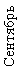 ТемаЛистопад.Подвижная игра «Листопад»У цветочной клумбы.Подвижная игра «Вейся, венок»Большая лейка.Подвижная игра «По узенькой дорожке»Где что растет?Подвижная игра «Беги к тому, что назову»ЦельПоказать многообразие красок золотой осени.Раскрыть новое понятие – «листопад»Познакомить с названиями нескольких цветов – флоксы, ноготки.Закреплять понятие цветаНаблюдать за работой дворника.Познакомить с названием «поливочная машина»Дать понятие о фруктах 
и ягодах.Напомнить строение растений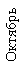 ТемаМы поможем.Подвижная игра «Лохматый пес»Что нам осень подарила?Подвижная игра «У медведя во бору…»Ласковый щенок Тишка.Подвижная игра «Раздувайся, мой шар!»Поход в лес (парк).Подвижная игра «Поедем 
в лес»ЦельЗакрепить знания об овощах, их форме, величине, цвете.Наблюдать, как работают дети старших групп на огороде (сбор урожая овощей)Закреплять знания о растительном мире, о том, где что растет.Наблюдать, как старшие дети убирают с участка листвуПознакомить с частями тела щенка, их названиями.Уточнить, как называют маму щенкаУточнить названия: дерево, куст.Познакомить с понятиями «гладкий», «колючий», «тяжелый», «легкий», «длинный», «короткий», «толстый», «тонкий»122345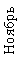 ТемаКрасота нашей улицы.Экскурсия по улицеВ гости к светофору.Подвижная игра «Чья машина появится первой»Хмурая осень.Подвижная игра «Птички и дождик»Легковой автомобиль.Подвижная игра «Вышли дети в садик…»ЦельНаблюдать за украшением улицы к праздникуРасширять представления о разных видах машин, о назначении светофораПознакомить с наиболее типичными особенностями поздней осени.Уточнить названия и назначение предметов одеждыУточнить представления о легковом автомобиле, его основных частях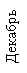 ТемаЗима холодная.Подвижная игра «Дед Мороз»Снегопад.Подвижная игра «Снег кружится»Птицы зимой.Подвижная игра «Собачка 
и воробей»Морозный солнечный денек.Подвижная игра «На елку»ЦельФормировать первые связные представления 
об этом времени годаПознакомить с основным сезонным явлением – снегопадомФормировать желание заботиться о зимующих птицах.Учить узнавать птиц, называть части их телаРассказать о том, как живут звери зимой.Стимулировать добрые чувства по отношению к животным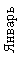 ТемаЕлочка-красавица.Экскурсия по улицеКуда уходит снег с дорожки?Подвижные игры со снежками: «Кто бросит дальше», «Кто попадет в цель»Помощники.Подвижная игра «Ворона и собачки»В гостях у Снегурочки.Подвижная игра «Коза рогатая»123456ЦельЗнакомить с тем, как украшают город к праздникуПознакомить с трудом дворника в зимнее время.Учить оказывать ему посильную помощьВоспитывать уважение к труду взрослых.Формировать желание помогать окружающимПознакомить с березкой, елью, с их отличительными внешними признаками.Упражнять в пространственной ориентации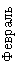 ТемаКролик серенький, зайка беленький.Подвижная игра «Заинька, выйди в сад…»Экскурсия по улице.Подвижная игра «Паровозик»Зимние забавы.Подвижная игра «Ладушки-оладушки»Где спит медведь?Подвижная игра «Мыши водят хоровод»ЦельЗакрепить знания о строении тела животных.Уточнить название частей тела кролика (зайца).Формировать бережное отношение к животным, желание заботиться о нихЗакреплять знания о транспортных средствах.Учить:– называть различные виды транспорта;– узнавать транспортные средства на картинкахЗакреплять знания о назначении снежных построек.Уточнить знания о названиях птиц, частей тела, голосовых реакцияхУчить:– выполнять необходимые действия, получая результат;– заботиться об окружающих, не тревожить их напрасно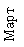 ТемаСолнышко пригревает.Подвижная игра «Птички, раз, птички, два!»Где чей дом?Подвижная игра «Непослушный козел»Кругом вода!Подвижная игра «Два гуся»Веселые воробьи.Подвижная игра «Веселый воробей»ЦельДать первые представления о ранней весне: почему снег растаял, куда исчез снег, что появилось на деревьях и кустарникахЗакреплять представления о весне, показать почки и первые весенние листья.Уточнить названия разных домовПоказать разнообразные действия с талым снегом: хорошо лепится, превращается в воду под воздействием солнечных лучейРасширять представления о весне, обогащать их новыми словами и понятиями123456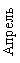 Тема«Солнышко» на траве.Подвижная игра «Солнечный зайчик»Желтые, пушистые…Подвижная игра по стихотворению Т. Волгиной «Цыплята»Где моя мама?Подвижная игра «Мы – веселые ребята»Мячики.Подвижная игра «Ой, что за народ!..»ЦельПознакомить с первым весенним цветком, его строениемПознакомить с внешним видом цыплят, особенностями их поведения, частями телаПовторить, как зовут мам звериных детенышей, как они созывают своих детейПоказать детям, что весна – зеленая.Выучить стихотворение 
А. Барто «Мячик»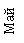 ТемаКому установили памятник?«Колобок» (русская народная сказка).Инсценировка сказкиКто нам построил дом?Экскурсия на ближайшую строительную площадкуКакие гости появились на участке?ЦельЗнакомить с подвигами воинов, которым установили памятник.Объяснять, как важно помнить о герояхЗакреплять умение рассказывать с помощью взрослого знакомую сказкуУчить наблюдать за трудом взрослых на строительных площадках.Прочитать стихотворение о строителяхПонаблюдать за появившимися на участке бабочками, летающими на паутинке паучками, тружениками-муравьями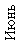 ТемаЛето красное пришло.Подвижная игра «Цыплята и собачка»«Музыкальные ребята».Подвижная игра по стихотворению П. Золотова «Лягушата»Тонут – плавают.Подвижная игра «Козлята и волк»Ждем гостей.Подвижная игра «Зайка серый»ЦельЗакрепить представления о временах года.Учить бережно относиться ко всему живомуФормировать правильное отношение к живым объектам. Учить правильному (безопасному) обращению с животными (не бояться, не обижать их)Уточнить знания 
о свойствах воды: льется, имеет разную температуру; одни предметы тонут, другие плавают в водеУточнить знания о том, какие животные что едят и как, для чего им нужна пища.Воспитывать доброе отношение к животным123456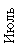 ТемаНаши дочки.Подвижная игра «Гуси»Сыплем, лепим.Подвижная игра «Кошка 
и мышки»«Красная девица в темнице».Подвижная игра «Мой козлик»У цветочной клумбы.Подвижная игра «Каравай»ЦельУчить аккуратно обращаться с водой.Уточнить порядок действий при раздевании куколПополнить знания о свойствах песка (сухой сыплется, из мокрого можно лепить).Учить пользоваться лейкойДать представление о растениях на огороде (морковь).Учить заботиться о растенияхПознакомить с цветами(тюльпан, ромашка, колокольчик).Закрепить представления о строении цветка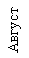 ТемаЗоопарк.Подвижная игра «Бусинки»Что нам лето подарило?Подвижная игра «Слышим – делаем»Ягода-малина.Дидактическая игра «Найди пару»Кто помогает сохранять чистоту?Экскурсия в прачечную детского садаЦельЗакрепить представления о животном мире.Уточнить знания о том, чем питаются живые существа.Закреплять представления о растительном миреЗакрепить представления о растительном мире.Обратить внимание детей на траву (густая, зеленая, высокая, стелется ковром и т. п.)Уточнить знания о том, что на кустарниках поспевают ягоды, они растут, некоторые из них можно есть – они созрели.Учить определять знакомые ягодыРасширять представления о труде прачки.Воспитывать чувство благодарности к сотрудникам детского сада, уважительное отношение к труду прачкиТемаРазвернутое содержание работыПознавательная деятельностьХудожественная деятельностьИзобразительная деятельностьМузыкальная деятельностьмониторинг с 10 по 25 сентябрямониторинг с 10 по 25 сентябрямониторинг с 10 по 25 сентябрямониторинг с 10 по 25 сентябрямониторинг с 10 по 25 сентябрямониторинг с 10 по 25 сентября1.Детский сад!(2 недели)Адаптировать детей к условиям детского сада. Познакомить с детским садом как ближайшим социальным окружением ребенка (помещением и оборудованием группы: личный шкафчик, кроватка, игрушки и пр.). Познакомить с детьми, воспитателем. Способствовать формированию положительных эмоций по отношению к детскому саду, воспитателю, детям.«Здравствуй, детский сад!», «Одеяло и подушки ждут ребят», «Катя моет руки», «Мой шкафчик», «Наш участок»                                     (умение ориентироваться в помещении своей группы, на участке) «Достанем игрушку»Конструирование:  «Башня»Песенки, потешки, заклички: «Водичка-водичка», «Ладушки-ладушки», «Наша Маша маленька…» Чтение: А.Барто «Игрушки», А.Кузнецова «Я сегодня утром рано…», С.Капутикян «Маша обедает»Рисование: «Наши помощники - карандаши и кисточки», «По ровненькой дорожке»Лепка: «Что такое пластилин», «Заборчик для петушка».Слушание: «Лошадка» Е.Теличеева, «Зайчик» р.н.м. обр. Ан.Александрова; «Гопачок» у.н.м.Пение: «Баю» М.Раухбергера;«Дед и зайка» р.н.м. обр. Е.ТеличеевойМуз.ритм.дв.: «Погуляем» муз.И.Арсеева, марш «Бег» муз.Е.ТиличееваПляски «Гапочок» у.н.м. обр. М.РаухвергераДвигательная деятельностьИгровая деятельностьТрудовая деятельностьИнтегрированная деятельность«В гостях у деток»«Сделай как Катя»Подвижная игра «Найди погремушку»,«Идите ко мне»,«Догоните меня»Игра «Поручение»«Кто пришёл и кто ушёл»«кто у нас хороший, кто у нас пригожий»«Что нам привез Мишутка?»Знакомство с предметной средой группы.Д/и «Найди свой шкафчик»Сбор опавших листьев и веток.Кормление птиц.Развлечение для детей с любимыми персонажами.  «Курочка Ряба» 2. Осень.(3 недели)Формировать элементарные представления об осени (сезонные изменения в природе, одежде людей, на участке детского сада). Дать первичные представления о сборе урожая, о некоторых овощах, фруктах, ягодах, грибах. Расширять знания о домашних животных и птицах. Знакомить с особенностями поведения лесных зверей и птиц осенью.Игра «Осень пришла» и рассматривание сюжетной картинки «Осень», иллюстрацийиз серии «Овощи», «Фрукты»,«Осенний наряд».Наблюдения за деревьями, птицами. Беседы о животных. Выставка фотографий  домашних животных.Игра «Сделаем коврики»Игра «Большой, маленький»Игра «Сколько листочков»Песенки, потешки «Наши уточки с утра» Речевая игра «Листопад»Чтение М.Ходякова «Осень», Б.Заходер «Ёжик»Речевая игра «Шагаем по листьям…»Я.Аким «Осень» чтение потешки «Солнышко – вёдрышко»М. Ивенсон «Падают листья»Рисование: «Дождик, дождик, пуще…», «Листья желтые», Лепка: «Дождик, дождик, кап-кап-кап…», «Вышла курочка гулять…», Конструирование:  «Башенка», «Дорожка»Слушание: «Из -под дуба» р.н.м.; «Кошка» Ан.Александрова; «Осенью» С.МайкапараПение: «Белые гуси» М.Красева; «Дождик» р.н.м.; «Где ты зайка?» обр. Е.ТилечеевойМуз.-ритм..дв.: «Дождик» Е.Макшанцевой; «Воробушки» И.Арсеева; «Догонялки» Н АлександроваДвигательная деятельностьИгровая деятельностьТрудовая деятельностьИнтегрированная деятельностьП/и «Листопад»Игра «Мы ногами топ – топ», «По узенькой дорожке»Игра «У медведя во бору»Игра «Собираем шарики»Игра с шишкамиИгра «Осенние листья»Игра «Солнце и дождик»Игра «Пузырь»Игра «Кто внимательный»Игра «Узнай что делать»Покормим рыбок, птичкуУпражнение «Каждая ножка в свой домик»Упражнение «Помоги неумейке», «Найди место игрушке»«Соберем красивый букет из листьев»Праздник «Осень». Выставка детского творчества. Сбор осенних листьев и создание коллективной работы—плаката с самыми красивыми из собранных листьев. 3. Я в мире человек.(2 недели)Дать представление о себе как человеке; об основных частях тела чело века,  их назначении.  Закреплять знание своего имени, имен членов семьи. Формировать навык называть воспитателя по имени и отчеству. Формировать первичное понимание того, что такое хорошо и что такое плохо; начальные представления о здоровом образе жизни.Беседа «Моя семья» Рассматривание и обсуждениесюжетных картинок «Части тела» Игровые упражнения «Где же наши ручки», «Маленькие ножки бежали по дорожке», «Водичка-водичка»Конструирование:  «Дорожки»Нем .нар.песенка «Три веселых братца»Рус.нар.сказка «Репка»А.Барто «Девочка – ревушка»Рисование: «Сшили Тане сарафан», «Разноцветные колеса».Лепка: «Сорока - сорока», «Бусы»Слушание: «Юрочка» бел.н.м. обр. Ан.Александрова; «Стукалка» у.н.м.Пение: «Вот как мы умеем» Е.Тиличеева; «Ладушки для бабушки» р.н.м.Муз.-ритм..дв.: «Пляска с платочком» Е.Тиличеева , «Пляска с куклами» немц.н.м  Двигательная деятельностьИгровая деятельностьТрудовая деятельностьИнтегрированная деятельностьИгры: «Догоните меня», «Проползи в воротца», «Мой веселый звонкий мяч».Сюжетно – ролевая игра «Шофёр».«Отгадай, что в мешочке»«Принеси и покажи»«Пирамидка»«Постираем кукле платье»«Какие мы помощники» (поручения)«Кран откройся»«Чистим зубки».Совместное с родителями чаепитие. Создание коллективного плаката с фотографиями детей.Игра «Кто у нас хороший?"4. Мой дом(2 недели)Знакомить детей с родным городом (поселком): его названием, объекта ми (улица, дом, магазин, поликлиника); с транспортом, «городскими» профессиями (врач, продавец, милиционер). «Дом в котором я живу» (ориентироваться в ближайшем окружении, отвечать на вопросы о месте жительства, об устройстве их жилища), «Знакомство с городом» (рассматривание и беседы иллюстраций города)Обыгрывание игрушек-транспортаСитуации «Скорая помощь» (больница)Конструирование:  «Дорожки», «Ворота для гаража», «Мебель для куклы (стол, стул)»Чтение Л.Н.Толстой «Спала кошка на крыше», «Был у Пети и Маши конь»«Где и как живет моя кукла»-рассказывание.С.Капутикян «Маша обедает»Рассматривание иллюстраций, дид.игры.Рисование «Цветные клубочки», «Красивый полосатый коврик»Лепка «Картофель», «Бублики».Слушание: «Кошка» Ан.Александрова, «Корова» М.РаухвергераПение: «Лошадка» Е.Тиличеевой, «Собачка» М.РаухвергераМуз.-ритм..дв.: «Ай-да» В.Верховинца, «Бубен» р.н.мДвигательная деятельностьИгровая деятельностьТрудовая деятельностьИнтегрированная деятельность«Автомобиль»,  «Догони скорее мяч», «Лошадки», «Воробушки и автомобиль», «Солнечный зайчик»Сюжетно – ролевая игра «Семья», «Магазин», «Больница».Д/игра «Кто где живет», «Соберем посуду».Ситуация «К нам гости пришли»Хозяйственно – бытовой труд в группе. «Расставь игрушки по местам»Тематическое развлечение «Мои любимые игрушки». Выставка детского творчества. 5. Новогодний  праздник.(3 недели)Организовывать все виды детской деятельности (игровой, коммуникативной, трудовой, познавательно исследовательской, продуктивной, музыкально художественной,   чтения) вокруг темы Нового года и новогоднего праздника.«Снеговичок и елочка»Рассматривание елок, новогодних игрушек.Конструирование:  «Горка», «Детский городок»Чтение рассказов о зиме.Чтение стихов, загадывание загадок. Заучивание стихов к празднику.Рисование: «В лесу родилась елочка», «Маленькая елочка в гости к нам пришла», «Красивые снежинки»Лепка: «Бусы», «Колечки», Коллаж совместно с воспит. «Фонарики на елку» (пластилин) Подготовка новогоднего праздника.Слушание: «Зимнее утро» П.ЧайковскогоПение: «Ёлочка» Е.Тиличеевой, «Зима» В.КарасеваМуз.-ритм..дв.: «Погремушка попляши», «Колокольчик» И.АрсееваДвигательная деятельностьИгровая деятельностьТрудовая деятельностьИнтегрированная деятельностьИгры: «Зайка беленький сидит», «Достань флажок»,«Догонялки с персонажами». «Какая елка выше»«Поручения»Участие в оформлении группы к празднику.Новогодний утренник. 6. Зима. (3 недели)Формировать элементарные представления о зиме (сезонные изменения в природе, одежде людей, на участке детского сада). Расширять знания о домашних животных и птицах. Знакомить с некоторыми особенностями поведения лесных зверей и птиц зимой.« В январе, в январе, много снега во дворе». Особенности деревьев в зимний период. Рассматривание картины «Зима»«В гости к нам пришла зима» (предметные картинки, фланелеграф),Игра «Какие снежки, сколько снежков»Д/и «Оденем куклу на прогулку», «Покормим птиц»Конструирование:  «Заборчик», «Заборчик с воротами», «Постройка дома», «Постройка домика с окошками».Рассматривание иллюстраций в знакомых книжкахЧтение  Н. Саконской «Где мой пальчик».Песенки, потешки: «Сидит, сидит зайка…», «Как на горке снег, снег…».Рисование: «Идет снег», «Разноцветные колеса», «Снежные комочки», «Огоньки в окнах дома».Лепка:  «Снеговичок», «Орешки», «Лепка по замыслу».Повторение любимых песен  игр, хороводов. Слушание муз произведений на зимнюю тематику.Двигательная деятельностьИгровая деятельностьТрудовая деятельностьИнтегрированная деятельностьИгры со снегом, катание на санках, лепка снеговика.Игра – ситуация «Зайка заболел», игра – ситуация «Посещение аптеки», «Лошадки бегут по снегу».Уход за растениями в уголке природы.Игровое развлечение «Зимние забавы». Выставка   детского творчества.7. Мамин день(2 недели)Организовывать все виды детской деятельности (игровой, коммуникативной, трудовой, познавательно исследовательской, продуктивной, музыкально художественной,  чтения) вокруг темы семьи, любви к маме, бабушке.«Моя любимая бабушка»«Мама дома – повар» «Моя мама», «Все работы хороши». Наблюдение за работой сотрудников детского сада.ИграЧтение произведений писателей и поэтов. Заучивание стихов к празднику.Рисование:  «Светит солнышко», «Цветные ладошки».Лепка: «Неваляшка», «Крендельки»Слушание: «Весною» С.Майкапар, «Вот как мы умеем» Е.ТиличеевойПение: «Колыбельная» М.Красева, «Цыплята» А.ФилиппенкоМуз.-ритм..дв.: «Козлятки» у.н.м., «Вот как мы умеем» Е.Тиличеева, «Кошечка» (к игре «Кошка и котята») В.ВетлинаДвигательная деятельностьИгровая деятельностьТрудовая деятельностьИнтегрированная деятельностьИгры: «Пузырь», «Где звенит?», «Не наступи»Игры: «Купание куклы Кати», «Куклы  пришли в гости», «Курочка и цыплята», «Поручения»После игр убирать игрушки на место.Праздник мам.Выставка детского творчества.  9. Народная игрушка (2 недели)Знакомить с народным творчеством на примере народных игрушек. Знакомить с устным народным творчеством (песенки, потешки и др.). Использовать фольклор при организации всех видов детской деятельности.«Русская матрешка» (знакомство с русской народной игрушкой). Песенки, потешки: «Пошел котик во лесок», «В гости к Хозяюшке»Сказка «Теремок»Рисование: «Колобок катится по дорожке» «Украсим матрешку»,Лепка: «Бублик для куклы Наташи», «Горох для петушка», Слушание: «Наша погремушка» И.Арсеев, «Полянка» р.н.м.обр.Г.Фрида, «Где ты зайка» р.н.м. обр.Е.ТилечеевойПение: «Идет коза рогатая» обр. А Гречанинова, «Ладушки» р.н.м.Муз.-ритм..дв.: «Погремушка попляши» И.АрсеевДвигательная деятельностьИгровая деятельностьТрудовая деятельностьИнтегрированная деятельность«Лошадки», «Заинька», «Салки -догонялки», «Кот Васька», «Огуречик, огуречик», «Два веселых гуся»Дидактические игры.Трудовые разовые поручения: собрать бумажки, палочки, камешки.Фольклорный праздник.Игры забавы. 10.Весна.(3 недели)Формировать элементарные представления о весне (сезонные изменения в природе, одежде людей, на участке детского сада). Расширять знания о домашних животных и птицах. Знакомить с некоторыми особенностями поведения лесных зверей и птиц весной.«Солнышко, солнышко, выгляни в окошечко…» (представление о весенних изменениях в природе)«У меня живет котенок…» (дом.животные и птицы)«Насекомые», «Там и тут, там и тут одуванчики цветут..»«Экологическая тропа» (бережное отношение к природе) Чтение произведений по теме.Рисование: «Идет дождь», «Травка зеленая».«Красивые шары».Лепка: «Червячки», коллективная «Заборчик для петушка», «Конфетки».Слушание: «Весною» С.Майкапар, «Цветики» В.Карасева, «Утро» Г.ГриневичПение: «Птичка» М.Раухвергера, «Цыплята» А Филиппенко, «Кря-кря» И. АрсеевМуз.-ритм..дв.: «Воробушки» И. Арсеева, «Догонялки» Н.АлександроваТематическое развлечение «В весеннем лесу».Двигательная деятельностьИгровая деятельностьТрудовая деятельностьИнтегрированная деятельностьИгры: «Солнышко и дождик»», «Цыплята и кот», «Автомобиль»«Птичка – раз. Птичка – два»Сюжетно – ролевая игра «Семья»,    Д/и «Разноцветные поляны», «Найди свой домик»Посильный труд на участке детского сада, на огороде.Праздник «Весна». Развлечение «Ой, бежит ручьем вода».мониторинг с 15 по 30 апрелямониторинг с 15 по 30 апрелямониторинг с 15 по 30 апрелямониторинг с 15 по 30 апрелямониторинг с 15 по 30 апрелямониторинг с 15 по 30 апреляЛето. (3 недели)Формировать элементарные представления о лете (сезонные изменения в природе, одежде людей, на участке детского сада). Расширять знания о домашних животных и птицах, об овощах, фруктах, ягодах. Знакомить с некоторыми особенностями поведения лесных зверей и птиц летом.Познакомить с некоторыми животными жарких стран «Лето красное пришло» (сезонные изменения в природе)Рассматривание картинок из серии «Мир в картинках»: «растения луга», «Птицы», «Овощи», «Природное явление радуга, гроза»Рисование: «Стебелечки к цветам», «Жучки в траве», рисование по замыслу.Лепка: «Разныецветные  мячи», «Улитки», лепка по замыслу.Пение: «Лошадка» Е.Тиличеевой, «Кошка» Ан.АлександроваМуз.-ритм..дв.: «Ай-да» В.Верховинца, «Гапочок» у.н.м. обр.М.РаухвергераРазвлечение «Здравствуй, лето!».Двигательная деятельностьИгровая деятельностьТрудовая деятельностьИнтегрированная деятельностьИгры: «Воробушки и автомобиль», «Птички летают», «Лесные жучки»,«Цыплята и собачка»«Слышим – делаем»,  «Бусинки», «Музыкальные ребята».Д/и «Что делают матрешки», «Приходите на лужок», «Гуси и гусята»Полив цветов на клумбах, овощей на огороде. Сбор песка вокруг песочницы.Праздник «Лето».Музыкально – литературное развлечение «Мы любим петь и танцевать».№ФОРМА РАБОТЫСРОКОЖИДАЕМЫЙ РЕЗУЛЬТАТ1Информационно-аналитический этап2Внедрение в практику3Представление опыта работы№Ф.И. ребенкаДата рождения Адрес проживанияФ.И.О. мамыместо работыФ.И.О. папыместо работыДополнительные сведения